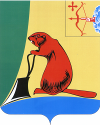 Печатное средство массовой информации органов местного  самоуправления  Тужинского  муниципального  районаБюллетень муниципальных нормативных правовых актов№ 31(176)9 ноября 2017 годапгт ТужаСОДЕРЖАНИЕРаздел 1.Решения Тужинской районной Думы Раздел II. Постановления и распоряжения главы района и администрации Тужинского района ТУЖИНСКАЯ РАЙОННАЯ ДУМАКИРОВСКОЙ ОБЛАСТИРЕШЕНИЕпгт ТужаО внесении изменений в Устав муниципального образования Тужинский муниципальный районВ соответствии с Федеральными законами от 06.10.2003 № 131-ФЗ «Об общих принципах организации местного самоуправления в Российской Федерации», от 18.07.2017 № 171-ФЗ «О внесении изменений в Федеральный закон «Об общих принципах организации местного самоуправления в Российской Федерации», на основании статьи 21 Устава муниципального образования Тужинский муниципальный район Тужинская районная Дума РЕШИЛА:	1. Внести в Устав муниципального образования Тужинский муниципальный район, принятый решением Тужинской районной Думы от 27.06.2005 № 23/257 (далее — Устав), следующие изменения:	1.1. В статье 7 Устава:	1.1.1. В части 3 слова «вступают в силу после их официального опубликования либо обнародования» заменить словами «устанавливающие правовой статус организаций, учредителем которых выступает муниципальное образование, а также соглашения, заключаемые между органами местного самоуправления, вступают в силу после их официального опубликования (обнародования)»;1.1.2. Дополнить частью 5 следующего содержания:«5. Проекты муниципальных правовых актов могут вноситься депутатами Думы, главой района, главой администрации, прокурором района по вопросам его полномочий, органами территориального общественного самоуправления, инициативными группами граждан»;1.2. Часть 1 статьи 8.1 Устава дополнить пунктом 14 следующего содержания:«14) оказание содействия развитию физической культуры и спорта инвалидов, лиц с ограниченными возможностями здоровья, адаптивной физической культуры и адаптивного спорта.».1.3. Абзац 1 части 2 статьи 22 исключить.2. Зарегистрировать изменения в Устав муниципального образования Тужинский муниципальный район в порядке, установленном Федеральным законом от 21.07.2005 № 97-ФЗ «О государственной регистрации уставов муниципальных образований».	3. Настоящее решение вступает в силу в соответствии с действующим законодательством.И.о. главы Тужинского  муниципального района                    	Л.В. БледныхПредседатель Тужинской  районной Думы 			Е.П. ОносовТУЖИНСКАЯ РАЙОННАЯ ДУМАКИРОВСКОЙ ОБЛАСТИРЕШЕНИЕпгт ТужаО работе КОГКУ Центр занятости населения Тужинского района за 9 месяцев 2017 годаЗаслушав информацию директора КОГКУ Центр занятости населения Тужинского района Суслова А.И. о работе КОГКУ Центр занятости населения Тужинского района за 9 месяцев 2017 года, Тужинская районная Дума РЕШИЛА:1. Информацию директора  КОГКУ Центр занятости населения Тужинского района Суслова А.И. о работе КОГКУ Центр занятости населения Тужинского района за 9 месяцев 2017 года принять к сведению.2. Рекомендовать директору КОГКУ Центр занятости населения Тужинского района Суслову А.И. активизировать работу с главами городского и сельских поселений Тужинского муниципального района по направлению безработных граждан на мероприятия по благоустройству населенных пунктов поселений в соответствии с действующим законодательством.3. Опубликовать настоящее решение в Бюллетене муниципальных нормативных правовых актов органов местного самоуправления Тужинского муниципального района Кировской области с приложением информации о работе КОГКУ Центр занятости населения Тужинского района за 9 месяцев 2017 года.И.о. главы Тужинского муниципального района	   Л.В. БледныхПредседатель Тужинской районной Думы	        	   Е.П. ОносовДоклад о деятельности КОГКУ ЦЗН Тужинского района за 2017 год1 .Краткий анализ ситуации на рынке труда муниципального образования Тужинский муниципальный район Кировской области.Экономическая ситуация в районе.За 2016 год оборот в крупных и средних организациях Тужинского района (в сравнении с 2015г.) снизился на 5,9 %. Объём отгруженных товаров крупными и средними предприятиями района за 9 месяцев 2016 года составил 69,525 млн. руб. или 71,7% к соответствующему периоду 2015 года.Оборот розничной торговли за 9 месяцев 2016 года по сравнению с аналогичным периодом 2015 года составил 404,2 млн. руб. или 101,7%. Объём платных услуг - 14,3 млн. руб. или 102,9 %.Инвестиции в основной капитал составили - 17,2 млн. руб., в 5 раз больше, чем в 2015г.Фонд оплаты труда составил 153,7 млн. руб. или 101,2 %.Среднесписочная численность работающих - 1039 человек, 95,6%.Среднемесячная заработная плата - 16439 руб. - 105,6%.Количество организаций, зарегистрированных на территории района:Юридических лица -106, индивидуальных предпринимателей - 165. Из них занимаются деревопереработкой - 22, лесозаготовкой - 7, торговлей - 62, оказанием транспортных услуг - 26, сельскохозяйственным производством - 2, строительством - 4, прочие услуги - 42. 45 индивидуальных предпринимателей используют наёмный труд.В 2016 году зарегистрировано 1 юридическое лицо, создано 9 рабочих мест. Зарегистрировано ИП -34, снято с регистрации ИП - 28.СИТУАЦИЯ НА РЫНКЕ ТРУДА ТУЖИНСКОГО МУНИЦИПАЛЬНОГО РАЙОНА на 01.10.2017 года.За 9 месяцев 2017 года в службу занятости населения обратилось 260 граждан за предоставлением государственных услуг, в том числе за содействием в поиске подходящей работы - 260 чел. из них женщины - 139 чел., или 53,5%; В сравнении с таким же периодом 2016 года на 01.10.2016 обратилось 269 граждан за предоставлением государственных услуг, в том числе за содействием в поиске подходящей работы - 269 чел. из них женщины - 154 чел., или 57,2%; Спрос на рабочую силу.За отчетный период в службу занятости населения поступило 306 вакансии, в 2016- 292 вакансии, что на 5% больше чем в 2016 году . На конец отчетного периода потребность предприятий в работниках составляет 44 человека.Количество предприятий, заявивших в ЦЗН о высвобождении - 12, численность высвобождаемых работников - 53, обратилось в ЦЗН - 6 человек.Коэффициент напряженности (количество ищущих работу граждан на одно вакантное место) на конец отчетного периода составил 2,4 чел. Количество предприятий, заявивших в ЦЗН о неполной занятости работников - 1 (СПК колхоз «Новый») 3 человека работает неполный рабочий день и в связи с тяжелым финансовым положением и сокращением объемов производства с 01.12.2017 введут режим неполного рабочего дня еще для 25 работников. Трудоустройство.За 9 месяцев 2017 года при содействии службы занятости населения нашли работу (доходное занятие) 196 чел.Трудоустроено на постоянную работу - 81 человек.В общественных работах приняли участие 31 человек.Уровень трудоустройства составил 53,2%.В 2016 году нашли работу (доходное занятие) 204 человека.Трудоустроено на постоянную работу - 80 человек.В общественных работах приняли участие 33 человек.Уровень трудоустройства составил 54,7%.Профессиональное обучение.За 9 месяцев 2017 года к профессиональному обучению и дополнительному профессиональному образованию приступили 19 безработных граждан (за 9 месяцев 2016 года - 8) и 1 женщина (за 9 месяцев 2016 года - 2), находящиеся в отпуске по уходу за ребенком до достижения им возраста трех лет. 11 человек (за 9 месяцев 2016 года - 6) обучались с выездом в другую местность, остальные обучались по очно-заочной форме обучения с использованием дистанционных образовательных технологий. 2 безработных гражданина направлены на обучение с привлечением средств работодателей (за 9 месяцев 2016 года - 1).Завершили профессиональное обучение - 15 человек (за 9 месяцев 2016 года - 12), из них 4 (4) прошли профессиональную подготовку, 11 (8) - переподготовку, 13 (12) человек обучались по рабочим профессиям.Трудоустроено из числа завершивших профобучение - 15 (за 9 месяцев 2016 года - 12), уровень трудоустройства составил 100%.Безработные.На 01.10.2017 года на учете в службе занятости населения в качестве безработных состояло 94 человека.В течение отчетного периода были признаны безработными 135 чел. или 51,2 % от числа ищущих работу граждан.Снято с учета 142 безработных гражданина, из них:трудоустроено - 81 чел. или 57,1 % от числа снятых с учета безработных граждан.В результате, численность официально зарегистрированных безработных на конец отчетного периода составила - 94 чел.В составе безработных граждан, состоящих на учете на конец отчетного периода:Женщины - 51 чел., или 54,2 %;Жители сельской местности - 46 чел., или 48,9 %;Численность экономически активного населения (ЭАН) - 2856 чел.Уровень регистрируемой безработицы по району на 01.10.2017 года составил 3,3% от ЭАН.На начало 2016 года на учете в службе занятости населения в качестве безработных состояло 97 человек.В течение 9 месяцев 2017 года были признаны безработными 151 чел. или 56,1 % от числа ищущих работу граждан. Снято с учета 155 безработных граждан, из них:трудоустроено - 99 чел. или 63,9 % от числа снятых с учета безработных граждан.В результате, численность официально зарегистрированных безработных на конец отчетного периода составила - 93 чел.В составе безработных граждан, состоящих на учете на конец отчетного периода:Женщины - 48 чел., или 51,6 %;Жители сельской местности - 50 чел., или 53,8%;Численность экономически активного населения (ЭАН) - 2965 чел. Уровень регистрируемой безработицы по району на 01.01.2016 года составил 3,1 % от ЭАН.2. Мероприятия содействия занятости населения включены в «Программу социально-экономического развития муниципального образования Тужинский муниципальный район на 2012-2016 годы». Данная программа принята решением Тужинской районной Думой 12.12.2011 №13/83.3. Реализация мероприятий активной политики занятости населения в муниципальном образовании.Содействие гражданам в поиске подходящей работы, а работодателям в подборе необходимых работников.За отчетный период в службу занятости населения обратилось 260 граждан за предоставлением государственных услуг, в том числе за содействием в поиске подходящей работы - 260 чел.В составе поставленных на учет граждан:незанятые граждане - 215 чел., или 82,7%;высвобожденные работники - 9 чел., или 93,5%;граждане, впервые ищущих работу, - 19 чел., или 7,3%;граждане, стремящиеся возобновить трудовую деятельность последлительного (более года) перерыва, - 62 чел., или 23,8%;молодежь (возраст 14-29 лет) - 57 чел., или 21,9;граждане предпенсионного возраста - 26 чел., или 10,0%;инвалиды - 12 чел., или 4,6%;	женщины - 139чел., или 53,5%;Спрос на рабочую силу.За отчетный период в службу занятости населения поступило 306 вакансий.Всего заявлено с начала года - 329 вакасий (с учетом вакансий на начало отчетного года). На конец отчетного периода на учете в ЦЗН было 44 вакансии, из них по видам экономической деятельности:сельское и лесное хозяйство - 7 вак., или 15,9%;образование - 7 вак, или 15,9%здравоохранение - 7 вак., или 15,9%;торговля -5 вак, или 11,4%другие - 18 вак, или 40,9%Информирование о положении на рынке труда в муниципальном образовании Кировской области.В 2016 году КОГКУ ЦЗН Тужинского района оказывало услуги по информированию о положении на рынке труда, за год оказано:работодателям	района	9 консультативных услуг, в том числе в центре занятости 6, на предприятиях -3; гражданам, обратившимся в целях поиска работы 115, все услуги для граждан оказаны в центре занятости. За прошедший год издано информационных буклетов и брошюр: для работодателей -50, для граждан, обратившимся в целях поиска работы 150. В районной газете «Родной край» публиковалась информация о ситуации на рынке труда Тужинского района. Для информирования посетителей КОГКУ ЦЗН Тужинского района имеется информационный зал с необходимой информацией. Для самостоятельного поиска информации установлен информационный киоск в помещении МФЦ. Установлены информационные стенды в Тужинской центральной районной больнице, администрациях сельских поселений.Организация ярмарок вакансий и учебных рабочих местЯрмарка вакансий - это один из способов поиска работы. Подобные мероприятия пользуются успехом у работодателей, т.к. позволяют в течение нескольких часов познакомиться с большим количеством ищущих работу граждан.В 2016 году КОГКУ ЦЗН Тужинского района было проведено 6 ярмарок вакансий. Контрольный показатель на 2017 год был 4 ярмарки вакансий, соответственно он выполнен на 150%. Ярмарки вакансий посетил 60 безработных и ищущий работу граждан, из них 2 гражданина в возрасте до 29 лет, 13 женщин, 6 инвалидов 12 граждан препенсионного возраста, было заявлено 35 вакансий 4 предприятиями. Всего трудоустроено 22 человека, из них 4 женщины, 1 инвалид, 5 чел. предпенсионного возраста и 1 человек молодежь в возрасте до 29 лет.Повышение качества рабочей силы (профессиональное обучение и дополнительное профессиональное образование безработных граждан, включая обучение в другой местности).С целью повышения конкурентоспособности на рынке труда и востребованности у работодателей Центр занятости ежегодно организует профессиональное обучение безработных граждан.За 9 месяцев 2017 года к профессиональному обучению и дополнительному профессиональному образованию приступили 19 безработных граждан и продолжили обучение 3 человека, направленных на обучение в 2016 году. Приступили к профессиональному обучению по договорам гарантированного трудоустройства 10 безработных граждан, в целях последующего самостоятельного трудоустройства 9 человек. Обучение по профессии тракторист-машинист и водитель автомобиля категории С было организовано с привлечением средств работодателя.За 9 месяцев 2017 года безработные граждане приступили к обучению по следующим профессиям и дополнительным образовательным программам: продавец продовольственных и непродовольственных товаров, кассир торгового зала (дистанционно) - 1, продавец непродовольственных товаров, кассир торгового зала - 1, продавец продовольственных товаров (со знанием программы :1С: Управление торговлей») - 1, продавец продовольственных товаров - 2, продавец непродовольственных товаров -1, секретарь руководителя - 2, маникюр, педикюр - 1, повар - 3, стропальщик - 2, электромонтер по ремонту и обслуживанию электрооборудования - 2, каменщик, печник - 1, водитель автомобиля категории С - 1, тракторист- машинист с/х производства - 1.Из приступивших к обучению 11 женщин (58%), впервые ищущие работу (ранее не работавшие) - 5 человека (26 %), из них не имеющие профессию (специальность) -2(11 %), граждане в возрасте до 29 лет - 12 человек (63%), стремящиеся возобновить трудовую деятельность после длительного (более года) перерыва - 3 гражданина (16 %), лица из числа детей-сирот, детей, оставшихся без попечения родителей - 2 (11 %), родители, имеющие несовершеннолетних детей - 9 (47%), граждане, уволенные с военной службы по призыву не более трех лет назад - 2 (11 %). Средняя продолжительность обучения составляет 3,22 мес.Завершили профобучение 15 человек, из них получили профессиональную подготовку - 4, прошли переподготовку - 11. 13 получили рабочую профессию. Отчисленных с обучения нет. Из числа завершивших профобучение трудоустроено 15 человек (100 %), из них по профессии обучения - 13 (86,7 %), на постоянное рабочее место - 11 (73,3 %). На 01.10.2017г. проходят профессиональное обучение 7 человек. Признано безработными из числа завершивших профобучение - 0 человек.3.5. Организация профессиональной ориентации граждан в целях выбора сферы деятельности (профессии), трудоустройства, прохождения профессионального обучения и получения дополнительного профессионального образования.Государственная услуга по профессиональной ориентации граждан в целях выбора сферы деятельности (профессии), трудоустройства, профессионального обучения предоставляется получателям государственной услуги по индивидуальной форме и по групповой. При консультации используются типовые методики в компьютерном варианте или в простой письменной форме (путем заполнения бланков тестов).На основании соглашения о сотрудничестве по профессиональной ориентации учащихся образовательных учреждений общего образования Тужинского района на 2016-2019 годы с МКУ «Управление образования администрации Тужинского муниципального района» осуществляются мероприятия по профессиональной ориентации учащихся старших классов, способствующие социальному и профессиональному самоопределению выпускников школ, повышению их конкурентоспособности на рынке труда. Вместе с мобильным центром ЦЗН Яранского района в соответствии с концепцией профориентационной работы в Кировской области были проведены мероприятия по профессиональной ориентации «Профессиональное самоопределение и рынок труда» для учащихся 8-11 классов МКОУ СОШ с. Ныр (23.01.2017г.) и для учащихся 11 классов МКОУ СОШ с УИОП пгт.Тужа (21.09.2017 г.). В рамках мероприятия предоставлена информация о состоянии рынка труда Кировской области и Тужинского района, информация о востребованных и избыточных профессиях, информация об ошибках при выборе профессии, протестированы 45 учащихся с получением индивидуальных рекомендаций по выбору профессии. Кроме этого учащимся предоставлена информация об учебных заведениях, в которых можно получить востребованную на рынке труда профессию.16.03.2017 года состоялась встреча работодателей Тужинского района с учащимися 9 класса МКОУ СОШ с УИОП пгт.Тужа. На мероприятии присутствовало 5 работодателей, испытывающих потребность в кадрах: главный врач Тужинской ЦРБ Кузнецов A.JL, директор Тужинского МУП «Коммунальщик» Колосов В.В., инспектор по кадрам Тужинского райпо Краева В.И., руководитель ООО «Кулинар» Абрамова А.Ю., руководитель ООО «Норд Хаус Профиль» Скочилов В.В. На встрече представители предприятий рассказали о своем предприятии, о потребности в кадрах на данный момент и в перспективе, о возможности получения образования по требующимся специальностям.	В рамках мероприятий «Дней выпускника» школы района посетили представители Яранского государственного технологического техникума, Кировского многопрофильного техникума, Кировского филиала МФЮА, Индустриально-педагогического колледжа г. Советска, Санчурского социально-экономического	техникума, Орлово-Вятского сельскохозяйственного колледжа.Количество мероприятий, проведенных в рамках «Дней выпускника» - 5, численность учащихся, принявших участие - 152. Количество работодателей, принявших участие в «Днях выпускника» - 6. Количество представителей профессиональных учебных заведений, принявших участие в «Днях выпускника» - 6. Профессиональная консультация оказана 48 учащимся. Профессиональная консультация за 2016 год оказана 84 учащимся. Всего за 9 месяцев 2017 года получили государственную услугу по профессиональной ориентации 152 человека, из них женщины - 84. Из числа получивших государственную услугу по организации профессиональной ориентации:безработные граждане - 104 человека,молодежь в возрасте до 30 лет - 68 человек, в т.ч. в возрасте до 18 лет - 44,инвалиды - 2,граждане, освобожденные из учреждений, исполняющих наказание в виде лишения свободы - 4,граждане, уволенные в связи с ликвидацией организации, либо сокращением численности или штата работников организации - 7,граждане, стремящиеся возобновить трудовую деятельность после длительного перерыва - 18;относящиеся к категории детей-сирот, детей, оставшихся без попечения родителей - 7;- граждане предпенсионного возраста (за два года до наступления пенсионного возраста) - 7.Получили профориентационные услуги перед направлением на обучение 22 человека (все направленные на обучение прошли профессиональный отбор). После получения услуги 39 безработных граждан трудоустроились и 19 приступили к профессиональному обучению. Результативность государственной услуги по профессиональной ориентации безработных граждан составила 57 %.Психологическая поддержка безработных граждан.Государственная услуга по психологической поддержке безработных граждан направлена на повышение мотивации безработного гражданина к труду; активизацию позиции по поиску работы и трудоустройству; сокращение сроков поиска работы и трудоустройства; снижение актуальности психологических проблем, препятствующих профессиональной и социальной самореализации; повышение адаптации к существующим условиям; реализацию профессиональной карьеры путем оптимизации психологического состояния.За 9 месяцев 2017 года услуга по психологической поддержке была оказана 19 безработным гражданам: 14 из них женщины (74 %), граждане в возрасте до 29 лет - 5 человек (26 %), относящиеся к категории инвалидов - 7 (37 %), уволенные в связи с ликвидацией организации, либо сокращением численности или штата работников организации - 2 человека (11 %), граждане, освобожденные из учреждений, исполняющих наказание в виде лишения свободы - 1 (5 %), стремящиеся возобновить трудовую деятельность после длительного (более года) перерыва - 5 безработных гражданина (26 %), лица из числа детей-сирот, детей, оставшихся без попечения родителей - 1 (5 %).После получения услуги 6 граждан трудоустроились и 4 приступили к профессиональному обучению, т.е. результативность государственной услуги по психологической поддержке безработных граждан составила 52 %.Социальная адаптация безработных граждан на рынке труда.Государственная услуга по социальной адаптации направлена на удовлетворение потребности граждан, признанных в установленном порядке безработными, в получении навыков активного, самостоятельного поиска работы, составления резюме, проведения деловой беседы с работодателем, самопрезентации, преодоления последствий длительной безработицы, повышения мотивации к труду, а также способствует сокращению периода поиска подходящей работы за счет формирования у безработного гражданина активной жизненной позиции.За 9 месяцев 2017 года услуга по социальной адаптации была оказана 19 безработным гражданам. 12 из них женщины (63 %), граждане в возрасте до 29 лет - 10 человек (53 %), относящиеся к категории инвалидов - 1 (5 %), стремящиеся возобновить трудовую деятельность после длительного (более года) перерыва - 3 безработных граждан (16 %), относящиеся к категории детей-сирот, детей, оставшихся без попечения родителей - 3 (16 %), граждане, впервые ищущие работу (ранее не работавшие) - 5 (26 %). После получения услуги 5 граждан трудоустроились и 7 граждан приступили к профессиональному обучению, т.е. результативность государственной услуги по социальной адаптации безработных граждан составила 63 %.3.8. Организация проведения оплачиваемых общественных работОдним из направления активной политики центра занятости является организация проведения общественных работ.Общественные работы - это трудовая деятельность, имеющая социально полезную направленность и организуемая в качестве дополнительной поддержки граждан, ищущих работу. Главный смысл организации общественных работ в том, чтобы, во-первых, обеспечить потребности предприятий и организаций в выполнении временных или сезонных работ, а во-вторых, материально поддержать граждан, обеспечив им хотя бы временный заработок.За 9 месяцев 2017 года в общественных работах приняло участие 31 человек (при плане 19 чел., процент выполнения 163,2%), заключено 21 договор, из них 5 договоров за счет средств областного бюджета. На выплату материальной поддержки безработным гражданам израсходовано 9,5 тыс.рублей средств областного бюджета, на выплату заработной плату участникам	программы израсходовано 150,5 тыс.рублейсредств местного бюджета и 111,3 тыс.рублей средств работодателей. Активными участниками в организации общественных работ были: Администрация Михайловского сельского поселения - 2 договора, Тужиснкое райпо - 2 договора, Администрация Ныровского сельского поселения - 2 договора, МКОУ СОШ с.Ныр - 4 договора, СПК колхоз «Новый» -3 договора, так же принимали участие в организации ОР: Тужиснкое МУП «Коммунальщик",	Администрация Тужинского муниципального района, ИП Кислицын О.В., ООО «перспектива», СПК колхозх «Русь» и др.Одним из основных видов общественных работ было благоустройство территорий поселений и предприятий (приняло участие 17 человек), так же безработные граждане занимались погрузкой пиломатериала, фасовкой товара, уборкой помещений, выполняли подсобные работы на пилораме, работа на току и др.3.9. Организация временного трудоустройства несовершеннолетних граждан в возрасте от 14 до 18 лет в свободное от учебы время.Реализуя мероприятия по временному трудоустройству несовершеннолетних граждан, за 9 месяцев 2017 года центром занятости заключено 10 договоров на организацию временной занятости несовершеннолетних с выплатой материальной поддержки за счет средств регионального бюджета. За 9 месяцев 2017 года по данной программе трудоустроен' 41 подросток, из них 23 находятся в трудной жизненной ситуации (из малообеспеченных, многодетных, опекунских, неполных семей).Из регионального бюджета на материальную поддержку израсходовано 34,0 тыс. рублей, привлечено средств работодателя 26,6 тыс. рублей, из местного бюджета 30,0 тыс. рублей.Средний период трудоустройства составляет 0,6 месяца. Материальная поддержка несовершеннолетним гражданам была назначена в размере 1275 руб. в месяц.Подростками были выполнены следующие виды работ: благоустройство территорий школ и сельского поселения, работы на пришкольных участках (посадка цветов и овощей, прополка, полив, уборка), ремонт книг, помощь педагогам в пришкольном лагере, мелкие столярные работы, работа помощником повара.Работодатели-участники программы: МКОУ СОШ с УИОП п.Тужа, МКОУ СОШ с.Ныр, Администрация Михайловского сельского поселения, ООО «Вятский пасечник», ООО «Сова плюс».3.10.Организация временного трудоустройства безработных граждан, испытывающих трудности в поиске работы.Мероприятие «Организация временного трудоустройства безработных граждан, испытывающих трудности в поиске работы», направленно на сокращение периода безработицы людей, оказавшихся в сложной жизненной ситуации, содействие их занятости и возвращение к трудовой деятельности. В 2016 году в рамках данной программы трудоустроено 6 человек, заключено 6 договоров, все 6 договоров финансировались за счет средств областного бюджета. Трудоустроено 3 инвалида, 2 многодетных и одиноких родителя, 1 - освободившийся из мест лишения свободы. На выплату материальной поддержки безработным гражданам израсходовано 9,7 тыс.рублей средств областного бюджета, на выплату заработной плату участникам программы израсходовано 5,5 тыс.рублей средств местного бюджета и 38,7 тыс.рублей средств работодателей.В организации временных работ приняли участие: ИП Оботнин В.А. - 1 договор, КФХ Кислицын О.В. - договор, ООО «Вятский пасечник», ИП Ветлугаев А.И., КОГБУЗ «Тужинская ЦРБ», Тужинское РАЙПО. Контрольным показателем по данной программе в 2016 году было трудоустройство 6 человек, 01.10.2017 план выполнен на 120%3.11. Организация временного трудоустройства безработных граждан в возрасте от 18 до 20 лет, имеющих среднее профессиональное образование и ищущих работу впервые.Одной из самых уязвимых на рынке труда категорий граждан являются «молодые специалисты», т.к. у впервые вступающих на рынок труда граждан - нет навыков работы, отсутствуют жизненный опыт, еще недостаточно серьезна мотивация к трудовой деятельности, не всегда востребована работодателями полученная профессия.	Один из шагов на пути к решению проблемы	трудоустройства,безработных граждан без опыта работы - участие в государственной программе «Организация временного трудоустройства безработных граждан в возрасте от 18 до 20 лет, имеющих среднее профессиональное образование и ищущих работу впервые».В рамках данной программы в 2017 году было трудоустроен 1 выпускник КОГПОБУ «Кировского сельскохозяйственного техникума имени дважды героя соц.труда А.Д.Червякова» (электрофикация и автоматизация сельского хозяйства) в КОГБУЗ «Тужинская ЦРБ» на должность электромонтера по ремонту и обслуживанию электрооборудования . На выплату материальной поддердки израсходовано 1,6 тыс.рублей средств областного бюджета и 11,7 средств местного бюджета.Содействие	самозанятости безработных граждан, включая оказание гражданам, признанным в установленном порядке безработными, и гражданам, признанным в установленном порядке безработными, прошедшим профессиональное обучение или получившим дополнительное профессиональное образование по направлению органов службы занятости, единовременной финансовой помощи при их государственной регистрации в качестве юридического лица, индивидуального предпринимателя либо крестьянского (фермерского) хозяйства, а также единовременной финансовой помощи на подготовку документов для соответствующей государственной регистрации.В 2017 году государственную услугу по содействию самозанятости безработных граждан получили 2 человека: 1 безработный гражданин открыл собственное дело, по следующему виду деятельности: «Ремонт одежды и текстильных изделий», второму безработному было рекомендовано открыть собственно дело по виду деятельности «Массаж». - Финансовую помощь на открытие собственного в 2017 году никто не получалОрганизация профессионального обучения и дополнительного профессионального образования женщин в период отпуска по уходу за ребенком до достижения им возраста трех лег.Профессиональное обучение женщин направлено на восстановление квалификации женщин, утративших профессиональные навыки за время отсутствия на рабочем месте по причине рождения и воспитания ребенка, а также получение женщинами новых квалификаций для трудоустройства на новое рабочее место или организации собственного дела. За 9 месяцев 2017 года профессиональное обучение прошла 1 женщина в период отпуска по уходу за ребенком до достижения им возраста трех лет. Израсходовано средств регионального бюджета 3,65 тыс. рублей. Профессиональное обучение женщина проходила по очно-заочной форме обучения с использованием дистанционных образовательных технологий в КОГАОУ ДПО «Учебный центр УГСЗН Кировской области» по образовательным программе повышения квалификации бухгалтеров «1С: Бухгалтерия». После завершения обучения женщина возобновила свою трудовую деятельность по прежнему месту работы.3.14 Содействие безработным гражданам в переезде и безработным гражданам и членам их семей в переселении в другую местность для трудоустройства по направлению органов службы занятостиОдним из видов занятости безработных граждан является содействие безработным гражданам в переезде и безработным гражданам и членам их семей в другую местность для трудоустройства по направления СЗ. При переезде безработным граждан в другую местность для трудоустройства по направлению органов службы предоставляется финансовая поддержка, которая включает: оплату стоимости проезда к месту работы и обратно, суточные расходы за время следования к месту работы и оплату найма жилого помещения. В 2017 году этой программой воспользовалась 1 безработная, проживающая в пгт.Тужа, которая состояла на учете в центре занятости населения в качестве безработной. При прохождении очередной перерегистрации ей была предложена временная работа животновода в КФХ Клепцова С.А. в д.Покста. Центром занятости населения финансовая поддержка на оплату найма жилого помещения ей не была оказана по причине увольнения по собственному желания ранее срока окончания договора и не предоставление документов на оплату.Реализация дополнительных мероприятий в области содействия занятости населенияДополнительными мероприятиями в области содействия занятости населения в 2016 году, было содействие трудоустройству выпускников профессиональных образовательных организаций.В соответствии с постановлением Правительства Кировской области № 101/302 от 19.05.2016 служба занятости предоставляла субсидию на возмещение работодателям, реализующим программы развития организации, расходов на частичную оплату труда работников, уволенных из иных организаций в связи с ликвидацией либо сокращением численности или штата работников, выпускников профессинальных образовательных организаций.В 2016 году в Тужинское МУП «Коммунальщик» в рамках реализации программы на постоянную работу был трудоустроен выпускник ФГБОУВО «Ульяновского государственного университета» по профессии слесарь по ремонту оборудования тепловых сетей. На возмещение работодателю расходов на частичную оплату труда центром занятости Тужинскому МУП «Коммунальщик» перечислено 26070 рублей (затраты предприятия на оплату труда составили 30754 рубля)Реализация мероприятий по трудоустройству граждан, освободившихся из учреждений, исполняющих наказание в виде лишения свободыС 2012 года на территории Кировской области реализовываются мероприятия программы «Содействие занятости граждан, освободившихся из учреждений, исполняющих наказание в виде лишения свободы», предусматривающие трудоустройство на постоянные рабочие места граждан, освободившихся из УУИС, при этом на период испытательного срока в течении трех месяцев, за счет средств областного бюджета осуществляется частичное возмещение затрат работодателя на оплату труда работников.В 2016 году в рамках реализации данной программы были трудоустроены 2 безработных гражданина. Подсобным рабочим с 05.05.2016 трудоустроена в ООО «Чистая энергия» женщина, освободившаяся 15.01.2016 года, которая после окончания испытательного срока по настоящее время работает на данном предприятии. Вторая женщина была трудоустроена в ООО «Кулинар» уборщицей производственных помещений, но проработала там только с 01.06.2016 по 10.06.2016 , уволена по собственному желанию. На возмещение затрат работодателям израсходовано 27960,00 рублей..Пенсни,	назначенной по предложению органов службы занятости населения на период до наступления возраста, дающего право на установление трудовой пенсии по старости, в гом числе досрочно назначаемой трудовой пенсии по старости.В 2017 году предложения центра занятости населения для выхода на досрочную пенсию получили 2 безработных гражданина. При отборе претендентов для выдачи им предложений о назначении пенсии досрочно руководствовались следующими критериями: у данных граждан окончился период выплаты пособия по безработице, проживали за пределами районного центра в отдаленных населенных пунктах, где нет возможности трудоустройства, наличие ограничений по здоровью.На 01.10.2017 в ЦЗН состояло на учете 3 безработных гражданина у которых наступило право для выхода на досрочную пенсию.Анализ работы по предоставлению государственных услуг в электронном виде, электронных сервисов.На портале trudkirov.ru осуществляется прием ежемесячных отчетов по квотированию рабочих мест для инвалидов и приём вакансий, данными услугами в электронном виде пользуются 3 организации. За прошедший период были оказаны 2 государственные услуги в электронном виде по поиску подходящей работы и 23 по информированию. Зарегистрировано на сайте gosuslugi.ru 45 человек.8. Анализ расходования средств областного и федерального бюджетов	Бюджетные ассигнования по областному бюджету на 2016 год -5039350,90 руб. Израсходовано -4962965,65 руб. или 98,49%Кредиторская задолженность на 01.01.2017 года составила - 442162,88 руб.в.т.ч. 110000,00 руб заработная плата, НДФЛ (срок выплаты 13.01.2017 года) Платежи в фонды- 256525,88 руб(из них по сроку уплаты 15.01.2017 г- 67959,51руб)Поставщики - 75637,00 рубСоциальные выплаты гражданам, признанными в установленном порядке безработными (пособие)при плане 6653460,00 руб. израсходовано 6653449,76 руб.(% освоения 100);Стипендия и мат.помощь в период прохождения профессионального обучения при плане- 785710,00 руб. Фактически израсходовано - 785697,48руб( % освоения 100).8. Анализ работы по закупкам товаров, работ, услуг для нужд учреждения.В 2016 году заключено 27 контрактов (договоров) на общую сумму 1250,0 тыс.рублей, неисполненных и расторгнутых контрактов нет. 1 контракт заключены посредством электронного аукциона на сумму 28тыс.рублей.Повышение квалификации работников центров занятости.Обучение по повышению квалификации работников в 2016 году не проводилось.Прогноз развития ситуации на рынке труда муниципального образования в предстоящем периоде.В 2017 году ситуация на рынке труда не изменится, будет продолжаться предприятиями, в основном сельскохозяйственного направления использование сокращённого режима работы, сокращение в организациях и предприятиях разных форм собственности, развитие какого либо производства не планируется. Количество безработных будет колебаться в пределах 120-90 человек, среди них возможно увеличение доли инвалидов и безработных, проживающих в сельской местности. Выполнение целевых контрольных показателей результативности деятельности центра занятости населения.ТУЖИНСКАЯ РАЙОННАЯ ДУМА КИРОВСКОЙ ОБЛАСТИРЕШЕНИЕ30.10.2017                                                                                               № 17/119 пгт ТужаО внесении изменений в решениеТужинской районной Думы от 12.12.2016 № 6/39 В соответствии со статьей 14 Положения о бюджетном процессе муниципального образовании Тужинский муниципальный район, утвержденного решением Тужинской районной Думы от 12.12.2008 № 36/288 Тужинская районная Дума РЕШИЛА:1. Внести в решение Тужинской районной Думы от 12.12.2016 № 6/39 (с изменениями от 24.03.2017 г №9/62, от 17.04.2017 г № 10/77, от 23.06.2017 №12/85, от 05.07.2017 №13/96, от 14.07.2017 №14/97, от 28.08.2017 №15/104) «О бюджете Тужинского муниципального района на 2017 год и на плановый период 2018 и 2019 годов» (далее – Решение) следующие изменения:1.1. Пункты 1,2  Решения изложить в новой редакции следующего содержания:«1. Утвердить основные характеристики бюджета муниципального района на 2017 год: общий объем доходов бюджета муниципального района в сумме 152 834,9 тыс. рублей;общий объем расходов бюджета муниципального района в сумме 154 769,2 тыс. рублей;          дефицит бюджета муниципального района в сумме  1 934,3 тыс. рублей2. Утвердить основные характеристики бюджета муниципального района на 2018 год: общий объем доходов бюджета муниципального района в сумме 128 685,5 тыс. рублей;общий объем расходов бюджета муниципального района в сумме 129 085,5 тыс. рублей;          дефицит бюджета муниципального района в сумме  400,0 тыс. рублей».          1.2. Приложение № 6 «Объемы поступления доходов бюджета муниципального района по налоговым и неналоговым доходам по статьям, по безвозмездным поступлениям по подстатьям классификации доходов бюджетов, прогнозируемые на 2017 год» к Решению изложить в новой редакции согласно приложению № 1.	1.3. Приложение № 8 «Распределение  бюджетных ассигнований по разделам и подразделам классификации расходов бюджетов на  2017 год» к Решению изложить в новой редакции согласно приложению № 2.	1.4. Приложение № 10 «Распределение бюджетных ассигнований по целевым статьям (муниципальным программам Тужинского района и непрограммным направлениям деятельности), группам видов расходов классификации расходов бюджетов на 2017 год» к Решению изложить в новой редакции согласно приложению №3.	1.5. Приложение №12 «Ведомственная структура расходов бюджета муниципального района на 2017 год» к Решению изложить в новой редакции согласно приложению № 4. 	1.6. Приложение №14 «Источники финансирования дефицита бюджета муниципального района на 2017 год» к Решению изложить в новой редакции согласно приложению № 5. 	1.7.  Приложение №22 «Распределение дотаций на поддержку мер по обеспечению сбалансированности бюджетов поселений» к Решению изложить в новой редакции согласно приложению № 6. 	1.8. Приложение № 7 «Объемы поступления доходов бюджета муниципального района по налоговым и неналоговым доходам по статьям, по безвозмездным поступлениям по подстатьям классификации доходов бюджетов, прогнозируемые на 2018 и на 2019 год» к Решению изложить в новой редакции согласно приложению № 7.	1.9. Приложение № 9 «Распределение  бюджетных ассигнований по разделам и подразделам классификации расходов бюджетов на 2018 год и на 2019 год» к Решению изложить в новой редакции согласно приложению № 8.	1.10. Приложение № 11 «Распределение бюджетных ассигнований по целевым статьям (муниципальным программам Тужинского района и непрограммным направлениям деятельности), группам видов расходов классификации расходов бюджетов на 2018 год и на 2019 год» к Решению изложить в новой редакции согласно приложению №9.	1.11. Приложение №15 «Источники финансирования дефицита бюджета муниципального района на 2018 год и на 2019 год» к Решению изложить в новой редакции согласно приложению № 11.   2. Настоящее Решение вступает в силу со дня его официального опубликования.    Глава Тужинского муниципального района			   Е.В. ВидякинаПредседатель Тужинской районной Думы			   Е.П. ОносовТУЖИНСКАЯ РАЙОННАЯ ДУМАКИРОВСКОЙ ОБЛАСТИРЕШЕНИЕпгт ТужаО работе администраций городского и сельских поселенийТужинского муниципального района по благоустройству населенных пунктов в 2017 годуЗаслушав информации глав о работе администраций городского и сельских поселений Тужинского муниципального района по благоустройству населенных пунктов в 2017 году, Тужинская районная Дума РЕШИЛА:1. Информации глав о работе администраций городского и сельских поселений Тужинского муниципального района по благоустройству населенных пунктов в 2017 году принять к сведению.2. Рекомендовать главам городского и сельских поселений Тужинского муниципального района:2.1. Совместно с КОГКУ Центр занятости населения Тужинского района активизировать работу по привлечению безработных граждан для участия в общественных работах по благоустройству населенных пунктов поселений района в соответствии с действующим законодательством;2.2. Организовать работу по выявлению правонарушителей правил благоустройства поселений и привлечению их к административной ответственности.3. Опубликовать настоящее решение в Бюллетене муниципальных нормативных правовых актов органов местного самоуправления Тужинского муниципального района Кировской области с приложением информации о работе администраций городского и сельских поселений Тужинского муниципального района по благоустройству населенных пунктов в 2017 году.И.о. главы Тужинского муниципального района		Л.В. БледныхПредседатель Тужинской районной Думы			Е.П. ОносовДоклад по благоустройству Тужинского городского поселения6 октября 2017 года Тужинской поселковой Думой утверждены Правила благоустройства территории муниципального образования Тужинского городского поселения.Решение вопросов по благоустройству на территории поселения ведется в двух направлениях.Финансирование работ и мероприятии за счет местного бюджета.Посредством привлечения общественности и хозяйствующих субъектов, активизации инициативы граждан.Только благодаря совместному сотрудничеству мы смогли привести наше поселение к достойному, надлежащему виду.В целях наведения порядка 11.04.2107 года за номером 69 принято Постановление администрации Тужинского городского поселения «О благоустройстве, санитарной очистке и пожарной безопасности на территории Тужинского городского поселения», в котором утверждены: Состав оперативной группы и план мероприятий по благоустройству, санитарной очистки и пожарной безопасности населенных пунктов.Объявлен месячник благоустройства, санитарной очистке и пожарной безопасности населенных пунктов. Он проходил в период с 14 апреля по 12 мая 2017 года.В период месячника все предприятия и организации независимо от форм собственности, расположенные на территории поселения и индивидуальные предприниматели обеспечивали необходимые работы по наведению порядка на прилегающих территориях.Отремонтирован участок водопровода к улице Олимпийской п. Тужа длиной 200 метров.На шести пешеходных передах оборудованных дорожными знаками была нанесена дорожная разметка. На краску израсходовано 10 тысяч рублей, работы выполнены своими силами.В июле была ликвидирована свалка ( отходы деревообработки) за улицей Лесной п.Тужа. Всего в летний период ликвидировано 5 несанкционированных свалок на территории поселения ( д.Кошканур, Покста 2 свалки, на объездной дороге, Шарнур.) Израсходовано 30 тысяч рублей.По графику и согласно маршрута в п.Тужа ездит спецавтомашина МУГ1 «Коммунальщик» для сбора и вывоза мусора у населения. Кроме того у многоквартирных домов в п.Тужа установлены мусорные контейнера, мусор вывозится 3 раза в неделю.В 2017 году был заключен контракт по вылавливанию бродячих собак, контракт исполнен.Административной комиссией рассмотрено 7 административных дел, на 30 октября выдано 6 предупреждении об устранении нарушении Правил благоустройства.Проводилось систематическое окашивание травы на улицах п.Тужа и ежедневная уборка улиц от мусора. Этим занимаются два человека. Для благоустройства привлекается трактор администрации городского поселения МТЗ-80.У здания администрации заливается каток и горка, на которых с удовольствием под музыку катаются взрослые и дети. К празднику Нового года поселок украшается разнообразными иллюминациями, на центральной площадиПредприятия и организации на своих подведомственных территориях так же разбивают цветники и клумбы.Для поддержания чистоты в поселке на многолюдных улицах установлены урны.В июне проводился конкурс на лучшее обустройство участка и придомовой территории.В мае высажено 30 саженцев сосны возле стадиона и у автостанции п. Тужа. Проведена побелка деревьев в центре поселка. В связи с ветхостью заменено 8 деревянных вазонов, которые располагаются у беседок по улице Колхозной п.Тужа.В июне подкрашен забор парка «Ветеранов». Возле торгового центра по улице Горького установлены 3 деревянные скульптуры в виде сказочных героев. Нанимался автоподъемник ППС-131на базе автомашины с «Коммунэнерго» г.Яранска для обрезания веток у деревьев, по улице Орджоникидзе, Горького п.Тужа. Убрано 7 ветхих деревьев по улице Орджоникидзе и пер.Труда ( возле стадиона). Снесен один ветхий аварийный дом по улице Заречная п.Тужа.В мае проводилась уборка кладбища израсходовано 10 тысяч рублей.Так же проведен ямочный ремонт дорожного покрытия п.Тужа израсходовано	300 тысяч рублей.Заасфальтировано 250 метров по улице Орджоникидзе п.Тужа на общую сумму 800 000 тысяч рублей. Согласно контракта 50 % оплата работ в 2017 году и 50 % в 2018 году иначе данное мероприятие было бы не осуществить в связи недостатком денег.На очистку улиц от снега израсходовано 263 тысячи рублей, контракт с МУП «Коммунальщик».На освещение улиц израсходовано 106 тысяч рублей, контракт с «Коммунэнерго». Приобретено 13 новых светильников с газоразрядными лампочками на сумму 23Для наведения порядка в населенных пунктах были организованы субботники. За каждой организацией закреплена определенная территория.Мероприятия проведения месячника освещались в местной газете «Родной край».В с.Караванное проводилось скашивание травы ( привлекался трактор Оботнина Василия Николаевича), спилено 3 ветхих аварийных дерева. Постоянно в с.Караванное находится трактор ДТ 75 (МУП «Коммунальщик»), который используется для очистки улиц от снега. Планируется ремонт уличного освещения, заявление администрации находится на рассмотрении в ПАО « Кировэнерго Яранские электрические сети Тужинский район электрических сетей. Отремонтирован памятник герою Советского союза Калинину Василию Федоровичу.В д.Коврижата проводилось скашивание травы, вырубка кустарника. Очисткой улиц от снега по контракту занимается и/п Кислицын Николай Михайлович. В центре д.Коврижата имеется детская площадка, горка, высаживаются цветы.В д.Покста проводилось скашивание травы ( привлекался трактор Байдурова Василия Владимировича). Очисткой улиц от снега занимается МУП «Коммунальщик» и и/п Клепцов Владимир Александрович. Летом ликвидирована свалка, которая находилась за д.Покстой и организован вывоз мусора у населения. По 2 раза в месяц согласна графика приезжает автомашина МУП «Коммунальщик». В рамках проекта НИМИ отремонтировано 1375 метров водопровода на сумму 450 тысяч рублей.Работниками администрации городского поселения совместно с администрацией района разбиваются цветники: у здания администрации, у беседок для отдыха по улице Колхозной , на берегу пруда.устанавливается елка, где народ собирается на новогоднее представление.Сегодня муниципальный бюджет остается весьма скромным, но каждый год мы продолжаем благоустраивать территорию поселения.Несмотря на всю проведенную работу по благоустройству поселения остается ряд проблемных вопросов, на которые мы будем уделять особое внимание это:Финансовая сторона - недостаточно средств в бюджете;Сложности в работе с владельцами по сносу ветхих, разрушенных домов;Уборка старых и аварийных деревьев;Выявление и ликвидация несанкционированных свалок;Администрация городского поселения будет делать все возможное, что бы наше поселение стало еще чище и привлекательнее.Спасибо за внимание!ДОКЛАД по благоустройству территорий населенных пунктов Ныровского сельского поселения в 2017 годуАдминистрацией Ныровского сельского поселения приято постановление от 07.03.2017 № 30 «Об утверждении Плана основных мероприятий по благоустройству и санитарной уборке территорий населенных пунктов Ныровского сельского поселения на 2017 год». Согласно утвержденному постановлению в мае и сентябре 2017 года проведены экологические месячники по благоустройству, санитарной очистке и озеленению территории Ныровского сельского поселения. Еженедельно организовываются и проводятся санитарные дни по очистке и благоустройству территории населенных пунктов. Работа по благоустройству в муниципальном образовании началась с проведения встреч с жителями населенных пунктов Ныровского сельского поселения. В конце марта 2017 года проведены две встречи с жителями в              с. Ныр и д. Пиштенур с явкой населения 71 человек. В повестку дня были включены следующие вопросы: пожарная безопасность, план работы на 2017 год, в том числе благоустройство и санитарная очистка территории населенных пунктов. Также в начале апреля 2017 года проведены встречи с трудовыми коллективами учреждений/организаций с. Ныр, на которых присутствовало 98 человек, на тему благоустройство и санитарная очистка территории населенного пункта.В начале мая организации/учреждения, население провели уборку прилегающих территорий к зданиям учреждениям/организациям, частных домовладений, вывезен твердый бытовой мусор на места временного складирования отходов. Большую часть работы провел СПК колхоз «Новый» по благоустройству территории, находящейся за административным зданием колхоза и территории церкви Иоанна Златоуста: выпилены старые деревья, кустарники поросль. Также разбиты цветники. Старый забор, ограждающий территорию машинного двора заменен на новый. Проведена большая работа по благоустройству территории МТФ. Школы, сельские дома культуры, библиотеки, отделения почты и ФАПы провели благоустройство своих территорий: выпилены кустарники, поросль, старые деревья, убрана листва, разбиты цветники.Специалистами администрации поселения совместно с работниками культуры проведены субботники по благоустройству и санитарной очистке территорий детской игровой площадки села и памятников односельчанам с. Ныр и д. Пиштенур.С 03 мая по 12 мая 2017 года через КОГКУ ЦЗН Тужинского района нанято семь человек для благоустройства территорий населенных пунктов: четыре человека с. Ныр и три человека д. Пиштенур. Проведены следующие работы по благоустройству: собран мусор с обочин автомобильных дорог местного значения, общественных мест, артезианских скважин, не жилых домов, церкви Иоанна Златоуста с. Ныр;вырублены кустарники, поросль с территории нежилого дома ул. Советская д. 15 с. Ныр, угол на пересечении улицы Свободы и Советской;вырублены кустарники, поросль с территории бывшей колхозной конторы д. Пиштенур.На оплату услуг КОГКУ ЦЗН Тужинского района, израсходовано 10924,60 рублей. Приобретено материалов на сумму 3329,00 рублей: пакеты для мусора, диск к мотокосе.После проведения полевых работ СПК колхоз «Новый», ООО СХП «Колос» помогли администрации поселения провести опашку населенных пунктов Ныровского сельского поселения, организованы минерализованные противопожарные полосы протяженностью 20 километров.В июне 2017 года в центре села Ныр были убраны шесть деревьев, это связано с тем, что они росли под ЛЭП и занимали много места, весной скапливался мусор, также при сильном ветре происходил обрыв веток, сучьев, которые захламляли. В вязи с сильными ветрами на улицах Свободы, Механизаторов с. Ныр повалены деревья, которые были своевременно убраны. Израсходовано денежных средств на уборку деревьев 5844,06 рублей.С середины июня проведено обкашивание населенных пунктов: территория пруда с. Ныр;общественные места населенных пунктов;территория нежилых домов населенных пунктов;территория игровой площадки с. Ныр;территория памятников односельчанам;обочины автомобильных дорог местного значения;территория артезианских скважин с. Ныр.Для обкашивания территории наняты два человека: д. Пиштенур через КОГКУ ЦЗН Тужинского района, с. Ныр по гражданско-правовому договору. В рамках выполнения мероприятий, утвержденных планом по борьбе с борщевиком Сосновского на территории Ныровского сельского поселения на 2017 год, проведены следующие работы:на сельских сходах, прошедших 29.03.2017 года, до населения доведена информация по борьбе с борщевиком Сосновского;на информационных стендах поселения, в общественных местах, на официальном сайте Ныровского сельского поселения в сети «Интернет» вывешена информация по борьбе с борщевиком Сосновского;проведено обследование территории населенных пунктов Ныровского сельского поселения по выявлению мест произрастания борщевика Сосновского – выявлено три участка;проведены мероприятия по скашиванию наземной зеленой массы до цветения борщевика Сосновского в целях истощения растений. В летний период (июнь-июль) 2017 года проводились еженедельные субботники по сбору мусора с территории проезжих частей населенных пунктов поселения.Израсходовано денежных средств на обкашивание, сборку мусора, приобретение инвентаря и материалов (леска бензин, масло) на сумму 16829,35 рублей. Проведены работы по благоустройству свалок с. Ныр и д. Пиштенур: сталкивание мусора, опашка. В конце июня, начале июля проводился ямочный ремонт проезжих частей автомобильных дорог местного значения: с. Ныр и д. Пиштенур. В данных работах принимали участие работники ООО СХП «Колос» и СПК колхоз «Новый», также сельскохозяйственные предприятия предоставляли технику для развоза щебня. Израсходовано денежных средств (дорожный фонд): транспортные услуги 28250, 00 рублей, приобретение щебеночно-песочной смеси 40920,00 рублей. Оплата работ 2922,03 рублей.В июле 2017 года главой администрации Ныровского сельского поселения проведено обследование территории населенных пунктов по соблюдению населением Правил благоустройства территории муниципального образования Ныровское сельское поселение Тужинского района Кировской области, утвержденных решением Ныровской сельской Думы от 27.06.2012 №46/199 (ред. от 27.04.2017). Выдано два предписания по устранению нарушений использования земельного участка, несоблюдение Правил благоустройства. Выявленные нарушения своевременно устранены.В октябре 2017 года проведено благоустройство территории котельной Спорткомплекса д. Пшитенур – вывезено мусор.В течение 2017 года проводилось содержание и обслуживание автомобильных дорог населенных пунктов местного значения и уличного освещения с. Ныр. Израсходовано денежных средств:на содержание и обслуживание автомобильных дорог населенных пунктов местного значения (грейдирование, очистка дорожного полотна от снега) 122 400,00 рублей;содержание и обслуживание уличного освещения (оплата электроэнергии, аренда столбов, оплата работ по гражданско-правовому договору) 16535,71 рублей. Также на территории Ныровского сельского поселения проводились ремонтные работы системы водоснабжения:д. Пиштенур – ремонт магистрали водопроводной сети по ул. Центральная, ул. Полевая, ремонт трех смотровых колодцев;с. Ныр – ремонт магистрали водопроводной сети по ул. Механизаторов, в трех местах по ул. Советская и ул. Свободы, сделана заглушка водопровода в нежилом доме, подключено три дома по ул. Советская  и ул. Лесная к новому водопроводу, отремонтировано два колодца, заглушены 3 водозаборные колонки. Израсходовано на ремонт системы водоснабжения Ныровского сельского поселения (работы, материалы) на сумму 32863,38 рублей. Проведена санитарно - эпидемиологическая экспертиза воды в населенных пунктах на сумму 71 710,66 рублей.В рамках реализации Программы по поддержке местных инициатив 2017 года на территории Ныровского сельского поселения реализованы два проекта:с. Ныр – «Ремонт проезжей части ул. Свободы с.Ныр протяженностью 182 м.». Стоимость проекта составила 321 485,00 рублей;д. Пиштенур – «Обустройство детской игровой площадки с элементами отдыха дер. Пиштенур». Стоимость проекта составила 444 572,00 рублей.В результате проведенного опроса граждан Ныровского сельского поселения, проведенного с 27.07.2017 года по 14 августа 2017 года, жители с. Ныр и д. Пиштенур поддержали участие в ППМИ 2018 года. В опросе приняли участие 384 человека, 81,2% от численности населения с правом решающего голоса. Определены проекты для участи в ППМИ 2018 года:с. Ныр «Ремонт водопровода с. Ныр», с вкладом населения – 300 рублей со взрослого человека. Основные работы - ремонт смотровых колодцев водопроводной сети с.Ныр: установка люков, замена бетонных колец, замена задвижек на затворы. Общая сметная стоимость составляет 470 368,00 рублей:  вклад муниципального образования – 28500,00 рублей, вклад населения – 55000,00 рублей, вклад ЮЛ ИП – 50000,00 рублей, субсидия – 336868,00 рублей. Ожидаемые результаты: бесперебойное обеспечение населения водой, улучшение качества воды, снижение уровня заболевания инфекциями, улучшение качества жизни населения, спад социальной напряженности населения, улучшения условий труда в организациях (учреждениях), эффективное использование природных ресурсов.д. Пиштенур – «Ремонт водопровода дер. Пиштенур» с вкладом населения – 500 рублей со взрослого человека. Основные работы – замена магистрали водопроводной сети д. Пиштенур с подключением к смотровым колодцам. Общая сметная стоимость составляет 177583,00 рублей:  вклад муниципального образования – 10700,00 рублей, вклад населения – 45000,00 рублей, вклад ЮЛ ИП – 56000,00 рублей, субсидия – 65883,00 рублей. Ожидаемые результаты: бесперебойное обеспечение населения водой, улучшение качества воды, снижение уровня заболевания инфекциями, улучшение качества жизни населения, спад социальной напряженности населения, улучшения условий труда в организациях (учреждениях), эффективное использование природных ресурсов.В настоящее время локально- сметные расчеты находятся на проверке  в КОГАУ «Управление государственной экспертизы и ценообразования в строительстве». Заявки ППМИ 2018 года для участия в конкурсном отборе сформированы, собран пакет документов. Заявки прошли проверку в министерстве социального развития, все замечания устранены. Постановлением администрации Ныровского сельского поселения от 11.10.2013 № 66 утверждена муниципальная программа «Организация благоустройства на территории муниципального образования Ныровское сельское поселение». В данной программе заложены денежные средства на благоустройство 2017 года:- содержание и ремонт автомобильных дорог и инженерных сооружений на них в границах поселений в рамках благоустройства - 560,6 тыс. рублей;- строительство и содержание автомобильных дорог и инженерных сооружений на них в границах поселений в рамках благоустройства – 24,0 тыс. рублей;- уличное освещение 50,00 тыс. рублей;- прочие мероприятия по благоустройству 27,2 тыс. рублей;- организация и содержание мест захоронения 12,0 тыс. рублей;- инвестиционные программы и проекты развития общественной инфраструктур муниципальных образований Кировской области 355,4 тыс. рублей;- инвестиционные программы и проекты развития общественной инфраструктур муниципальных образований Кировской области  257,4 тыс. рублей, в том числе:  устройство детской игровой площадки с элементами отдыха дер. Пиштенур 136,5 тыс. рублей и ремонт проезжей части ул. Свободы с. Ныр 120,9 тыс. рублей.Исполнение бюджета Ныровского сельского поселения за 9 месяцев 2017 года по муниципальной программе «Организация благоустройства на территории муниципального образования Ныровское сельское поселение»:- содержание и ремонт автомобильных дорог и инженерных сооружений на них в границах поселений в рамках благоустройства – 247,5 тыс. рублей или 44,1% от плана;- строительство и содержание автомобильных дорог и инженерных сооружений на них в границах поселений в рамках благоустройства – 19,8 тыс. рублей или 82,5% от плана;- уличное освещение – 50,0 тыс. рублей или 15,8% от плана;- прочие мероприятия по благоустройству – 20,1 тыс. рублей или 73,9% от плана;- организация и содержание мест захоронения – 0,0 тыс. рублей;- инвестиционные программы и проекты развития общественной инфраструктур муниципальных образований Кировской области 355,4 тыс. рублей или 100% (оплата ППМИ 2016 год субсидия Кировской области);- инвестиционные программы и проекты развития общественной инфраструктур муниципальных образований Кировской области  00 тыс. рублей, в том числе:  устройство детской игровой площадки с элементами отдыха дер. Пиштенур 00 тыс. рублей и ремонт проезжей части ул. Свободы с. Ныр 00 тыс. рублей. Денежные средства не освоены в связи с тем, что не подписаны акты приемки работ.В связи с погодными условиями весной 2017 года не удалось провести работы по благоустройству мест захоронения с. Ныр и д. Пиштенур. С наступлением устойчивой холодной погоды планируется провести субботники по благоустройству мест захоронения по сжиганию, вывозу мусора с кладбищ с привлечением техники сельскохозяйственных предприятий. Продолжиться работа по благоустройство свалок с. Ныр и д. Пиштенур. Также планируется осенью 2017 года провести:очистку водоотводных труб дорог от грязи и твердого бытового мусора по улице Механизаторов, ул. Солнечная и Свободы с. Ныр, ул. Полевая и Центральная д. Пиштенур;грейдирование дорожного полотна автомобильных дорог местного значения, обрезка обочин автомобильных дорог;благоустройства территории ФАП с. Ныр – выравнивание поверхности грейдером, сделать пешеходные дорожки из щебня. В 2018 году планируется продолжить благоустройство населенных пунктов Ныровского сельского поселения, а именно: в д. Пиштенур:благоустройство участка детской игровой площадки (вырубить оставшуюся поросль, кустарники, собрать мусор); обкашивание и сбор мусора с территории населенного пункта;текущий ремонт памятника односельчанам, ликвидация несанкционированных свалок;разбивка цветников;ямочный ремонт автомобильных дорог. в с. Ныр у Ныровкого СДК выпилить старые ивы для обеспечения безопасности; на месте спиленных деревьев около магазина РАЙПО разбить цветники и установить лавочки; спилить старые деревья около магазина «Василек»; обкашивание и сбор мусора с территории населенного пункта;текущий ремонт памятника односельчанам; ликвидация несанкционированных свалок;благоустройство территории пруда, детской игровой площадки, церкви Иоанна Златоуста;разбивка цветников;Ямочный ремонт автомобильных дорог.______________ИНФОРМАЦИЯглавы Грековского сельского поселения по вопросам благоустройства и санитарной очистке территории поселения на заседании Тужинской районной Думы 30 октября 2017 годаВ администрации Грековского сельского поселения приняты необходимые нормативно-правовые документы в сфере благоустройства:Решением Грековской сельской Думы от 29.06.2012 № 55/213 утверждены правила благоустройства территории муниципального образования Грековское сельское поселение, в которые своевременно вносились изменения.Постановлением администрации Грековского сельского поселения от 14.10.2013 № 61 утверждена муниципальная программа «Организация благоустройства на территории Грековского сельского поселения Тужинского района Кировской области» на 2014 - 2019 годы». Планом мероприятий но реализации данной программы предусмотрено выделение денежных средств в 2017 году из бюджета поселения на:содержание и ремонт автомобильных дорог в границах населённых пунктов 101,4 тыс.рублей;обслуживание уличного освещения - 8,0 тыс.рублей;прочие мероприятия (окашивание, ликвидация свалок, снос ветхих аварийных домов и деревьев) - 1 5,0 тыс.рублей.Кроме этих средств в рамках ППМИ 2016 года из областного бюджета в 2017 году было выделено 380,7 тыс.рублей для окончательного расчёта с подрядчиком, который выполнил работы по устройству детской игровой площадки «Радость» в деревне Греково.16.03.2017 года администрацией Грековского сельского поселения принято постановление № 16, которым утверждён план мероприятий санитарной очистке и благоустройству территорий муниципального образования Грековское сельское поселение на 2017 год.В рамках реализации этого плана на территории поселения были проведены следующие мероприятия:Проведено шесть субботников по санитарной уборке территорий с массовым скоплением людей, в которых приняло участие 52 человека.В конце апреля начале мая проведены работы по благоустройству территории и памятника воинам-землякам, погибшим в годы ВОВ, который был капитально отремонтирован в 2015 году.Были проведены субботники по приборке территории у сельского дома культуры, у магазина «Раздолье» Тужинского РАИПО, организована уборка территории детской игровой площадки с привлечением детей.Силами осуждённых граждан (4 человека) были ликвидированы две несанкционированные свалки в деревне Греково, также они убирали мусор вдоль дорог и у остановки общественного транспорта, очищали в весенний период крыши общественных зданий от снега.Для благоустройства населённых пунктов в весенне-летний период проводилось скашивание сорной растительности у бесхозных нежилых домов и вдоль дорог во всех деревнях силами администрации поселения и осужденными гражданами. На эти цели в 201 7 году израсходовано 428 1 рубль (покупка бензина лески).С января по апрель на основании договора, заключенного с СХА колхоз «Грековский» проводилась расчистка дорог от снега и наледи, израсходовано на эти цели 83258 рублей. Ремонт дорог в границах населённых пунктов в 2017 году не проводился. В августе был проведён опрос граждан по участию в Г1ИМИ 2018 года, большинство населения деревни Греково поддержало проект по ремонту дороги на улице Школьная (участок 250 метров в асфальтовом исполнении). На сегодняшний день подготовлена смета на сумму 982555 рублей, определёны вклады населения, спонсоров, администрации, подана электронная конкурсная заявка в министерство социального развития Кировской области.В рамках программы ППМИ в 2012 году в трёх населённых пунктах было смонтировано уличное освещение. В 2017 году затраты бюджета поселения на уличное освещение составили 11000 рублей. Более половины данных средств уходит на оплату аренды столбов. Уличное освещение в поселении функционирует с октября по апрель в утреннее и в вечернее время.В целях улучшения внешнего вида домов и придомовых территорий был проведён конкурс на самую благоустроенную придомовую территорию. Было отмечено три домохозяйства, владельцами которых являются семьи: Емельяновых Василия Григорьевича и Валентины Алексеевны, Ахтуловых Ивана Павловича и Татьяны Васильевны, Ахтуловых Александра Вениаминовича и Светланы Алексеевны.В летнее время в центре деревни Греково для активного отдыха функционируют детская игровая площадка, построенная по ППМИ в 2016 году, волейбольные и футбольные площадки.В целях информирования населения о необходимости благоустройства и санитарной очистке прилегающих к домам территорий в течении летнего периода проводились подворовые обходы администрацией поселения и профилактическими группами. В ходе проведения данных рейдов было выдано 9 предупреждений.Проблемные вопросы по благоустройству:Сбор, вывоз и утилизация ТБО. В настоящее время население самостоятельно вывозит отходы на свалку, расположенную между д.Солонухино и бывшей д.Малый Туманур (на своём транспорте или колхозным). Но большинство, не имеющих транспорта выбрасывают отходы куда попало лишь бы подальше от своего дома (нежилые дома, бывшие производственные объекты, вдоль дорог, в кусты, к остановке общественного транспорта). А отсюда вытекает ещё одна проблема - это низкая культура граждан в сфере благоустройства.Произрастающий на территории поселения борщевик. С недавнего времени стал считаться сорным растением. У нас он произрастает у бывшей деревни Малый Туманур в пойме реки на площади примерно 150 квадратных метров. Ежегодно он скашивается тракторной косилкой, но этот метод неэффективен, площадь его произрастания ежегодно увеличивается.Снос ветхих, аварийных домов и деревьев. Недостаточно средств на проведение данных работ.Полуразобранная остановка общественного транспорта на ул.Полевая.Отчет по благоустройству за 2017 год по Михайловскому сельскому поселениюНа территории Михайловского сельского поселения в 2017 году проводилась определенная работа по благоустройству населенных пунктов.Начиная с весны, были проведены неоднократные субботники на улицах во всех населенных пунктах поселения с привлечением техники частных лиц для вывозки мусора на свалку, были прибраны территории у памятников погибших воинов в годы войны, у учреждений соцкультбыта и магазинов, автобусных остановках: где необходимо, были опилены деревья и кустарники, подкрашены изгороди. Также были организованы субботники по приборке территорий кладбищ в с.Михайловском и в с. Шешурга, ну а население д.Васькино тоже выезжает каждый год на субботники в с.Лом.В летний период для облагораживания улиц были приняты 3 человека через Центр занятости населения. Большие участки выкашивали трактором с косилкой, где были заросли борщевика. За лето косили не один раз.Ну и, наверное, самым важным элементом в вопросах благоустройства является участие населения в проектах ППМИ, тем более что основная доля финансирования – это субсидия областного бюджета. Администрация Михайловского сельского поселения активно участвует каждый год  в этих  проектах во всех трех населенных пунктах, приоритетным направлением было выбрано строительство и ремонт дорог в населенных пунктах, т.к. по некоторым улицам невозможно было пройти пешком даже в летнее время года, не говоря про осенне-весенний период, особенно в с. Шешурга.На сегодняшний день в д.Васькино все улицы имеют дороги с твердым покрытием. Но там неприглядная картина при въезде в сам населенный пункт. При обсуждении проектов на 2017 год я предлагал им сделать его через ППМИ, но они отказались, сославшись, что этот участок районной дороги, пусть его делает район. В итоге в 2017 году был отремонтирован памятник погибшим воинам в годы войны, и дополнительно на средства самообложения установили стенд погибших воинов-земляков в годы войны.В Михайловском в этом году закончили ремонт ул.Колхозной в асфальтовом исполнении: в 2016 году сделано 220 м на всю ширину проезжей части, и в этом году 260 м на ширину 4 м тоже в асфальте. Асфальт клали асфальтоукладчиком из Яранска, предварительно выполнив выравнивающий слой щебнем и асфальтом, в итоге даже остался асфальт. Пришлось его положить на районную дорогу на самый выбитый участок у пруда, протяженностью около 100 м.В с. Шешурга в 2017 году сделана дорога до кладбища в щебеночном исполнении с площадкой для автотранспорта. Так как в 2016 году у нас не прошел проект ремонта дороги по ул. Мира в щебеночном исполнении протяженностью 330 м по причине малой суммы софинансирования (мал вклад населения, низкий процент спонсорской помощи и ряд других причин). В этом году ко всей сумме спонсорской помощи решил еще добавить гарантийное письмо на 50 тыс.руб. от КХ, в итоге в проект вошли. Большую помощь в сборе средств оказал Е.П. Оносов, собрав с тужинцев немалую долю средств, также собирались средства от родственников людей, похороненных на кладбище, проживающих в других населенных пунктах и городах, некоторые люди высылали средства почтовым переводом на имя специалиста администрации в с. Шешурга. в итоге средств хватило даже расширить площадку для автотранспорта и на одну из улиц села. Ну и, конечно, в поселении за счет дорожного фонда за 3 года сделано хозяйственным способом 1 км 300 м дороги в щебеночном исполнении, в 2017 – 600 м; в гравийном исполнении – 500 м. Использовалась техника КХ Огибалова Анатолия Геннадьевича, Григорьева Евгения Анатольевича за символическую плату, можно сказать безвозмездно, на вывозе песка и гравия. Вклад населения во все проекты был по 500 рублей с человека, т.к. сметы выходили в пределах  миллиона. Кроме того, собирались деньги с населения и на ремонт Михайловского пруда, который был без воды почти пол года: меняли вешняки и укрепляли насыпь у плотины; на благоустройство нового храма и прилегающей к нему территории.В этом году на проект в Михайловском деньги собирались с трудом, потому что этот участок дороги служил единственной дорогой для проезда транспорта (в том числе и для лесовозов) и население заявило: «Мы что дорогу делаем для лесовозов?» - поэтому отказались платить. Но благодаря спонсорской помощи предпринимателей района, РАЙПО, Маликова, КФХ поселения все эти проекты состоялись.Также хочется сказать слова благодарности и районной администрации за ремонт районной дороги, но в то же время нужно принимать какие-то меры и по сохранению этих дорог в весеннее время…Основную заготовку и вывоз проводить в зимнее время.Дрова к кочегаркам завозить не весной, а летом.Доклад по благоустройству Пачинского поселения в 2017 году.В2017 г. был принят план мероприятий по благоустройству. Согласно плана, были проведены следующие мероприятия:1 .Принято постановление о проведении месячника по благоустройству-в апреле2. Проведены сходы жителей в Пачах, Полушнуре, Вынуре. Апрель-май.На сходах жители приняли решения об организации субботников.3. В конце апреля-начале мая проведены субботники по очистке территорий от мусора  в Пачах- у памятника ,зданий д.сада, дома культуры, конторы колхоза,магазина ,школы, детско-юношеской площадкеСилами населения были очищены от мусора улицы села Пачи. Весь мусор вывезен на свалку.Так же были проведены субботники в д. Вынур ,Полушнур, Кидалсоло, Устье.К дню Победы частично отремонтированы памятники в Пачах,покрашены в Вынуре иПолушнуре.4. В июне были обустроены цветники у административных зданий в Пачах (д. сад, магазин, контора, ), в Вынуре - у памятника и почты. В Полушнуре - у памятника и медпункта.5. В течении летних месяцев проводились работы по обкашиванию улиц населённых пунктов и территорий у административных зданий от сорной растительности. Был проведён субботник по очистке территории около кладбища.6. В с. Пачи покрашена вновь детско - юношеская спортивная площадка( сооружения на ней).7. В с. Пачи и д. Кидалсоло ежегодно спускаются на воду  в реку Ярань плотики для полоскания . Жители ,пользующиеся плотиками, следят за ними и по мере необходимости ремонтируют.8. Освещение. Уличное освещение( частично есть только в Пачах и по одной лампочке  в Вынуре и Полушнуре ) с наступлением осенне-зимнего периода включено.9.Дороги. В 2017 г. неблагоприятном по погодным условиям ,проезжие части улиц в населенных пунктах поселения очень сильно разбиты. Грейдирование дорог проводилось недостаточно из за дождливой погоды. Данный вид работ выполняет «Вятавтодор Не всегда вовремя. Наверное  из-за нехватки техники.По ППМИ в2017г. отремонтирован участок дороги 820метров в д. Кидалсоло в гравийном исполнении. Этого конечно мало, если учесть ,что Пачинское поселение - единственное, где нет ни одного километра дорог в асфальте (200м в щебне)10. Свалки. На территории поселения отведено 3 участка под свалки бытовых отходов - около д. Кидалсоло,  Вынур, Полушнур.Силами СПК  РУСЬ  проведено сталкивание отходов в кучи.В 2017г.несанкционированных свалок( бесхозных) не выявлено11. Из запланированного не отремонтирована изгородь в кедровой роще с. Пачи.Все работы по благоустройству проводились частично за счет самообложения жителей поселения и при участии наиболее активных граждан. Так же были задействованы и лица привлечённые к обязательным работам.Техника, задействованная на уборке мусора, предоставлялась СПК  РУСЬ и .частными лицамиНа прошедшем референдуме жители поселения большинством голосов приняли решение о самообложении в 2018г. и направлении этих средств на благоустройство.ТУЖИНСКАЯ РАЙОННАЯ ДУМА КИРОВСКОЙ ОБЛАСТИРЕШЕНИЕ30.10.2017                                                                                   		      № 17/121пгт ТужаОб утверждении Положения о муниципальном казённом учреждении«Управление образования администрации Тужинскогомуниципального района»В соответствии с Федеральным законом от 06.10.2003 № 131-ФЗ «Об общих принципах организации местного самоуправления в Российской Федерации», на основании Устава муниципального образования Тужинский муниципальный район Тужинская районная Дума РЕШИЛА:1. Утвердить Положение о муниципальном казённом учреждении «Управление образования администрации Тужинского муниципального района» согласно приложению.2. Признать утратившими силу решения Тужинской районной Думы:от 26.12.2011 №14/93 «О муниципальном казённом учреждении «Управление образования администрации Тужинского муниципального района»; от 30.01.2012 №15/103 «О внесении изменений в решение Тужинской районной Думы от 26.12.2011 №14/93 «О муниципальном казённом учреждении «Управление образования администрации Тужинского муниципального района»;от 13.12.2012 № 25/182 «О внесении изменений в Положение о муниципальном казённом учреждении «Управление образования администрации Тужинского муниципального района».3. Уполномочить начальника муниципального казённого учреждения «Управление образованием администрации Тужинского муниципального района» Андрееву Зинаиду Анатольевну зарегистрировать Положение о муниципальном казённом учреждении «Управление образования администрации Тужинского муниципального района» в установленном законом порядке.4. Контроль исполнения решения возложить на главу Тужинского муниципального района Видякину Е.В.5. Опубликовать настоящее решение в Бюллетене муниципальных нормативных правовых актов органов местного самоуправления Тужинского муниципального района Кировской области.И.о.главы Тужинского  муниципального района		Л.В. БледныхПредседатель Тужинской районной Думы	                      Е. П. ОносовПриложениеУТВЕРЖДЕНО		решением Тужинской	районной Думы		от 30.10.2017	№ 17/121Положениео муниципальном казённом учреждении«Управление образования администрацииТужинского муниципального района»пгт Тужа2017 год1. Общие положения.1.1. Муниципальное казённое учреждение «Управление образования администрации Тужинского муниципального района» (далее – Управление образования) - отраслевой орган администрации Тужинского муниципального района, созданный для выполнения отдельных полномочий и осуществления исполнительно – распорядительных функций администрации Тужинского муниципального района в сфере образования. 1.2. Полное наименование Управления образования: Муниципальное казённое учреждение «Управление образования администрации Тужинского муниципального района».Сокращенное наименование Управления образования: Управление образования администрации района.1.3. Местонахождение (юридический и фактический адрес) Управления образования: 612200, Российская Федерация, Кировская область, Тужинский район, пгт Тужа, ул. Горького, д. 5.1.4. Структурными подразделениями Управления образования являются:- централизованная бухгалтерия;- информационно-методическая служба.На основе настоящего Положения разрабатываются и действуют положения о структурных подразделениях Управления образования, регламентирующие их деятельность. 1.5. Учредителем и собственником имущества Управления образования от имени муниципального образования Тужинский муниципальный район выступает администрация муниципального образования Тужинский муниципальный район (далее соответственно - Учредитель, Собственник).1.6. Управление образования действует на основании Конституции Российской Федерации, федеральных конституционных законов, федеральных законов, указов Президента Российской Федерации, постановлений Правительства Российской Федерации, иных нормативных правовых актов Российской Федерации, законов и нормативных правовых актов Кировской области, Устава муниципального образования Тужинский муниципальный район, муниципальных правовых актов органов местного самоуправления Тужинского муниципального района, а также настоящего Положения.1.7. Управление образования осуществляет свою деятельность как непосредственно, так и во взаимодействии с исполнительными органами государственной власти Кировской области, государственными органами и государственными учреждениями Кировской области, органами местного самоуправления Тужинского муниципального района, организациями, независимо от форм собственности, организационно правовых форм.1.8. Управление образования имеет в оперативном управлении обособленное имущество, отвечает (за исключением случаев, установленных законом) по своим обязательствам этим имуществом, может от своего имени приобретать и осуществлять имущественные и неимущественные права, нести обязанности, быть истцом и ответчиком в суде.1.9. Управление образования обладает правами юридического лица, имеет самостоятельный баланс, бюджетную смету, лицевые счета, открытые в финансовом управлении администрации муниципального образования Тужинский муниципальный район в соответствии с положениями бюджетного законодательства, гербовую печать со своим наименованием, штампы, бланки и иную атрибутику юридического лица.1.10. Финансирование деятельности Управления образования осуществляется за счет средств бюджета Тужинского муниципального района.1.11. Управление образования имеет необходимое для осуществления своих полномочий имущество, находящееся в муниципальной собственности Тужинского муниципального района, и предоставленное ему в установленном порядке во владение и пользование на праве оперативного управления, а также арендованное имущество.1.12. Структура и штаты Управления образования разрабатываются и утверждаются в установленном порядке.1.13. Управлению образования подведомственны все муниципальные образовательные организации, зарегистрированные на территории Тужинского муниципального района. 2. Цели и задачи деятельности Управления образования2.1. Цели деятельности Управления образования:2.1.1. Реализация государственной и муниципальной политики в области образования по соблюдению конституционных прав граждан на получение общедоступного и бесплатного дошкольного, начального общего, основного общего, среднего общего образования по основным общеобразовательным программами, а также дополнительного образования на территории муниципального образования Тужинский муниципальный район.2.1.2. Управление муниципальными образовательными организациями, подведомственными Управлению образования.2.1.3. Реализация, в пределах своей компетенции, стратегии развития муниципальной системы образования в Тужинском муниципальном районе.2.1.4. Сохранение единого образовательного пространства через соблюдение государственных образовательных стандартов.2.1.5. Обеспечение качества образования.2.1.6. Обеспечение уставной деятельности муниципальных образовательных , подведомственных Управлению образования.2.1.7. Осуществление контроля за соблюдением действующего законодательства муниципальными образовательными организациями, подведомственными Управлению образования.2.2. Задачи деятельности Управления образования:2.2.1. Организация предоставления общедоступного и бесплатного дошкольного, начального общего, основного общего, среднего общего образования по основным общеобразовательным программам в муниципальных образовательных организациях (за исключением полномочий по финансовому обеспечению реализации основных общеобразовательных программ в соответствии с федеральными государственными образовательными стандартами);2.2.2. Организация предоставления дополнительного образования детей в муниципальных образовательных организациях (за исключением дополнительного образования детей, финансовое обеспечение которого осуществляется органами государственной власти субъекта Российской Федерации);2.2.3. Создание условий для осуществления присмотра и ухода за детьми, содержания детей в муниципальных образовательных организациях;2.2.4. Осуществление в пределах своих полномочий мероприятий по обеспечению организации отдыха детей в каникулярное время, включая мероприятия по обеспечению безопасности их жизни и здоровья;2.2.5. Осуществление функций и полномочий учредителя муниципальных образовательных , за исключением создания, реорганизации, изменение типа и ликвидации, а также утверждения уставов и внесения в них изменений;2.2.6. Обеспечение содержания зданий и сооружений муниципальных образовательных , обустройство прилегающих к ним территорий;2.2.7. Учет детей, подлежащих обучению по образовательным программам дошкольного, начального общего, основного общего и среднего общего образования, закрепление муниципальных образовательных  за конкретными территориями муниципального района;2.2.8. Взаимодействие с Министерством образования Кировской области в формировании эффективной сети образовательных организаций на территории района;2.2.9. Социальная защита педагогов и учащихся, оказание им адресной помощи и поддержки;2.2.10. Разработка нормативных правовых актов в пределах своей компетенции и контроль за их исполнением;2.2.11. Обеспечение целевого и эффективного использования выделенных бюджетных средств;2.2.12. Обеспечение открытости и доступности информации о системе образования;2.2.13. Осуществление контроля за деятельностью муниципальных образовательных  в рамках своих полномочий;2.2.14. Осуществление иных установленных Законодательством РФ полномочий в сфере образования.3. Функции Управления образования.Управление образования в соответствии с возложенными на него задачами выполняет следующие функции:3.1. Управление образования выполняет функции и полномочия Учредителя муниципальных образовательных , за исключением создания, реорганизации, изменение типа и ликвидации, а также утверждения уставов и внесения в них изменений.3.2. Осуществляет руководство отраслью и координирует деятельность  подведомственных организаций системы образования в районе.3.3. Способствует развитию и оптимизации сети организаций образования в соответствии с запросами населения района и демографической ситуации; изучает состояние и тенденции развития образовательного процесса в организациях, осуществляющих образовательную деятельность на основе его анализа и диагностирования.3.4. Участвует в разработке программ социального развития района, разрабатывает и реализует на территории района муниципальные целевые программы в области образования, разрабатывает предложения по формированию бюджета образовательной отрасли.3.5. Разрабатывает основные направления развития системы образования в районе и обеспечивает финансовый и правовой механизмы их реализации с учетом выделенных бюджетных ассигнований.3.6. Обеспечивает информационную, кадровую и методическую деятельность образовательных  с целью организации предоставления доступности дошкольного, начального, общего, среднего и дополнительного образования всем детям, проживающим на территории района.3.7. Ведёт учёт детей, подлежащих обязательному обучению в образовательных организациях, реализующих образовательные программы дошкольного, начального основного и среднего общего образования на территории района.3.8. Контролирует сохранность и эффективное использование имущества, закрепленного на праве оперативного управления за муниципальными образовательными организациями.3.9. Осуществляет в установленном порядке за счет средств бюджета района финансирование деятельности подведомственных образовательных  (за исключением полномочий по финансовому обеспечению образовательного процесса, отнесённых к полномочиям органов государственной власти области), а также капитального и текущего ремонта закрепленного за ними имущества.3.10. Создает условия для обеспечения охраны жизни и укрепления здоровья обучающихся, в том числе, обучающихся с ограниченными возможностями здоровья.3.11.Обеспечивает работу организаций дополнительного образования, оказывает содействие совершенствованию воспитательной работы в образовательных организациях, взаимодействует с учреждениями социально-культурной сферы района по вопросам семьи и спорта.3.12. Организует работу по удовлетворению потребности родителей в дошкольном образовании детей на территории района через детские сады, дошкольные группы при общеобразовательных организациях, формирование групп кратковременного пребывания.3.13. Организует в пределах своей компетенции отдых и занятость детей и подростков в каникулярное время и летний период.3.14. Ведет учет, анализирует и прогнозирует потребность образовательных  района в педагогических кадрах. Осуществляет анализ и прогноз состояния системы подготовки, переподготовки и повышения квалификации педагогических и руководящих кадров организаций образования. Организует взаимодействие с педагогическими учебными заведениями, институтом повышения квалификации и другими учреждениями по вопросам педагогического образования и кадрового обеспечения.3.15. Назначает руководителей муниципальных образовательных  и освобождает их от должности, осуществляет кадровое делопроизводство в соответствии с трудовыми договорами.3.16. Готовит ходатайства по представлению к государственным наградам и присвоению почетных званий, награждению педагогических работников Почётными грамотами Министерства образования и науки Российской Федерации, Губернатора Кировской области, Министерства образования Кировской области, районной Думы, главы района, администрации района. Осуществляет награждение Почетной грамотой и Благодарственным письмом Управления образования.3.17. Оказывает помощь в формировании нормативно-правовой базы образовательных  в пределах своей компетенции.3.18. Готовит проекты постановлений администрации района и проекты решений районной Думы в области образования.3.19. Организует профессиональное общение педагогов по актуальным проблемам образования, оказывает методическую помощь образовательным организациям, координирует деятельность методических объединений педагогов района.3.20. В пределах своей компетенции осуществляет мероприятия по профилактике безнадзорности, правонарушений несовершеннолетних, защите их прав.3.21. Осуществляет контрольно-инспекционную деятельность в пределах своих полномочий в подведомственных образовательных организациях.3.22. Организует работу по подготовке организаций образования к новому учебному году, по выполнению текущего и капитального ремонта.3.23. Создает условия для проведения государственной (итоговой) аттестации выпускников муниципальных образовательных  в рамках своей компетенции.3.24. Контролирует соблюдение прав обучающихся и работников реорганизуемых и ликвидируемых организаций.3.25. В соответствии с установленными формами статистической отчетности на основе информации образовательных  представляет в Министерство образования Кировской области отчетность по различным аспектам деятельности, отвечает за ее качество и объективность, формирует информационный банк данных об образовательных организациях района.3.26. Осуществляет функции муниципального заказчика – главного распорядителя бюджетных средств.3.27. Осуществляет в установленном порядке сбор, обработку, анализ и представление информации и отчетности в сфере образования, обеспечивает ее достоверность.3.28. Организует мониторинг муниципальной системы образования, готовит информационно-аналитические материалы о состоянии и развитии системы образования.3.29. Формирует и организует работу Комиссии по оценке последствий реорганизации или ликвидации муниципальной образовательной организации и дает заключение о возможности (невозможности) реорганизации или ликвидации муниципальной образовательной организации.3.30. Осуществляет бюджетные полномочия главного распорядителя бюджетных средств.3.31. Является получателем бюджетных средств, составляет и исполняет бюджетную смету, принимает и (или) исполняет в пределах доведенных лимитов бюджетных обязательств и (или) бюджетных ассигнований бюджетные обязательства, обеспечивает результативность, целевой характер использования предусмотренных ему бюджетных ассигнований.3.32. Осуществляет иные бюджетные полномочия, установленные Бюджетным кодексом Российской Федерации и принимаемыми в соответствии с ним нормативными правовыми актами (муниципальными правовыми актами), регулирующими бюджетные правоотношения.3.33. Осуществляет контроль по организации  подготовки подведомственных муниципальных образовательных  к новому учебному году.3.34. Осуществляет учет и анализ несчастных случаев, произошедших с несовершеннолетними в период осуществления образовательного процесса.3.35. Организует проведение педагогических конференций, фестивалей, совещаний, выставок и конкурсов в сфере образования.3.36. Организует и проводит олимпиады и иные интеллектуальные и (или) творческие конкурсы, физкультурные и спортивные мероприятия, направленные на выявление и развитие у обучающихся интеллектуальных и творческих способностей, способностей к занятиям физической культурой и спортом, интереса к научной (научно-исследовательской) деятельности, творческой деятельности, физкультурно-спортивной деятельности, на пропаганду научных знаний, творческих и спортивных достижений.3.37. Организует участие победителей в региональных и российских мероприятиях.3.38. Оказывает содействие лицам, которые проявили выдающиеся способности и показали высокий уровень интеллектуального развития и творческих способностей в определенной сфере учебной и научно-исследовательской деятельности, в научно-техническом и художественном творчестве, в физической культуре и спорте.3.39. Дает согласие (разрешение) на основании заявления родителей (законных представителей) на прием в муниципальную общеобразовательную организацию детей, не достигших возраста шести лет шести месяцев или в более позднем возрасте.3.40. Создает необходимые условия для получения без дискриминации качественного образования лицами с ограниченными возможностями здоровья, для коррекции нарушений развития и социальной адаптации, оказания ранней коррекционной помощи на основе специальных педагогических подходов и наиболее подходящих для этих лиц языков, методов и способов общения и условия, в максимальной степени способствующие получению образования определенного уровня и определенной направленности, а также социальному развитию этих лиц, в том числе посредством организации инклюзивного образования лиц с ограниченными возможностями здоровья.3.41. Совместно с родителями (законными представителями) несовершеннолетнего обучающегося, отчисленного из организации, осуществляющей образовательную деятельность, не позднее чем в месячный срок принимает меры, обеспечивающие получение несовершеннолетним обучающимся общего образования.3.42. Обеспечивает перевод совершеннолетних обучающихся с их согласия и несовершеннолетних обучающихся с согласия их родителей (законных представителей) в другие организации, осуществляющие образовательную деятельность по образовательным программам соответствующих уровня и направленности (в случае прекращения деятельности организации, осуществляющей образовательную деятельность, аннулирования соответствующей лицензии, лишения ее государственной аккредитации по соответствующей образовательной программе или истечения срока действия государственной аккредитации по соответствующей образовательной программе, а также в случае приостановления действия лицензии, приостановления действия государственной аккредитации полностью или в отношении отдельных уровней образования, укрупненных групп профессий, специальностей и направлений подготовки).3.43. Организует проведение конкурса на замещение вакантных должностей руководителей подведомственных образовательных .3.44. Организует проведение аттестации кандидатов на должность руководителя муниципальной образовательной организации и руководителей подведомственных образовательных  в соответствии с утвержденным Порядком и в установленные сроки.3.45. Разрабатывает показатели (критерии), отражающие эффективность деятельности руководителя подведомственной образовательной организации, для установления руководителям надбавок стимулирующего характера; разрабатывает показатели и условия премирования для руководителей подведомственных образовательных.4. Полномочия Управления образования.4.1. Управление образования, осуществляя возложенные на него задачи, имеет следующие полномочия:4.1.1. Анализировать состояние системы образования района, прогнозировать перспективы ее развития.4.1.2. Вносить на рассмотрение главы района проекты программ развития образовательной сферы, предложения по вопросам кадровой и социальной политики.4.1.3. Формировать и вносить в администрацию района предложения по бюджету образовательной отрасли.4.1.4. Осуществлять инспекционный контроль деятельности подведомственных образовательных в пределах своих полномочий.4.1.5. Издавать приказы и распоряжения, инструкции, указания на основе и во исполнение актов органов местного самоуправления района, приказов и других нормативных документов Министерства образования и науки Российской Федерации и Министерства образования Кировской области, осуществлять контроль их исполнения.4.1.6. Создавать временные экспертные и рабочие группы для решения вопросов развития муниципальной системы образования.4.1.7. Запрашивать и получать в установленном порядке от подведомственных образовательных организаций, государственных органов исполнительной власти, органов местного самоуправления, организаций и (независимо от их организационно-правовой формы и ведомственной принадлежности) сведения, материалы, информацию и документы, необходимые для осуществления возложенных на Управление образованием задач и функций.4.1.8. Требовать от образовательных организаций и их должностных лиц информацию, письменные или устные объяснения в ходе и по результатам проверок.4.1.9. Проводить совещания с руководителями образовательных организаций района по вопросам, входящих в его компетенцию.4.1.10. Участвовать в работе совещаний и семинаров, проводимых Министерством образования или его структурными подразделениями, вносить предложения и рекомендации для принятия мер по повышению эффективности работы руководителей образовательных организаций.4.1.11. Назначать и освобождать в установленном порядке от должности руководителей муниципальных образовательных организаций.4.1.12. Владеть и пользоваться в установленном порядке имуществом, предоставленным на праве оперативного управления.4.1.13. Принимать самостоятельные решения и осуществлять действия по вопросам, входящих в компетенцию Управления образованием.4.1.14. Иметь иные права в соответствии с федеральным и областным законодательством и муниципальными правовыми актами, необходимые для решения задач и выполнения функций Управления образования.4.1.15. Представлять в установленном порядке кандидатуры на присвоение почётных званий, награждение работников подведомственных образовательных организаций отраслевыми и государственными наградами.4.1.16. Готовить предложения о создании, ликвидации и реорганизации муниципальных образовательных организаций.4.1.17. Готовить предложения по закреплению муниципальных образовательных организаций за конкретными территориями района.4.1.18. Готовить предложения по установлению платы, взимаемой с родителей (законных представителей) за присмотр и уход за детьми в муниципальных дошкольных образовательных организациях, и ее размере.4.1.19. Готовить предложения по снижению размера родительской платы или не взимания ее с отдельных категорий родителей (законных представителей) в определяемых Учредителем подведомственных образовательных случаях и порядке.4.2. Управление образования обязано:4.2.1. Осуществлять свою деятельность в соответствии с действующим законодательством Российской Федерации и Кировской области, а также муниципальными правовыми актами Тужинского муниципального района, настоящим Положением.4.2.2. Выполнять в установленные сроки поручения администрации района.4.2.3. Предоставлять сведения по запросам органов государственной власти и органов местного самоуправления по вопросам деятельности Управления образования.4.2.4. Своевременно и целевым образом использовать бюджетные средства, выделенные на цели и задачи деятельности Управления образования в соответствии с настоящим Положением, предоставлять отчеты об их освоении.4.2.5. Не разглашать сведения, составляющие государственную и иную охраняемую законодательством тайну.4.3. Управление образования несет ответственность в установленном с законодательством Российской Федерации порядке за невыполнение или ненадлежащее выполнение функций, определенных настоящим Положением.5. Организация деятельности Управления образования.5.1. Управление образования возглавляет начальник Управления образования, назначаемый и освобождаемый от должности главой Тужинского муниципального района.5.2. Структура и штаты Управления образования разрабатываются начальником Управления образования и утверждаются в установленном порядке.Начальник Управления образования несет персональную ответственность за реализацию возложенных на Управление образования задач и функций.В отсутствие начальника Управления образования его обязанности исполняет ведущий специалист Управления образования на основании приказа главы района.5.3. Начальник Управления образования:5.3.1. Организует работу Управления образования, его структурных подразделений, представляет интересы Управления образования по всем вопросам его деятельности.5.3.2. Утверждает положения о структурных подразделениях Управления образования, должностные инструкции работников, правила внутреннего трудового распорядка.5.3.3. Утверждает должностные инструкции руководителей образовательных.5.3.4. Издаёт приказы в пределах компетенции Управления образования, обязательные для исполнения всеми подведомственными образовательными организациями и работниками Управления образования.5.3.5. Планирует работу Управления образования и анализирует реализацию намеченных планов и принятых решений.5.3.6. В установленном законодательством порядке назначает на должность и освобождает от должности работников Управления образования, руководителей муниципальных образовательных организаций, поощряет и налагает на них дисциплинарные взыскания.5.3.7. Несет ответственность за эффективное и целевое использование выделяемых бюджетных и внебюджетных средств.5.3.8. Определяет порядок премирования и установления надбавок стимулирующего характера к должностным окладам руководителей образовательных организаций.5.3.9. В пределах своей компетенции заключает различные договоры о взаимодействии, сотрудничестве и совместной деятельности с заинтересованными сторонами.5.3.10. Обеспечивает повышение квалификации и социальную защиту работников Управления образования.5.3.11. Участвует в заседаниях и совещаниях, проводимых главой района и его заместителями, при обсуждении вопросов, входящих в компетенцию Управления образования.5.3.12. Рассматривает в установленном законодательством порядке письма и заявления граждан, проводит прием населения по личным вопросам, относящимся к его компетенции.5.3.13. Согласовывает учебные планы и тарификационные списки муниципальных образовательных организаций района.5.3.14. Представляет Управление образования в территориальных органах федеральной исполнительной власти, органах исполнительной власти Кировской области, органах местного самоуправления и организациях, действует без доверенности от имени Управления образования.5.3.15. Осуществляет иные полномочия, необходимые для выполнения функций Управления образования, в соответствии с федеральным и областным законодательством, муниципальными правовыми актами, а также настоящим положением.5.4. Управление образования является распорядителем всех бюджетных средств, выделяемых администрацией района на образовательную отрасль.5.5. Финансирование организаций образования осуществляется через централизованную бухгалтерию Управления образования на основе утвержденных смет расходов по отрасли «образование» и договоров с образовательными организациями.Финансирование образовательных организаций, имеющих собственные бухгалтерии, осуществляется через Финансовое управление администрации района.5.6. При Управлении образования создается Совет, в состав которой входят начальник Управления образования (председатель Совета), ведущий специалист Управления образования, методисты, руководители образовательных организаций или их заместители, представители общественности.Совет является совещательным органом и рассматривает на своих заседаниях основные вопросы, отнесенные к компетенции Управления образования. Решения Совета оформляются протоколами и вводятся в действие приказом начальника Управления.Положение о Совете и его персональный состав утверждается начальником Управления образования.5.7. При Управлении образования могут создаваться общественные советы из числа руководителей образовательных организаций.5.8. Работники Управления образования, исполняющие обязанности по должности муниципальной службы, являются муниципальными служащими и руководствуются в своей деятельности законодательством о муниципальной службе, Трудовым кодексом Российской Федерации, должностными инструкциями и правилами внутреннего трудового распорядка. Работники, осуществляющие техническое обеспечение деятельности Управления, руководствуются в своей деятельности Трудовым кодексом Российской Федерации, должностными инструкциями и правилами внутреннего трудового распорядка. 6. Имущество и средства Управления образования.6.1. Имущество Управления образования закреплено за ним на праве оперативного управления.6.2. Финансирование деятельности Управления образования осуществляется из бюджета муниципального района по смете доходов и расходов в пределах лимитов бюджетных обязательств на соответствующий год.6.3. В случае образования экономии средств, сложившейся в результате временно отсутствующих работников, в том числе и по причине болезни, средства могут направляться на установление доплат, надбавок, выплату премий и оказание материальной помощи работникам.6.4. Управление образования в установленном порядке представляет государственную статистическую отчетность, ведет бухгалтерский учет и отчетность по нему в соответствии с законодательством.6.5. Делопроизводство Управления образования ведется в соответствии с утвержденной номенклатурой дел на основании действующих инструкций.7. Реорганизация и ликвидация Управления образования.7.1. Внесение изменений и дополнений в настоящее Положение, а также реорганизация и ликвидация Управления образования производится в установленном законодательством РФ и нормативными правовыми актами Тужинского муниципального района порядке.7.2. Реорганизация и ликвидация Управления образования осуществляется на основании решения Тужинской районной Думы в установленном законом порядке.7.3. В случае ликвидации Управления образования, имущество, находящееся в его оперативном управлении передаётся собственнику._______________ТУЖИНСКАЯ РАЙОННАЯ ДУМА КИРОВСКОЙ ОБЛАСТИРЕШЕНИЕпгт ТужаО награждении Почетной грамотойТужинской районной Думы	На основании решения Тужинской районной Думы от 30.05.2016 №73/462 «Об утверждении Положения о Почетной грамоте Тужинской районной Думы», ходатайства Дополнительного офиса Кировского регионального филиала АО «Россельхозбанк» в пгт Тужа, Тужинская районная Дума РЕШИЛА:Наградить  Почетной грамотой Тужинской районной Думы Полушину Татьяну Анатольевну, главного операциониста Дополнительного  офиса Кировского регионального филиала  АО «Россельхозбанк» в пгт Тужа за многолетний добросовестный труд и достижение высоких результатов в выполнении своих трудовых обязанностей.Настоящее решение вступает в силу с момента принятия.Председатель Тужинской районной Думы		Е.П. ОносовТУЖИНСКАЯ РАЙОННАЯ ДУМА КИРОВСКОЙ ОБЛАСТИРЕШЕНИЕпгт ТужаО награждении Почетной грамотойТужинской районной Думы	На основании решения Тужинской районной Думы от 30.05.2016 №73/462 «Об утверждении Положения о Почетной грамоте Тужинской районной Думы», ходатайства администрации Тужинского муниципального района, Тужинская районная Дума РЕШИЛА:Наградить Почетной грамотой Новокшонову Викторию Алексеевну, начальника отдела организационной работы управления делами администрации Тужинского муниципального района за многолетний добросовестный труд и достижение высоких результатов в выполнении своих трудовых обязанностей.Настоящее решение вступает в силу с момента принятия.Председатель Тужинской районной Думы		 Е.П. ОносовТУЖИНСКАЯ РАЙОННАЯ ДУМАКИРОВСКОЙ ОБЛАСТИРЕШЕНИЕпгт ТужаО согласовании кандидатуры Липатникова Н.М. на присвоение звания «Почетный гражданин Кировской области»	Рассмотрев просьбу Правительства Кировской области  о присвоении звания «Почетный гражданин Кировской области» Липатникову Н.М., районная Дума РЕШИЛА:Поддержать  кандидатуру Липатникова Н.М. на присвоение звания «Почетный гражданин Кировской области».Настоящее решение вступает в силу с момента принятия.И.о. главы Тужинского муниципального района		   Л.В. БледныхПредседатель Тужинской районной Думы	                          Е.П. ОносовАДМИНИСТРАЦИЯ ТУЖИНСКОГО МУНИЦИПАЛЬНОГО РАЙОНАКИРОВСКОЙ ОБЛАСТИПОСТАНОВЛЕНИЕпгт ТужаО внесении изменения в постановление администрации Тужинского муниципального района от 10.01.2017 № 3 В соответствии с постановлением Правительства Кировской области от 20.10.2017 № 32-П «О внесении изменений в постановление ПравительстваКировской области от 29.12.2016 № 36/312» администрация Тужинского муниципального района ПОСТАНОВЛЯЕТ:1. Внести в постановление администрации Тужинского муниципального района от 10.01.2017 № 3 «О мерах по выполнению решения Тужинской районной Думы от 12.12.2016 № 6/39 «О бюджете Тужинского муниципального района на 2017 год и на плановый период 2018 и 2019 годов» ( в редакции от 15.05.2017 №158) (далее – постановление) следующее изменение:  Дополнить пункт 1–1 постановления   подпунктом 1-1.3-1 следующего содержания:«1-1.3-1 С 01.10.2017:Работников муниципальных учреждений культуры на 23,4%.»2. Настоящее постановление вступает в силу с момента его опубликования в Бюллетене муниципальных нормативных актов органов местного самоуправления Тужинского муниципального района Кировской области и распространяется на правоотношения, возникшие с 01.10.2017.И.о. главы Тужинскогомуниципального района			Л.В. БледныхАДМИНИСТРАЦИЯ ТУЖИНСКОГО МУНИЦИПАЛЬНОГО РАЙОНАКИРОВСКОЙ ОБЛАСТИПОСТАНОВЛЕНИЕО внесении изменения в постановление администрации Тужинского муниципального района Кировской области от 23.12.2015 № 457В соответствии с частью 4 статьи 51 Федерального закона от 06.10.2003 №131-ФЗ (ред. от 29.07.2017) «Об общих принципах организации местного самоуправления в Российской Федерации» и частью 3 статьи 44 Устава Тужинского муниципального района, администрация Тужинского муниципального района ПОСТАНОВЛЯЕТ:  1. Внести в постановление администрации Тужинского муниципального района Кировской области от 23.12.2015 № 457, которым утвержден Устав муниципального казённого общеобразовательного учреждения основная общеобразовательная школа с. Пачи Тужинского района Кировской области следующее изменение:Пункт 1.4 раздела 1 Устава дополнить абзацем следующего содержания: «612207, Кировская область, Тужинский район, д.Греково, ул.Школьная, д.13».	2. Уполномочить Вахрушеву С. В., директора  муниципального казённого общеобразовательного учреждения основной общеобразовательной школы с. Пачи Тужинского района Кировской области, представить изменения в устав муниципального казённого общеобразовательного учреждения основной общеобразовательной школы с. Пачи Тужинского района Кировской области  на регистрацию в Межрайонную инспекцию Федеральной налоговой службы России № 14 по Кировской области.3. Контроль за выполнением постановления возложить на начальника Управления образования администрации Тужинского муниципального района Андрееву З.А.         4. Настоящее постановление вступает в силу с момента опубликования в Бюллетене муниципальных нормативных правовых актов органов местного самоуправления Тужинского муниципального района.И.о. главы Тужинского муниципального района              Л.В. БледныхАДМИНИСТРАЦИЯ ТУЖИНСКОГО МУНИЦИПАЛЬНОГО РАЙОНАКИРОВСКОЙ ОБЛАСТИПОСТАНОВЛЕНИЕО внесении изменений в постановление администрации Тужинского муниципального района от 11.10.2013 № 530В соответствии  с решением Тужинской районной Думы от 30.10.2017 № 17/119  « О внесении изменений в решение Тужинской районной Думы от 12.12.2016 № 6/39» и на основании постановления администрации Тужинского муниципального района  от 19.02.2015 № 89 «О разработке, реализации и оценке эффективности реализации программ Тужинского муниципального района», администрация Тужинского муниципального района ПОСТАНОВЛЯЕТ:  1. Внести изменения в постановление администрации Тужинского муниципального района от 11.10.2013 № 530 «Об утверждении муниципальной программы Тужинского муниципального района «Развитие культуры» на 2014-2019 годы» (с изменениями, внесенными постановлениями администрации Тужинского муниципального района от 18.04.2014 № 149, от 04.06.2014 № 245 , от 30.07.2014 № 331, от 09.10.2014  № 442, от 05.11.2014 № 475, от 12.01.2015   № 8, от 16.02.2015 № 72, от 13.05.2015 № 194, от 16.06.2015 № 236, от 03.08.2015 № 286, от 11.09.2015 № 321, от 15.12.2015 № 435, от 30.12.2015 № 485, от 12.04.2016 № 105, от 24.05.2016 № 158а, от 27.06.2016 № 199, от 30.08.2016 № 269, от 18.10.2016 № 316, от 03.11.2016 № 330, от 25.11.2016 № 364, от 28.12.2016 № 404, от 03.04.2017 № 82, от 20.04.2017 № 126, от 06.07.2017 № 239, от 31.07.2017 № 288, от 15.09.2017 № 351), утвердив изменения согласно приложению.          2. Настоящее постановление вступает в силу с момента опубликования в Бюллетене муниципальных нормативных актов органов местного самоуправления Тужинского муниципального района Кировской области.И.о.главы Тужинскогомуниципального района                              Л.В.Бледных                                                                                                       Приложение                                                                                                                                                                                                                                                                                                                                                                                                                                                       УТВЕРЖДЕНЫ                                                                                                       постановлением                                                                                                                                                                                                                                                                                                                                                                                                          администрации Тужинского                                                                                                       муниципального района                                                                                                                         от   01.11.2017 № 439  ИЗМЕНЕНИЯв муниципальной  программе Тужинского муниципального района «Развитие культуры» на 2014-2019 годы.1. Строку «Объёмы ассигнований муниципальной программы» паспорта муниципальной программы Тужинского муниципального района «Развитие культуры» на 2014-2019 годы   изложить в новой редакции следующего содержания:2. Абзац третий раздела 5 «Ресурсное обеспечение Муниципальной программы» изложить в новой редакции следующего содержания:«Общая сумма на реализацию муниципальной программы за счет всех источников финансирования составит     93 752,3 тыс. рублей, в том числе: 2014 год –      16 239,2    тыс. рублей 2015 год –      15 008,1    тыс. рублей 2016 год –      15 636,1    тыс. рублей 2017 год -       17 731,4    тыс.рублей 2018 год-        14 651,3    тыс.рублей 2019 год -       14 486,2    тыс.рублей из них: за счет средств областного бюджета –   37 071,7   тыс. рублей, в том числе: 2014 год –    7 113,0   тыс. рублей 2015 год –    5 905,8   тыс. рублей 2016 год –    5 438,0   тыс. рублей 2017 год -     6 187,9   тыс. рублей 2018 год-      6 231,0   тыс.рублей 2019 год -     6 196,0   тыс.рублей за счет средств федерального бюджета –  572,2   тыс. рублей, в том числе: 2014 год –   556,9  тыс. рублей 2015 год –   3,1      тыс. рублей 2016 год –   3,6      тыс. рублей 2017 год   -  8,6      тыс. рублей 2018 год-     0 2019 год -    0 за счет средств  бюджета муниципального района  – 56 108,4  тыс. рублей, в том числе: 2014 год –   8 569,3    тыс. рублей; 2015 год –   9 099,2    тыс. рублей. 2016 год -   10 194,5   тыс.рублей 2017 год -   11 534,9   тыс.рублей 2018 год -   8 420,3     тыс.рублей 2019 год -   8 290,2     тыс.рублей3. Абзац шестой раздела 5 «Ресурсное обеспечение Муниципальной программы» изложить в новой редакции следующего содержания:Объем финансирования программы  по основным направлениям финансирования по годам4 .Приложение № 2 к муниципальной программе «Расходы на реализацию муниципальной программы за счет средств районного бюджета» изложить в новой редакции следующего содержания :	5.  Приложение № 3 к муниципальной программе  «Прогнозная (справочная) оценка ресурсного обеспечения реализации муниципальной программы за счёт всех источников финансирования» изложить в новой редакции следующего содержания:___________________ АДМИНИСТРАЦИЯ ТУЖИНСКОГО МУНИЦИПАЛЬНОГО РАЙОНАКИРОВСКОЙ ОБЛАСТИПОСТАНОВЛЕНИЕО внесении изменений в постановление администрации Тужинского муниципального района от 27.03.2017 № 74В соответствии с постановлением администрации Тужинского муниципального района  от 01.11.2017 № 436 «О внесении изменения в постановление администрации Тужинского муниципального района от 10.01.2017 № 3», администрация Тужинского муниципального района ПОСТАНОВЛЯЕТ:  1. Внести  в постановление администрации Тужинского муниципального района от 27.03.2017 № 74 «Об оплате труда работников муниципальных учреждений культуры Тужинского муниципального района», пунктом первым которого утверждено Примерное положение об оплате труда работников муниципальных учреждений культуры Тужинского муниципального района, изменения согласно приложению.          2. Настоящее постановление вступает в силу с момента опубликования в Бюллетене муниципальных нормативных актов органов местного самоуправления Тужинского муниципального района Кировской области и распространяется на правоотношения, возникшие с 01.10. 2017.И.о.главы Тужинскогомуниципального района                       Л.В.Бледных                                                                                                       Приложение                                                                                                                                                                                                                                                                                                                                                                                                                      к постановлению                                                                                                                                                                                                                                                                                                                                                                                                                                                                                                                                            администрации Тужинского                                                                                                       муниципального района                                                                                                        от_01.11.2017  №_440                 ИЗМЕНЕНИЯ в Примерное положение по оплате труда работников муниципальных учреждений культуры Тужинского муниципального района.	1.Пункты 3.2.1., 3.2.2.,  3.2.4, 3,2,5  Раздела 3 изложить в новой редакции следующего содержания:	3.2.1.Устанавливаемые на основе профессиональных квалификационных групп  должностей работников культуры, искусства и кинематографии утвержденных Приказом Министерства здравоохранения и социального развития Российской Федерации от 31.07.2007 № 570:Наименования должностей работников культуры, искусства и кинематографии, не включенные Министерством здравоохранения и социального развития Российской Федерации в указанные в настоящем пункте профессиональные квалификационные группы, относятся к соответствующим профессиональным квалификационным группам следующим образом:3.2.2. Устанавливаемые на основе профессиональных квалификационных групп общеотраслевых должностей руководителей, специалистов и служащих, утвержденных Приказом Министерства здравоохранения и социального развития Российской Федерации от 29.05.2008 № 247н:3.2.4. Устанавливаемые на основе профессиональных квалификационных групп должностей работников образования, утвержденных Приказом Министерства здравоохранения и социального развития Российской Федерации от 14.03.2008 № 121н:3.2.5. Устанавливаемые на основе профессиональных квалификационных групп общеотраслевых профессий рабочих, утвержденных Приказом Министерства здравоохранения и социального развития Российской Федерации от 29.05.2008 № 248н:         ПриложениеСОСТАВмежведомственной комиссии по контролю за соблюдением законодательства в области розничной продажи алкогольной продукции и ее качествомПриложениеУТВЕРЖДЕНЫпостановлением администрации Тужинского муниципального районаот  02.11.2017   № 442ИЗМЕНЕНИЯв муниципальной программе Тужинского муниципального района «Развитие местного самоуправления»  на 2014 – 2019 годы1. В паспорте муниципальной программы раздел «Объемы финансового обеспечения муниципальной программы» изложить в новой редакции следующего содержания:2. Приложение № 3 к муниципальной программе «Расходы на реализацию муниципальной программы за счет средств районного бюджета» изложить в новой редакции согласно приложению № 1;3. Приложение № 4 к муниципальной программе «Ресурсное обеспечение реализации муниципальной программы за счет всех источников финансирования» изложить в новой редакции согласно приложению № 2.Приложение № 1 к постановлению администрации Тужинского муниципального района от   02.11.2017  № 442Приложение № 3к муниципальной программеРасходы на реализацию муниципальной программыза счет средств районного бюджета________________Приложение № 2к постановлению администрации Тужинского муниципального района от  02.11.2017   № 442Приложение № 4к муниципальной программеРесурсное обеспечение реализации муниципальной программыза счет всех источников финансированияАДМИНИСТРАЦИЯ ТУЖИНСКОГО МУНИЦИПАЛЬНОГО РАЙОНАКИРОВСКОЙ ОБЛАСТИРАСПОРЯЖЕНИЕпгт ТужаО проведении  аукциона в электронной форме по отбору финансовых организаций на право заключения муниципального контракта на оказание финансовых услуг	В целях обеспечения эффективного расходования средств бюджте Тужинского муниципального района ( далее- бюджета района) при привлечении финансовых организаций для оказания финансовых услуг  за счет средств бюджета района, в соответствии  с Федеральным законом от 05.04.2013 № 44-ФЗ «О контрактной системе в сфере закупок товаров, работ, услуг для обеспечения государственных и муниципальных нужд», на основании подпункта 2.41 Положения «О муниципальном казенном учреждении Финансовое управление администрации Тужинского муниципального района Кировской области», утвержденного решением Тужинской районной Думы от 21.03.2014 № 39/282:1. Финансовому управлению администрации Тужинского муниципального района:1.1. Выступить муниципальным заказчиком при размещении заказа на право заключения муниципального контракта на оказание финансовых услуг по предоставлению кредитных ресурсов для финансирования дефицита бюджета района и погашения долговых обязательств на сумму 13 900 000 ( тринадцать миллионов девятьсот тысяч ) рублей.1.2. На основании итогов  аукциона в электронной форме по отбору финансовых организаций на право заключения муниципального контракта на оказание финансовых услуг по предоставлению кредитных ресурсов для финансирования дефицита бюджета района и погашения долговых обязательств( далее – электронный аукцион)  привлечь кредитные ресурсы победителя и ( или) единственного поставщика ( исполнителя, подрядчика)  электронного аукциона.2.Контроль за выполнением распоряжения оставляю за собой.И.о. главы Тужинскогомуниципального района	  Л.В. БледныхУчредитель: Тужинская районная Дума (решение Тужинской районной Думы № 20/145 от  01 октября 2012 года об учреждении своего печатного средства массовой информации - Информационного бюллетеня органов местного самоуправления муниципального образования Тужинский муниципальный район Кировской области, где будут официально публиковаться нормативные правовые акты, принимаемые органами местного самоуправления района, подлежащие обязательному опубликованию в соответствии с Уставом Тужинского района) Официальное  издание.  Органы  местного  самоуправления  Тужинского  районаКировской области: Кировская область, пгт Тужа, ул. Горького, 5.Подписано в печать: 9 ноября 2017 годаТираж: 10 экземпляров, в каждом 154 страницы.Ответственный за выпуск издания: вед. специалист отдела организационной работы Е.Н. Дьяконова№ п/пНаименование решенияРеквизиты документаСтраница1.О внесении изменений в Устав муниципального образования Тужинский муниципальный район№ 17/117 от 30.10.201732О работе КОГКУ Центр занятости населения Тужинского района за 9 месяцев 2017 года№17/118 от 30.10.201743О внесении изменений в решение Тужинской районной Думы от 12.12.2016 №6/39№ 17/119 от 30.10.2017144О работе администрации Тужинского городского и сельских поселений Тужинского муниципального района по благоустройству населенных пунктов в 2017 году№17/120 от 30.10.20171165Об утверждении Положения о муниципальном казенном учреждении «Управление образования администрации Тужинского муниципального района»№ 17/121 от 30.10.20171256О награждении Почетной грамотой Тужинской районной Думы№ 17/122 от 30.10.20171367О награждении Почетной грамотой Тужинской районной Думы№ 17/123 от 30.10.20171378О согласовании кандидатуры Липатникова Н.М. на присвоение звания «Почетный гражданин Кировской области»№17/124 от 30.10.2017137№ п/пНаименование постановления, распоряженияРеквизиты документаСтраница1О снятии режима функционирования чрезвычайной ситуации№ 432 от 31.10.20171382О внесении изменения в постановление администрации Тужинского муниципального района от 10.01.2017 № 3№ 436 от 01.11.20171383О внесении изменения в постановление администрации Тужинского муниципального района Кировской области от 23.12.2015 № 457№ 437 от 01.11.20171394О внесении изменений в постановление администрации Тужинского муниципального района от 11.10.2013 № 530№ 439 от 01.11.20171395О внесении изменений в постановление администрации нТужинского муниципального района от 27.03.2017 № 74№ 440 от 01.11.20171456О внесении изменения в постановление администрации Тужинского муниципального района от 05.03.2013 № 94№ 441 от 02.11.20171477О внесении изменений в постановление администрации Тужинского муниципального района от 11.10.2013 № 529№ 442от 02.11.20171488О проведении  аукциона в электронной форме по отбору финансовых организаций на право заключения муниципального контракта на оказание финансовых услуг№ 86 от 03.11.201715430.10.2017№17/11730.10.2017№17/118МероприятияКонтрольный показательФакт%выполненияОрганизация временного трудоустройстванесовершеннолетних граждан в возрасте от 14 до 18 лет4141100Организация ярмарок вакансий и учебных рабочих мест46150Организация оплачиваемых общественных работ (из числа безработных граждан)1931163,2Организация временного трудоустройства безработных граждан, испытывающих трудности в поиске работы56120,0Оказание содействия самозанятости населения22100Организация временного трудоустройства безработных граждан в возрасте от 18 до 20 лет из числа выпускников начального и среднего профессионального образования, ищущие работу впервые11100,0Содействие безработным гражданам в переезде в другую местность для трудоустройства по направлению службы занятости11100НаименованиеПлан (руб)Факт (руб)Обеспечение выполнения функций казенных учреждений4331020,004256565,98Мероприятия активной политикиОрганизация временного трудоустройства несовершеннолетних граждан в возрасте от 14 до 18 лет в свободное от учебы время101500,00101474,94Организация ярмарок вакансий и учебных рабочих мест8000,008000,00Информирование о положении на рынке труда в Кировской области67700,0067700,00Организация проведения оплачиваемых общественных работ80520,0080481,27Организация временного трудоустройства безработных граждан, испытывающих трудности в поиске работы21180,0021170,70Социальная адаптация00Содействие самозанятости безработных граждан, (единовременная финансовая помощь при их государственной регистрации, а также единовременной финансовой помощи на подготовку документов для соответствующей государственной регистрации)124200,00124200,00Организация временного трудоустройства безработных граждан в возрасте от 18 до 20 лет из числа выпускников образовательных учреждений начального и среднего профессионального образования, ищущих работу впервые.00Профессиональная подготовка, переподготовка и повышение квалификации безработных граждан, включая обучение в другой местности31800,0031800,00Организация профессиональной ориентации граждан в целях выбора сферы деятельности (профессии), трудоустройства, профессионального обучения00Психологическая поддержка безработных граждан00Содействие безработным гражданам в переезде и безработным гражданам и членам их семей в переезде в другую местность для трудоустройства по направлению органов службы занятости26800,0026800,00Профессиональное обучение женщин, имеющих детей до 3-х лет22960,0021110,00Реализация дополнительных мероприятий в области содействия занятости населения105106,30105106,30ОЦП «Профилактика правонарушений и борьба с преступностью в Кировской области»29760,0029751,86Мероприятия государственной программы Российской Федерации «Доступная среда» на 201-2020 годы463100,00463100,00Название показателейПлан 2015факт%1Минимальный уровень трудоустройства граждан, обратившихся в СЗН за содействием в поиске работы (нарастающим итогом), %на 01.04.201617,017,6103,5на 01.07.201641,041,1100,2на 01.10.201650,053,3106,6на 01.01.201755,02Минимальный уровень трудоустройства инвалидов, обратившихся в СЗН за содействием в поиске работы (нарастающим итогом) %на 01.04.20168,027,3341,0на 01.07.201618,035,7200,0на 01.10.201624,038,1160,0на 01.01.201728,0Приложение № 1Приложение № 1к решению Тужинской районной Думык решению Тужинской районной Думыот 30.10.2017  № 17/119от 30.10.2017  № 17/119Приложение № 6Приложение № 6к решению Тужинской районной Думык решению Тужинской районной Думыот 12.12.2016  № 6/39от 12.12.2016  № 6/39ОбъемыОбъемыОбъемыОбъемыОбъемыОбъемыпоступления доходов бюджета муниципального района попоступления доходов бюджета муниципального района попоступления доходов бюджета муниципального района попоступления доходов бюджета муниципального района попоступления доходов бюджета муниципального района попоступления доходов бюджета муниципального района поналоговым и неналоговым доходам по статьям, по безвозмезднымналоговым и неналоговым доходам по статьям, по безвозмезднымналоговым и неналоговым доходам по статьям, по безвозмезднымналоговым и неналоговым доходам по статьям, по безвозмезднымналоговым и неналоговым доходам по статьям, по безвозмезднымналоговым и неналоговым доходам по статьям, по безвозмезднымпоступлениям по подстатьям классификации доходов бюджетов,поступлениям по подстатьям классификации доходов бюджетов,поступлениям по подстатьям классификации доходов бюджетов,поступлениям по подстатьям классификации доходов бюджетов,поступлениям по подстатьям классификации доходов бюджетов,поступлениям по подстатьям классификации доходов бюджетов,прогнозируемые на 2017 годпрогнозируемые на 2017 годпрогнозируемые на 2017 годпрогнозируемые на 2017 годпрогнозируемые на 2017 годпрогнозируемые на 2017 годКод бюджетной классификацииКод бюджетной классификацииКод бюджетной классификацииКод бюджетной классификацииНаименование доходаСумма   (тыс.рублей)00010000000000000000НАЛОГОВЫЕ И НЕНАЛОГОВЫЕ ДОХОДЫ35 015,000010100000000000000НАЛОГИ НА ПРИБЫЛЬ, ДОХОДЫ9 521,800010102000010000110Налог на доходы физических лиц9 521,800010300000000000000НАЛОГИ НА ТОВАРЫ (РАБОТЫ, УСЛУГИ), РЕАЛИЗУЕМЫЕ НА ТЕРРИТОРИИ РОССИЙСКОЙ ФЕДЕРАЦИИ2 466,800010302000010000110Акцизы по подакцизным товарам (продукции), производимым на территории Российской Федерации2 466,800010500000000000000НАЛОГИ НА СОВОКУПНЫЙ ДОХОД11 787,900010501000000000110Налог, взимаемый в связи с применением упрощенной системы налогообложения8 870,600010502000020000110Единый налог на вмененный доход для отдельных видов деятельности2 085,700010503000010000110Единый сельскохозяйственный налог183,400010504000020000110Налог, взимаемый в связи с применением патентной системы налогообложения648,200010600000000000000НАЛОГИ НА ИМУЩЕСТВО986,800010602000020000110Налог на имущество организаций 986,800010800000000000000ГОСУДАРСТВЕННАЯ ПОШЛИНА219,000010803000010000110Государственная пошлина по делам, рассматриваемым в судах общей юрисдикции, мировыми судьями 219,000011100000000000000ДОХОДЫ ОТ ИСПОЛЬЗОВАНИЯ ИМУЩЕСТВА, НАХОДЯЩЕГОСЯ В ГОСУДАРСТВЕННОЙ И МУНИЦИПАЛЬНОЙ СОБСТВЕННОСТИ1 728,000011105000000000120Доходы, получаемые в виде арендной либо иной платы за передачу в возмездное пользование государственного и муниципального имущества (за исключением имущества бюджетных и автономных учреждений, а также имущества государственных и муниципальных унитарных предприятий, в том числе казенных)1 613,000011109000000000120Прочие поступления от использования имущества, находящегося в государственной и муниципальной собственности (за исключением имущества бюджетных и автономных учреждений, а также имущества государственных и муниципальных унитарных предприятий, в том числе казенных)115,000011200000000000000ПЛАТЕЖИ ПРИ ПОЛЬЗОВАНИИ ПРИРОДНЫМИ РЕСУРСАМИ195,400011201000010000120Плата за негативное воздействие на окружающую среду195,400011300000000000000ДОХОДЫ ОТ ОКАЗАНИЯ ПЛАТНЫХ УСЛУГ (РАБОТ) И КОМПЕНСАЦИИ ЗАТРАТ ГОСУДАРСТВА6 290,400011301000000000130Доходы от оказания платных услуг (работ)5 585,000011302000000000130Доходы от компенсации затрат государства705,400011400000000000000ДОХОДЫ ОТ ПРОДАЖИ МАТЕРИАЛЬНЫХ И НЕМАТЕРИАЛЬНЫХ АКТИВОВ1 560,000011402000000000410Доходы от реализации имущества, находящегося в государственной и муниципальной собственности (за исключением имущества бюджетных и автономных учреждений, а также имущества государственных и муниципальных унитарных предприятий, в том числе казенных)1 410,000011406000000000430Доходы от продажи земельных участков, находящихся в государственной и муниципальной собственности150,000011600000000000000ШТРАФЫ, САНКЦИИ, ВОЗМЕЩЕНИЕ УЩЕРБА259,000011603000000000140Денежные взыскания (штрафы) за нарушение законодательства о налогах и сборах2,000011625000000000140Денежные взыскания (штрафы) за нарушение законодательства Российской Федерациио о недрах, об особо охраняемых природных территориях, об охране и использовании животного мира, об экологической экспертизе, в области охраны окружающей среды, о рыболовстве и сохранении водных биологических ресурсов, земельного законодательства, лесного законодательства, водного законодательства30,000011628000010000140Денежные взыскания (штрафы) за нарушение законодательства в области обеспечения санитарно-эпидемиологического благополучия человека и законодательства в сфере защиты прав потребителей14,000011643000010000140Денежные взыскания (штрафы) за нарушение законодательства Российской Федерации об административных правонарушениях, предусмотренные статьей 20.25 Кодекса Российской Федерации об административных правонарушениях15,000011690000000000140Прочие поступления от денежных взысканий (штрафов) и иных сумм в возмещение ущерба198,000020000000000000000БЕЗВОЗМЕЗДНЫЕ ПОСТУПЛЕНИЯ117 819,800020200000000000000Безвозмездные поступления от других бюджетов бюджетной системы Российской Федерации117 367,800020210000000000151Дотации бюджетам бюджетной системы Российской Федерации26 760,000020215001000000151Дотации на выравнивание бюджетной обеспеченности26 760,091220215001050000151Дотации бюджетам муниципальных районов на выравнивание бюджетной обеспеченности26 760,000020202000000000151Субсидии бюджетам бюджетной системы Российской Федерации (межбюджетные субсидии)42 479,900020220216000000151Субсидии бюджетам  на осуществление дорожной деятельности в отношении автомобильных дорог общего пользования, а также капитального ремонта и ремонта дворовых трерриторий многоквартирных домов, проездов к дворовым территориям многоквартирных домов населенных пунктов 17 683,893620220216050000151Субсидии бюджетам муниципальных районов на осуществление дорожной деятельности в отношении автомобильных дорог общего пользования, а также капитального ремонта и ремонта дворовых территорий многоквартирных домов, проездов к дворовым территориям многоквартирных домов населенных пунктов17 683,800020225519000000151Субсидия бюджетам на поддержку отрасли культура8,690720225519050000151Субсидия бюджетам муниципальных районов на поддержку отрасли культуры8,600020229999000000151Прочие субсидии24 787,690420229999050000151Прочие субсидии бюджетам муниципальных районов186,490520229999050000151Прочие субсидии бюджетам муниципальных районов627,390620229999050000151Прочие субсидии бюджетам муниципальных районов7 487,690720229999050000151Прочие субсидии бюджетам муниципальных районов6 169,991220229999050000151Прочие субсидии бюджетам муниципальных районов5 860,893620229999050000151Прочие субсидии бюджетам муниципальных районов4 455,600020230000000000000Субвенции бюджетам бюджетной системы Российской Федерации 48 127,900020230024000000151Субвенции местным бюджетам на выполнение передаваемых полномочий субъектов Российской Федерации5 856,790520230024050000151Субвенции бюджетам муниципальных районов на выполнение передаваемых полномочий субъектов Российской Федерации454,490620230024050000151Субвенции бюджетам муниципальных районов на выполнение передаваемых полномочий субъектов Российской Федерации1 631,190720230024050000151Субвенции бюджетам муниципальных районов на выполнение передаваемых полномочий субъектов Российской Федерации397,891220230024050000151Субвенции бюджетам муниципальных районов на выполнение передаваемых полномочий субъектов Российской Федерации1 114,293620230024050000151Субвенции бюджетам муниципальных районов на выполнение передаваемых полномочий субъектов Российской Федерации2 259,200020230027000000151Субвенции бюджетам на содержание ребенка в семье опекуна и приемной семье, а также вознаграждение, причитающееся приемному родителю3 539,090620230027050000151Субвенции бюджетам муниципальных районов на содержание ребенка в семье опекуна и приемной семье, а также вознаграждение, причитающееся приемному родителю3 539,000020230029000000151Субвенции бюджетам на компенсацию части платы, взимаемой с родителей (законных представителей) за присмотр и уход за детьми, посещающими образовательные организации, реализующие  образовательные программы дошкольного образования632,990620230029050000151Субвенции бюджетам муниципальных районов на компенсацию части платы, взимаемой с родителей (законных представителей) за присмотр и уход за детьми, посещающими образовательные организации, реализующие бразовательные программы дошкольного образования632,900020235082000000151Субвенции бюджетам муниципальных образований на предоставление жилых помещений детям-сиротам и детям, оставшимся без попечения родителей, лицам из их числа по договорам найма специализированных жилых помещений2 918,093620235082050000151Субвенции бюджетам муниципальных районов на предоставление жилых помещений детям-сиротам и детям, оставшимся без попечения родителей, лицам из их числа по договорам найма специализированных жилых помещений2 918,000020235118000000151Субвенции бюджетам на осуществление первичного воинского учета на территориях, где отсутствуют военные комиссариаты379,691220235118050000151Субвенции бюджетам муниципальных районов на осуществление первичного воинского учета на территориях, где отсутствуют военные комиссариаты379,600020235120000000151Субвенции бюджетам на осуществление полномочий по составлению (изменению) списков кандидатов в присяжные заседатели  федеральных судов общей юрисдикции в Российской Федерации0,293620235120050000151Субвенции бюджетам муниципальных районов на осуществление полномочий по составлению (изменению) списков кандидатов в присяжные заседатели  федеральных судов общей юрисдикции в Российской Федерации0,200020235543000000151Субвенции бюджетам муниципальных образований на содействие достижению целевых показателей реализации региональных программ развития агропромышленного комплекса38,293620235543050000151Субвенции бюджетам муниципальных районов на содействие достижению целевых показателей реализации региональных программ развития агропромышленного комплекса38,200020235544000000151Субвенции бюджетам муниципальных образований на возмещение части процентной ставки по инвестиционным кредитам (займам) в агропромышленном комплексе4 266,393620235544050000151Субвенции бюджетам муниципальных районов на возмещение части процентной ставки по инвестиционным кредитам (займам) в агропромышленном комплексе4 266,300020239999000000151Прочие субвенции30 497,090520239999050000151Прочие субвенции бюджетам муниципальных районов6 583,290620239999050000151Прочие субвенции бюджетам муниципальных районов18 766,093620239999050000151Прочие субвенции бюджетам муниципальных районов5 147,800020700000000000000ПРОЧИЕ БЕЗВОЗМЕЗДНЫЕ ПОСТУПЛЕНИЯ460,093620705000050000180Прочие безвозмездные поступления в бюджеты муниципальных районов55,093620705030050000180Прочие безвозмездные поступления в бюджеты муниципальных районов55,090620705030050000180Прочие безвозмездные поступления в бюджеты муниципальных районов405,0000219000000000000151Возврат остатков субсидий, субвенций и иных межбюджетных трансфертов, имеющих целевое назначение, прошлых лет-7,96936219050000050000151Возврат остатков субсидий, субвенций и иных межбюджетных трансфертов, имеющих целевое назначение, прошлых лет из бюджетов муниципальных районов-7,9600000000000000000000ИТОГО152 834,9Приложение № 2Приложение № 2Приложение № 2Приложение № 2к решению Тужинской районной Думык решению Тужинской районной Думык решению Тужинской районной Думык решению Тужинской районной Думыот 30.10.2017  № 17/119от 30.10.2017  № 17/119от 30.10.2017  № 17/119от 30.10.2017  № 17/119Приложение № 8Приложение № 8Приложение № 8Приложение № 8к решению Тужинской районной Думык решению Тужинской районной Думык решению Тужинской районной Думык решению Тужинской районной Думыот 12.12.2016  № 6/39            от 12.12.2016  № 6/39            от 12.12.2016  № 6/39            от 12.12.2016  № 6/39            РаспределениеРаспределениеРаспределениеРаспределениебюджетных ассигнований по разделам и подразделам классификации расходов бюджетов на 2017 годбюджетных ассигнований по разделам и подразделам классификации расходов бюджетов на 2017 годбюджетных ассигнований по разделам и подразделам классификации расходов бюджетов на 2017 годбюджетных ассигнований по разделам и подразделам классификации расходов бюджетов на 2017 годНаименование расходаРаз-делПод-раз-делСумма               (тыс. рублей) Всего расходов0000154 769,2Общегосударственные вопросы010023 134,6Функционирование высшего должностного лица субъекта Российской Федерации и муниципального образования0102875,5Функционирование законодательных (представительных) органов государственной власти и представительных органов муниципальных образований0103143,0Функционирование Правительства Российской Федерации, высших исполнительных органов государственной власти субъектов Российской Федерации, местных администраций010417 649,9Судебная система01050,2Обеспечение деятельности финансовых, налоговых и таможенных органов и органов финансового (финансово-бюджетного) надзора0106494,9Резервные фонды011180,0Другие общегосударственные вопросы01133 891,1Национальная оборона0200379,6Мобилизационная и вневойсковая подготовка0203379,6Национальная безопасность и правоохранительная деятельность0300678,9Защита населения и территории от чрезвычайных ситуаций природного и техногенного характера, гражданская оборона0309673,9Другие вопросы в области национальной безопасности и правоохранительной деятельности03145,0Национальная экономика040026 343,6Сельское хозяйство и рыболовство04054 373,5Транспорт04081 066,6Дорожное хозяйство (дорожные фонды)040920 898,6Другие вопросы в области национальной экономики04125,0Жилищно-коммунальное хозяйство0500400,0Коммунальное хозяйство0502400,0Охрана окружающей среды0600280,0Другие вопросы в области охраны окружающей среды0605280,0Образование070067 103,1Дошкольное образование070115 047,1Общее образование070241 168,1Дополнительное образование детей07037 785,9Молодежная политика0707544,4Другие вопросы в области образования07092 557,5Культура, кинематография080012 295,7Культура080111 597,7Другие вопросы в области культуры, кинематографии0804698,0Социальная политика100011 102,5Пенсионное обеспечение10011 231,3Социальное обеспечение населения10032 781,3Охрана семьи и детства10047 089,9Физическая культура и спорт110057,0Массовый спорт110257,0Обслуживание государственного и муниципального долга13001 513,2Обслуживание государственного внутреннего и муниципального долга13011 513,2Межбюджетные трансферты общего характера бюджетам бюджетной системы Российской Федерации140011 480,8Дотации на выравнивание бюджетной обеспеченности субъектов Российской Федерации и муниципальных образований14011 113,0Прочие межбюджетные трансферты общего характера140310 367,8Приложение № 3Приложение № 3Приложение № 3Приложение № 3к решению Тужинской районной Думык решению Тужинской районной Думык решению Тужинской районной Думык решению Тужинской районной Думыот 30.10.2017  №17/119                      от 30.10.2017  №17/119                      от 30.10.2017  №17/119                      от 30.10.2017  №17/119                      Приложение № 10Приложение № 10Приложение № 10Приложение № 10к решению Тужинской районной Думык решению Тужинской районной Думык решению Тужинской районной Думык решению Тужинской районной Думыот 12.12.2016  № 6/39                        от 12.12.2016  № 6/39                        от 12.12.2016  № 6/39                        от 12.12.2016  № 6/39                        РаспределениеРаспределениеРаспределениеРаспределениебюджетных ассигнований по целевым статьям (муниципальным программам Тужинского района и непрограммным направлениям деятельности), группам видов расходов классификации расходов бюджетов на 2017 годбюджетных ассигнований по целевым статьям (муниципальным программам Тужинского района и непрограммным направлениям деятельности), группам видов расходов классификации расходов бюджетов на 2017 годбюджетных ассигнований по целевым статьям (муниципальным программам Тужинского района и непрограммным направлениям деятельности), группам видов расходов классификации расходов бюджетов на 2017 годбюджетных ассигнований по целевым статьям (муниципальным программам Тужинского района и непрограммным направлениям деятельности), группам видов расходов классификации расходов бюджетов на 2017 годНаименование расходаЦелевая статья Вид расходаСумма (тыс.рублей)Всего расходов0000000000000154 769,2Муниципальная программа Тужинского муниципального района "Развитие образования"010000000000073 936,6Финансовое обеспечение деятельности государственных (муниципальных) учреждений010000200000027 668,9Детские дошкольные учреждения01000021000007 497,9Средства областного бюджета за счет субсидии на выравнивание010000210А0001 452,8Расходы на выплату персоналу в целях обеспечения выполнения функций государственными (муниципальными) органами, казенными учреждениями, органами управления государственными внебюджетными фондами010000210А1001 083,4Иные бюджетные ассигнования010000210А800369,4Средства местного бюджета на софинансирование расходов010000210Б0003 281,0Расходы на выплату персоналу в целях обеспечения выполнения функций государственными (муниципальными) органами, казенными учреждениями, органами управления государственными внебюджетными фондами010000210Б1003 281,0Средства местного бюджета010000210В0002 764,1Закупка товаров, работ и услуг для государственных нужд010000210В2002 736,4Иные бюджетные ассигнования010000210В80027,7Школы-детские сады, школы начальные, неполные средние и средние010000215000012 415,9Средства областного бюджета за счет субсидии на выравнивание010000215А0002 769,9Расходы на выплату персоналу в целях обеспечения выполнения функций государственными (муниципальными) органами, казенными учреждениями, органами управления государственными внебюджетными фондами010000215А1001 759,3Предоставление субсидий бюджетным, автономным учреждениям и иным некоммерческим организациям010000215А600269,8Иные бюджетные ассигнования010000215А800740,8Средства местного бюджета на  софинансирование расходов010000215Б0002 261,8Расходы на выплату персоналу в целях обеспечения выполнения функций государственными (муниципальными) органами, казенными учреждениями, органами управления государственными внебюджетными фондами010000215Б1001 914,9Предоставление субсидий бюджетным, автономным учреждениям и иным некоммерческим организациям010000215Б600347,0Средства местного бюджета010000215В0007 384,1Закупка товаров, работ и услуг для государственных нужд010000215В2005 544,6Предоставление субсидий бюджетным, автономным учреждениям и иным некоммерческим организациям010000215В6001 734,7Иные бюджетные ассигнования010000215В800104,8Организация дополнительного образования01000021900005 215,2Средства областного бюджета за счет субсидии на выравнивание010000219А0002 281,2Расходы на выплату персоналу в целях обеспечения выполнения функций государственными (муниципальными) органами, казенными учреждениями, органами управления государственными внебюджетными фондами010000219А1001 390,4Иные бюджетные ассигнования010000219А800890,8Средства местного бюджета на софинансирование расходов010000219Б0001 823,4Расходы на выплату персоналу в целях обеспечения выполнения функций государственными (муниципальными) органами, казенными учреждениями, органами управления государственными внебюджетными фондами010000219Б1001 823,4Средства местного бюджета010000219В0001 110,6Закупка товаров, работ и услуг для государственных нужд010000219В2001 092,1Иные бюджетные ассигнования010000219В80018,5Обеспечение деятельности учреждений01000022200002 539,9Средства областного бюджета за счет субсидии на выравнивание010000222А000823,5Расходы на выплату персоналу в целях обеспечения выполнения функций государственными (муниципальными) органами, казенными учреждениями, органами управления государственными внебюджетными фондами010000222А100823,5Средства местного бюджета на софинансирование расходов010000222Б0001 551,0Расходы на выплату персоналу в целях обеспечения выполнения функций государственными (муниципальными) органами, казенными учреждениями, органами управления государственными внебюджетными фондами010000222Б1001 551,0Средства местного бюджета010000222В000165,4Закупка товаров, работ и услуг для государственных нужд010000222В200155,1Иные бюджетные ассигнования010000222В80010,3Расходы за счет доходов, полученных от платных услуг и иной приносящей доход деятельности01000030000005 325,2Закупка товаров, работ и услуг для государственных нужд01000030002005 325,2Софинансирование расходных обязательств, возникающих при выполнении полномочий органов местного самоуправления по вопросам местного значения0100015000000795,5Оплата стоимости питания детей в лагерях, организованных образовательными организациями, осуществляющими организацию отдыха и оздоровления обучающихся в каникулярное время, с дневным  пребыванием0100015060000360,5Закупка товаров, работ и услуг для государственных нужд0100015060200339,3Предоставление субсидий бюджетным, автономным учреждениям и иным некоммерческим организациям010001506060021,2Финансовое обеспечение мер по ликвидации чрезвычайных ситуаций за счет средств резервного фонда Правительства Кировской области0100015400000435,0Реализация мер, направленных на выполнение предписаний надзорных органов и приведение зданий в соответствие с требованиями, предъявляемыми к безопасности в процессе эксплуатации, в муниципальных общеобразовательных организациях0100015480000435,0Закупка товаров, работ и услуг для обеспечения государственных (муниципальных) нужд0100015480200435,0Финансовое обеспечение расходных обязательств публично-правовых образований, возникающих при выполнеии ими переданных государственных полномочий Кировской области01000160000006 689,2Назначение и выплата ежемесячных денежных выплат на детей-сирот и детей, оставшихся без попечения родителей, находящихся под опекой (попечительством), в приемной семье, и начисление и выплата ежемесчного вознаграждения, причитающегося приемным родителям01000160800003 539,0Социальное обеспечение и иные выплаты населени01000160803003 539,0Обеспечение прав детей-сирот и детей, оставшихся без попечения родителей, лиц из числа детей-сирот и детей, оставшихся без попечения родителей, на жилое помещение в соответствии с Законом Кировской области "О социальной поддержке детей-сирот и детей, оставшихся без попечения родителей, лиц из числа детей-сирот и детей, оставшихся  без попечения родителей, детей, попавших в сложную жизненную ситуацию"01000160900000,0Расходы по администрированию01000160940000,0Закупка товаров, работ и услуг для государственных нужд01000160942000,0Начисление и выплата компенсации платы, взимаемой с родителей (законных представителей) за присмотр и уход за детьми в образовательных организациях, реализующих образовательную программу дошкольного образования0100016130000632,9Закупка товаров, работ и услуг для государственных нужд01000161302009,5Социальное обеспечение и иные выплаты населени0100016130300623,4Возмещение расходов, связанных с предоставлением руководителям, педагогическим работникам и иным специалистам (за исключением совместителей) муниципальных образовательных организаций, работающим и проживающим в сельских населенных пунктах, поселках городского типа, меры социальной поддержки, установленной абзацем первым части  1 статьи 15 Закона Кировской области "Об образовании в Кировской области"01000161400002 517,3Расходы на выплату персоналу в целях обеспечения выполнения функций государственными (муниципальными) органами, казенными учреждениями, органами управления государственными внебюджетными фондами01000161401002 054,8Закупка товаров, работ и услуг для государственных нужд010001614020030,7Предоставление субсидий бюджетным, автономным учреждениям и иным некоммерческим организациям0100016140600431,8Иные межбюджетные трансферты из областного бюджета010001700000030 497,0Реализация прав на получение общедоступного и бесплатного дошкольного, начального общего, основного общего, среднего общего и дополнительного образования детей в муниципальных общеобразовательных организациях010001701000025 571,0Расходы на выплату персоналу в целях обеспечения выполнения функций государственными (муниципальными) органами, казенными учреждениями, органами управления государственными внебюджетными фондами010001701010019 900,0Закупка товаров, работ и услуг для государственных нужд0100017010200516,6Пособия, компенсации и иные социальные выплаты гражданам, кроме публичных нормативных обязательств01000170103006,6Предоставление субсидий бюджетным, автономным учреждениям и иным некоммерческим организациям01000170106005 147,8Реализация прав на получение общедоступного и бесплатного дошкольного образования в муниципальных дошкольных образовательных организациях01000171400004 926,0Расходы на выплату персоналу в целях обеспечения выполнения функций государственными (муниципальными) органами, казенными учреждениями, органами управления государственными внебюджетными фондами01000171401004 825,4Закупка товаров, работ и услуг для государственных нужд0100017140200100,6Обеспечение прав детей-сирот и детей, оставшихся без попечения родителей, лиц из числа детей-сирот и детей, оставшихся без попечения родителей, на жилое помещение в соответствии с Законом Кировской области "О социальной поддержке детей-сирот и детей, оставшихся без попечения родителей, лиц из числа детей-сирот и детей, оставшихся без попечения родителей, детей, попавших в сложную жизненную ситуацию01000R08200000,0Приобретение (строительство) жилого помещения01000R08210000,0Капитальные вложения в объекты недвижимого имущества государственной (муниципальной) собственности01000R08214000,0Обеспечение прав детей-сирот и детей, оставшихся без попечения родителей, лиц из числа детей-сирот и детей, оставшихся без попечения родителей, на жилое помещение в соответствии с Законом Кировской области "О социальной поддержке детей-сирот и детей, оставшихся без попечения родителей, лиц из числа детей-сирот и детей, оставшихся без попечения родителей, детей, попавших в сложную жизненную ситуацию01000N08200002 918,0Капитальные вложения в объекты недвижимого имущества государственной (муниципальной) собственности01000N08204002 918,0Оплата стоимости питания детей в оздоровительных учреждениях с дневным пребыванием детей01000S506000019,8Закупка товаров, работ и услуг для государственных нужд01000S506020019,8Реализация мер, направленных на выполнение предписаний надзорных органов и приведение зданий в соответствие с требованиями, предъявляемыми к безопасности в процессе эксплуатации, в муниципальных общеобразовательных организациях01000S548000023,0Закупка товаров, работ и услуг для государственных нужд01000S548020023,0Муниципальная программа Тужинского муниципального района "Развитие местного самоуправления"020000000000018 428,3Руководство и управление в сфере установленных функций органов местного самоуправления020000100000015 812,9Центральный аппарат020000103000015 812,9Средства областного бюджета за счет субсидии на выравнивание020000103А0004 570,0Расходы на выплату персоналу в целях обеспечения выполнения функций государственными (муниципальными) органами, казенными учреждениями, органами управления государственными внебюджетными фондами020000103А1004 570,0Средства местного бюджета на софинансирование расходов020000103Б0008 518,9Расходы на выплату персоналу в целях обеспечения выполнения функций государственными (муниципальными) органами, казенными учреждениями, органами управления государственными внебюджетными фондами020000103Б1008 518,9Средства местного бюджета020000103В0002 724,0Закупка товаров, работ и услуг для государственных нужд020000103В2002 670,1Иные бюджетные ассигнования020000103В80053,9Финансовое обеспечение деятельности государственных (муниципальных) учреждений0200002000000586,9Обеспечение деятельности учреждений0200002220000586,9Средства областного бюджета за счет субсидии на выравнивание020000222А000281,0Расходы на выплату персоналу в целях обеспечения выполнения функций государственными (муниципальными) органами, казенными учреждениями, органами управления государственными внебюджетными фондами020000222А100281,0Средства местного бюджета на софинансирование расходов020000222Б000305,9Расходы на выплату персоналу в целях обеспечения выполнения функций государственными (муниципальными) органами, казенными учреждениями, органами управления государственными внебюджетными фондами020000222Б100305,9Доплаты к пенсиям, дополнительное пенсионное обеспечение02000080000001 231,3Пенсия за выслугу лет государственым и муниципальным гражданским служащим02000080400001 231,3Социальное обеспечение и иные выплаты населению02000080403001 231,3Финансовое обеспечение расходных обязательств публично-правовых образований, возникающих при выполнении ими переданных государственных полномочий Кировской области0200016000000797,2Осуществление деятельности по опеке и попечительству0200016040000479,0Расходы на выплату персоналу в целях обеспечения выполнения функций государственными (муниципальными) органами, казенными учреждениями, органами управления государственными внебюджетными фондами0200016040100430,0Закупка товаров, работ и услуг для государственных нужд020001604020049,0Создание и деятельность в муниципальных образованиях административной (ых) комиссии (ий)02000160500000,2Закупка товаров, работ и услуг для государственных нужд02000160502000,2Создание в муниципальных районах, городских округах комиссий по делам несовершеннолетних и защите их прав и организации деятельности в сфере профилактики безнадзорности и правонарушений  несовершеннолетних, включая административную юрисдикцию0200016060000318,0Расходы на выплату персоналу в целях обеспечения выполнения функций государственными (муниципальными) органами, казенными учреждениями, органами управления государственными внебюджетными фондами0200016060100260,0Закупка товаров, работ и услуг для государственных нужд020001606020058,0Муниципальная программа Тужинского муниципального района "Развитие культуры"030000000000017 731,4Финансовое обеспечение деятельности государственных (муниципальных) учреждений030000200000017 169,3Организация дополнительного образования03000021900002 170,7Средства областного бюджета за счет субсидии на выравнивание030000219А000#ЗНАЧ!Предоставление субсидий бюджетным, автономным учреждениям и иным некоммерческим организациям030000219А600900,2Средства местного бюджета на софинансирование расходов030000219Б0001 160,0Предоставление субсидий бюджетным, автономным учреждениям и иным некоммерческим организациям030000219Б6001 160,0Средства местного бюджета030000219В000110,5Предоставление субсидий бюджетным, автономным учреждениям и иным некоммерческим организациям030000219В600110,5Обеспечение деятельности учреждений03000022200003 705,0Средства областного бюджета за счет субсидии на выравнивание030000222А000684,0Расходы на выплату персоналу в целях обеспечения выполнения функций государственными (муниципальными) органами, казенными учреждениями, органами управления государственными внебюджетными фондами030000222А100684,0Средства местного бюджета на софинансирование расходов030000222Б0002 979,3Расходы на выплату персоналу в целях обеспечения выполнения функций государственными (муниципальными) органами, казенными учреждениями, органами управления государственными внебюджетными фондами030000222Б1002 979,3Средства местного бюджета030000222В00041,7Закупка товаров, работ и услуг для государственных нужд030000222В20033,6Иные бюджетные ассигнования030000222В8008,1Дворцы, дома и другие учреждения культуры03000022400006 048,0Средства областного бюджета за счет субсидии на выравнивание030000224А0002 173,0Расходы на выплату персоналу в целях обеспечения выполнения функций государственными (муниципальными) органами, казенными учреждениями, органами управления государственными внебюджетными фондами030000224А1002 173,0Средства местного бюджета на софинансирование расходов030000224Б0002 431,0Расходы на выплату персоналу в целях обеспечения выполнения функций государственными (муниципальными) органами, казенными учреждениями, органами управления государственными внебюджетными фондами030000224Б1002 431,0Средства местного бюджета030000224В0001 444,0Закупка товаров, работ и услуг для государственных нужд030000224В2001 366,0Иные бюджетные ассигнования030000224В80078,0Музеи0300002250000988,7Средства областного бюджета за счет субсидии на выравнивание030000225А000358,2Предоставление субсидий бюджетным, автономным учреждениям и иным некоммерческим организациям030000225А600358,2Средства местного бюджета на софинансирование расходов030000225Б000434,0Предоставление субсидий бюджетным, автономным учреждениям и иным некоммерческим организациям030000225Б600434,0Средства местного бюджета030000225В000196,5Предоставление субсидий бюджетным, автономным учреждениям и иным некоммерческим организациям030000225В600196,5Библиотеки03000022600004 256,9Средства областного бюджета за счет субсидии на выравнивание030000226А0001 808,5Предоставление субсидий бюджетным, автономным учреждениям и иным некоммерческим организациям030000226А6001 808,5Средства местного бюджета на софинансирование расходов030000226Б0002 028,0Предоставление субсидий бюджетным, автономным учреждениям и иным некоммерческим организациям030000226Б6002 028,0Средства местного бюджета030000226В000420,4Предоставление субсидий бюджетным, автономным учреждениям и иным некоммерческим организациям030000226В600420,4Расходы за счет доходов, полученных от платных услуг и иной приносщей доход деятельности0300003000000289,1Расходы на выплату персоналу в целях обеспечения выполнения функций государственными (муниципальными) органами, казенными учреждениями, органами управления государственными внебюджетными фондами030000300010057,0Закупка товаров, работ и услуг для государственных нужд0300003000200232,1Финансовое обеспечение расходных обязательств публично-правовых образований, возникающих при выполнении ими переданных государственных полномочий Кировской области0300016000000264,0Выплата отдельным категориям специалистов, работающих в муниципальных учреждениях и проживающих в сельских населенных пунктах или поселках городского типа области, частичной компенсации расходов на оплату жилого помещения и  коммунальных услуг в виде ежемесячной денежной выплаты0300016120000264,0Расходы на выплату персоналу в целях обеспечения выполнения функций государственными (муниципальными) органами, казенными учреждениями, органами управления государственными внебюджетными фондами0300016120100143,3Предоставление субсидий бюджетным, автономным учреждениям и иным некоммерческим организациям0300016120600120,7Инвестиционные программы и проекты развития общественной инфраструктуры муниципальных образований в Кировской области03000S51700000,0Капитальный ремонт фасада Тужинского РКДЦ и благоустройство прилегающей территории пгт Тужа Кировская область03000S51720000,0Закупка товаров, работ и услуг для государственных нужд03000S51722000,0Субсидия на поддержку отраслей культуры (комплектование книжных фондов муниципальных общедоступных библиотек)03000R51900008,6Предоставление субсидий бюджетным, автономным учреждениям и иным некоммерческим организациям03000R51906008,6Софинансирование расходов местного бюджета под субсидии отраслей культуры03000L51900000,5Предоставление субсидий бюджетным, автономным учреждениям и иным некоммерческим организациям03000L51906000,5Муниципальная программа Тужинского муниципального района "Обеспечение безопасности и жизнедеятельности населения"0400000000000802,9Мероприятия в установленной сфере деятельности0400004000000692,9Содержание единой диспетчерской службы Тужинского района0400004010000643,9Средства областного бюджета за счет субсидии на выравнивание040000401А000266,0Расходы на выплату персоналу в целях обеспечения выполнения функций государственными (муниципальными) органами, казенными учреждениями, органами управления государственными внебюджетными фондами040000401А100266,0Средства местного бюджета на софинансирование расходов040000401Б000370,5Расходы на выплату персоналу в целях обеспечения выполнения функций государственными (муниципальными) органами, казенными учреждениями, органами управления государственными внебюджетными фондами040000401Б100370,5Средства местного бюджета040000401В0007,4Закупка товаров, работ и услуг для государственных нужд040000401В2007,4Мероприятия по безопасности дорожного движения, участие в областном конкурсе "Безопасное колесо"04000041800000,0Закупка товаров, работ и услуг для государственных нужд04000041802000,00Мероприятия в области национальной безопасности и правоохранительной деятельности04000040300005,0Закупка товаров, работ и услуг для государственных нужд04000040302005,0Трудоустройство несовершеннолетних040000406000026,4Закупка товаров, работ и услуг для государственных нужд040000406020026,4Предоставление субсидий бюджетным, автономным учреждениям и иным некоммерческим организациям04000040606000,0Мероприятия по безопасности дорожного движения, участие в областном конкурсе "Безопасное колесо"040000418000017,6Закупка товаров, работ и услуг для государственных нужд040000418020017,6Резервные фонды040000700000080,0Резервные фонды местных администраций040000703000080,0Иные бюджетные ассигнования040000703080080,0Другие общегосударственные вопросы040001300000030,0Муниципальный фонд материально-технических ресурсов для предотвращения и ликвидации аварийных ситуаций на объектах жизнеобеспечения района040001301000030,0Закупка товаров, работ и услуг для государственных нужд040001301020030,0Муниципальная программа Тужинского муниципального района "Управление муниципальными финансами и регулирование межбюджетных отношений"050000000000013 374,9Обслуживание муниципального долга05000060000001 513,2Обслуживание государственного долга Российской Федерации05000060007001 513,2Выравнивание бюджетной обеспеченности05000140000004 184,5Выравнивание обеспеченности муниципальных образований по реализации ими их отдельных расходных обязательств05000140300000,0Межбюджетные трансферты05000140305000,0Поддержка мер по обеспечению сбалансированности бюджетов05000141000005 674,0Межбюджетные трансферты05000141005005 674,0Софинансирование расходных обязательств, возникающих при выполнении полномочий органов местного самоуправления по вопросам местного значения05000150000004 693,8Инвестиционные программы и проекты развития общественной инфраструктуры муниципальных образований в Кировской области05000151700004 693,8Межбюджетные трансферты05000151705004 693,8Финансовое обеспечение расходных обязательств публично-правовых образований, возникающих при выполнении ими переданных государственных полномочий Кировской области05000160000001 114,2Расчет и предоставление дотаций бюджетам поселений05000160300001 113,0Межбюджетные трансферты05000160305001 113,0Создание и деятельность в муниципальных образованиях административной (ых) комиссии (ий)05000160500001,2Межбюджетные трансферты05000160505001,2Осуществление переданных полномочий Российской Федерации по первичному воинскому учету на территориях, где отсутствуют военные комиссариаты0500051180000379,6Межбюджетные трансферты0500051180500379,6Условно утверждаемые расходы05000880000000,0Иные бюджетные ассигнования05000880008000,0Муниципальная программа Тужинского муниципального района "Развитие агропромышленного комплекса"06000000000005 421,4Другие общегосударственные вопросы060000130000008,0Исполнение предписаний надзорных органов 060000130200008,0Иные бюджетные ассигнования060000130208008,0Финансовое обеспечение расходных обязательств публично-правовых образований, возникающих при выполнении ими переданных государственных полномочий Кировской области06000160000001 109,0Поддержка сельскохозяйственного производства, за исключением реализации мероприятий, предусмотренных федеральными  государственными программами06000160200001 040,0Расходы на выплату персоналу в целях обеспечения выполнения функций государственными (муниципальными) органами, казенными учреждениями, органами управления государственными внебюджетными фондами0600016020100850,0Закупка товаров, работ и услуг для государственных нужд0600016020200190,0Защита населения от болезней, общих для человека и животных, в части организации и содержания  скотомогильников (биотермических  ям), ликвидации закрытых скотомогильников на территории муниципальных районов и городских округов в соответствии с требованиями действующего ветеринарного законодательства Российской Федерации и Кировской бласти060001607000044,0Закупка товаров, работ и услуг для государственных нужд060001607020044,0Организация проведения мероприятий по предупреждению и ликвидации болезней животных и их лечению в части организации и проведения отлова, учета, содержания и использования безнадзорных домашних животных на территории муниципальных районов и городских округов060001616000025,0Закупка товаров, работ и услуг для государственных нужд060001616020025,0Оказание содействия достижению целевых показателей реализации региональных программ развития агропромышленного комплекса06000R543000030,1Иные бюджетные ассигнования06000R543080030,1За счет средств федерального бюджета06000R54340000,0Иные бюджетные ассигнования06000R54348000,0За счет средств областного бюджета06000R54350000,0Иные бюджетные ассигнования06000R54358000,0Возмещение части процентной ставки по инвестиционным кредитам (займам) в агропромышленном комплексе06000R54400003 520,0Иные бюджетные ассигнования06000R54408003 520,0За счет средств областного бюджета06000R54450000,0Иные бюджетные ассигнования06000R54458000,0Оказание содействия достижению целевых показателей реализации региональных программ развития агропромышленного комплекса06000N54300008,1Иные бюджетные ассигнования06000N54308008,1Возмещение части процентной ставки по инвестиционным кредитам (займам) в агропромышленном комплексе06000N5440000746,3Иные бюджетные ассигнования06000N5440800746,3Муниципальная программа Тужинского муниципального района "Охрана окружающей среды и экологическое воспитание"0700000000000300,0Мероприятия в установленной сфере деятельности0700004000000300,0Природоохранные мероприятия0700004050000300,0Закупка товаров, работ и услуг для государственных нужд0700004050200294,0Предоставление субсидий бюджетным, автономным учреждениям и иным некоммерческим организациям07000040506006,0Муниципальная программа Тужинского муниципального района "Развитие архивного дела"0800000000000108,8Финансовое обеспечение деятельности государственных (муниципальных) учреждений080000200000053,8Учреждения, оказывающие услуги в сфере архивного дела080000204000053,8Закупка товаров, работ и услуг для государственных нужд080000204020053,8Финансовое обеспечение расходных обязательств публично-правовых образований, возникающих при выполнении ими переданных государственных полномочий Кировской области080001600000055,0Хранение и комплектование муниципальных архивов документами Архивного фонда Российской Федерации и другими архивными документами, относящимися к государственной собственности области и находящимися на территориях муниципальных образований; государственный учет документов Архивного фонда Российской Федерации и других архивных документов, относящихся к государственной собственности области и находящихся на территориях муниципальных образований; оказание государственных услуг по использованию документов Архивного фонда Российской Федерации и других архивных документов, относящихся к государственной собственности области, временно хранящихся в муниципальных архивах080001601000055,0Закупка товаров, работ и услуг для государственных нужд080001601020055,0Муниципальная программа Тужинского муниципального района "Программа управления муниципальным имуществом"0900000000000179,0Мероприятия в установленной сфере деятельности0900004000000179,0Управление муниципальной собственностью0900004020000179,0Закупка товаров, работ и услуг для государственных нужд0900004020200179,0Муниципальная программа Тужинского муниципального района "Развитие транспортной инфраструктуры"100000000000021 965,2Мероприятия в установленной сфере деятельности10000040000001 066,6Мероприятия в сфере дорожной деятельности10000043000001 066,6Поддержка автомобильного транспорта10000043100001 066,6Иные бюджетные ассигнования10000043108001 066,6Софинансирование расходных обязательств, возникающих при выполнении полномочий органов местного самоуправления по вопросам местного значения100001500000017 683,8Осуществление  дорожной деятельности в отношении автомобильных дорог общего пользования местного значения100001508000017 683,8Закупка товаров, работ и услуг для государственных нужд100001508020017 683,8Осуществление дорожной деятельности в отношении автомобильных дорог общего пользования местного значения10000S50800003 214,8Закупка товаров, работ и услуг для государственных нужд10000S50802003 214,8Муниципальная программа Тужинского муниципального района "Поддержка и развитие малого и среднего предпринимательства"11000000000005,0Мероприятия в установленной сфере деятельности11000040000005,0Мероприятия по развитию малого и среднего предпринимательства11000043500005,0Закупка товаров, работ и услуг для государственных нужд11000043502005,0Муниципальная программа Тужинского муниципального района "Повышение эффективности реализации молодежной политики"1200000000000105,0Мероприятия в установленной сфере деятельности1200004000000105,0Мероприятия в сфере молодежной политики1200004140000105,0Гражданско-патриотическое и военно-патриотическое воспитание молодежи120000414100070,0Закупка товаров, работ и услуг для государственных нужд120000414120070,0Прочие мероприятия в области молодежной политиик120000414200035,0Закупка товаров, работ и услуг для государственных нужд120000414220035,0Муниципальная программа Тужинского муниципального района "Развитие физической культуры и спорта"1300000000000457,0Мероприятия в установленной сфере деятельности130000400000057,0Мероприятия в области физической культуры и спорта130000411000057,0Закупка товаров, работ и услуг для государственных нужд130000411020057,0Создание инфраструктуры физической культуры и спорта в рамках проекта "Спортивная Вятка"1300004111000400,0Закупка товаров, работ и услуг для государственных нужд1300004111200400,0Муниципальная программа Тужинского муниципального района "Комплексная программа модернизации и реформирования жилищно-коммунального хозяйства"1500000000000420,0Мероприятия в установленной сфере деятельности150000400000020,0Общегосударственные мероприятия150000420000020,0Ремонт котельных установок и теплотрасс  муниципальных учреждений150000421000020,0Закупка товаров, работ и услуг для государственных нужд150000421020020,0Реализация меропрятий, направленных на подготовку объектов коммунальной инфраструктуры к работе в осенне-зимний период1500015490000400,0Межбюджетные трансферты1500015490500400,0Муниципальная программа Тужинского муниципального района "Энергосбережение и повышение энергетической эффективности"160000000000020,0Мероприятия в установленной сфере деятельности160000400000020,0Общегосударственные мероприятия160000420000020,0Закупка товаров, работ и услуг для государственных нужд160000420020020,0Обеспечение деятельности органов местного самоуправления52000000000001 513,6Руководство и управление в сфере установленных функций органов местного самоуправления52000010000001 513,4Глава муниципального образования5200001010000875,5Средства областного бюджета за счет субсидии на выравнивание520000101А000370,0Расходы на выплату персоналу в целях обеспечения выполнения функций государственными (муниципальными) органами, казенными учреждениями, органами управления государственными внебюджетными фондами520000101А100370,0Средства местного бюджета на софинансирование расходов520000101Б000505,5Расходы на выплату персоналу в целях обеспечения выполнения функций государственными (муниципальными) органами, казенными учреждениями, органами управления государственными внебюджетными фондами520000101Б100505,5Центральный аппарат5200001030000637,9Средства областного бюджета за счет субсидии на выравнивание520000103А000160,0Расходы на выплату персоналу в целях обеспечения выполнения функций государственными (муниципальными) органами, казенными учреждениями, органами управления государственными внебюджетными фондами520000103А100160,0Средства местного бюджета на софинансирование расходов520000103Б000466,0Расходы на выплату персоналу в целях обеспечения выполнения функций государственными (муниципальными) органами, казенными учреждениями, органами управления государственными внебюджетными фондами520000103Б100466,0Средства местного бюджета520000103В00011,9Закупка товаров, работ и услуг для государственных нужд520000103В2009,9Иные бюджетные ассигнования520000103В8002,0Осуществление переданных полномочий Российской Федерации по составлению (изменению) списков кандидатов в присяжные заседатели федеральных судов общей юрисдикции в Российской Федерации52000512000000,2Закупка товаров, работ и услуг для обеспечения государственных (муниципальных) нужд52000512002000,2Приложение №4Приложение №4Приложение №4Приложение №4Приложение №4Приложение №4к решению Тужинской районной Думык решению Тужинской районной Думык решению Тужинской районной Думык решению Тужинской районной Думык решению Тужинской районной Думык решению Тужинской районной Думыот  30.10.2017 № 17/119           от  30.10.2017 № 17/119           от  30.10.2017 № 17/119           от  30.10.2017 № 17/119           от  30.10.2017 № 17/119           от  30.10.2017 № 17/119           Приложение №12Приложение №12Приложение №12Приложение №12Приложение №12Приложение №12к решению Тужинской районной Думык решению Тужинской районной Думык решению Тужинской районной Думык решению Тужинской районной Думык решению Тужинской районной Думык решению Тужинской районной Думыот  12.12.2016 № 6/39               от  12.12.2016 № 6/39               от  12.12.2016 № 6/39               от  12.12.2016 № 6/39               от  12.12.2016 № 6/39               от  12.12.2016 № 6/39               Ведомственная структурарасходов бюджета муниципального района на 2017 годВедомственная структурарасходов бюджета муниципального района на 2017 годВедомственная структурарасходов бюджета муниципального района на 2017 годВедомственная структурарасходов бюджета муниципального района на 2017 годВедомственная структурарасходов бюджета муниципального района на 2017 годВедомственная структурарасходов бюджета муниципального района на 2017 годВедомственная структурарасходов бюджета муниципального района на 2017 годНаименование расходаКод главного распорядителя средств бюджета муниципального районаРазделПодразделЦелевая статьяВид расходаСумма       (тыс.рублей)Всего расходов00000000000000000000154 769,2Муниципальное казенное учреждение районная Дума Тужинского муниципального района Кировской области90400000000000000000738,4Общегосударственные вопросы90401000000000000000738,4Функционирование высшего должностного лица субъекта Российской Федерации и муниципального образования90401020000000000000100,5Обеспечение деятельности органов местного самоуправления90401025200000000000100,5Руководство и управление в сфере установленных функций органов местного самоуправления90401025200001000000100,5Глава муниципального образования90401025200001010000100,5Средства областного бюджета за счет субсидии на выравнивание9040102520000101А00026,4Расходы на выплату персоналу в целях обеспечения выполнения функций государственными (муниципальными) органами, казенными учреждениями, органами управления государственными внебюджетными фондами9040102520000101А10026,4Средства местного бюджета на софинансирование расходов9040102520000101Б00074,1Расходы на выплату персоналу в целях обеспечения выполнения функций государственными (муниципальными) органами, казенными учреждениями, органами управления государственными внебюджетными фондами9040102520000101Б10074,1Функционирование законодательных (представительных) органов государственной власти и представительных органов муниципальных образований90401030000000000000143,0Обеспечение деятельности органов местного самоуправления90401035200000000000143,0Руководство и управление в сфере установленных функций органов местного самоуправления90401035200001000000143,0Центральный аппарат90401035200001030000143,0Средства областного бюджета за счет субсидии на выравнивание9040103520000103А00063,0Расходы на выплату персоналу в целях обеспечения выполнения функций государственными (муниципальными) органами, казенными учреждениями, органами управления государственными внебюджетными фондами9040103520000103А10063,0Средства местного бюджета на софинансирование расходов9040103520000103Б00068,1Расходы на выплату персоналу в целях обеспечения выполнения функций государственными (муниципальными) органами, казенными учреждениями, органами управления государственными внебюджетными фондами9040103520000103Б10068,1Средства местного бюджета9040103520000103В00011,9Закупка товаров, работ и услуг для государственных нужд9040103520000103В2009,9Иные бюджетные ассигнования9040103520000103В8002,0Функционирование Правительства Российской Федерации, высших исполнительных органов государственной власти субъектов Российской Федерации, местных администраций904010400000000000000,0Муниципальная программа Тужинского муниципального района "Развитие местного самоуправления"904010402000000000000,0Руководство и управление в сфере установленных функций органов местного самоуправления904010402000010000000,0Центральный аппарат904010402000010300000,0Средства областного бюджета за счет субсидии на выравнивание9040104020000103А0000,0Расходы на выплату персоналу в целях обеспечения выполнения функций государственными (муниципальными) органами, казенными учреждениями, органами управления государственными внебюджетными фондами9040104020000103А1000,0Обеспечение деятельности финансовых, налоговых и таможенных органов и органов финансового (финансово-бюджетного) надзора90401060000000000000494,9Обеспечение деятельности органов местного самоуправления90401065200000000000494,9Руководство и управление в сфере установленных функций органов местного самоуправления90401065200001000000494,9Центральный аппарат90401065200001030000494,9Средства областного бюджета за счет субсидии на выравнивание9040106520000103А00097,0Расходы на выплату персоналу в целях обеспечения выполнения функций государственными (муниципальными) органами, казенными учреждениями, органами управления государственными внебюджетными фондами9040106520000103А10097,0Средства местного бюджета на софинансирование расходов9040106520000103Б000397,9Расходы на выплату персоналу в целях обеспечения выполнения функций государственными (муниципальными) органами, казенными учреждениями, органами управления государственными внебюджетными фондами9040106520000103Б100397,9Муниципальное  казенное общеобразовательное учреждение средняя общеобразовательная школа с углубленным изучением отдельных предметов пгт Тужа Кировской области9050000000000000000012 132,1Образование9050700000000000000011 677,7Общее образование9050702000000000000011 521,3Муниципальная программа Тужинского муниципального района "Развитие образования"9050702010000000000011 486,1Финансовое обеспечение деятельности государственных (муниципальных) учреждений905070201000020000003 752,0Школы-детские сады, школы начальные, неполные средние и средние905070201000021500003 752,0Средства областного бюджета за счет субсидии на выравнивание9050702010000215А000513,2Расходы на выплату персоналу в целях обеспечения выполнения функций государственными (муниципальными) органами, казенными учреждениями, органами управления государственными внебюджетными фондами9050702010000215А100225,2Расходы на выплату персоналу в целях обеспечения выполнения функций государственными (муниципальными) органами, казенными учреждениями, органами управления государственными внебюджетными фондами9050702010000215А010000215А0,0Иные бюджетные ассигнования9050702010000215А800288,0Средства местного бюджета на  софинансирование расходов9050702010000215Б000379,4Расходы на выплату персоналу в целях обеспечения выполнения функций государственными (муниципальными) органами, казенными учреждениями, органами управления государственными внебюджетными фондами9050702010000215Б100379,4Средства местного бюджета9050702010000215В0002 859,3Закупка товаров, работ и услуг для государственных нужд9050702010000215В2002 813,9Иные бюджетные ассигнования9050702010000215В80045,5Расходы за счет доходов, полученных от платных услуг и иной приносящей доход деятельности905070201000030000001 150,9Закупка товаров, работ и услуг для государственных нужд905070201000030002001 150,9Иные межбюджетные трансферты из областного бюджета905070201000170000006 583,2Реализация прав на получение общедоступного и бесплатного дошкольного, начального общего, основного общего, среднего общего и дополнительного образования детей в муниципальных общеобразовательных организациях905070201000170100006 583,2Расходы на выплату персоналу в целях обеспечения выполнения функций государственными (муниципальными) органами, казенными учреждениями, органами управления государственными внебюджетными фондами905070201000170101006 328,6Закупка товаров, работ и услуг для государственных нужд90507020100017010200248,1Социальное обеспечение и иные выплаты населени905070201000170103006,6Муниципальная программа Тужинского муниципального района "Обеспечение безопасности и жизнедеятельности населения"9050702040000000000019,2Мероприятия в установленной сфере деятельности9050702040000400000019,2Трудоустройство несовершеннолетних9050702040000406000019,2Закупка товаров, работ и услуг для государственных нужд9050702040000406020019,2Муниципальная программа Тужинского муниципального района "Охрана окружающей среды и экологическое воспитание"905070207000000000006,0Мероприятия в установленной сфере деятельности905070207000040000006,0Природоохранные мероприятия905070207000040500006,0Закупка товаров, работ и услуг для государственных нужд905070207000040502006,0Муниципальная программа Тужинского муниципального района "Энергосбережение и повышение энергетической эффективности"9050702160000000000010,0Мероприятия в установленной сфере деятельности9050702160000400000010,0Общегосударственные мероприятия9050702160000420000010,0Закупка товаров, работ и услуг для государственных нужд9050702160000420020010,0Молодежная политика90507070000000000000156,4Муниципальная программа Тужинского муниципального района "Развитие образования"90507070100000000000156,4Софинансирование расходных обязательств, возникающих при выполнении полномочий органов местного самоуправления по вопросам местного значения90507070100015000000114,1Оплата стоимости питания детей в лагерях, организованных образовательными организациями, осуществляющими организацию отдыха и оздоровления обучающихся в каникулярное время, с дневным  пребыванием90507070100015060000114,1Закупка товаров, работ и услуг для государственных нужд90507070100015060200114,1Оплата стоимости питания детей в оздоровительных учреждениях с дневным пребыванием детей905070701000S50600007,5Закупка товаров, работ и услуг для государственных нужд905070701000S50602007,5Расходы за счет доходов, полученных от платных услуг и иной приносящей доход деятельности9050707010000300000034,8Закупка товаров, работ и услуг для государственных нужд9050707010000300020034,8Социальная политика90510000000000000000454,4Социальное обеспечение населения90510030000000000000454,4Муниципальная программа Тужинского муниципального района "Развитие образования"90510030100000000000454,4Финансовое обеспечение расходных обязательств публично-правовых образований, возникающих при выполнеии ими переданных государственных полномочий Кировской области90510030100016000000454,4Возмещение расходов, связанных с предоставлением руководителям, педагогическим работникам и иным специалистам (за исключением совместителей) муниципальных образовательных организаций, работающим и проживающим в сельских населенных пунктах, поселках городского типа, меры социальной поддержки, установленной абзацем первым части  1 статьи 15 Закона Кировской области "Об образовании в Кировской области"90510030100016140000454,4Расходы на выплату персоналу в целях обеспечения выполнения функций государственными (муниципальными) органами, казенными учреждениями, органами управления государственными внебюджетными фондами90510030100016140100452,9Закупка товаров, работ и услуг для государственных нужд905100301000161402001,5Муниципальное казённое учреждение "Управление образования администрации Тужинского муниципального района"9060000000000000000052 096,0Общегосударственные вопросы90601000000000000000663,8Функционирование Правительства Российской Федерации, высших исполнительных органов государственной власти субъектов Российской Федерации, местных администраций90601040000000000000663,8Муниципальная программа Тужинского муниципального района "Развитие местного самоуправления"90601040200000000000663,8Руководство и управление в сфере установленных функций органов местного самоуправления90601040200001000000663,8Центральный аппарат90601040200001030000663,8Средства областного бюджета за счет субсидии на выравнивание9060104020000103А000283,0Расходы на выплату персоналу в целях обеспечения выполнения функций государственными (муниципальными) органами, казенными учреждениями, органами управления государственными внебюджетными фондами9060104020000103А100283,0Средства местного бюджета на софинансирование расходов9060104020000103Б000376,0Расходы на выплату персоналу в целях обеспечения выполнения функций государственными (муниципальными) органами, казенными учреждениями, органами управления государственными внебюджетными фондами9060104020000103Б100376,0Средства местного бюджета9060104020000103В0004,8Закупка товаров, работ и услуг для государственных нужд9060104020000103В2004,8Образование9060700000000000000045 629,2Дошкольное образование9060701000000000000015 047,1Муниципальная программа Тужинского муниципального района "Развитие образования"9060701010000000000015 047,1Финансовое обеспечение деятельности государственных (муниципальных) учреждений906070101000020000007 497,9Детские дошкольные учреждения906070101000021000007 497,9Средства областного бюджета за счет субсидии на выравнивание9060701010000210А0001 452,8Расходы на выплату персоналу в целях обеспечения выполнения функций государственными (муниципальными) органами, казенными учреждениями, органами управления государственными внебюджетными фондами9060701010000210А1001 083,4Иные бюджетные ассигнования9060701010000210А800369,4Средства местного бюджета на софинансирование расходов9060701010000210Б0003 281,0Расходы на выплату персоналу в целях обеспечения выполнения функций государственными (муниципальными) органами, казенными учреждениями, органами управления государственными внебюджетными фондами9060701010000210Б1003 281,0Иные бюджетные ассигнования9060701010000210В0002 764,1Закупка товаров, работ и услуг для государственных нужд9060701010000210В2002 736,4Иные бюджетные ассигнования9060701010000210В80027,7Расходы за счет доходов, полученных от платных услуг и иной приносящей доход деятельности906070101000030000002 623,2Закупка товаров, работ и услуг для государственных нужд906070101000030002002 623,2Иные межбюджетные трансферты из областного бюджета906070101000170000004 926,0Реализация прав на получение общедоступного и бесплатного дошкольного образования в муниципальных дошкольных образовательных организациях906070101000171400004 926,0Расходы на выплату персоналу в целях обеспечения выполнения функций государственными (муниципальными) органами, казенными учреждениями, органами управления государственными внебюджетными фондами906070101000171401004 825,4Закупка товаров, работ и услуг для государственных нужд90607010100017140200100,6Общее образование9060702000000000000022 147,6Муниципальная программа Тужинского муниципального района "Развитие образования"9060702010000000000022 102,4Финансовое обеспечение деятельности государственных (муниципальных) учреждений906070201000020000006 312,5Школы-детские сады, школы начальные, неполные средние и средние906070201000021500006 312,5Средства областного бюджета за счет субсидии на выравнивание9060702010000215А0001 986,9Расходы на выплату персоналу в целях обеспечения выполнения функций государственными (муниципальными) органами, казенными учреждениями, органами управления государственными внебюджетными фондами9060702010000215А1001 534,1Иные бюджетные ассигнования9060702010000215А800452,8Средства местного бюджета на  софинансирование расходов9060702010000215Б0001 535,5Расходы на выплату персоналу в целях обеспечения выполнения функций государственными (муниципальными) органами, казенными учреждениями, органами управления государственными внебюджетными фондами9060702010000215Б1001 535,5Средства местного бюджета9060702010000215В0002 790,1Закупка товаров, работ и услуг для государственных нужд9060702010000215В2002 730,7Иные бюджетные ассигнования9060702010000215В80059,4Расходы за счет доходов, полученных от платных услуг и иной приносящей доход деятельности906070201000030000001 491,9Закупка товаров, работ и услуг для государственных нужд906070201000030002001 491,9Софинансирование расходных обязательств, возникающих при выполнении полномочий органов местного самоуправления по вопросам местного значения90607020100015400000435,0Финансовое обеспечение мер по ликвидации чрезвычайных ситуаций за счет средств резервного фонда Правительства Кировской области90607020100015480000435,0Реализация мер, направленных на выполнение предписаний надзорных органов и приведение зданий в соответствие с требованиями, предъявляемыми к безопасности в процессе эксплуатации, в муниципальных общеобразовательных организациях90607020100015480000435,0Закупка товаров, работ и услуг для обеспечения государственных (муниципальных) нужд90607020100015480200435,0Иные межбюджетные трансферты из областного бюджета9060702010001700000013 840,0Реализация прав на получение общедоступного и бесплатного дошкольного, начального общего, основного общего, среднего общего и дополнительного образования детей в муниципальных общеобразовательных организациях9060702010001701000013 840,0Расходы на выплату персоналу в целях обеспечения выполнения функций государственными (муниципальными) органами, казенными учреждениями, органами управления государственными внебюджетными фондами9060702010001701010013 571,5Закупка товаров, работ и услуг для государственных нужд90607020100017010200268,5Софинансирование расходов местного бюджета под субсидии из областного бюджета906070201000S500000023,0Реализация мер, направленных на выполнение предписаний надзорных органов и приведение зданий в соответствие с требованиями, предъявляемыми к безопасности в процессе эксплуатации, в муниципальных общеобразовательных организациях906070201000S548000023,0Закупка товаров, работ и услуг для обеспечения государственных (муниципальных) нужд906070201000S548020023,0Муниципальная программа Тужинского муниципального района "Обеспечение безопасности и жизнедеятельности населения"906070204000000000007,2Мероприятия в установленной сфере деятельности906070204000040000007,2Трудоустройство несовершеннолетних906070204000040600007,2Закупка товаров, работ и услуг для государственных нужд906070204000040602007,2Муниципальная программа Тужинского муниципального района "Охрана окружающей среды и экологическое воспитание"906070207000000000008,0Мероприятия в установленной сфере деятельности906070207000040000008,0Природоохранные мероприятия906070207000040500008,0Закупка товаров, работ и услуг для государственных нужд906070207000040502008,0Муниципальная программа Тужинского муниципального района "Комплексная программа модернизации и реформирования жилищно-коммунального хозяйства"9060702150000000000020,0Мероприятия в установленной сфере деятельности9060702150000400000020,0Общегосударственные мероприятия9060702150000420000020,0Ремонт котельных установок и теплотрасс  муниципальных учреждений9060702150000421000020,0Закупка товаров, работ и услуг для государственных нужд9060702150000421020020,0Муниципальная программа Тужинского муниципального района "Энергосбережение и повышение энергетической эффективности"9060702160000000000010,0Мероприятия в установленной сфере деятельности9060702160000400000010,0Общегосударственные мероприятия9060702160000420000010,0Закупка товаров, работ и услуг для государственных нужд9060702160000420020010,0Дополнительное образование детей906070300000000000005 615,2Муниципальная программа Тужинского муниципального района "Развитие образования"906070301000000000005 215,2Финансовое обеспечение деятельности государственных (муниципальных) учреждений906070301000020000005 215,2Организация дополнительного образования906070301000021900005 215,2Средства областного бюджета за счет субсидии на выравнивание9060703010000219А0002 281,2Расходы на выплату персоналу в целях обеспечения выполнения функций государственными (муниципальными) органами, казенными учреждениями, органами управления государственными внебюджетными фондами9060703010000219А1001 390,4Иные бюджетные ассигнования9060703010000219А800890,8Средства местного бюджета на софинансирование расходов9060703010000219Б0001 823,4Расходы на выплату персоналу в целях обеспечения выполнения функций государственными (муниципальными) органами, казенными учреждениями, органами управления государственными внебюджетными фондами9060703010000219Б1001 823,4Средства местного бюджета9060703010000219В0001 110,6Закупка товаров, работ и услуг для государственных нужд9060703010000219В2001 092,1Иные бюджетные ассигнования9060703010000219В80018,5Муниципальная программа Тужинского муниципального района "Развитие физической культуры и спорта"90607031300000000000400,0Мероприятия в установленной сфере деятельности90607031300004000000400,0Мероприятия в области физической культуры и спорта90607031300004110000400,0Создание инфраструктуры физической культуры и спорта в рамках проекта "Спортивная Вятка"90607031300004111000400,0Закупка товаров, работ и услуг для государственных нужд90607031300004111200400,0Молодежная политика90607070000000000000261,8Муниципальная программа Тужинского муниципального района "Развитие образования"90607070100000000000261,8Софинансирование расходных обязательств, возникающих при выполнении полномочий органов местного самоуправления по вопросам местного значения90607070100015000000228,0Оплата стоимости питания детей в лагерях, организованных образовательными организациями, осуществляющими организацию отдыха и оздоровления обучающихся в каникулярное время, с дневным  пребыванием90607070100015060000228,0Закупка товаров, работ и услуг для государственных нужд90607070100015060200225,2Оплата стоимости питания детей в оздоровительных учреждениях с дневным пребыванием детей906070701000S506000012,3Закупка товаров, работ и услуг для государственных нужд906070701000S506020012,3Расходы за счет доходов, полученных от платных услуг и иной приносящей доход деятельности9060707010000300000024,3Закупка товаров, работ и услуг для государственных нужд9060707010000300020024,3Другие вопросы в области образования906070900000000000002 557,5Муниципальная программа Тужинского муниципального района "Развитие образования"906070901000000000002 539,9Финансовое обеспечение деятельности государственных (муниципальных) учреждений906070901000020000002 539,9Обеспечение деятельности учреждений906070901000022200002 539,9Средства областного бюджета за счет субсидии на выравнивание9060709010000222А000823,5Расходы на выплату персоналу в целях обеспечения выполнения функций государственными (муниципальными) органами, казенными учреждениями, органами управления государственными внебюджетными фондами9060709010000222А100823,5Средства местного бюджета на софинансирование расходов9060709010000222Б0001 551,0Расходы на выплату персоналу в целях обеспечения выполнения функций государственными (муниципальными) органами, казенными учреждениями, органами управления государственными внебюджетными фондами9060709010000222Б1001 551,0Средства местного бюджета9060709010000222В000165,4Закупка товаров, работ и услуг для государственных нужд9060709010000222В200155,1Иные бюджетные ассигнования9060709010000222В80010,3Муниципальная программа Тужинского муниципального района "Обеспечение безопасности и жизнедеятельности населения"906070904000000000000,0Мероприятия в установленной сфере деятельности906070904000040000000,0Мероприятия в области национальной безопасности и правоохранительной деятельности906070904000040300000,0Безопасное колесо906070904000040302000,0Закупка товаров, работ и услуг для государственных нужд9060709040000418000017,6Закупка товаров, работ и услуг для государственных нужд9060709040000418020017,6Социальная политика906100000000000000005 803,0Социальное обеспечение населения906100300000000000001 631,1Муниципальная программа Тужинского муниципального района "Развитие образования"906100301000000000001 631,1Финансовое обеспечение расходных обязательств публично-правовых образований, возникающих при выполнеии ими переданных государственных полномочий Кировской области906100301000160000001 631,1Возмещение расходов, связанных с предоставлением руководителям, педагогическим работникам и иным специалистам (за исключением совместителей) муниципальных образовательных организаций, работающим и проживающим в сельских населенных пунктах, поселках городского типа, меры социальной поддержки, установленной абзацем первым части  1 статьи 15 Закона Кировской области "Об образовании в Кировской области"906100301000161400001 631,1Расходы на выплату персоналу в целях обеспечения выполнения функций государственными (муниципальными) органами, казенными учреждениями, органами управления государственными внебюджетными фондами906100301000161401001 601,9Закупка товаров, работ и услуг для государственных нужд9061003010001614020029,2Охрана семьи и детства906100400000000000004 171,9Муниципальная программа Тужинского муниципального района "Развитие образования"906100401000000000004 171,9Финансовое обеспечение расходных обязательств публично-правовых образований, возникающих при выполнеии ими переданных государственных полномочий Кировской области906100401000160000004 171,9Назначение и выплата ежемесячных денежных выплат на детей-сирот и детей, оставшихся без попечения родителей, находящихся под опекой (попечительством), в приемной семье, и начисление и выплата ежемесчного вознаграждения, причитающегося приемным родителям906100401000160800003 539,0Социальное обеспечение и иные выплаты населени906100401000160803003 539,0Начисление и выплата компенсации платы, взимаемой с родителей (законных представителей) за присмотр и уход за детьми в образовательных организациях, реализующих образовательную программу дошкольного образования90610040100016130000632,9Закупка товаров, работ и услуг для государственных нужд906100401000161302009,5Социальное обеспечение и иные выплаты населени90610040100016130300623,4Муниципальное казённое учреждение "Отдел культуры администрации Тужинского муниципального района"9070000000000000000018 489,5Общегосударственные вопросы907010000000000000003 625,3Функционирование Правительства Российской Федерации, высших исполнительных органов государственной власти субъектов Российской Федерации, местных администраций90701040000000000000618,3Муниципальная программа Тужинского муниципального района "Развитие местного самоуправления"90701040200000000000618,3Руководство и управление в сфере установленных функций органов местного самоуправления90701040200001000000618,3Центральный аппарат90701040200001030000618,3Средства областного бюджета за счет субсидии на выравнивание9070104020000103А000246,0Расходы на выплату персоналу в целях обеспечения выполнения функций государственными (муниципальными) органами, казенными учреждениями, органами управления государственными внебюджетными фондами9070104020000103А100246,0Средства местного бюджета на софинансирование расходов9070104020000103Б000355,0Расходы на выплату персоналу в целях обеспечения выполнения функций государственными (муниципальными) органами, казенными учреждениями, органами управления государственными внебюджетными фондами9070104020000103Б100355,0Средства местного бюджета9070104020000103В00017,3Закупка товаров, работ и услуг для государственных нужд9070104020000103В20017,3Другие общегосударственные вопросы907011300000000000003 007,0Муниципальная программа Тужинского муниципального района "Развитие культуры"907011303000000000003 007,0Финансовое обеспечение деятельности государственных (муниципальных) учреждений907011303000020000003 007,0Обеспечение деятельности учреждений907011303000022200003 007,0Средства областного бюджета за счет субсидии на выравнивание9070113030000222А000450,0Расходы на выплату персоналу в целях обеспечения выполнения функций государственными (муниципальными) органами, казенными учреждениями, органами управления государственными внебюджетными фондами9070113030000222А100450,0Средства местного бюджета на софинансирование расходов9070113030000222Б0002 557,0Расходы на выплату персоналу в целях обеспечения выполнения функций государственными (муниципальными) органами, казенными учреждениями, органами управления государственными внебюджетными фондами9070113030000222Б1002 557,0Образование907070000000000000002 170,7Дополнительное образование детей907070300000000000002 170,7Муниципальная программа Тужинского муниципального района "Развитие культуры"907070303000000000002 170,7Финансовое обеспечение деятельности государственных (муниципальных) учреждений907070303000020000002 170,7Организация дополнительного образования907070303000021900002 170,7Средства областного бюджета за счет субсидии на выравнивание9070703030000219А000900,2Предоставление субсидий бюджетным, автономным учреждениям и иным некоммерческим организациям9070703030000219А600900,2Средства местного бюджета на софинансирование расходов9070703030000219Б0001 160,0Предоставление субсидий бюджетным, автономным учреждениям и иным некоммерческим организациям9070703030000219Б6001 160,0Средства местного бюджета9070703030000219В000110,5Предоставление субсидий бюджетным, автономным учреждениям и иным некоммерческим организациям9070703030000219В600110,5Культура, кинематография9070800000000000000012 295,7Культура9070801000000000000011 597,7Муниципальная программа Тужинского муниципального района "Развитие культуры"9070801030000000000011 582,7Финансовое обеспечение деятельности государственных (муниципальных) учреждений9070801030000200000011 293,6Дворцы, дома и другие учреждения культуры907080103000022400006 048,0Средства областного бюджета за счет субсидии на выравнивание9070801030000224А0002 173,0Расходы на выплату персоналу в целях обеспечения выполнения функций государственными (муниципальными) органами, казенными учреждениями, органами управления государственными внебюджетными фондами9070801030000224А1002 173,0Средства местного бюджета на софинансирование расходов9070801030000224Б0002 431,0Расходы на выплату персоналу в целях обеспечения выполнения функций государственными (муниципальными) органами, казенными учреждениями, органами управления государственными внебюджетными фондами9070801030000224Б1002 431,0Средства местного бюджета9070801030000224В0001 444,0Закупка товаров, работ и услуг для государственных нужд9070801030000224В2001 360,1Иные бюджетные ассигнования9070801030000224В80083,9Музеи90708010300002250000988,7Средства областного бюджета за счет субсидии на выравнивание9070801030000225А000358,2Предоставление субсидий бюджетным, автономным учреждениям и иным некоммерческим организациям9070801030000225А600358,2Средства местного бюджета на софинансирование расходов9070801030000225Б000434,0Предоставление субсидий бюджетным, автономным учреждениям и иным некоммерческим организациям9070801030000225Б600434,0Средства местного бюджета9070801030000225В000196,5Предоставление субсидий бюджетным, автономным учреждениям и иным некоммерческим организациям9070801030000225В600196,5Библиотеки907080103000022600004 256,9Средства областного бюджета за счет субсидии на выравнивание9070801030000226А0001 808,5Предоставление субсидий бюджетным, автономным учреждениям и иным некоммерческим организациям9070801030000226А6001 808,5Средства местного бюджета на софинансирование расходов9070801030000226Б0002 028,0Предоставление субсидий бюджетным, автономным учреждениям и иным некоммерческим организациям9070801030000226Б6002 028,0Средства местного бюджета9070801030000226В000420,4Предоставление субсидий бюджетным, автономным учреждениям и иным некоммерческим организациям9070801030000226В600420,4Расходы за счет доходов, полученных от платных услуг и иной приносщей доход деятельности90708010300003000000289,1Расходы на выплату персоналу в целях обеспечения выполнения функций государственными (муниципальными) органами, казенными учреждениями, органами управления государственными внебюджетными фондами9070801030000300010057,0Закупка товаров, работ и услуг для государственных нужд90708010300003000200232,1Инвестиционные программы и проекты развития общественной инфраструктуры муниципальных образований в Кировской области907080103000S51700000,0Капитальный ремонт фасада Тужинского РКДЦ и благоустройство прилегающей территории пгт Тужа Кировская область907080103000S51720000,0Закупка товаров, работ и услуг для государственных нужд907080103000S51722000,0Субсидия на поддержку отраслей культуры (комплектование книжных фондов муниципальных общедоступных библиотек)907080103000R51900008,6Предоставление субсидий бюджетным, автономным учреждениям и иным некоммерческим организациям907080103000R51906008,6Софинансирование расходов местного бюджета под субсидии отраслей культуры907080103000L51900000,5Предоставление субсидий бюджетным, автономным учреждениям и иным некоммерческим организациям907080103000L51906000,5Муниципальная программа Тужинского муниципального района "Охрана окружающей среды и экологическое воспитание"907080107000000000006,0Мероприятия в установленной сфере деятельности907080107000040000006,0Природоохранные мероприятия907080107000040500006,0Закупка товаров, работ и услуг для государственных нужд907080107000040502000,0Предоставление субсидий бюджетным, автономным учреждениям и иным некоммерческим организациям907080107000040506006,0Другие вопросы в области культуры, кинематографии90708040000000000000698,0Муниципальная программа Тужинского муниципального района "Развитие культуры"90708040300000000000698,0Финансовое обеспечение деятельности государственных (муниципальных) учреждений90708040300002000000698,0Обеспечение деятельности учреждений90708040300002220000698,0Средства областного бюджета за счет субсидии на выравнивание9070804030000222А000234,0Расходы на выплату персоналу в целях обеспечения выполнения функций государственными (муниципальными) органами, казенными учреждениями, органами управления государственными внебюджетными фондами9070804030000222А100234,0Средства местного бюджета на софинансирование расходов9070804030000222Б000422,3Расходы на выплату персоналу в целях обеспечения выполнения функций государственными (муниципальными) органами, казенными учреждениями, органами управления государственными внебюджетными фондами9070804030000222Б100422,3Средства местного бюджета9070804030000222В00041,7Закупка товаров, работ и услуг для государственных нужд9070804030000222В20033,6Иные бюджетные ассигнования9070804030000222В8008,1Социальная политика90710000000000000000397,8Социальное обеспечение населения90710030000000000000397,8Муниципальная программа Тужинского муниципального района "Развитие образования"90710030100000000000133,8Финансовое обеспечение расходных обязательств публично-правовых образований, возникающих при выполнеии ими переданных государственных полномочий Кировской области90710030100016000000133,8Возмещение расходов, связанных с предоставлением руководителям, педагогическим работникам и иным специалистам (за исключением совместителей) муниципальных образовательных организаций, работающим и проживающим в сельских населенных пунктах, поселках городского типа, меры социальной поддержки, установленной абзацем первым части  1 статьи 15 Закона Кировской области "Об образовании в Кировской области"90710030100016140000133,8Предоставление субсидий бюджетным, автономным учреждениям и иным некоммерческим организациям90710030100016140600133,8Муниципальная программа Тужинского муниципального района "Развитие культуры"90710030300000000000264,0Финансовое обеспечение расходных обязательств публично-правовых образований, возникающих при выполнении ими переданных государственных полномочий Кировской области90710030300016000000264,0Выплата отдельным категориям специалистов, работающих в муниципальных учреждениях и проживающих в сельских населенных пунктах или поселках городского типа области, частичной компенсации расходов на оплату жилого помещения и  коммунальных услуг в виде ежемесячной денежной выплаты90710030300016120000264,0Расходы на выплату персоналу в целях обеспечения выполнения функций государственными (муниципальными) органами, казенными учреждениями, органами управления государственными внебюджетными фондами90710030300016120100143,3Предоставление субсидий бюджетным, автономным учреждениям и иным некоммерческим организациям90710030300016120600120,7муниципальное казенное учреждение Финансовое управление администрации Тужинского муниципального района9120000000000000000016 540,8Общегосударственные вопросы912010000000000000002 767,1Функционирование Правительства Российской Федерации, высших исполнительных органов государственной власти субъектов Российской Федерации, местных администраций912010400000000000002 685,9Муниципальная программа Тужинского муниципального района "Развитие местного самоуправления"912010402000000000002 685,9Руководство и управление в сфере установленных функций органов местного самоуправления91201040200001000000Центральный аппарат912010402000010300002 685,9Средства областного бюджета за счет субсидии на выравнивание9120104020000103А000767,0Расходы на выплату персоналу в целях обеспечения выполнения функций государственными (муниципальными) органами, казенными учреждениями, органами управления государственными внебюджетными фондами9120104020000103А100767,0Средства местного бюджета на софинансирование расходов9120104020000103Б0001 663,0Расходы на выплату персоналу в целях обеспечения выполнения функций государственными (муниципальными) органами, казенными учреждениями, органами управления государственными внебюджетными фондами9120104020000103Б1001 663,0Средства местного бюджета9120104020000103В000255,9Закупка товаров, работ и услуг для государственных нужд9120104020000103В200251,9Иные бюджетные ассигнования9120104020000103В8004,0Резервные фонды9120111000000000000080,0Муниципальная программа Тужинского муниципального района "Обеспечение безопасности и жизнедеятельности населения"9120111040000000000080,0Резервные фонды9120111040000700000080,0Резервные фонды местных администраций9120111040000703000080,0Иные бюджетные ассигнования9120111040000703080080,0Другие общегосударственные вопросы912011300000000000001,2Муниципальная программа Тужинского муниципального района "Управление муниципальными финансами и регулирование межбюджетных отношений"912011305000000000001,2Финансовое обеспечение расходных обязательств публично-правовых образований, возникающих при выполнении ими переданных государственнх полномочий Кировской области912011305000160000001,2Создание и деятельность в муниципальных образованиях административной (ых) комиссии (ий)912011305000160500001,2Межбюджетные трансферты912011305000160505001,2Условно утверждаемые расходы912011305000880000000,0Иные бюджетные ассигнования912011305000880008000,0Национальная оборона91202000000000000000379,6Мобилизационная и вневойсковая подготовка91202030000000000000379,6Муниципальная программа Тужинского муниципального района "Управление муниципальными финансами и регулирование межбюджетных отношений"91202030500000000000379,6Осуществление переданных полномочий Российской Федерации по первичному воинскому учету на территориях, где отсутствуют военные комиссариаты91202030500051180000379,6Межбюджетные трансферты91202030500051180500379,6Жилищно-коммунальное хозяйство91205000000000000000400,0Коммунальное хозяйство91205020000000000000400,0Муниципальная программа Тужинского муниципального района "Комплексная программа модернизации и реформирования жилищно-коммунального хозяйства"9120502150000000000400,0Реализация меропрятий, направленных на подготовку объектов коммунальной инфраструктуры к работе в осенне-зимний период91205021500015490000400,0Межбюджетные трансферты91205021500015490500400,0Обслуживание государственного и муниципального долга912130000000000000001 513,2Обслуживание государственного внутреннего и муниципального долга912130100000000000001 513,2Муниципальная программа Тужинского муниципального района "Управление муниципальными финансами и регулирование межбюджетных отношений"912130105000000000001 513,2Обслуживание муниципального долга912130105000060000001 513,2Обслуживание государственного долга Российской Федерации912130105000060007001 513,2Межбюджетные трансферты общего характера бюджетам бюджетной системы Российской Федерации9121400000000000000011 480,8Дотации на выравнивание бюджетной обеспеченности субъектов Российской Федерации и муниципальных образований912140100000000000001 113,0Муниципальная программа Тужинского муниципального района "Управление муниципальными финансами и регулирование межбюджетных отношений"912140105000000000000,0Выравнивание бюджетной обеспеченности912140105000140000000,0Выравнивание обеспеченности муниципальных образований по реализации ими их отдельных расходных обязательств912140105000140300000,0Межбюджетные трансферты912140105000140305000,0Финансовое обеспечение расходных обязательств публично-правовых обязательств, возникающих при выполнении ими переданных государственных полномочий Кировской области912140105000160000001 113,0Расчет и предоставление дотаций бюджетам поселений912140105000160300001 113,0Межбюджетные трансферты912140105000160305001 113,0Прочие межбюджетные трансферты общего характера9121403000000000000010 367,8Муниципальная программа Тужинского муниципального района "Управление муниципальными финансами и регулирование межбюджетных отношений"9121403050000000000010 367,8Выравнивание бюджетной обеспеченности912140305000140000005 674,0Поддержка мер по обеспечению сбалансированности бюджетов912140305000141000005 674,0Межбюджетные трансферты912140305000141005005 674,0Софинансирование расходных обязательств, возникающих при выполнении полномочий органов местного самоуправления по вопросам местного значения912140305000150000004 693,8Инвестиционные программы и проекты развития общественной инфраструктуры муниципальных образований в Кировской области912140305000151700004 693,8Межбюджетные трансферты912140305000151705004 693,8администрация  муниципального образования Тужинский муниципальный район9360000000000000000054 772,3Общегосударственные вопросы9360100000000000000015 340,0Функционирование высшего должностного лица субъекта Российской Федерации и муниципального образования93601020000000000000775,0Обеспечение деятельности органов местного самоуправления93601025200000000000775,0Руководство и управление в сфере установленных функций органов местного самоуправления93601025200001000000775,0Глава муниципального образования93601025200001010000775,0Средства областного бюджета за счет субсидии на выравнивание9360102520000101А000343,6Расходы на выплату персоналу в целях обеспечения выполнения функций государственными (муниципальными) органами, казенными учреждениями, органами управления государственными внебюджетными фондами9360102520000101А100343,6Средства местного бюджета на софинансирование расходов9360102520000101Б000431,4Расходы на выплату персоналу в целях обеспечения выполнения функций государственными (муниципальными) органами, казенными учреждениями, органами управления государственными внебюджетными фондами9360102520000101Б100431,4Функционирование Правительства Российской Федерации, высших исполнительных органов государственной власти субъектов Российской Федерации, местных администраций9360104000000000000013 681,9Муниципальная программа Тужинского муниципального района "Развитие местного самоуправления"9360104020000000000012 641,9Руководство и управление в сфере установленных функций органов местного самоуправления9360104020000100000011 844,9Центральный аппарат9360104020000103000011 844,9Средства областного бюджета за счет субсидии на выравнивание9360104020000103А0003 274,0Расходы на выплату персоналу в целях обеспечения выполнения функций государственными (муниципальными) органами, казенными учреждениями, органами управления государственными внебюджетными фондами9360104020000103А1003 274,0Средства местного бюджета на софинансирование расходов9360104020000103Б0006 124,9Расходы на выплату персоналу в целях обеспечения выполнения функций государственными (муниципальными) органами, казенными учреждениями, органами управления государственными внебюджетными фондами9360104020000103Б1006 124,9Средства местного бюджета9360104020000103В0002 446,0Закупка товаров, работ и услуг для государственных нужд9360104020000103В2002 396,1Иные бюджетные ассигнования9360104020000103В80049,9Финансовое обеспечение расходных обязательств публично-правовых образований, возникающих при выполнении ими переданных государственных полномочий Кировской области93601040200016000000797,0Осуществление деятельности по опеке и попечительству93601040200016040000479,0Расходы на выплату персоналу в целях обеспечения выполнения функций государственными (муниципальными) органами, казенными учреждениями, органами управления государственными внебюджетными фондами93601040200016040100430,0Закупка товаров, работ и услуг для государственных нужд9360104020001604020049,0Создание в муниципальных районах, городских округах комиссий по делам несовершеннолетних и защите их прав и организации деятельности в сфере профилактики безнадзорности и правонарушений  несовершеннолетних, включая административную юрисдикцию93601040200016060000318,0Расходы на выплату персоналу в целях обеспечения выполнения функций государственными (муниципальными) органами, казенными учреждениями, органами управления государственными внебюджетными фондами93601040200016060100260,0Закупка товаров, работ и услуг для государственных нужд9360104020001606020058,0Муниципальная программа Тужинского муниципального района "Развитие агропромышленного комплекса"936010406000000000001 040,0Финансовое обеспечение расходных обязательств публично-правовых образований, возникающих при выполнении ими переданных государственных полномочий Кировской области936010406000160000001 040,0Поддержка сельскохозяйственного производства, за исключением реализации мероприятий, предусмотренных федеральными  государственными программами936010406000160200001 040,0Расходы на выплату персоналу в целях обеспечения выполнения функций государственными (муниципальными) органами, казенными учреждениями, органами управления государственными внебюджетными фондами93601040600016020100850,0Закупка товаров, работ и услуг для государственных нужд93601040600016020200190,0Муниципальная программа Тужинского муниципального района "Энергосбережение и повышение энергетической эффективности"936010416000000000000,0Мероприятия в установленной сфере деятельности936010416000040000000,0Общегосударственные мероприятия936010416000042000000,0Закупка товаров, работ и услуг для государственных нужд936010416000042002000,0Судебная система936010500000000000000,2Обеспечение деятельности органов местного самоуправления936010552000000000000,2Осуществление переданных полномочий Российской Федерации по составлению (изменению) списков кандидатов в присяжные заседатели федеральных судов общей юрисдикции в Российской Федерации936010552000512000000,2Закупка товаров, работ и услуг для обеспечения государственных (муниципальных) нужд936010552000512002000,2Другие общегосударственные вопросы93601130000000000000882,9Муниципальная программа Тужинского муниципального района "Развитие местного самоуправления"93601130200000000000587,1Финансовое обеспечение деятельности государственных (муниципальных) учреждений93601130200002000000586,9Обеспечение деятельности учреждений93601130200002220000586,9Средства областного бюджета за счет субсидии на выравнивание9360113020000222А000281,0Расходы на выплату персоналу в целях обеспечения выполнения функций государственными (муниципальными) органами, казенными учреждениями, органами управления государственными внебюджетными фондами9360113020000222А100281,0Средства местного бюджета на софинансирование расходов9360113020000222Б000305,9Расходы на выплату персоналу в целях обеспечения выполнения функций государственными (муниципальными) органами, казенными учреждениями, органами управления государственными внебюджетными фондами9360113020000222Б100305,9Финансовое обеспечение расходных обязательств публично-правовых образований, возникающих при выполнении ими переданных государственных полномочий Кировской области936011302000160000000,2Создание и деятельность в муниципальных образованиях административной (ых) комиссии (ий)936011302000160500000,2Закупка товаров, работ и услуг для государственных нужд936011302000160502000,2Другие общегосударственные вопросы936011306000130000008,0Исполнение предписаний надзорных органов 936011306000130200008,0Иные бюджетные ассигнования936011306000130208008,0Муниципальная программа Тужинского муниципального района "Развитие архивного дела"93601130800000000000108,8Финансовое обеспечение деятельности государственных (муниципальных) учреждений9360113080000200000053,8Учреждения, оказывающие услуги в сфере архивного дела9360113080000204000053,8Закупка товаров, работ и услуг для государственных нужд9360113080000204020053,8Финансовое обеспечение расходных обязательств публично-правовых образований, возникающих при выполнении ими переданных государственных полномочий Кировской области9360113080001600000055,0Хранение и комплектование муниципальных архивов документами Архивного фонда Российской Федерации и другими архивными документами, относящимися к государственной собственности области и находящимися на территориях муниципальных образований; государственный учет документов Архивного фонда Российской Федерации и других архивных документов, относящихся к государственной собственности области и находящихся на территориях муниципальных образований; оказание государственных услуг по использованию документов Архивного фонда Российской Федерации и других архивных документов, относящихся к государственной собственности области, временно хранящихся в муниципальных архивах9360113080001601000055,0Закупка товаров, работ и услуг для государственных нужд9360113080001601020055,0Муниципальная программа Тужинского муниципального района "Программа управления муниципальным имуществом"93601130900000000000179,0Мероприятия в установленной сфере деятельности93601130900004000000179,0Управление муниципальной собственностью93601130900004020000179,0Закупка товаров, работ и услуг для государственных нужд93601130900004020200179,0Национальная безопасность и правоохранительная деятельность93603000000000000000678,9Защита населения и территории от чрезвычайных ситуаций природного и техногенного характера, гражданская оборона93603090000000000000673,9Муниципальная программа Тужинского муниципального района "Обеспечение безопасности и жизнедеятельности населения"93603090400000000000673,9Мероприятия в установленной сфере деятельности93603090400004000000643,9Содержание единой диспетчерской службы Тужинского района93603090400004010000643,9Средства областного бюджета за счет субсидии на выравнивание9360309040000401А000266,0Расходы на выплату персоналу в целях обеспечения выполнения функций государственными (муниципальными) органами, казенными учреждениями, органами управления государственными внебюджетными фондами9360309040000401А100266,0Средства местного бюджета на софинансирование расходов9360309040000401Б000370,5Расходы на выплату персоналу в целях обеспечения выполнения функций государственными (муниципальными) органами, казенными учреждениями, органами управления государственными внебюджетными фондами9360309040000401Б100370,5Средства местного бюджета9360309040000401В0007,4Закупка товаров, работ и услуг для государственных нужд9360309040000401В2007,4Другие общегосударственные вопросы9360309040001300000030,0Муниципальный фонд материально-технических ресурсов для предотвращения и ликвидации аварийных ситуаций на объектах жизнеобеспечения района9360309040001301000030,0Закупка товаров, работ и услуг для государственных нужд9360309040001301020030,0Другие вопросы в области национальной безопасности и правоохранительной деятельности936031400000000000005,0Муниципальная программа Тужинского муниципального района "Обеспечение безопасности и жизнедеятельности населения"936031404000000000005,0Мероприятия в установленной сфере деятельности936031404000040000005,0Мероприятия в области национальной безопасности и правоохранительной деятельности936031404000040300005,0Закупка товаров, работ и услуг для государственных нужд936031404000040302005,0Национальная экономика9360400000000000000026 343,6Сельское хозяйство и рыболовство936040500000000000004 373,5Муниципальная программа Тужинского муниципального района "Развитие агропромышленного комплекса"936040506000000000004 373,5Финансовое обеспечение расходных обязательств публично-правовых образований, возникающих при выполнении ими переданных государственных полномочий Кировской области9360405060001600000069,0Защита населения от болезней, общих для человека и животных, в части организации и содержания  скотомогильников (биотермических  ям), ликвидации закрытых скотомогильников на территории муниципальных районов и городских округов в соответствии с требованиями действующего ветеринарного законодательства Российской Федерации и Кировской бласти9360405060001607000044,0Закупка товаров, работ и услуг для государственных нужд9360405060001607020044,0Организация проведения мероприятий по предупреждению и ликвидации болезней животных и их лечению в части организации и проведения отлова, учета, содержания и использования безнадзорных домашних животных на территории муниципальных районов и городских округов9360405060001616000025,0Закупка товаров, работ и услуг для государственных нужд9360405060001616020025,0Оказание содействия достижению целевых показателей реализации региональных программ развития агропромышленного комплекса936040506000R543000030,1Иные бюджетные ассигнования936040506000R543080030,1За счет средств федерального бюджета936040506000R54340000,0Иные бюджетные ассигнования936040506000R54348000,0За счет средств областного бюджета936040506000R54350000,0Иные бюджетные ассигнования936040506000R54358000,0Возмещение части процентной ставки по инвестиционным кредитам (займам) в агропромышленном комплексе936040506000R54400003 520,0Иные бюджетные ассигнования936040506000R54408003 520,0За счет средств областного бюджета936040506000R54450000,0Иные бюджетные ассигнования936040506000R54458000,0Оказание содействия достижению целевых показателей реализации региональных программ развития агропромышленного комплекса936040506000N54300008,1Иные бюджетные ассигнования936040506000N54308008,1Возмещение части процентной ставки по инвестиционным кредитам (займам) в агропромышленном комплексе936040506000N5440000746,3Иные бюджетные ассигнования936040506000N5440800746,3Транспорт936040800000000000001 066,6Муниципальная программа Тужинского муниципального района "Развитие транспортной инфраструктуры"936040810000000000001 066,6Мероприятия в установленной сфере деятельности936040810000040000001 066,6Мероприятия в сфере дорожной деятельности936040810000043000001 066,6Поддержка автомобильного транспорта936040810000043100001 066,6Иные бюджетные ассигнования936040810000043108001 066,6Дорожное хозяйство (дорожные фонды)9360409000000000000020 898,6Муниципальная программа Тужинского муниципального района "Развитие транспортной инфраструктуры"9360409100000000000020 898,6Софинансирование расходных обязательств, возникающих при выполнении полномочий органов местного самоуправления по вопросам местного значения9360409100001500000020 898,6Осуществление  дорожной деятельности в отношении автомобильных дорог общего пользования местного значения9360409100001508000017 683,8Закупка товаров, работ и услуг для государственных нужд9360409100001508020017 683,8Осуществление дорожной деятельности в отношении автомобильных дорог общего пользования местного значения936040910000S50800003 214,8Закупка товаров, работ и услуг для государственных нужд936040910000S50802003 214,8Другие вопросы в области национальной экономики936041200000000000005,0Муниципальная программа Тужинского муниципального района "Поддержка и развитие малого и среднего предпринимательства"936041211000000000005,0Мероприятия в установленной сфере деятельности936041211000040000005,0Мероприятия по развитию малого и среднего предпринимательства936041211000043500005,0Закупка товаров, работ и услуг для государственных нужд936041211000043502005,0Охрана окружающей среды93606000000000000000280,0Другие вопросы в области охраны окружающей среды93606050000000000000280,0Муниципальная программа Тужинского муниципального района "Охрана окружающей среды и экологическое воспитание"93606050700000000000280,0Мероприятия в установленной сфере деятельности93606050700004000000280,0Природоохранные мероприятия93606050700004050000280,0Закупка товаров, работ и услуг для государственных нужд93606050700004050200280,0Образование936070000000000000007 625,5Общее образование936070200000000000007 499,2Муниципальная программа Тужинского муниципального района "Развитие образования"936070201000000000007 499,2Финансовое обеспечение деятельности государственных (муниципальных) учреждений936070201000020000002 351,4Школы-детские сады, школы начальные, неполные средние и средние936070201000021500002 351,4Средства областного бюджета за счет субсидии на выравнивание9360702010000215А000269,8Предоставление субсидий бюджетным, автономным учреждениям и иным некоммерческим организациям9360702010000215А600269,8Расходы на выплату персоналу в целях обеспечения выполнения функций государственными (муниципальными) органами, казенными учреждениями, органами управления государственными внебюджетными фондами9360702010000215А1000,0Иные бюджетные ассигнования9360702010000215А8000,0Средства местного бюджета на  софинансирование расходов9360702010000215Б000347,0Предоставление субсидий бюджетным, автономным учреждениям и иным некоммерческим организациям9360702010000215Б600347,0Средства местного бюджета9360702010000215В0001 734,7Предоставление субсидий бюджетным, автономным учреждениям и иным некоммерческим организациям9360702010000215В6001 734,7Иные бюджетные ассигнования9360702010000215В8000,0Иные межбюджетные трансферты из областного бюджета936070201000170000005 147,8Реализация прав на получение общедоступного и бесплатного дошкольного, начального общего, основного общего, среднего общего и дополнительного образования детей в муниципальных общеобразовательных организациях936070201000170100005 147,8Предоставление субсидий бюджетным, автономным учреждениям и иным некоммерческим организациям936070201000170106005 147,8Закупка товаров, работ и услуг для государственных нужд936070201000170102000,0Социальное обеспечение и иные выплаты населени936070201000170103000,0Муниципальная программа Тужинского муниципального района "Обеспечение безопасности и жизнедеятельности населения"936070204000000000000,0Мероприятия в установленной сфере деятельности936070204000040000000,0Трудоустройство несовершеннолетних936070204000040600000,0Предоставление субсидий бюджетным, автономным учреждениям и иным некоммерческим организациям936070204000040606000,0Молодежная политика93607070000000000000126,2Муниципальная программа Тужинского муниципального района "Развитие образования"9360707010000000000021,2Софинансирование расходных обязательств, возникающих при выполнении полномочий органов местного самоуправления по вопросам местного значения9360707010001500000021,2Оплата стоимости питания детей в лагерях, организованных образовательными организациями, осуществляющими организацию отдыха и оздоровления обучающихся в каникулярное время, с дневным  пребыванием9360707010001506000021,2Предоставление субсидий бюджетным, автономным учреждениям и иным некоммерческим организациям9360707010001506060021,2Муниципальная программа Тужинского муниципального района "Повышение эффективности реализации молодежной политики"93607071200000000000105,0Мероприятия в установленной сфере деятельности93607071200004000000105,0Мероприятия в сфере молодежной политики93607071200004140000105,0Гражданско-патриотическое и военно-патриотическое воспитание молодежи9360707120000414100070,0Закупка товаров, работ и услуг для государственных нужд9360707120000414120070,0Прочие мероприятия в области молодежной политиик9360707120000414200035,0Закупка товаров, работ и услуг для государственных нужд9360707120000414220035,0Социальная политика936100000000000000004 447,3Пенсионное обеспечение936100100000000000001 231,3Муниципальная программа Тужинского муниципального района "Развитие местного самоуправления"936100102000000000001 231,3Доплаты к пенсиям, дополнительное пенсионное обеспечение936100102000080000001 231,3Пенсия за выслугу лет государственым и муниципальным гражданским служащим936100102000080400001 231,3Социальное обеспечение и иные выплаты населени936100102000080403001 231,3Социальное обеспечение населения93610030000000000000298,0Муниципальная программа Тужинского муниципального района "Развитие образования"93610030100000000000298,0Финансовое обеспечение расходных обязательств публично-правовых образований, возникающих при выполнеии ими переданных государственных полномочий Кировской области93610030100016000000298,0Возмещение расходов, связанных с предоставлением руководителям, педагогическим работникам и иным специалистам (за исключением совместителей) муниципальных образовательных организаций, работающим и проживающим в сельских населенных пунктах, поселках городского типа, меры социальной поддержки, установленной абзацем первым части  1 статьи 15 Закона Кировской области "Об образовании в Кировской области"93610030100016140000298,0Предоставление субсидий бюджетным, автономным учреждениям и иным некоммерческим организациям93610030100016140600298,0Охрана семьи и детства936100400000000000002 918,0Муниципальная программа Тужинского муниципального района "Развитие образования"936100401000000000002 918,0Финансовое обеспечение расходных обязательств публично-правовых образований, возникающих при выполнеии ими переданных государственных полномочий Кировской области936100401000160000002 918,0Обеспечение прав детей-сирот и детей, оставшихся без попечения родителей, лиц из числа детей-сирот и детей, оставшихся без попечения родителей, на жилое помещение в соответствии с Законом Кировской области "О социальной поддержке детей-сирот и детей, оставшихся без попечения родителей, лиц из числа детей-сирот и детей, оставшихся  без попечения родителей, детей, попавших в сложную жизненную ситуацию"936100401000160900000,0Расходы по администрированию936100401000160940000,0Закупка товаров, работ и услуг для государственных нужд936100401000160942000,0Обеспечение прав детей-сирот и детей, оставшихся без попечения родителей, лиц из числа детей-сирот и детей, оставшихся без попечения родителей, на жилое помещение в соответствии с Законом Кировской области "О социальной поддержке детей-сирот и детей, оставшихся без попечения родителей, лиц из числа детей-сирот и детей, оставшихся без попечения родителей, детей, попавших в сложную жизненную ситуацию936100401000R08200000,0Капитальные вложения в объекты недвижимого имущества государственной (муниципальной) собственности936100401000R08214000,0Обеспечение прав детей-сирот и детей, оставшихся без попечения родителей, лиц из числа детей-сирот и детей, оставшихся без попечения родителей, на жилое помещение в соответствии с Законом Кировской области "О социальной поддержке детей-сирот и детей, оставшихся без попечения родителей, лиц из числа детей-сирот и детей, оставшихся без попечения родителей, детей, попавших в сложную жизненную ситуацию936100401000N08200002 918,0Капитальные вложения в объекты недвижимого имущества государственной (муниципальной) собственности936100401000N08204002 918,0Капитальные вложения в объекты недвижимого имущества государственной (муниципальной) собственности936100401000R08214000,0Физическая культура и спорт9361100000000000000057,0Массовый спорт9361102000000000000057,0Муниципальная программа Тужинского муниципального района "Развитие физической культуры и спорта"9361102130000000000057,0Мероприятия в установленной сфере деятельности9361102130000400000057,0Мероприятия в области физической культуры и спорта9361102130000411000057,0Закупка товаров, работ и услуг для государственных нужд9361102130000411020057,0       Приложение №  5       Приложение №  5к решению Тужинской районной Думык решению Тужинской районной Думык решению Тужинской районной Думыот  30.10.2017  № 17/119               от  30.10.2017  № 17/119               от  30.10.2017  № 17/119                      Приложение №  14       Приложение №  14к решению Тужинской районной Думык решению Тужинской районной Думык решению Тужинской районной Думыот  12.12.2016  № 6/39                от  12.12.2016  № 6/39                от  12.12.2016  № 6/39                ИСТОЧНИКИИСТОЧНИКИИСТОЧНИКИфинансирования дефицита  бюджета муниципального района  финансирования дефицита  бюджета муниципального района  финансирования дефицита  бюджета муниципального района  на 2017 годна 2017 годна 2017 годНаименование показателяКод бюджетной классификацииСумма  (тыс.рублей)ИСТОЧНИКИ ВНУТРЕННЕГО ФИНАНСИРОВАНИЯ ДЕФИЦИТОВ БЮДЖЕТОВ000 01 00 00 00 00 0000 0001 934,3Кредиты кредитных организаций в валюте Российской Федерации000 01 02 00 00 00 0000 0001 000,0Получение кредитов от кредитных организаций в валюте Российской Федерации000 01 02 00 00 00 0000 70013 900,0Получение кредитов от кредитных организаций бюджетом  муниципального района в валюте Российской Федерации912 01 02 00 00 05 0000 71013 900,0Погашение кредитов, предоставленных кредитными организациями в валюте Российской Федерации 000 01 02 00 00 00 0000 80012 900,0Погашение бюджетом муниципального района кредитов от кредитных организаций в валюте Российской Федерации912 01 02 00 00 05 0000 81012 900,0Изменение остатков средств на счетах по учету средств бюджета000 01 05 00 00 00 0000 000934,3Увеличение остатков средств бюджетов000 01 05 00 00 00 0000 500166 734,9Увеличение прочих остатков средств бюджетов000 01 05 02 00 00 0000 500166 734,9Увеличение прочих остатков денежных средств бюджетов000 01 05 02 01 00 0000 510166 734,9Увеличение прочих остатков денежных средств бюджетов муниципального района912 01 05 02 01 05 0000 510166 734,9Уменьшение остатков средств бюджетов000 01 05 00 00 00 0000 600167 669,2Уменьшение прочих остатков средств бюджетов000 01 05 02 00 00 0000 600167 669,2Уменьшение прочих остатков денежных средств бюджетов000 01 05 02 01 00 0000 610167 669,2Уменьшение прочих остатков денежных средств бюджетов муниципального района912 01 05 02 01 05 0000 610167 669,2Приложение № 6Приложение № 6к решению Тужинской районной Думык решению Тужинской районной Думыот  30.10.2017 №               от  30.10.2017 №               Приложение № 22Приложение № 22к решению Тужинской районной Думык решению Тужинской районной Думыот  12.12.2016  № 6/39              от  12.12.2016  № 6/39              РАСПРЕДЕЛЕНИЕРАСПРЕДЕЛЕНИЕРАСПРЕДЕЛЕНИЕдотаций на поддержку мер по обеспечению сбалансированности    бюджетов поселений дотаций на поддержку мер по обеспечению сбалансированности    бюджетов поселений дотаций на поддержку мер по обеспечению сбалансированности    бюджетов поселений на 2017 годна 2017 годна 2017 год(тыс. рублей)№ п/пНаименование поселенийСумма1Тужинское городское поселение704,62Михайловское сельское поселение1 597,33Ныровское сельское поселение869,14Грековское сельское поселение806,75Пачинское сельское поселение1 696,3Итого:5 674,0Приложение № 7Приложение № 7Приложение № 7к решению Тужинской районной Думык решению Тужинской районной Думык решению Тужинской районной Думык решению Тужинской районной Думык решению Тужинской районной Думыот  30.10.2017 № 17/119               от  30.10.2017 № 17/119               от  30.10.2017 № 17/119               от  30.10.2017 № 17/119               от  30.10.2017 № 17/119               Приложение № 7Приложение № 7Приложение № 7к решению Тужинской районной Думык решению Тужинской районной Думык решению Тужинской районной Думык решению Тужинской районной Думык решению Тужинской районной Думыот  12.12.2016  № 6/39               от  12.12.2016  № 6/39               от  12.12.2016  № 6/39               от  12.12.2016  № 6/39               от  12.12.2016  № 6/39               Объемыпоступления доходов бюджета муниципального района по налоговым и неналоговымдоходам по статьям, по безвозмездным поступлениям по подстатьям классификации доходов бюджетов, прогнозируемые на 2018 год  и  на 2019 годОбъемыпоступления доходов бюджета муниципального района по налоговым и неналоговымдоходам по статьям, по безвозмездным поступлениям по подстатьям классификации доходов бюджетов, прогнозируемые на 2018 год  и  на 2019 годОбъемыпоступления доходов бюджета муниципального района по налоговым и неналоговымдоходам по статьям, по безвозмездным поступлениям по подстатьям классификации доходов бюджетов, прогнозируемые на 2018 год  и  на 2019 годОбъемыпоступления доходов бюджета муниципального района по налоговым и неналоговымдоходам по статьям, по безвозмездным поступлениям по подстатьям классификации доходов бюджетов, прогнозируемые на 2018 год  и  на 2019 годОбъемыпоступления доходов бюджета муниципального района по налоговым и неналоговымдоходам по статьям, по безвозмездным поступлениям по подстатьям классификации доходов бюджетов, прогнозируемые на 2018 год  и  на 2019 годОбъемыпоступления доходов бюджета муниципального района по налоговым и неналоговымдоходам по статьям, по безвозмездным поступлениям по подстатьям классификации доходов бюджетов, прогнозируемые на 2018 год  и  на 2019 годОбъемыпоступления доходов бюджета муниципального района по налоговым и неналоговымдоходам по статьям, по безвозмездным поступлениям по подстатьям классификации доходов бюджетов, прогнозируемые на 2018 год  и  на 2019 годОбъемыпоступления доходов бюджета муниципального района по налоговым и неналоговымдоходам по статьям, по безвозмездным поступлениям по подстатьям классификации доходов бюджетов, прогнозируемые на 2018 год  и  на 2019 годОбъемыпоступления доходов бюджета муниципального района по налоговым и неналоговымдоходам по статьям, по безвозмездным поступлениям по подстатьям классификации доходов бюджетов, прогнозируемые на 2018 год  и  на 2019 годОбъемыпоступления доходов бюджета муниципального района по налоговым и неналоговымдоходам по статьям, по безвозмездным поступлениям по подстатьям классификации доходов бюджетов, прогнозируемые на 2018 год  и  на 2019 годКод бюджетной классификацииКод бюджетной классификацииКод бюджетной классификацииКод бюджетной классификацииКод бюджетной классификацииНаименование доходаСумма (тыс.рублей)Сумма (тыс.рублей)Сумма (тыс.рублей)Сумма (тыс.рублей)Код бюджетной классификацииКод бюджетной классификацииКод бюджетной классификацииКод бюджетной классификацииКод бюджетной классификацииНаименование дохода2018 год2018 год2019 год2019 год000100000000010000000000000000НАЛОГОВЫЕ И НЕНАЛОГОВЫЕ ДОХОДЫ29 456,329 456,329 650,729 650,7000101000000010100000000000000НАЛОГИ НА ПРИБЫЛЬ, ДОХОДЫ8 775,28 775,28 319,58 319,5000101020000110102000010000110Налог на доходы физических лиц8 775,28 775,28 319,58 319,5000103000000010300000000000000НАЛОГИ НА ТОВАРЫ (РАБОТЫ, УСЛУГИ), РЕАЛИЗУЕМЫЕ НА ТЕРРИТОРИИ РОССИЙСКОЙ ФЕДЕРАЦИИ3 659,43 659,43 805,23 805,2000103020000110302000010000110Акцизы по подакцизным товарам (продукции), производимым на территории Российской Федерации3 659,43 659,43 805,23 805,2000105000000010500000000000000НАЛОГИ НА СОВОКУПНЫЙ ДОХОД8 186,68 186,68 621,38 621,3000105010000010501000000000110Налог, взимаемый в связи с применением упрощенной системы налогообложения5 230,15 230,15 500,75 500,7000105020000210502000020000110Единый налог на вмененный доход для отдельных видов деятельности2 215,02 215,02 339,12 339,1000105030000010503000000000110Единый сельскохозяйственный налог56,956,960,060,0000105040000210504000020000110Налог, взимаемый в связи с применением патентной системы налогообложения684,5684,5721,5721,5000106000000010600000000000000НАЛОГИ НА ИМУЩЕСТВО991,7991,71 045,31 045,3000106020000210602000020000110Налог на имущество организаций991,7991,71 045,31 045,3000108000000010800000000000000ГОСУДАРСТВЕННАЯ ПОШЛИНА231,0231,0241,9241,9000108030000110803000010000110Государственная пошлина по делам, рассматриваемым в судах общей юрисдикции, мировыми судьями231,0231,0241,9241,9000111000000011100000000000000ДОХОДЫ ОТ ИСПОЛЬЗОВАНИЯ ИМУЩЕСТВА, НАХОДЯЩЕГОСЯ В ГОСУДАРСТВЕННОЙ И МУНИЦИПАЛЬНОЙ СОБСТВЕННОСТИ1 694,51 694,51 525,51 525,5000111050000011105000000000120Доходы, получаемые в виде арендной либо иной платы за передачу в возмездное пользование государственного и муниципального имущества (за исключением имущества бюджетных и автономных учреждений, а также имущества государственных и муниципальных унитарных предприятий, в том числе казенных)1 572,51 572,51 525,51 525,5000111090000011109000000000120Прочие доходы от использования имущества и прав, находящихся в государственной и муниципальной собственности (за исключением имущества бюджетных и автономных учреждений, а также имущества государственных и муниципальных унитарных предприятий, в том числе казенных)122,0122,0000112000000011200000000000000ПЛАТЕЖИ ПРИ ПОЛЬЗОВАНИИ ПРИРОДНЫМИ РЕСУРСАМИ211,0211,0227,9227,9000112010000111201000010000120Плата за негативное воздействие на окружающую среду211,0211,0227,9227,9000113000000011300000000000000ДОХОДЫ ОТ ОКАЗАНИЯ ПЛАТНЫХ УСЛУГ И КОМПЕНСАЦИИ ЗАТРАТ ГОСУДАРСТВА5 315,95 315,95 605,15 605,1000113010000011301000000000130Доходы от оказания услуг или компенсации затрат государства4 669,94 669,94 928,74 928,7000113020000011302000000000130Доходы от компенсации затрат государства646,0646,0676,4676,4000114000000011400000000000000ДОХОДЫ ОТ ПРОДАЖИ МАТЕРИАЛЬНЫХ И НЕМАТЕРИАЛЬНЫХ АКТИВОВ132,0132,00,00,0000114060000011406000000000430Доходы от продажи земельных участков, находящихся в государственной и муниципальной собственности132,0132,00,00,0000116000000011600000000000000ШТРАФЫ, САНКЦИИ, ВОЗМЕЩЕНИЕ УЩЕРБА259,0259,0259,0259,0000116030000011603000000000140Денежные взыскания (штрафы) за нарушение законодательства о налогах и сборах2,02,02,02,0000116250000011625000000000140Денежные взыскания (штрафы) за нарушение законодательства о недрах, об особо охраняемых природных территориях, об охране и использовании животного мира, об экологической экспертизе, в области охраны окружающей среды, земельного законодательства, лесного законодательства, водного законодательства30,030,030,030,0000116280000111628000010000140Денежные взыскания (штрафы) за нарушение законодательства в области обеспечения санитарно-эпидемиологического благополучия человека и законодательства в сфере защиты прав потребителей14,014,014,014,0000116430000111643000010000140Денежные взыскания (штрафы) за нарушение законодательства Российской Федерации об административных правонарушениях, предусмотренные статьей 20.25 Кодекса Российской Федерации об административных правонарушениях15,015,015,015,0000116900000011690000000000140Прочие поступления от денежных взысканий (штрафов) и иных сумм в возмещение ущерба198,0198,0198,0198,0000200000000020000000000000000БЕЗВОЗМЕЗДНЫЕ ПОСТУПЛЕНИЯ99 229,299 229,299 612,299 612,2000202000000020200000000000000Безвозмездные поступления от других бюджетов бюджетной системы Российской Федерации99 229,299 229,299 612,299 612,2000202100000020210000000000000Дотации бюджетам бюджетной системы Российской Федерации 22 212,022 212,022 468,022 468,0000202150010020215001000000000Дотации на выравнивание бюджетной обеспеченности22 212,022 212,022 468,022 468,0912202150010520215001050000151Дотации бюджетам муниципальных районов на выравнивание бюджетной обеспеченности22 212,022 212,022 468,022 468,0000202200000020220000000000000Субсидии бюджетам бюджетной системы Российской Федерации (межбюджетные субсидии)33 435,833 435,833 329,833 329,8000202202160020220216000000000Субсидии бюджетам на осуществление дорожной деятельности в отношении автомобильных дорог общего пользования, а также капитального ремонта и ремонта дворовых территорий многоквартирных домов, проездов к дворовым территориям многоквартирных домов населенных пунктов14 307,014 307,014 307,014 307,0936202202160520220216050000151Субсидии бюджетам муниципальных районов на осуществление дорожной деятельности в отношении автомобильных дорог общего пользования, а также капитального ремонта и ремонта дворовых территорий многоквартирных домов, проездов к дворовым территориям многоквартирных домов населенных пунктов14 307,014 307,014 307,014 307,0000202299990020229999000000000Прочие субсидии19 128,819 128,819 022,819 022,8904202299990520229999050000151Прочие субсидии бюджетам муниципальных районов652,0652,0648,0648,0905202299990520229999050000151Прочие субсидии бюджетам муниципальных районов0,00,00,00,0906202299990520229999050000151Прочие субсидии бюджетам муниципальных районов6 077,56 077,56 042,56 042,5907202299990520229999050000151Прочие субсидии бюджетам муниципальных районов6 227,06 227,06 191,06 191,0912202299990520229999050000151Прочие субсидии бюджетам муниципальных районов967,0967,0962,0962,0936202299990520229999050000151Прочие субсидии бюджетам муниципальных районов5 205,35 205,35 179,35 179,3000202300000020230000000000000Субвенции бюджетам бюджетной системы Российской Федерации 43 581,443 581,443 814,443 814,4000202300240020230024000000000Субвенции местным бюджетам на выполнение передаваемых полномочий субъектов Российской Федерации6 482,46 482,46 620,46 620,4905202300240520230024050000151Субвенции бюджетам муниципальных районов на выполнение передаваемых полномочий субъектов Российской Федерации0,00,00,00,0906202300240520230024050000151Субвенции бюджетам муниципальных районов на выполнение передаваемых полномочий субъектов Российской Федерации2 046,02 046,02 135,72 135,7907202300240520230024050000151Субвенции бюджетам муниципальных районов на выполнение передаваемых полномочий субъектов Российской Федерации434,4434,4440,0440,0912202300240520230024050000151Субвенции бюджетам муниципальных районов на выполнение передаваемых полномочий субъектов Российской Федерации1 113,21 113,21 112,21 112,2936202300240520230024050000151Субвенции бюджетам муниципальных районов на выполнение передаваемых полномочий субъектов Российской Федерации2 888,82 888,82 932,52 932,5000202300270020230027000000000Субвенции бюджетам  на содержание ребенка в семье опекуна и приемной семье, а также вознаграждение, причитающееся приемному родителю3 034,03 034,03 034,03 034,0906202300270520230027050000151Субвенции бюджетам муниципальных районов на содержание ребенка в семье опекуна и приемной семье, а также вознаграждение, причитающееся приемному родителю3 034,03 034,03 034,03 034,0000202300290020230029000000000Субвенции бюджетам на компенсацию части  платы, взимаемой с родителей (законных представителей) за присмотр и уход за детьми, посещающими образовательные организации, реализующие образовательные программы дошкольного образования 679,5679,5679,5679,5906202300290520230029050000151Субвенции бюджетам муниципальных районов на компенсацию части  платы, взимаемой с родителей (законных представителей) за присмотр и уход за детьми, посещающими образовательные организации, реализующие образовательные программы дошкольного образования 679,5679,5679,5679,5000202350820020235082000000000Субвенции бюджетам муниципальных образований на предоставление жилых помещений детям-сиротам и детям, оставшимся без попечения родителей, лицам из их числа по договорам найма специализированных жилых помещений1 254,21 254,21 254,21 254,2936202350820520235082050000151Субвенции бюджетам муниципальных районов на предоставление жилых помещений детям-сиротам и детям, оставшимся без попечения родителей, лицам из их числа по договорам найма специализированных жилых помещений1 254,21 254,21 254,21 254,2000202351180020235118000000000Субвенции бюджетам на осуществление первичного воинского учета на территориях, где отсутствуют военные комиссариаты379,6379,6379,6379,6912202351180520235118050000151Субвенции бюджетам муниципальных районов на осуществление первичного воинского учета на территориях, где отсутствуют военные комиссариаты379,6379,6379,6379,6000202355430020235543000000151Субвенции бюджетам муниципальных образований на содействие достижению целевых показателей реализации региональных программ развития агропромышленного комплекса15,715,715,715,7936202355430520235543050000151Субвенции бюджетам муниципальных районов на содействие достижению целевых показателей реализации региональных программ развития агропромышленного комплекса15,715,715,715,7000202355440020235544000000151Субвенции бюджетам муниципальных образований на возмещение части процентной ставки по инвестиционным кредитам (займам) в агропромышленном комплексе1 290,91 290,91 290,91 290,9936202355440520235544050000151Субвенции бюджетам муниципальных районов на возмещение части процентной ставки по инвестиционным кредитам (займам) в агропромышленном комплексе1 290,91 290,91 290,91 290,9000202399990020239999000000000Прочие субвенции30 445,130 445,130 540,130 540,1905202399990520239999050000151Прочие субвенции бюджетам муниципальных районов0,00,00,00,0906202399990520239999050000151Прочие субвенции бюджетам муниципальных районов19 198,119 198,119 252,119 252,1936202399990520239999050000151Прочие субвенции бюджетам муниципальных районов11 247,011 247,011 288,011 288,0000850000000085000000000000000ИТОГО128 685,5128 685,5129 263129 263Приложение № 8Приложение № 8Приложение № 8Приложение № 8Приложение № 8к решению Тужинской районной Думык решению Тужинской районной Думык решению Тужинской районной Думык решению Тужинской районной Думык решению Тужинской районной Думыот 30.10.2017  №17/119           от 30.10.2017  №17/119           от 30.10.2017  №17/119           от 30.10.2017  №17/119           от 30.10.2017  №17/119           Приложение № 9Приложение № 9Приложение № 9Приложение № 9Приложение № 9к решению Тужинской районной Думык решению Тужинской районной Думык решению Тужинской районной Думык решению Тужинской районной Думык решению Тужинской районной Думыот 12.12.2016  № 6/39            от 12.12.2016  № 6/39            от 12.12.2016  № 6/39            от 12.12.2016  № 6/39            от 12.12.2016  № 6/39            РаспределениеРаспределениеРаспределениеРаспределениеРаспределениебюджетных ассигнований по разделам и подразделам классификации расходов бюджетов на 2018 год и на 2019 годбюджетных ассигнований по разделам и подразделам классификации расходов бюджетов на 2018 год и на 2019 годбюджетных ассигнований по разделам и подразделам классификации расходов бюджетов на 2018 год и на 2019 годбюджетных ассигнований по разделам и подразделам классификации расходов бюджетов на 2018 год и на 2019 годбюджетных ассигнований по разделам и подразделам классификации расходов бюджетов на 2018 год и на 2019 годНаименование расходаРаз-делПод-раз-делСумма (тыс.рублей)Сумма (тыс.рублей)Наименование расходаРаз-делПод-раз-дел2018 год2019 годВсего расходов0000129 085,5129 763Общегосударственные вопросы010021 990,923 202,6Функционирование высшего должностного лица субъекта Российской Федерации и муниципального образования0102770,9761,6Функционирование законодательных (представительных) органов государственной власти и представительных органов муниципальных образований0103113,6112,5Функционирование Правительства Российской Федерации, высших исполнительных органов государственной власти субъектов Российской Федерации, местных администраций010415 515,015 331,8Обеспечение деятельности финансовых, налоговых и таможенных органов и органов финансового (финансово-бюджетного) надзора0106440,0434,8Резервные фонды011180,080,0Другие общегосударственные вопросы01135 071,46 481,9Национальная оборона0200379,6379,6Мобилизационная и вневойсковая подготовка0203379,6379,6Национальная безопасность и правоохранительная деятельность0300730,5705,5Защита населения и территории от чрезвычайных ситуаций природного и техногенного характера, гражданская оборона0309677,5652,5Другие вопросы в области национальной безопасности и правоохранительной деятельности031453,053,0Национальная экономика040020 406,620 552,4Сельское хозяйство и рыболовство04051 358,61 358,6Транспорт04081 066,61 066,6Дорожное хозяйство (дорожные фонды)040917 966,418 112,2Другие вопросы в области национальной экономики041215,015,0Охрана окружающей среды0600280,0280,0Другие вопросы в области охраны окружающей среды0605280,0280,0Образование070058 330,558 520,2Дошкольное образование070113 498,613 605,0Общее образование070235 449,235 596,9Дополнительное образование детей07036 500,36 441,2Молодежная политика0707394,8394,8Другие вопросы в области образования07092 487,62 482,3Культура, кинематография08009 752,99 669,1Культура08019 217,59 139,6Другие вопросы в области культуры, кинематографии0804535,4529,5Социальная политика10009 040,39 179,3Пенсионное обеспечение1001647,6647,6Социальное обеспечение населения10033 425,03 564,0Охрана семьи и детства10044 967,74 967,7Физическая культура и спорт110041,041,0Массовый спорт110241,041,0Обслуживание государственного и муниципального долга13001 300,0400,0Обслуживание государственного внутреннего и муниципального долга13011 300,0400,0Межбюджетные трансферты общего характера бюджетам бюджетной системы Российской Федерации14006 833,26 833,2Дотации на выравнивание бюджетной обеспеченности субъектов Российской Федерации и муниципальных образований14011 112,01 111,0Прочие межбюджетные трансферты общего характера14035 721,25 722,2Приложение №9Приложение №9Приложение №9Приложение №9Приложение №9к решению Тужинской районной Думык решению Тужинской районной Думык решению Тужинской районной Думык решению Тужинской районной Думык решению Тужинской районной Думыот 30.10.2017 № 17/119                       от 30.10.2017 № 17/119                       от 30.10.2017 № 17/119                       от 30.10.2017 № 17/119                       от 30.10.2017 № 17/119                       Приложение № 11Приложение № 11Приложение № 11Приложение № 11Приложение № 11к решению Тужинской районной Думык решению Тужинской районной Думык решению Тужинской районной Думык решению Тужинской районной Думык решению Тужинской районной Думыот  12.12.2016  № 6/39                        от  12.12.2016  № 6/39                        от  12.12.2016  № 6/39                        от  12.12.2016  № 6/39                        от  12.12.2016  № 6/39                        РаспределениеРаспределениеРаспределениеРаспределениеРаспределениебюджетных ассигнований по целевым статьям (муниципальным программам Тужинского района и непрограммным направлениям деятельности), группам видов расходов классификации расходов бюджетов на 2018 год и на 2019 годбюджетных ассигнований по целевым статьям (муниципальным программам Тужинского района и непрограммным направлениям деятельности), группам видов расходов классификации расходов бюджетов на 2018 год и на 2019 годбюджетных ассигнований по целевым статьям (муниципальным программам Тужинского района и непрограммным направлениям деятельности), группам видов расходов классификации расходов бюджетов на 2018 год и на 2019 годбюджетных ассигнований по целевым статьям (муниципальным программам Тужинского района и непрограммным направлениям деятельности), группам видов расходов классификации расходов бюджетов на 2018 год и на 2019 годбюджетных ассигнований по целевым статьям (муниципальным программам Тужинского района и непрограммным направлениям деятельности), группам видов расходов классификации расходов бюджетов на 2018 год и на 2019 годНаименование расходаЦелевая статья Вид расходаСумма (тыс.рублей)Сумма (тыс.рублей)Наименование расходаЦелевая статья Вид расхода2018 год2019 годВсего расходов0000000000000129 085,5129 763,0Муниципальная программа Тужинского муниципального района "Развитие образования"010000000000064 395,364 746,7Финансовое обеспечение деятельности государственных (муниципальных) учреждений010000200000021 126,520 999,2Детские дошкольные учреждения01000021000005 956,75 907,1Средства областного бюджета за счет субсидии на выравнивание010000210А0001 924,01 913,0Расходы на выплату персоналу в целях обеспечения выполнения функций государственными (муниципальными) органами, казенными учреждениями, органами управления государственными внебюджетными фондами010000210А1001 924,01 913,0Средства местного бюджета на софинансирование расходов010000210Б0002 102,82 064,2Расходы на выплату персоналу в целях обеспечения выполнения функций государственными (муниципальными) органами, казенными учреждениями, органами управления государственными внебюджетными фондами010000210Б1002 102,82 064,2Средства местного бюджета010000210В0001 929,91 929,9Закупка товаров, работ и услуг для государственных нужд010000210В2001 524,11 524,1Иные бюджетные ассигнования010000210В800405,8405,8Школы-детские сады, школы начальные, неполные средние и средние01000021500008 135,48 099,4Средства областного бюджета за счет субсидии на выравнивание010000215А0001 397,01 389,0Расходы на выплату персоналу в целях обеспечения выполнения функций государственными (муниципальными) органами, казенными учреждениями, органами управления государственными внебюджетными фондами010000215А1001 147,01 139,0Предоставление субсидий бюджетным, автономным учреждениям и иным некоммерческим организациям010000215А600250,0250,0Средства местного бюджета на  софинансирование расходов010000215Б0001 527,41 499,4Расходы на выплату персоналу в целях обеспечения выполнения функций государственными (муниципальными) органами, казенными учреждениями, органами управления государственными внебюджетными фондами010000215Б1001 254,11 231,1Предоставление субсидий бюджетным, автономным учреждениям и иным некоммерческим организациям010000215Б600273,3268,3Средства местного бюджета010000215В0005 211,05 211,0Закупка товаров, работ и услуг для государственных нужд010000215В2001 517,41 517,4Предоставление субсидий бюджетным, автономным учреждениям и иным некоммерческим организациям010000215В6003 157,73 157,7Иные бюджетные ассигнования010000215В800535,9863,2Организация дополнительного образования01000021900004 564,34 528,0Средства областного бюджета за счет субсидии на выравнивание010000219А0001 413,01 405,0Расходы на выплату персоналу в целях обеспечения выполнения функций государственными (муниципальными) органами, казенными учреждениями, органами управления государственными внебюджетными фондами010000219А1001 413,01 405,0Средства местного бюджета на софинансирование расходов010000219Б0001 544,21 515,9Расходы на выплату персоналу в целях обеспечения выполнения функций государственными (муниципальными) органами, казенными учреждениями, органами управления государственными внебюджетными фондами010000219Б1001 544,21 515,9Средства местного бюджета010000219В0001 607,11 607,1Закупка товаров, работ и услуг для государственных нужд010000219В200464,1464,1Иные бюджетные ассигнования010000219В8001 143,01 143,0Обеспечение деятельности учреждений01000022200002 470,02 464,7Средства областного бюджета за счет субсидии на выравнивание010000222А0001 145,01 139,0Расходы на выплату персоналу в целях обеспечения выполнения функций государственными (муниципальными) органами, казенными учреждениями, органами управления государственными внебюджетными фондами010000222А1001 145,01 139,0Средства местного бюджета на софинансирование расходов010000222Б0001 250,91 251,6Расходы на выплату персоналу в целях обеспечения выполнения функций государственными (муниципальными) органами, казенными учреждениями, органами управления государственными внебюджетными фондами010000222Б1001 250,91 251,6Средства местного бюджета010000222В00074,174,1Закупка товаров, работ и услуг для государственных нужд010000222В20064,864,8Иные бюджетные ассигнования010000222В8009,39,3Расходы за счет доходов, полученных от платных услуг и иной приносящей доход деятельности01000030000004 370,24 614,9Закупка товаров, работ и услуг для государственных нужд01000030002004 370,24 614,9Софинансирование расходных обязательств, возникающих при выполнении полномочий органов местного самоуправления по вопросам местного значения0100015000000307,8307,8Оплата стоимости питания детей в лагерях, организованных образовательными организациями, осуществляющими организацию отдыха и оздоровления обучающихся в каникулярное время, с дневным  пребыванием0100015060000307,8307,8Закупка товаров, работ и услуг для государственных нужд0100015060200172,5172,5Предоставление субсидий бюджетным, автономным учреждениям и иным некоммерческим организациям0100015060600135,3135,3Финансовое обеспечение расходных обязательств публично-правовых образований, возникающих при выполнеии ими переданных государственных полномочий Кировской области01000160000006 880,87 019,8Назначение и выплата ежемесячных денежных выплат на детей-сирот и детей, оставшихся без попечения родителей, находящихся под опекой (попечительством), в приемной семье, и начисление и выплата ежемесчного вознаграждения, причитающегося приемным родителям01000160800003 034,03 034,0Социальное обеспечение и иные выплаты населени01000160803003 034,03 034,0Обеспечение прав детей-сирот и детей, оставшихся без попечения родителей, лиц из числа детей-сирот и детей, оставшихся без попечения родителей, на жилое помещение в соответствии с Законом Кировской области "О социальной поддержке детей-сирот и детей, оставшихся без попечения родителей, лиц из числа детей-сирот и детей, оставшихся  без попечения родителей, детей, попавших в сложную жизненную ситуацию"01000160900006,36,3Расходы по администрированию01000160940006,36,3Закупка товаров, работ и услуг для государственных нужд01000160942006,36,3Начисление и выплата компенсации платы, взимаемой с родителей (законных представителей) за присмотр и уход за детьми в образовательных организациях, реализующих образовательную программу дошкольного образования0100016130000679,5679,5Закупка товаров, работ и услуг для государственных нужд010001613020010,210,2Социальное обеспечение и иные выплаты населени0100016130300669,3669,3Возмещение расходов, связанных с предоставлением руководителям, педагогическим работникам и иным специалистам (за исключением совместителей) муниципальных образовательных организаций, работающим и проживающим в сельских населенных пунктах, поселках городского типа, меры социальной поддержки, установленной абзацем первым части  1 статьи 15 Закона Кировской области "Об образовании в Кировской области"01000161400003 161,03 300,0Расходы на выплату персоналу в целях обеспечения выполнения функций государственными (муниципальными) органами, казенными учреждениями, органами управления государственными внебюджетными фондами01000161401002 016,82 106,5Закупка товаров, работ и услуг для государственных нужд010001614020029,229,2Предоставление субсидий бюджетным, автономным учреждениям и иным некоммерческим организациям01000161406001 115,01 164,3Иные межбюджетные трансферты из областного бюджета010001700000030 445,130 540,1Реализация прав на получение общедоступного и бесплатного дошкольного, начального общего, основного общего, среднего общего и дополнительного образования детей в муниципальных общеобразовательных организациях010001701000025 689,025 784,0Расходы на выплату персоналу в целях обеспечения выполнения функций государственными (муниципальными) органами, казенными учреждениями, органами управления государственными внебюджетными фондами010001701010024 961,025 051,0Закупка товаров, работ и услуг для государственных нужд0100017010200-10 519,0-10 555,0Предоставление субсидий бюджетным, автономным учреждениям и иным некоммерческим организациям010001701060011 247,011 288,0Реализация прав на получение общедоступного и бесплатного дошкольного образования в муниципальных дошкольных образовательных организациях01000171400004 756,14 756,1Расходы на выплату персоналу в целях обеспечения выполнения функций государственными (муниципальными) органами, казенными учреждениями, органами управления государственными внебюджетными фондами01000171401004 650,04 650,0Закупка товаров, работ и услуг для государственных нужд0100017140200106,1106,1Обеспечение прав детей-сирот и детей, оставшихся без попечения родителей, лиц из числа детей-сирот и детей, оставшихся без попечения родителей, на жилое помещение в соответствии с Законом Кировской области "О социальной поддержке детей-сирот и детей, оставшихся без попечения родителей, лиц из числа детей-сирот и детей, оставшихся без попечения родителей, детей, попавших в сложную жизненную ситуацию01000R08200001 247,91 247,9Приобретение (строительство) жилого помещения01000R08210001 247,91 247,9Капитальные вложения в объекты недвижимого имущества государственной (муниципальной) собственности01000R08214001 247,91 247,9Оплата стоимости питания детей в оздоровительных учреждениях с дневным пребыванием детей01000S506000017,017,0Закупка товаров, работ и услуг для государственных нужд01000S50602009,59,5Предоставление субсидий бюджетным, автономным учреждениям и иным некоммерческим организациям01000S50606007,57,5Муниципальная программа Тужинского муниципального района "Развитие местного самоуправления"020000000000015 710,115 556,0Руководство и управление в сфере установленных функций органов местного самоуправления020000100000013 643,013 494,8Центральный аппарат020000103000013 643,013 494,8Средства областного бюджета за счет субсидии на выравнивание020000103А0005 811,05 778,0Расходы на выплату персоналу в целях обеспечения выполнения функций государственными (муниципальными) органами, казенными учреждениями, органами управления государственными внебюджетными фондами020000103А1005 811,05 778,0Средства местного бюджета на софинансирование расходов020000103Б0006 278,86 163,6Расходы на выплату персоналу в целях обеспечения выполнения функций государственными (муниципальными) органами, казенными учреждениями, органами управления государственными внебюджетными фондами020000103Б1006 278,86 163,6Средства местного бюджета020000103В0001 553,21 553,2Закупка товаров, работ и услуг для государственных нужд020000103В2001 494,31 494,3Иные бюджетные ассигнования020000103В80058,958,9Финансовое обеспечение деятельности государственных (муниципальных) учреждений0200002000000622,4616,4Обеспечение деятельности учреждений0200002220000622,4616,4Средства областного бюджета за счет субсидии на выравнивание020000222А000297,0297,0Расходы на выплату персоналу в целях обеспечения выполнения функций государственными (муниципальными) органами, казенными учреждениями, органами управления государственными внебюджетными фондами020000222А100297,0297,0Средства местного бюджета на софинансирование расходов020000222Б000325,4319,4Расходы на выплату персоналу в целях обеспечения выполнения функций государственными (муниципальными) органами, казенными учреждениями, органами управления государственными внебюджетными фондами020000222Б100325,4319,4Доплаты к пенсиям, дополнительное пенсионное обеспечение0200008000000647,6647,6Пенсия за выслугу лет государственым и муниципальным гражданским служащим0200008040000647,6647,6Социальное обеспечение и иные выплаты населени0200008040300647,6647,6Финансовое обеспечение расходных обязательств публично-правовых образований, возникающих при выполнении ими переданных государственных полномочий Кировской области0200016000000797,2797,2Осуществление деятельности по опеке и попечительству0200016040000479,0479,0Расходы на выплату персоналу в целях обеспечения выполнения функций государственными (муниципальными) органами, казенными учреждениями, органами управления государственными внебюджетными фондами0200016040100450,0450,0Закупка товаров, работ и услуг для государственных нужд020001604020029,029,0Создание и деятельность в муниципальных образованиях административной (ых) комиссии (ий)02000160500000,20,2Закупка товаров, работ и услуг для государственных нужд02000160502000,20,2Создание в муниципальных районах, городских округах комиссий по делам несовершеннолетних и защите их прав и организации деятельности в сфере профилактики безнадзорности и правонарушений  несовершеннолетних, включая административную юрисдикцию0200016060000318,0318,0Расходы на выплату персоналу в целях обеспечения выполнения функций государственными (муниципальными) органами, казенными учреждениями, органами управления государственными внебюджетными фондами0200016060100270,0270,0Закупка товаров, работ и услуг для государственных нужд020001606020048,048,0Муниципальная программа Тужинского муниципального района "Развитие культуры"030000000000014 651,314 486,2Финансовое обеспечение деятельности государственных (муниципальных) учреждений030000200000014 087,613 908,4Организация дополнительного образования03000021900001 936,01 913,2Средства областного бюджета за счет субсидии на выравнивание030000219А000890,0885,0Предоставление субсидий бюджетным, автономным учреждениям и иным некоммерческим организациям030000219А600890,0885,0Средства местного бюджета на софинансирование расходов030000219Б000972,1954,2Предоставление субсидий бюджетным, автономным учреждениям и иным некоммерческим организациям030000219Б600972,1954,2Средства местного бюджета030000219В00074,074,0Предоставление субсидий бюджетным, автономным учреждениям и иным некоммерческим организациям030000219В60074,074,0Обеспечение деятельности учреждений03000022200003 239,83 175,3Средства областного бюджета за счет субсидии на выравнивание030000222А0001 539,01 530,0Расходы на выплату персоналу в целях обеспечения выполнения функций государственными (муниципальными) органами, казенными учреждениями, органами управления государственными внебюджетными фондами030000222А1001 539,01 530,0Средства местного бюджета на софинансирование расходов030000222Б0001 681,61 626,2Расходы на выплату персоналу в целях обеспечения выполнения функций государственными (муниципальными) органами, казенными учреждениями, органами управления государственными внебюджетными фондами030000222Б1001 681,61 626,2Средства местного бюджета030000222В00019,219,2Закупка товаров, работ и услуг для государственных нужд030000222В2009,29,2Иные бюджетные ассигнования030000222В80010,010,0Дворцы, дома и другие учреждения культуры03000022400004 857,74 810,9Средства областного бюджета за счет субсидии на выравнивание030000224А0001 783,01 772,0Расходы на выплату персоналу в целях обеспечения выполнения функций государственными (муниципальными) органами, казенными учреждениями, органами управления государственными внебюджетными фондами030000224А1001 783,01 772,0Средства местного бюджета на софинансирование расходов030000224Б0001 948,11 912,4Расходы на выплату персоналу в целях обеспечения выполнения функций государственными (муниципальными) органами, казенными учреждениями, органами управления государственными внебюджетными фондами030000224Б1001 948,11 912,4Средства местного бюджета030000224В0001 126,51 126,5Закупка товаров, работ и услуг для государственных нужд030000224В2001 006,51 006,5Иные бюджетные ассигнования030000224В800120,0120,0Музеи0300002250000761,8753,4Средства областного бюджета за счет субсидии на выравнивание030000225А000318,0316,0Предоставление субсидий бюджетным, автономным учреждениям и иным некоммерческим организациям030000225А600318,0316,0Средства местного бюджета на софинансирование расходов030000225Б000347,8341,4Предоставление субсидий бюджетным, автономным учреждениям и иным некоммерческим организациям030000225Б600347,8341,4Средства местного бюджета030000225В00096,096,0Предоставление субсидий бюджетным, автономным учреждениям и иным некоммерческим организациям030000225В60096,096,0Библиотеки03000022600003 292,43 255,6Средства областного бюджета за счет субсидии на выравнивание030000226А0001 437,01 429,0Предоставление субсидий бюджетным, автономным учреждениям и иным некоммерческим организациям030000226А6001 437,01 429,0Средства местного бюджета на софинансирование расходов030000226Б0001 570,71 541,9Предоставление субсидий бюджетным, автономным учреждениям и иным некоммерческим организациям030000226Б6001 570,71 541,9Средства местного бюджета030000226В000284,7284,7Предоставление субсидий бюджетным, автономным учреждениям и иным некоммерческим организациям030000226В600284,7284,7Расходы за счет доходов, полученных от платных услуг и иной приносщей доход деятельности0300003000000299,7313,8Расходы на выплату персоналу в целях обеспечения выполнения функций государственными (муниципальными) органами, казенными учреждениями, органами управления государственными внебюджетными фондами030000300010055,458,7Закупка товаров, работ и услуг для государственных нужд0300003000200244,3255,1Финансовое обеспечение расходных обязательств публично-правовых образований, возникающих при выполнении ими переданных государственных полномочий Кировской области0300016000000264,0264,0Выплата отдельным категориям специалистов, работающих в муниципальных учреждениях и проживающих в сельских населенных пунктах или поселках городского типа области, частичной компенсации расходов на оплату жилого помещения и  коммунальных услуг в виде ежемесячной денежной выплаты0300016120000264,0264,0Расходы на выплату персоналу в целях обеспечения выполнения функций государственными (муниципальными) органами, казенными учреждениями, органами управления государственными внебюджетными фондами0300016120100143,3143,3Предоставление субсидий бюджетным, автономным учреждениям и иным некоммерческим организациям0300016120600120,7120,7Муниципальная программа Тужинского муниципального района "Обеспечение безопасности и жизнедеятельности населения"0400000000000854,5829,5Мероприятия в установленной сфере деятельности0400004000000744,5719,5Содержание единой диспетчерской службы Тужинского района0400004010000647,5622,5Средства областного бюджета за счет субсидии на выравнивание040000401А000282,0280,0Расходы на выплату персоналу в целях обеспечения выполнения функций государственными (муниципальными) органами, казенными учреждениями, органами управления государственными внебюджетными фондами040000401А100282,0280,0Средства местного бюджета на софинансирование расходов040000401Б000358,1335,1Расходы на выплату персоналу в целях обеспечения выполнения функций государственными (муниципальными) органами, казенными учреждениями, органами управления государственными внебюджетными фондами040000401Б100358,1335,1Средства местного бюджета040000401В0007,47,4Закупка товаров, работ и услуг для государственных нужд040000401В2007,47,4Мероприятия в области национальной безопасности и правоохранительной деятельности040000403000053,053,0Закупка товаров, работ и услуг для государственных нужд040000403020053,053,0Трудоустройство несовершеннолетних040000406000026,426,4Закупка товаров, работ и услуг для государственных нужд04000040602007,27,2Предоставление субсидий бюджетным, автономным учреждениям и иным некоммерческим организациям040000406060019,219,2Мероприятия по безопасности дорожного движения, участие в областном конкурсе "Безопасное колесо"040000418000017,617,6Закупка товаров, работ и услуг для государственных нужд040000418020017,617,6Резервные фонды040000700000080,080,0Резервные фонды местных администраций040000703000080,080,0Иные бюджетные ассигнования040000703080080,080,0Другие общегосударственные вопросы040001300000030,030,0Муниципальный фонд материально-технических ресурсов для предотвращения и ликвидации аварийных ситуаций на объектах жизнеобеспечения района040001301000030,030,0Закупка товаров, работ и услуг для государственных нужд040001301020030,030,0Муниципальная программа Тужинского муниципального района "Управление муниципальными финансами и регулирование межбюджетных отношений"05000000000009 969,010 544,0Обслуживание муниципального долга05000060000001 300,0400,0Обслуживание государственного долга Российской Федерации05000060007001 300,0400,0Выравнивание бюджетной обеспеченности05000140000006 833,26 833,2Выравнивание обеспеченности муниципальных образований по реализации ими их отдельных расходных обязательств05000140300001 112,01 111,0Межбюджетные трансферты05000140305001 112,01 111,0Поддержка мер по обеспечению сбалансированности бюджетов05000141000005 721,25 722,2Межбюджетные трансферты05000141005005 721,25 722,2Финансовое обеспечение расходных обязательств публично-правовых образований, возникающих при выполнении ими переданных государственнх полномочий Кировской области05000160000001,21,2Создание и деятельность в муниципальных образованиях административной (ых) комиссии (ий)05000160500001,21,2Межбюджетные трансферты05000160505001,21,2Осуществление переданных полномочий Российской Федерации по первичному воинскому учету на территориях, где отсутствуют военные комиссариаты0500051180000379,6379,6Межбюджетные трансферты0500051180500379,6379,6Условно утверждаемые расходы05000880000001 455,02 930,0Иные бюджетные ассигнования05000880008001 455,02 930,0Муниципальная программа Тужинского муниципального района "Развитие агропромышленного комплекса"06000000000002 398,62 398,6Финансовое обеспечение расходных обязательств публично-правовых образований, возникающих при выполнении ими переданных государственных полномочий Кировской области06000160000001 092,01 092,0Поддержка сельскохозяйственного производства, за исключением реализации мероприятий, предусмотренных федеральными  государственными программами06000160200001 040,01 040,0Расходы на выплату персоналу в целях обеспечения выполнения функций государственными (муниципальными) органами, казенными учреждениями, органами управления государственными внебюджетными фондами0600016020100850,0850,0Закупка товаров, работ и услуг для государственных нужд0600016020200190,0190,0Организация проведения мероприятий по предупреждению и ликвидации болезней животных и их лечению в части организации и проведения отлова, учета, содержания и использования безнадзорных домашних животных на территории муниципальных районов и городских округов060001616000052,052,0Закупка товаров, работ и услуг для государственных нужд060001616020052,052,0Оказание содействия достижению целевых показателей реализации региональных программ развития агропромышленного комплекса06000R543000015,715,7За счет средств федерального бюджета06000R543400012,812,8Иные бюджетные ассигнования06000R543480012,812,8За счет средств областного бюджета06000R54350002,92,9Иные бюджетные ассигнования06000R54358002,92,9Возмещение части процентной ставки по инвестиционным кредитам (займам) в агропромышленном комплексе06000R54400001 290,91 290,9За счет средств областного бюджета06000R54450001 290,91 290,9Иные бюджетные ассигнования06000R54458001 290,91 290,9Муниципальная программа Тужинского муниципального района "Охрана окружающей среды и экологическое воспитание"0700000000000300,0300,0Мероприятия в установленной сфере деятельности0700004000000300,0300,0Природоохранные мероприятия0700004050000300,0300,0Закупка товаров, работ и услуг для государственных нужд0700004050200294,0294,0Предоставление субсидий бюджетным, автономным учреждениям и иным некоммерческим организациям07000040506006,06,0Муниципальная программа Тужинского муниципального района "Развитие архивного дела"0800000000000109,3109,3Финансовое обеспечение деятельности государственных (муниципальных) учреждений080000200000054,354,3Учреждения, оказывающие услуги в сфере архивного дела080000204000054,354,3Закупка товаров, работ и услуг для государственных нужд080000204020054,354,3Финансовое обеспечение расходных обязательств публично-правовых образований, возникающих при выполнении ими переданных государственных полномочий Кировской области080001600000055,055,0Хранение и комплектование муниципальных архивов документами Архивного фонда Российской Федерации и другими архивными документами, относящимися к государственной собственности области и находящимися на территориях муниципальных образований; государственный учет документов Архивного фонда Российской Федерации и других архивных документов, относящихся к государственной собственности области и находящихся на территориях муниципальных образований; оказание государственных услуг по использованию документов Архивного фонда Российской Федерации и других архивных документов, относящихся к государственной собственности области, временно хранящихся в муниципальных архивах080001601000055,055,0Закупка товаров, работ и услуг для государственных нужд080001601020055,055,0Муниципальная программа Тужинского муниципального района "Программа управления муниципальным имуществом"0900000000000179,0179,0Мероприятия в установленной сфере деятельности0900004000000179,0179,0Управление муниципальной собственностью0900004020000179,0179,0Закупка товаров, работ и услуг для государственных нужд0900004020200179,0179,0Муниципальная программа Тужинского муниципального района "Развитие транспортной инфраструктуры"100000000000019 033,019 178,8Мероприятия в установленной сфере деятельности10000040000001 066,61 066,6Мероприятия в сфере дорожной деятельности10000043000001 066,61 066,6Поддержка автомобильного транспорта10000043100001 066,61 066,6Иные бюджетные ассигнования10000043108001 066,61 066,6Софинансирование расходных обязательств, возникающих при выполнении полномочий органов местного самоуправления по вопросам местного значения100001500000014 307,014 307,0Осуществление  дорожной деятельности в отношении автомобильных дорог общего пользования местного значения100001508000014 307,014 307,0Закупка товаров, работ и услуг для государственных нужд100001508020014 307,014 307,0Осуществление дорожной деятельности в отношении автомобильных дорог общего пользования местного значения10000S50800003 659,43 805,2Закупка товаров, работ и услуг для государственных нужд10000S50802003 659,43 805,2Муниципальная программа Тужинского муниципального района "Поддержка и развитие малого и среднего предпринимательства"110000000000015,015,0Мероприятия в установленной сфере деятельности110000400000015,015,0Мероприятия по развитию малого и среднего предпринимательства110000435000015,015,0Закупка товаров, работ и услуг для государственных нужд110000435020015,015,0Муниципальная программа Тужинского муниципального района "Повышение эффективности реализации молодежной политики"120000000000070,070,0Мероприятия в установленной сфере деятельности120000400000070,070,0Мероприятия в сфере молодежной политики120000414000070,070,0Гражданско-патриотическое и военно-патриотическое воспитание молодежи120000414100020,020,0Закупка товаров, работ и услуг для государственных нужд120000414120020,020,0Прочие мероприятия в области молодежной политиик120000414200050,050,0Закупка товаров, работ и услуг для государственных нужд120000414220050,050,0Муниципальная программа Тужинского муниципального района "Развитие физической культуры и спорта"130000000000041,041,0Мероприятия в установленной сфере деятельности130000400000041,041,0Мероприятия в области физической культуры и спорта130000411000041,041,0Закупка товаров, работ и услуг для государственных нужд130000411020041,041,0Муниципальная программа Тужинского муниципального района "Энергосбережение и повышение энергетической эффективности"160000000000035,00,0Мероприятия в установленной сфере деятельности160000400000035,00,0Общегосударственные мероприятия160000420000035,00,0Закупка товаров, работ и услуг для государственных нужд160000420020035,00,0Обеспечение деятельности органов местного самоуправления52000000000001 324,51 308,9Руководство и управление в сфере установленных функций органов местного самоуправления52000010000001 324,51 308,9Глава муниципального образования5200001010000770,9761,6Средства областного бюджета за счет субсидии на выравнивание520000101А000375,0373,0Расходы на выплату персоналу в целях обеспечения выполнения функций государственными (муниципальными) органами, казенными учреждениями, органами управления государственными внебюджетными фондами520000101А100375,0373,0Средства местного бюджета на софинансирование расходов520000101Б000395,9388,6Расходы на выплату персоналу в целях обеспечения выполнения функций государственными (муниципальными) органами, казенными учреждениями, органами управления государственными внебюджетными фондами520000101Б100395,9388,6Центральный аппарат5200001030000553,6547,2Средства областного бюджета за счет субсидии на выравнивание520000103А000210,0209,0Расходы на выплату персоналу в целях обеспечения выполнения функций государственными (муниципальными) органами, казенными учреждениями, органами управления государственными внебюджетными фондами520000103А100210,0209,0Средства местного бюджета на софинансирование расходов520000103Б000291,7286,3Расходы на выплату персоналу в целях обеспечения выполнения функций государственными (муниципальными) органами, казенными учреждениями, органами управления государственными внебюджетными фондами520000103Б100291,7286,3Средства местного бюджета520000103В00051,951,9Закупка товаров, работ и услуг для государственных нужд520000103В20049,949,9Иные бюджетные ассигнования520000103В8002,02,0Приложение № 10Приложение № 10Приложение № 10Приложение № 10Приложение № 10Приложение № 10Приложение № 10Приложение № 10Приложение № 10к решению Тужинской районной Думык решению Тужинской районной Думык решению Тужинской районной Думык решению Тужинской районной Думык решению Тужинской районной Думык решению Тужинской районной Думык решению Тужинской районной Думык решению Тужинской районной Думык решению Тужинской районной Думык решению Тужинской районной Думык решению Тужинской районной Думык решению Тужинской районной Думык решению Тужинской районной Думыот 30.10.2017  № 17/119от 30.10.2017  № 17/119от 30.10.2017  № 17/119от 30.10.2017  № 17/119от 30.10.2017  № 17/119от 30.10.2017  № 17/119от 30.10.2017  № 17/119от 30.10.2017  № 17/119от 30.10.2017  № 17/119от 30.10.2017  № 17/119от 30.10.2017  № 17/119от 30.10.2017  № 17/119от 30.10.2017  № 17/119Приложение № 13Приложение № 13Приложение № 13Приложение № 13Приложение № 13Приложение № 13Приложение № 13Приложение № 13Приложение № 13к решению Тужинской районной Думык решению Тужинской районной Думык решению Тужинской районной Думык решению Тужинской районной Думык решению Тужинской районной Думык решению Тужинской районной Думык решению Тужинской районной Думык решению Тужинской районной Думык решению Тужинской районной Думык решению Тужинской районной Думык решению Тужинской районной Думык решению Тужинской районной Думык решению Тужинской районной Думыот 12.12.2016  № 6/39    от 12.12.2016  № 6/39    от 12.12.2016  № 6/39    от 12.12.2016  № 6/39    от 12.12.2016  № 6/39    от 12.12.2016  № 6/39    от 12.12.2016  № 6/39    от 12.12.2016  № 6/39    от 12.12.2016  № 6/39    от 12.12.2016  № 6/39    от 12.12.2016  № 6/39    от 12.12.2016  № 6/39    от 12.12.2016  № 6/39    Ведомственная структурарасходов бюджета муниципального района на 2018 год и на 2019 годВедомственная структурарасходов бюджета муниципального района на 2018 год и на 2019 годВедомственная структурарасходов бюджета муниципального района на 2018 год и на 2019 годВедомственная структурарасходов бюджета муниципального района на 2018 год и на 2019 годВедомственная структурарасходов бюджета муниципального района на 2018 год и на 2019 годВедомственная структурарасходов бюджета муниципального района на 2018 год и на 2019 годВедомственная структурарасходов бюджета муниципального района на 2018 год и на 2019 годВедомственная структурарасходов бюджета муниципального района на 2018 год и на 2019 годВедомственная структурарасходов бюджета муниципального района на 2018 год и на 2019 годВедомственная структурарасходов бюджета муниципального района на 2018 год и на 2019 годВедомственная структурарасходов бюджета муниципального района на 2018 год и на 2019 годВедомственная структурарасходов бюджета муниципального района на 2018 год и на 2019 годВедомственная структурарасходов бюджета муниципального района на 2018 год и на 2019 годВедомственная структурарасходов бюджета муниципального района на 2018 год и на 2019 годНаименование расходаНаименование расходаКод главного распорядителя средств бюджета муниципального районаКод главного распорядителя средств бюджета муниципального районаРазделРазделПодразделЦелевая статьяЦелевая статьяВид расходаСумма (тыс.рублей)Сумма (тыс.рублей)Сумма (тыс.рублей)Сумма (тыс.рублей)Наименование расходаНаименование расходаКод главного распорядителя средств бюджета муниципального районаКод главного распорядителя средств бюджета муниципального районаРазделРазделПодразделЦелевая статьяЦелевая статьяВид расхода2018 год2018 год2019 год2019 годВсего расходовВсего расходов00000000000000000000000000000000000129 085,5129 085,5129 763129 763Муниципальное казенное учреждение районная Дума Тужинского муниципального района Кировской областиМуниципальное казенное учреждение районная Дума Тужинского муниципального района Кировской области904904000000000000000000000000000001 391,51 391,51 374,91 374,9Общегосударственные вопросыОбщегосударственные вопросы904904010100000000000000000000000001 391,51 391,51 374,91 374,9Функционирование высшего должностного лица субъекта Российской Федерации и муниципального образованияФункционирование высшего должностного лица субъекта Российской Федерации и муниципального образования90490401010200000000000000000000000770,9770,9761,6761,6Обеспечение деятельности органов местного самоуправленияОбеспечение деятельности органов местного самоуправления90490401010252000000005200000000000770,9770,9761,6761,6Руководство и управление в сфере установленных функций органов местного самоуправленияРуководство и управление в сфере установленных функций органов местного самоуправления90490401010252000010005200001000000770,9770,9761,6761,6Глава муниципального образованияГлава муниципального образования90490401010252000010105200001010000770,9770,9761,6761,6Средства областного бюджета за счет субсидии на выравниваниеСредства областного бюджета за счет субсидии на выравнивание904904010102520000101А520000101А000375,0375,0373,0373,0Расходы на выплату персоналу в целях обеспечения выполнения функций государственными (муниципальными) органами, казенными учреждениями, органами управления государственными внебюджетными фондамиРасходы на выплату персоналу в целях обеспечения выполнения функций государственными (муниципальными) органами, казенными учреждениями, органами управления государственными внебюджетными фондами904904010102520000101А520000101А100375,0375,0373,0373,0Средства местного бюджета на софинансирование расходовСредства местного бюджета на софинансирование расходов904904010102520000101Б520000101Б000395,9395,9388,6388,6Расходы на выплату персоналу в целях обеспечения выполнения функций государственными (муниципальными) органами, казенными учреждениями, органами управления государственными внебюджетными фондамиРасходы на выплату персоналу в целях обеспечения выполнения функций государственными (муниципальными) органами, казенными учреждениями, органами управления государственными внебюджетными фондами904904010102520000101Б520000101Б100395,9395,9388,6388,6Функционирование законодательных (представительных) органов государственной власти и представительных органов муниципальных образованийФункционирование законодательных (представительных) органов государственной власти и представительных органов муниципальных образований90490401010300000000000000000000000113,6113,6112,5112,5Обеспечение деятельности органов местного самоуправленияОбеспечение деятельности органов местного самоуправления90490401010352000000005200000000000113,6113,6112,5112,5Руководство и управление в сфере установленных функций органов местного самоуправленияРуководство и управление в сфере установленных функций органов местного самоуправления90490401010352000010005200001000000113,6113,6112,5112,5Центральный аппаратЦентральный аппарат90490401010352000010305200001030000113,6113,6112,5112,5Средства местного бюджета на софинансирование расходовСредства местного бюджета на софинансирование расходов904904010103520000103Б520000103Б00061,761,760,660,6Расходы на выплату персоналу в целях обеспечения выполнения функций государственными (муниципальными) органами, казенными учреждениями, органами управления государственными внебюджетными фондамиРасходы на выплату персоналу в целях обеспечения выполнения функций государственными (муниципальными) органами, казенными учреждениями, органами управления государственными внебюджетными фондами904904010103520000103Б520000103Б10061,761,760,660,6Средства местного бюджетаСредства местного бюджета904904010103520000103В520000103В00051,951,951,951,9Закупка товаров, работ и услуг для государственных нуждЗакупка товаров, работ и услуг для государственных нужд904904010103520000103В520000103В20049,949,949,949,9Иные бюджетные ассигнованияИные бюджетные ассигнования904904010103520000103В520000103В8002,02,02,02,0Функционирование Правительства Российской Федерации, высших исполнительных органов государственной власти субъектов Российской Федерации, местных администрацийФункционирование Правительства Российской Федерации, высших исполнительных органов государственной власти субъектов Российской Федерации, местных администраций9049040101040000000000000000000000067,067,066,066,0Муниципальная программа Тужинского муниципального района "Развитие местного самоуправления"Муниципальная программа Тужинского муниципального района "Развитие местного самоуправления"9049040101040200000000020000000000067,067,066,066,0Руководство и управление в сфере установленных функций органов местного самоуправленияРуководство и управление в сфере установленных функций органов местного самоуправления9049040101040200001000020000100000067,067,066,066,0Центральный аппаратЦентральный аппарат9049040101040200001030020000103000067,067,066,066,0Средства областного бюджета за счет субсидии на выравниваниеСредства областного бюджета за счет субсидии на выравнивание904904010104020000103А020000103А00067,067,066,066,0Расходы на выплату персоналу в целях обеспечения выполнения функций государственными (муниципальными) органами, казенными учреждениями, органами управления государственными внебюджетными фондамиРасходы на выплату персоналу в целях обеспечения выполнения функций государственными (муниципальными) органами, казенными учреждениями, органами управления государственными внебюджетными фондами904904010104020000103А020000103А10067,067,066,066,0Обеспечение деятельности финансовых, налоговых и таможенных органов и органов финансового (финансово-бюджетного) надзораОбеспечение деятельности финансовых, налоговых и таможенных органов и органов финансового (финансово-бюджетного) надзора90490401010600000000000000000000000440,0440,0434,8434,8Обеспечение деятельности органов местного самоуправленияОбеспечение деятельности органов местного самоуправления90490401010652000000005200000000000440,0440,0434,8434,8Руководство и управление в сфере установленных функций органов местного самоуправленияРуководство и управление в сфере установленных функций органов местного самоуправления90490401010652000010005200001000000440,0440,0434,8434,8Центральный аппаратЦентральный аппарат90490401010652000010305200001030000440,0440,0434,8434,8Средства областного бюджета за счет субсидии на выравниваниеСредства областного бюджета за счет субсидии на выравнивание904904010106520000103А520000103А000210,0210,0209,0209,0Расходы на выплату персоналу в целях обеспечения выполнения функций государственными (муниципальными) органами, казенными учреждениями, органами управления государственными внебюджетными фондамиРасходы на выплату персоналу в целях обеспечения выполнения функций государственными (муниципальными) органами, казенными учреждениями, органами управления государственными внебюджетными фондами904904010106520000103А520000103А100210,0210,0209,0209,0Средства местного бюджета на софинансирование расходовСредства местного бюджета на софинансирование расходов904904010106520000103Б520000103Б000230,0230,0225,8225,8Расходы на выплату персоналу в целях обеспечения выполнения функций государственными (муниципальными) органами, казенными учреждениями, органами управления государственными внебюджетными фондамиРасходы на выплату персоналу в целях обеспечения выполнения функций государственными (муниципальными) органами, казенными учреждениями, органами управления государственными внебюджетными фондами904904010106520000103Б520000103Б100230,0230,0225,8225,8Муниципальное  казенное общеобразовательное учреждение средняя общеобразовательная школа с углубленным изучением отдельных предметов пгт Тужа Кировской областиМуниципальное  казенное общеобразовательное учреждение средняя общеобразовательная школа с углубленным изучением отдельных предметов пгт Тужа Кировской области905905000000000000000000000000000000,00,00,00,0ОбразованиеОбразование905905070700000000000000000000000000,00,00,00,0Общее образованиеОбщее образование905905070702000000000000000000000000,00,00,00,0Муниципальная программа Тужинского муниципального района "Развитие образования"Муниципальная программа Тужинского муниципального района "Развитие образования"905905070702010000000001000000000000,00,00,00,0Финансовое обеспечение деятельности государственных (муниципальных) учрежденийФинансовое обеспечение деятельности государственных (муниципальных) учреждений905905070702010000200001000020000000,00,00,00,0Школы-детские сады, школы начальные, неполные средние и средниеШколы-детские сады, школы начальные, неполные средние и средние905905070702010000215001000021500000,00,00,00,0Средства областного бюджета за счет субсидии на выравниваниеСредства областного бюджета за счет субсидии на выравнивание905905070702010000215А010000215А0000,00,00,00,0Расходы на выплату персоналу в целях обеспечения выполнения функций государственными (муниципальными) органами, казенными учреждениями, органами управления государственными внебюджетными фондамиРасходы на выплату персоналу в целях обеспечения выполнения функций государственными (муниципальными) органами, казенными учреждениями, органами управления государственными внебюджетными фондами905905070702010000215А010000215А1000,00,00,00,0Средства местного бюджета на  софинансирование расходовСредства местного бюджета на  софинансирование расходов905905070702010000215Б010000215Б0000,00,00,00,0Расходы на выплату персоналу в целях обеспечения выполнения функций государственными (муниципальными) органами, казенными учреждениями, органами управления государственными внебюджетными фондамиРасходы на выплату персоналу в целях обеспечения выполнения функций государственными (муниципальными) органами, казенными учреждениями, органами управления государственными внебюджетными фондами905905070702010000215Б010000215Б1000,00,00,00,0Средства местного бюджетаСредства местного бюджета905905070702010000215В010000215В0000,00,00,00,0Закупка товаров, работ и услуг для государственных нуждЗакупка товаров, работ и услуг для государственных нужд905905070702010000215В010000215В2000,00,00,00,0Иные бюджетные ассигнованияИные бюджетные ассигнования905905070702010000215В010000215В8000,00,00,00,0Расходы за счет доходов, полученных от платных услуг и иной приносящей доход деятельностиРасходы за счет доходов, полученных от платных услуг и иной приносящей доход деятельности905905070702010000300001000030000000,00,00,00,0Закупка товаров, работ и услуг для государственных нуждЗакупка товаров, работ и услуг для государственных нужд905905070702010000300001000030002000,00,00,00,0Иные межбюджетные трансферты из областного бюджетаИные межбюджетные трансферты из областного бюджета905905070702010001700001000170000000,00,00,00,0Реализация прав на получение общедоступного и бесплатного дошкольного, начального общего, основного общего, среднего общего и дополнительного образования детей в муниципальных общеобразовательных организацияхРеализация прав на получение общедоступного и бесплатного дошкольного, начального общего, основного общего, среднего общего и дополнительного образования детей в муниципальных общеобразовательных организациях905905070702010001701001000170100000,00,00,00,0Расходы на выплату персоналу в целях обеспечения выполнения функций государственными (муниципальными) органами, казенными учреждениями, органами управления государственными внебюджетными фондамиРасходы на выплату персоналу в целях обеспечения выполнения функций государственными (муниципальными) органами, казенными учреждениями, органами управления государственными внебюджетными фондами905905070702010001701001000170101000,00,00,00,0Закупка товаров, работ и услуг для государственных нуждЗакупка товаров, работ и услуг для государственных нужд905905070702010001701001000170102000,00,00,00,0Муниципальная программа Тужинского муниципального района "Обеспечение безопасности и жизнедеятельности населения"Муниципальная программа Тужинского муниципального района "Обеспечение безопасности и жизнедеятельности населения"905905070702040000000004000000000000,00,00,00,0Мероприятия в установленной сфере деятельностиМероприятия в установленной сфере деятельности905905070702040000400004000040000000,00,00,00,0Трудоустройство несовершеннолетнихТрудоустройство несовершеннолетних905905070702040000403004000040300000,00,00,00,0Закупка товаров, работ и услуг для государственных нуждЗакупка товаров, работ и услуг для государственных нужд905905070702040000403004000040302000,00,00,00,0Муниципальная программа Тужинского муниципального района "Охрана окружающей среды и экологическое воспитание"Муниципальная программа Тужинского муниципального района "Охрана окружающей среды и экологическое воспитание"905905070702070000000007000000000000,00,00,00,0Мероприятия в установленной сфере деятельностиМероприятия в установленной сфере деятельности905905070702070000400007000040000000,00,00,00,0Природоохранные мероприятияПриродоохранные мероприятия905905070702070000405007000040500000,00,00,00,0Закупка товаров, работ и услуг для государственных нуждЗакупка товаров, работ и услуг для государственных нужд905905070702070000405007000040502000,00,00,00,0Молодежная политикаМолодежная политика905905070707000000000000000000000000,00,00,00,0Муниципальная программа Тужинского муниципального района "Развитие образования"Муниципальная программа Тужинского муниципального района "Развитие образования"905905070707010000000001000000000000,00,00,00,0Софинансирование расходных обязательств, возникающих при выполнении полномочий органов местного самоуправления по вопросам местного значенияСофинансирование расходных обязательств, возникающих при выполнении полномочий органов местного самоуправления по вопросам местного значения905905070707010001500001000150000000,00,00,00,0Оплата стоимости питания детей в лагерях, организованных образовательными организациями, осуществляющими организацию отдыха и оздоровления обучающихся в каникулярное время, с дневным  пребываниемОплата стоимости питания детей в лагерях, организованных образовательными организациями, осуществляющими организацию отдыха и оздоровления обучающихся в каникулярное время, с дневным  пребыванием905905070707010001506001000150600000,00,00,00,0Закупка товаров, работ и услуг для государственных нуждЗакупка товаров, работ и услуг для государственных нужд905905070707010001506001000150602000,00,00,00,0Оплата стоимости питания детей в оздоровительных учреждениях с дневным пребыванием детейОплата стоимости питания детей в оздоровительных учреждениях с дневным пребыванием детей90590507070701000S506001000S50600000,00,00,00,0Закупка товаров, работ и услуг для государственных нуждЗакупка товаров, работ и услуг для государственных нужд90590507070701000S506001000S50602000,00,00,00,0Социальная политикаСоциальная политика905905101000000000000000000000000000,00,00,00,0Социальное обеспечение населенияСоциальное обеспечение населения905905101003000000000000000000000000,00,00,00,0Муниципальная программа Тужинского муниципального района "Развитие образования"Муниципальная программа Тужинского муниципального района "Развитие образования"905905101003010000000001000000000000,00,00,00,0Финансовое обеспечение расходных обязательств публично-правовых образований, возникающих при выполнеии ими переданных государственных полномочий Кировской областиФинансовое обеспечение расходных обязательств публично-правовых образований, возникающих при выполнеии ими переданных государственных полномочий Кировской области905905101003010001600001000160000000,00,00,00,0Возмещение расходов, связанных с предоставлением руководителям, педагогическим работникам и иным специалистам (за исключением совместителей) муниципальных образовательных организаций, работающим и проживающим в сельских населенных пунктах, поселках городского типа, меры социальной поддержки, установленной абзацем первым части  1 статьи 15 Закона Кировской области "Об образовании в Кировской области"Возмещение расходов, связанных с предоставлением руководителям, педагогическим работникам и иным специалистам (за исключением совместителей) муниципальных образовательных организаций, работающим и проживающим в сельских населенных пунктах, поселках городского типа, меры социальной поддержки, установленной абзацем первым части  1 статьи 15 Закона Кировской области "Об образовании в Кировской области"905905101003010001614001000161400000,00,00,00,0Расходы на выплату персоналу в целях обеспечения выполнения функций государственными (муниципальными) органами, казенными учреждениями, органами управления государственными внебюджетными фондамиРасходы на выплату персоналу в целях обеспечения выполнения функций государственными (муниципальными) органами, казенными учреждениями, органами управления государственными внебюджетными фондами905905101003010001614001000161401000,00,00,00,0Закупка товаров, работ и услуг для государственных нуждЗакупка товаров, работ и услуг для государственных нужд905905101003010001614001000161402000,00,00,00,0Муниципальное казённое учреждение "Управление образования администрации Тужинского муниципального района"Муниципальное казённое учреждение "Управление образования администрации Тужинского муниципального района"9069060000000000000000000000000000047 570,247 570,247 828,847 828,8Общегосударственные вопросыОбщегосударственные вопросы90690601010000000000000000000000000582,1582,1574,6574,6Функционирование Правительства Российской Федерации, высших исполнительных органов государственной власти субъектов Российской Федерации, местных администрацийФункционирование Правительства Российской Федерации, высших исполнительных органов государственной власти субъектов Российской Федерации, местных администраций90690601010400000000000000000000000582,1582,1574,6574,6Муниципальная программа Тужинского муниципального района "Развитие местного самоуправления"Муниципальная программа Тужинского муниципального района "Развитие местного самоуправления"90690601010402000000000200000000000582,1582,1574,6574,6Руководство и управление в сфере установленных функций органов местного самоуправленияРуководство и управление в сфере установленных функций органов местного самоуправления90690601010402000010000200001000000582,1582,1574,6574,6Центральный аппаратЦентральный аппарат90690601010402000010300200001030000582,1582,1574,6574,6Средства областного бюджета за счет субсидии на выравниваниеСредства областного бюджета за счет субсидии на выравнивание906906010104020000103А020000103А000276,0276,0274,0274,0Расходы на выплату персоналу в целях обеспечения выполнения функций государственными (муниципальными) органами, казенными учреждениями, органами управления государственными внебюджетными фондамиРасходы на выплату персоналу в целях обеспечения выполнения функций государственными (муниципальными) органами, казенными учреждениями, органами управления государственными внебюджетными фондами906906010104020000103А020000103А100276,0276,0274,0274,0Средства местного бюджета на софинансирование расходовСредства местного бюджета на софинансирование расходов906906010104020000103Б020000103Б000301,3301,3295,8295,8Расходы на выплату персоналу в целях обеспечения выполнения функций государственными (муниципальными) органами, казенными учреждениями, органами управления государственными внебюджетными фондамиРасходы на выплату персоналу в целях обеспечения выполнения функций государственными (муниципальными) органами, казенными учреждениями, органами управления государственными внебюджетными фондами906906010104020000103Б020000103Б100301,3301,3295,8295,8Средства местного бюджетаСредства местного бюджета906906010104020000103В020000103В0004,84,84,84,8Закупка товаров, работ и услуг для государственных нуждЗакупка товаров, работ и услуг для государственных нужд906906010104020000103В020000103В2004,84,84,84,8ОбразованиеОбразование9069060707000000000000000000000000041 228,641 228,641 405,041 405,0Дошкольное образованиеДошкольное образование9069060707010000000000000000000000013 498,613 498,613 605,013 605,0Муниципальная программа Тужинского муниципального района "Развитие образования"Муниципальная программа Тужинского муниципального района "Развитие образования"9069060707010100000000010000000000013 498,613 498,613 605,013 605,0Финансовое обеспечение деятельности государственных (муниципальных) учрежденийФинансовое обеспечение деятельности государственных (муниципальных) учреждений906906070701010000200001000020000005 956,75 956,75 907,15 907,1Детские дошкольные учрежденияДетские дошкольные учреждения906906070701010000210001000021000005 956,75 956,75 907,15 907,1Средства областного бюджета за счет субсидии на выравниваниеСредства областного бюджета за счет субсидии на выравнивание906906070701010000210А010000210А0001 924,01 924,01 913,01 913,0Расходы на выплату персоналу в целях обеспечения выполнения функций государственными (муниципальными) органами, казенными учреждениями, органами управления государственными внебюджетными фондамиРасходы на выплату персоналу в целях обеспечения выполнения функций государственными (муниципальными) органами, казенными учреждениями, органами управления государственными внебюджетными фондами906906070701010000210А010000210А1001 924,01 924,01 913,01 913,0Средства местного бюджета на софинансирование расходовСредства местного бюджета на софинансирование расходов906906070701010000210Б010000210Б0002 102,82 102,82 064,22 064,2Расходы на выплату персоналу в целях обеспечения выполнения функций государственными (муниципальными) органами, казенными учреждениями, органами управления государственными внебюджетными фондамиРасходы на выплату персоналу в целях обеспечения выполнения функций государственными (муниципальными) органами, казенными учреждениями, органами управления государственными внебюджетными фондами906906070701010000210Б010000210Б1002 102,82 102,82 064,22 064,2906906070701010000210В010000210В0001 929,91 929,91 929,91 929,9Закупка товаров, работ и услуг для государственных нуждЗакупка товаров, работ и услуг для государственных нужд906906070701010000210В010000210В2001 524,11 524,11 524,11 524,1Иные бюджетные ассигнованияИные бюджетные ассигнования906906070701010000210В010000210В800405,8405,8405,8405,8Расходы за счет доходов, полученных от платных услуг и иной приносящей доход деятельностиРасходы за счет доходов, полученных от платных услуг и иной приносящей доход деятельности906906070701010000300001000030000002 785,82 785,82 941,82 941,8Закупка товаров, работ и услуг для государственных нуждЗакупка товаров, работ и услуг для государственных нужд906906070701010000300001000030002002 785,82 785,82 941,82 941,8Иные межбюджетные трансферты из областного бюджетаИные межбюджетные трансферты из областного бюджета906906070701010001700001000170000004 756,14 756,14 756,14 756,1Реализация прав на получение общедоступного и бесплатного дошкольного образования в муниципальных дошкольных образовательных организацияхРеализация прав на получение общедоступного и бесплатного дошкольного образования в муниципальных дошкольных образовательных организациях906906070701010001714001000171400004 756,14 756,14 756,14 756,1Расходы на выплату персоналу в целях обеспечения выполнения функций государственными (муниципальными) органами, казенными учреждениями, органами управления государственными внебюджетными фондамиРасходы на выплату персоналу в целях обеспечения выполнения функций государственными (муниципальными) органами, казенными учреждениями, органами управления государственными внебюджетными фондами906906070701010001714001000171401004 650,04 650,04 650,04 650,0Закупка товаров, работ и услуг для государственных нуждЗакупка товаров, работ и услуг для государственных нужд90690607070101000171400100017140200106,1106,1106,1106,1Общее образованиеОбщее образование9069060707020000000000000000000000020 496,020 496,020 607,720 607,7Муниципальная программа Тужинского муниципального района "Развитие образования"Муниципальная программа Тужинского муниципального района "Развитие образования"9069060707020100000000010000000000020 480,820 480,820 592,520 592,5Финансовое обеспечение деятельности государственных (муниципальных) учрежденийФинансовое обеспечение деятельности государственных (муниципальных) учреждений906906070702010000200001000020000004 454,44 454,44 423,44 423,4Школы-детские сады, школы начальные, неполные средние и средниеШколы-детские сады, школы начальные, неполные средние и средние906906070702010000215001000021500004 454,44 454,44 423,44 423,4Средства областного бюджета за счет субсидии на выравниваниеСредства областного бюджета за счет субсидии на выравнивание906906070702010000215А010000215А0001 147,01 147,01 139,01 139,0Расходы на выплату персоналу в целях обеспечения выполнения функций государственными (муниципальными) органами, казенными учреждениями, органами управления государственными внебюджетными фондамиРасходы на выплату персоналу в целях обеспечения выполнения функций государственными (муниципальными) органами, казенными учреждениями, органами управления государственными внебюджетными фондами906906070702010000215А010000215А1001 147,01 147,01 139,01 139,0Средства местного бюджета на  софинансирование расходовСредства местного бюджета на  софинансирование расходов906906070702010000215Б010000215Б0001 254,21 254,21 231,11 231,1Расходы на выплату персоналу в целях обеспечения выполнения функций государственными (муниципальными) органами, казенными учреждениями, органами управления государственными внебюджетными фондамиРасходы на выплату персоналу в целях обеспечения выполнения функций государственными (муниципальными) органами, казенными учреждениями, органами управления государственными внебюджетными фондами906906070702010000215Б010000215Б1001 254,21 254,21 231,11 231,1Средства местного бюджетаСредства местного бюджета906906070702010000215В010000215В0002 053,32 053,32 053,32 053,3Закупка товаров, работ и услуг для государственных нуждЗакупка товаров, работ и услуг для государственных нужд906906070702010000215В010000215В2001 517,31 517,31 517,31 517,3Иные бюджетные ассигнованияИные бюджетные ассигнования906906070702010000215В010000215В800535,9535,9535,9535,9Расходы за счет доходов, полученных от платных услуг и иной приносящей доход деятельностиРасходы за счет доходов, полученных от платных услуг и иной приносящей доход деятельности906906070702010000300001000030000001 584,41 584,41 673,11 673,1Закупка товаров, работ и услуг для государственных нуждЗакупка товаров, работ и услуг для государственных нужд906906070702010000300001000030002001 584,41 584,41 673,11 673,1Иные межбюджетные трансферты из областного бюджетаИные межбюджетные трансферты из областного бюджета9069060707020100017000010001700000014 442,014 442,014 496,014 496,0Реализация прав на получение общедоступного и бесплатного дошкольного, начального общего, основного общего, среднего общего и дополнительного образования детей в муниципальных общеобразовательных организацияхРеализация прав на получение общедоступного и бесплатного дошкольного, начального общего, основного общего, среднего общего и дополнительного образования детей в муниципальных общеобразовательных организациях9069060707020100017010010001701000014 442,014 442,014 496,014 496,0Расходы на выплату персоналу в целях обеспечения выполнения функций государственными (муниципальными) органами, казенными учреждениями, органами управления государственными внебюджетными фондамиРасходы на выплату персоналу в целях обеспечения выполнения функций государственными (муниципальными) органами, казенными учреждениями, органами управления государственными внебюджетными фондами9069060707020100017010010001701010014 182,014 182,014 233,014 233,0Закупка товаров, работ и услуг для государственных нуждЗакупка товаров, работ и услуг для государственных нужд90690607070201000170100100017010200260,0260,0263,0263,0Муниципальная программа Тужинского муниципального района "Обеспечение безопасности и жизнедеятельности населения"Муниципальная программа Тужинского муниципального района "Обеспечение безопасности и жизнедеятельности населения"906906070702040000000004000000000007,27,27,27,2Мероприятия в установленной сфере деятельностиМероприятия в установленной сфере деятельности906906070702040000400004000040000007,27,27,27,2Трудоустройство несовершеннолетнихТрудоустройство несовершеннолетних906906070702040000406004000040600007,27,27,27,2Закупка товаров, работ и услуг для государственных нуждЗакупка товаров, работ и услуг для государственных нужд906906070702040000406004000040602007,27,27,27,2Муниципальная программа Тужинского муниципального района "Охрана окружающей среды и экологическое воспитание"Муниципальная программа Тужинского муниципального района "Охрана окружающей среды и экологическое воспитание"906906070702070000000007000000000008,08,08,08,0Мероприятия в установленной сфере деятельностиМероприятия в установленной сфере деятельности906906070702070000400007000040000008,08,08,08,0Природоохранные мероприятияПриродоохранные мероприятия906906070702070000405007000040500008,08,08,08,0Закупка товаров, работ и услуг для государственных нуждЗакупка товаров, работ и услуг для государственных нужд906906070702070000405007000040502008,08,08,08,0Дополнительное образование детейДополнительное образование детей906906070703000000000000000000000004 564,34 564,34 528,04 528,0Муниципальная программа Тужинского муниципального района "Развитие образования"Муниципальная программа Тужинского муниципального района "Развитие образования"906906070703010000000001000000000004 564,34 564,34 528,04 528,0Финансовое обеспечение деятельности государственных (муниципальных) учрежденийФинансовое обеспечение деятельности государственных (муниципальных) учреждений906906070703010000200001000020000004 564,34 564,34 528,04 528,0Организация дополнительного образованияОрганизация дополнительного образования906906070703010000219001000021900004 564,34 564,34 528,04 528,0Средства областного бюджета за счет субсидии на выравниваниеСредства областного бюджета за счет субсидии на выравнивание906906070703010000219А010000219А0001 413,01 413,01 405,01 405,0Расходы на выплату персоналу в целях обеспечения выполнения функций государственными (муниципальными) органами, казенными учреждениями, органами управления государственными внебюджетными фондамиРасходы на выплату персоналу в целях обеспечения выполнения функций государственными (муниципальными) органами, казенными учреждениями, органами управления государственными внебюджетными фондами906906070703010000219А010000219А1001 413,01 413,01 405,01 405,0Средства местного бюджета на софинансирование расходовСредства местного бюджета на софинансирование расходов906906070703010000219Б010000219Б0001 544,21 544,21 515,91 515,9Расходы на выплату персоналу в целях обеспечения выполнения функций государственными (муниципальными) органами, казенными учреждениями, органами управления государственными внебюджетными фондамиРасходы на выплату персоналу в целях обеспечения выполнения функций государственными (муниципальными) органами, казенными учреждениями, органами управления государственными внебюджетными фондами906906070703010000219Б010000219Б1001 544,21 544,21 515,91 515,9Средства местного бюджетаСредства местного бюджета906906070703010000219В010000219В0001 607,11 607,11 607,11 607,1Закупка товаров, работ и услуг для государственных нуждЗакупка товаров, работ и услуг для государственных нужд906906070703010000219В010000219В200464,1464,1464,1464,1Иные бюджетные ассигнованияИные бюджетные ассигнования906906070703010000219В010000219В8001 143,01 143,01 143,01 143,0Молодежная политикаМолодежная политика90690607070700000000000000000000000182,0182,0182,0182,0Муниципальная программа Тужинского муниципального района "Развитие образования"Муниципальная программа Тужинского муниципального района "Развитие образования"90690607070701000000000100000000000182,0182,0182,0182,0Софинансирование расходных обязательств, возникающих при выполнении полномочий органов местного самоуправления по вопросам местного значенияСофинансирование расходных обязательств, возникающих при выполнении полномочий органов местного самоуправления по вопросам местного значения90690607070701000150000100015000000172,5172,5172,5172,5Оплата стоимости питания детей в лагерях, организованных образовательными организациями, осуществляющими организацию отдыха и оздоровления обучающихся в каникулярное время, с дневным  пребываниемОплата стоимости питания детей в лагерях, организованных образовательными организациями, осуществляющими организацию отдыха и оздоровления обучающихся в каникулярное время, с дневным  пребыванием90690607070701000150600100015060000172,5172,5172,5172,5Закупка товаров, работ и услуг для государственных нуждЗакупка товаров, работ и услуг для государственных нужд90690607070701000150600100015060200172,5172,5172,5172,5Оплата стоимости питания детей в оздоровительных учреждениях с дневным пребыванием детейОплата стоимости питания детей в оздоровительных учреждениях с дневным пребыванием детей90690607070701000S506001000S50600009,59,59,59,5Закупка товаров, работ и услуг для государственных нуждЗакупка товаров, работ и услуг для государственных нужд90690607070701000S506001000S50602009,59,59,59,5Другие вопросы в области образованияДругие вопросы в области образования906906070709000000000000000000000002 487,62 487,62 482,32 482,3Муниципальная программа Тужинского муниципального района "Развитие образования"Муниципальная программа Тужинского муниципального района "Развитие образования"906906070709010000000001000000000002 470,02 470,02 464,72 464,7Финансовое обеспечение деятельности государственных (муниципальных) учрежденийФинансовое обеспечение деятельности государственных (муниципальных) учреждений906906070709010000200001000020000002 470,02 470,02 464,72 464,7Обеспечение деятельности учрежденийОбеспечение деятельности учреждений906906070709010000222001000022200002 470,02 470,02 464,72 464,7Средства областного бюджета за счет субсидии на выравниваниеСредства областного бюджета за счет субсидии на выравнивание906906070709010000222А010000222А0001 145,01 145,01 139,01 139,0Расходы на выплату персоналу в целях обеспечения выполнения функций государственными (муниципальными) органами, казенными учреждениями, органами управления государственными внебюджетными фондамиРасходы на выплату персоналу в целях обеспечения выполнения функций государственными (муниципальными) органами, казенными учреждениями, органами управления государственными внебюджетными фондами906906070709010000222А010000222А1001 145,01 145,01 139,01 139,0Средства местного бюджета на софинансирование расходовСредства местного бюджета на софинансирование расходов906906070709010000222Б010000222Б0001 250,91 250,91 251,61 251,6Расходы на выплату персоналу в целях обеспечения выполнения функций государственными (муниципальными) органами, казенными учреждениями, органами управления государственными внебюджетными фондамиРасходы на выплату персоналу в целях обеспечения выполнения функций государственными (муниципальными) органами, казенными учреждениями, органами управления государственными внебюджетными фондами906906070709010000222Б010000222Б1001 250,91 250,91 251,61 251,6Средства местного бюджетаСредства местного бюджета906906070709010000222В010000222В00074,174,174,174,1Закупка товаров, работ и услуг для государственных нуждЗакупка товаров, работ и услуг для государственных нужд906906070709010000222В010000222В20064,864,864,864,8Иные бюджетные ассигнованияИные бюджетные ассигнования906906070709010000222В010000222В8009,39,39,39,3Муниципальная программа Тужинского муниципального района "Обеспечение безопасности и жизнедеятельности населения"Муниципальная программа Тужинского муниципального района "Обеспечение безопасности и жизнедеятельности населения"9069060707090400000000040000000000017,617,617,617,6Мероприятия в установленной сфере деятельностиМероприятия в установленной сфере деятельности9069060707090400004000040000400000017,617,617,617,6Мероприятия по безопасности дорожного движения, участие в областном конкурсе "Безопасное колесо"Мероприятия по безопасности дорожного движения, участие в областном конкурсе "Безопасное колесо"9069060707090400004180040000418000017,617,617,617,6Закупка товаров, работ и услуг для государственных нуждЗакупка товаров, работ и услуг для государственных нужд9069060707090400004180040000418020017,617,617,617,6Социальная политикаСоциальная политика906906101000000000000000000000000005 759,55 759,55 849,25 849,2Социальное обеспечение населенияСоциальное обеспечение населения906906101003000000000000000000000002 046,02 046,02 135,72 135,7Муниципальная программа Тужинского муниципального района "Развитие образования"Муниципальная программа Тужинского муниципального района "Развитие образования"906906101003010000000001000000000002 046,02 046,02 135,72 135,7Финансовое обеспечение расходных обязательств публично-правовых образований, возникающих при выполнеии ими переданных государственных полномочий Кировской областиФинансовое обеспечение расходных обязательств публично-правовых образований, возникающих при выполнеии ими переданных государственных полномочий Кировской области906906101003010001600001000160000002 046,02 046,02 135,72 135,7Возмещение расходов, связанных с предоставлением руководителям, педагогическим работникам и иным специалистам (за исключением совместителей) муниципальных образовательных организаций, работающим и проживающим в сельских населенных пунктах, поселках городского типа, меры социальной поддержки, установленной абзацем первым части  1 статьи 15 Закона Кировской области "Об образовании в Кировской области"Возмещение расходов, связанных с предоставлением руководителям, педагогическим работникам и иным специалистам (за исключением совместителей) муниципальных образовательных организаций, работающим и проживающим в сельских населенных пунктах, поселках городского типа, меры социальной поддержки, установленной абзацем первым части  1 статьи 15 Закона Кировской области "Об образовании в Кировской области"906906101003010001614001000161400002 046,02 046,02 135,72 135,7Расходы на выплату персоналу в целях обеспечения выполнения функций государственными (муниципальными) органами, казенными учреждениями, органами управления государственными внебюджетными фондамиРасходы на выплату персоналу в целях обеспечения выполнения функций государственными (муниципальными) органами, казенными учреждениями, органами управления государственными внебюджетными фондами906906101003010001614001000161401002 016,82 016,82 106,52 106,5Закупка товаров, работ и услуг для государственных нуждЗакупка товаров, работ и услуг для государственных нужд9069061010030100016140010001614020029,229,229,229,2Охрана семьи и детстваОхрана семьи и детства906906101004000000000000000000000003 713,53 713,53 713,53 713,5Муниципальная программа Тужинского муниципального района "Развитие образования"Муниципальная программа Тужинского муниципального района "Развитие образования"906906101004010000000001000000000003 713,53 713,53 713,53 713,5Финансовое обеспечение расходных обязательств публично-правовых образований, возникающих при выполнеии ими переданных государственных полномочий Кировской областиФинансовое обеспечение расходных обязательств публично-правовых образований, возникающих при выполнеии ими переданных государственных полномочий Кировской области906906101004010001600001000160000003 713,53 713,53 713,53 713,5Назначение и выплата ежемесячных денежных выплат на детей-сирот и детей, оставшихся без попечения родителей, находящихся под опекой (попечительством), в приемной семье, и начисление и выплата ежемесчного вознаграждения, причитающегося приемным родителямНазначение и выплата ежемесячных денежных выплат на детей-сирот и детей, оставшихся без попечения родителей, находящихся под опекой (попечительством), в приемной семье, и начисление и выплата ежемесчного вознаграждения, причитающегося приемным родителям906906101004010001608001000160800003 034,03 034,03 034,03 034,0Социальное обеспечение и иные выплаты населениСоциальное обеспечение и иные выплаты населени906906101004010001608001000160803003 034,03 034,03 034,03 034,0Начисление и выплата компенсации платы, взимаемой с родителей (законных представителей) за присмотр и уход за детьми в образовательных организациях, реализующих образовательную программу дошкольного образованияНачисление и выплата компенсации платы, взимаемой с родителей (законных представителей) за присмотр и уход за детьми в образовательных организациях, реализующих образовательную программу дошкольного образования90690610100401000161300100016130000679,5679,5679,5679,5Закупка товаров, работ и услуг для государственных нуждЗакупка товаров, работ и услуг для государственных нужд9069061010040100016130010001613020010,210,210,210,2Социальное обеспечение и иные выплаты населениСоциальное обеспечение и иные выплаты населени90690610100401000161300100016130300669,3669,3669,3669,3Муниципальное казённое учреждение "Отдел культуры администрации Тужинского муниципального района"Муниципальное казённое учреждение "Отдел культуры администрации Тужинского муниципального района"9079070000000000000000000000000000015 380,115 380,115 214,415 214,4Общегосударственные вопросыОбщегосударственные вопросы907907010100000000000000000000000003 256,73 256,73 192,03 192,0Функционирование Правительства Российской Федерации, высших исполнительных органов государственной власти субъектов Российской Федерации, местных администрацийФункционирование Правительства Российской Федерации, высших исполнительных органов государственной власти субъектов Российской Федерации, местных администраций90790701010400000000000000000000000552,4552,4546,2546,2Муниципальная программа Тужинского муниципального района "Развитие местного самоуправления"Муниципальная программа Тужинского муниципального района "Развитие местного самоуправления"90790701010402000000000200000000000552,4552,4546,2546,2Руководство и управление в сфере установленных функций органов местного самоуправленияРуководство и управление в сфере установленных функций органов местного самоуправления90790701010402000010000200001000000552,4552,4546,2546,2Центральный аппаратЦентральный аппарат90790701010402000010300200001030000552,4552,4546,2546,2Средства областного бюджета за счет субсидии на выравниваниеСредства областного бюджета за счет субсидии на выравнивание907907010104020000103А020000103А000260,0260,0259,0259,0Расходы на выплату персоналу в целях обеспечения выполнения функций государственными (муниципальными) органами, казенными учреждениями, органами управления государственными внебюджетными фондамиРасходы на выплату персоналу в целях обеспечения выполнения функций государственными (муниципальными) органами, казенными учреждениями, органами управления государственными внебюджетными фондами907907010104020000103А020000103А100260,0260,0259,0259,0Средства местного бюджета на софинансирование расходовСредства местного бюджета на софинансирование расходов907907010104020000103Б020000103Б000284,5284,5279,3279,3Расходы на выплату персоналу в целях обеспечения выполнения функций государственными (муниципальными) органами, казенными учреждениями, органами управления государственными внебюджетными фондамиРасходы на выплату персоналу в целях обеспечения выполнения функций государственными (муниципальными) органами, казенными учреждениями, органами управления государственными внебюджетными фондами907907010104020000103Б020000103Б100284,5284,5279,3279,3Средства местного бюджетаСредства местного бюджета907907010104020000103В020000103В0007,97,97,97,9Закупка товаров, работ и услуг для государственных нуждЗакупка товаров, работ и услуг для государственных нужд907907010104020000103В020000103В2007,97,97,97,9Другие общегосударственные вопросыДругие общегосударственные вопросы907907010113000000000000000000000002 704,32 704,32 645,82 645,8Муниципальная программа Тужинского муниципального района "Развитие культуры"Муниципальная программа Тужинского муниципального района "Развитие культуры"907907010113030000000003000000000002 704,32 704,32 645,82 645,8Финансовое обеспечение деятельности государственных (муниципальных) учрежденийФинансовое обеспечение деятельности государственных (муниципальных) учреждений907907010113030000200003000020000002 704,32 704,32 645,82 645,8Обеспечение деятельности учрежденийОбеспечение деятельности учреждений907907010113030000222003000022200002 704,32 704,32 645,82 645,8Средства областного бюджета за счет субсидии на выравниваниеСредства областного бюджета за счет субсидии на выравнивание907907010113030000222А030000222А0001 292,01 292,01 284,01 284,0Расходы на выплату персоналу в целях обеспечения выполнения функций государственными (муниципальными) органами, казенными учреждениями, органами управления государственными внебюджетными фондамиРасходы на выплату персоналу в целях обеспечения выполнения функций государственными (муниципальными) органами, казенными учреждениями, органами управления государственными внебюджетными фондами907907010113030000222А030000222А1001 292,01 292,01 284,01 284,0Средства местного бюджета на софинансирование расходовСредства местного бюджета на софинансирование расходов907907010113030000222Б030000222Б0001 412,31 412,31 361,81 361,8Расходы на выплату персоналу в целях обеспечения выполнения функций государственными (муниципальными) органами, казенными учреждениями, органами управления государственными внебюджетными фондамиРасходы на выплату персоналу в целях обеспечения выполнения функций государственными (муниципальными) органами, казенными учреждениями, органами управления государственными внебюджетными фондами907907010113030000222Б030000222Б1001 412,31 412,31 361,81 361,8ОбразованиеОбразование907907070700000000000000000000000001 936,01 936,01 913,21 913,2Дополнительное образование детейДополнительное образование детей907907070703000000000000000000000001 936,01 936,01 913,21 913,2Муниципальная программа Тужинского муниципального района "Развитие культуры"Муниципальная программа Тужинского муниципального района "Развитие культуры"907907070703030000000003000000000001 936,01 936,01 913,21 913,2Финансовое обеспечение деятельности государственных (муниципальных) учрежденийФинансовое обеспечение деятельности государственных (муниципальных) учреждений907907070703030000200003000020000001 936,01 936,01 913,21 913,2Организация дополнительного образованияОрганизация дополнительного образования907907070703030000219003000021900001 936,01 936,01 913,21 913,2Средства областного бюджета за счет субсидии на выравниваниеСредства областного бюджета за счет субсидии на выравнивание907907070703030000219А030000219А000890,0890,0885,0885,0Предоставление субсидий бюджетным, автономным учреждениям и иным некоммерческим организациямПредоставление субсидий бюджетным, автономным учреждениям и иным некоммерческим организациям907907070703030000219А030000219А600890,0890,0885,0885,0Средства местного бюджета на софинансирование расходовСредства местного бюджета на софинансирование расходов907907070703030000219Б030000219Б000972,1972,1954,2954,2Предоставление субсидий бюджетным, автономным учреждениям и иным некоммерческим организациямПредоставление субсидий бюджетным, автономным учреждениям и иным некоммерческим организациям907907070703030000219Б030000219Б600972,1972,1954,2954,2Средства местного бюджетаСредства местного бюджета907907070703030000219В030000219В00074,074,074,074,0Предоставление субсидий бюджетным, автономным учреждениям и иным некоммерческим организациямПредоставление субсидий бюджетным, автономным учреждениям и иным некоммерческим организациям907907070703030000219В030000219В60074,074,074,074,0Культура, кинематографияКультура, кинематография907907080800000000000000000000000009 752,99 752,99 669,19 669,1КультураКультура907907080801000000000000000000000009 217,59 217,59 139,69 139,6Муниципальная программа Тужинского муниципального района "Развитие культуры"Муниципальная программа Тужинского муниципального района "Развитие культуры"907907080801030000000003000000000009 211,59 211,59 133,69 133,6Финансовое обеспечение деятельности государственных (муниципальных) учрежденийФинансовое обеспечение деятельности государственных (муниципальных) учреждений907907080801030000200003000020000008 911,88 911,88 819,88 819,8Дворцы, дома и другие учреждения культурыДворцы, дома и другие учреждения культуры907907080801030000224003000022400004 857,74 857,74 810,94 810,9Средства областного бюджета за счет субсидии на выравниваниеСредства областного бюджета за счет субсидии на выравнивание907907080801030000224А030000224А0001 783,01 783,01 772,01 772,0Расходы на выплату персоналу в целях обеспечения выполнения функций государственными (муниципальными) органами, казенными учреждениями, органами управления государственными внебюджетными фондамиРасходы на выплату персоналу в целях обеспечения выполнения функций государственными (муниципальными) органами, казенными учреждениями, органами управления государственными внебюджетными фондами907907080801030000224А030000224А1001 783,01 783,01 772,01 772,0Средства местного бюджета на софинансирование расходовСредства местного бюджета на софинансирование расходов907907080801030000224Б030000224Б0001 948,11 948,11 912,41 912,4Расходы на выплату персоналу в целях обеспечения выполнения функций государственными (муниципальными) органами, казенными учреждениями, органами управления государственными внебюджетными фондамиРасходы на выплату персоналу в целях обеспечения выполнения функций государственными (муниципальными) органами, казенными учреждениями, органами управления государственными внебюджетными фондами907907080801030000224Б030000224Б1001 948,11 948,11 912,41 912,4Средства местного бюджетаСредства местного бюджета907907080801030000224В030000224В0001 126,51 126,51 126,51 126,5Закупка товаров, работ и услуг для государственных нуждЗакупка товаров, работ и услуг для государственных нужд907907080801030000224В030000224В2001 006,51 006,51 006,51 006,5Иные бюджетные ассигнованияИные бюджетные ассигнования907907080801030000224В030000224В800120,0120,0120,0120,0МузеиМузеи90790708080103000022500300002250000761,8761,8753,4753,4Средства областного бюджета за счет субсидии на выравниваниеСредства областного бюджета за счет субсидии на выравнивание907907080801030000225А030000225А000318,0318,0316,0316,0Предоставление субсидий бюджетным, автономным учреждениям и иным некоммерческим организациямПредоставление субсидий бюджетным, автономным учреждениям и иным некоммерческим организациям907907080801030000225А030000225А600318,0318,0316,0316,0Средства местного бюджета на софинансирование расходовСредства местного бюджета на софинансирование расходов907907080801030000225Б030000225Б000347,8347,8341,4341,4Предоставление субсидий бюджетным, автономным учреждениям и иным некоммерческим организациямПредоставление субсидий бюджетным, автономным учреждениям и иным некоммерческим организациям907907080801030000225Б030000225Б600347,8347,8341,4341,4Средства местного бюджетаСредства местного бюджета907907080801030000225В030000225В00096,096,096,096,0Предоставление субсидий бюджетным, автономным учреждениям и иным некоммерческим организациямПредоставление субсидий бюджетным, автономным учреждениям и иным некоммерческим организациям907907080801030000225В030000225В60096,096,096,096,0БиблиотекиБиблиотеки907907080801030000226003000022600003 292,43 292,43 255,63 255,6Средства областного бюджета за счет субсидии на выравниваниеСредства областного бюджета за счет субсидии на выравнивание907907080801030000226А030000226А0001 437,01 437,01 429,01 429,0Предоставление субсидий бюджетным, автономным учреждениям и иным некоммерческим организациямПредоставление субсидий бюджетным, автономным учреждениям и иным некоммерческим организациям907907080801030000226А030000226А6001 437,01 437,01 429,01 429,0Средства местного бюджета на софинансирование расходовСредства местного бюджета на софинансирование расходов907907080801030000226Б030000226Б0001 570,71 570,71 541,91 541,9Предоставление субсидий бюджетным, автономным учреждениям и иным некоммерческим организациямПредоставление субсидий бюджетным, автономным учреждениям и иным некоммерческим организациям907907080801030000226Б030000226Б6001 570,71 570,71 541,91 541,9Средства местного бюджетаСредства местного бюджета907907080801030000226В030000226В000284,7284,7284,7284,7Предоставление субсидий бюджетным, автономным учреждениям и иным некоммерческим организациямПредоставление субсидий бюджетным, автономным учреждениям и иным некоммерческим организациям907907080801030000226В030000226В600284,7284,7284,7284,7Расходы за счет доходов, полученных от платных услуг и иной приносщей доход деятельностиРасходы за счет доходов, полученных от платных услуг и иной приносщей доход деятельности90790708080103000030000300003000000299,7299,7313,8313,8Расходы на выплату персоналу в целях обеспечения выполнения функций государственными (муниципальными) органами, казенными учреждениями, органами управления государственными внебюджетными фондамиРасходы на выплату персоналу в целях обеспечения выполнения функций государственными (муниципальными) органами, казенными учреждениями, органами управления государственными внебюджетными фондами9079070808010300003000030000300010055,455,458,758,7Закупка товаров, работ и услуг для государственных нуждЗакупка товаров, работ и услуг для государственных нужд90790708080103000030000300003000200244,3244,3255,1255,1Муниципальная программа Тужинского муниципального района "Охрана окружающей среды и экологическое воспитание"Муниципальная программа Тужинского муниципального района "Охрана окружающей среды и экологическое воспитание"907907080801070000000007000000000006,06,06,06,0Мероприятия в установленной сфере деятельностиМероприятия в установленной сфере деятельности907907080801070000400007000040000006,06,06,06,0Природоохранные мероприятияПриродоохранные мероприятия907907080801070000405007000040500006,06,06,06,0Закупка товаров, работ и услуг для государственных нуждЗакупка товаров, работ и услуг для государственных нужд907907080801070000405007000040502006,06,06,06,0Другие вопросы в области культуры, кинематографииДругие вопросы в области культуры, кинематографии90790708080400000000000000000000000535,5535,5529,5529,5Муниципальная программа Тужинского муниципального района "Развитие культуры"Муниципальная программа Тужинского муниципального района "Развитие культуры"90790708080403000000000300000000000535,5535,5529,5529,5Финансовое обеспечение деятельности государственных (муниципальных) учрежденийФинансовое обеспечение деятельности государственных (муниципальных) учреждений90790708080403000020000300002000000535,5535,5529,5529,5Обеспечение деятельности учрежденийОбеспечение деятельности учреждений90790708080403000022200300002220000535,5535,5529,5529,5Средства областного бюджета за счет субсидии на выравниваниеСредства областного бюджета за счет субсидии на выравнивание907907080804030000222А030000222А000247,0247,0246,0246,0Расходы на выплату персоналу в целях обеспечения выполнения функций государственными (муниципальными) органами, казенными учреждениями, органами управления государственными внебюджетными фондамиРасходы на выплату персоналу в целях обеспечения выполнения функций государственными (муниципальными) органами, казенными учреждениями, органами управления государственными внебюджетными фондами907907080804030000222А030000222А100247,0247,0246,0246,0Средства местного бюджета на софинансирование расходовСредства местного бюджета на софинансирование расходов907907080804030000222Б030000222Б000269,3269,3264,3264,3Расходы на выплату персоналу в целях обеспечения выполнения функций государственными (муниципальными) органами, казенными учреждениями, органами управления государственными внебюджетными фондамиРасходы на выплату персоналу в целях обеспечения выполнения функций государственными (муниципальными) органами, казенными учреждениями, органами управления государственными внебюджетными фондами907907080804030000222Б030000222Б100269,3269,3264,3264,3Средства местного бюджетаСредства местного бюджета907907080804030000222В030000222В00019,219,219,219,2Закупка товаров, работ и услуг для государственных нуждЗакупка товаров, работ и услуг для государственных нужд907907080804030000222В030000222В2009,29,29,29,2Иные бюджетные ассигнованияИные бюджетные ассигнования907907080804030000222В030000222В80010,010,010,010,0Социальная политикаСоциальная политика90790710100000000000000000000000000434,4434,4440,0440,0Социальное обеспечение населенияСоциальное обеспечение населения90790710100300000000000000000000000434,4434,4440,0440,0Муниципальная программа Тужинского муниципального района "Развитие образования"Муниципальная программа Тужинского муниципального района "Развитие образования"90790710100301000000000100000000000170,4170,4176,0176,0Финансовое обеспечение расходных обязательств публично-правовых образований, возникающих при выполнеии ими переданных государственных полномочий Кировской областиФинансовое обеспечение расходных обязательств публично-правовых образований, возникающих при выполнеии ими переданных государственных полномочий Кировской области90790710100301000160000100016000000170,4170,4176,0176,0Возмещение расходов, связанных с предоставлением руководителям, педагогическим работникам и иным специалистам (за исключением совместителей) муниципальных образовательных организаций, работающим и проживающим в сельских населенных пунктах, поселках городского типа, меры социальной поддержки, установленной абзацем первым части  1 статьи 15 Закона Кировской области "Об образовании в Кировской области"Возмещение расходов, связанных с предоставлением руководителям, педагогическим работникам и иным специалистам (за исключением совместителей) муниципальных образовательных организаций, работающим и проживающим в сельских населенных пунктах, поселках городского типа, меры социальной поддержки, установленной абзацем первым части  1 статьи 15 Закона Кировской области "Об образовании в Кировской области"90790710100301000161400100016140000170,4170,4176,0176,0Предоставление субсидий бюджетным, автономным учреждениям и иным некоммерческим организациямПредоставление субсидий бюджетным, автономным учреждениям и иным некоммерческим организациям90790710100301000161400100016140600170,4170,4176,0176,0Муниципальная программа Тужинского муниципального района "Развитие культуры"Муниципальная программа Тужинского муниципального района "Развитие культуры"90790710100303000000000300000000000264,0264,0264,0264,0Финансовое обеспечение расходных обязательств публично-правовых образований, возникающих при выполнении ими переданных государственных полномочий Кировской областиФинансовое обеспечение расходных обязательств публично-правовых образований, возникающих при выполнении ими переданных государственных полномочий Кировской области90790710100303000160000300016000000264,0264,0264,0264,0Выплата отдельным категориям специалистов, работающих в муниципальных учреждениях и проживающих в сельских населенных пунктах или поселках городского типа области, частичной компенсации расходов на оплату жилого помещения и  коммунальных услуг в виде ежемесячной денежной выплатыВыплата отдельным категориям специалистов, работающих в муниципальных учреждениях и проживающих в сельских населенных пунктах или поселках городского типа области, частичной компенсации расходов на оплату жилого помещения и  коммунальных услуг в виде ежемесячной денежной выплаты90790710100303000161200300016120000264,0264,0264,0264,0Расходы на выплату персоналу в целях обеспечения выполнения функций государственными (муниципальными) органами, казенными учреждениями, органами управления государственными внебюджетными фондамиРасходы на выплату персоналу в целях обеспечения выполнения функций государственными (муниципальными) органами, казенными учреждениями, органами управления государственными внебюджетными фондами90790710100303000161200300016120100143,3143,3143,3143,3Предоставление субсидий бюджетным, автономным учреждениям и иным некоммерческим организациямПредоставление субсидий бюджетным, автономным учреждениям и иным некоммерческим организациям90790710100303000161200300016120600120,7120,7120,7120,7муниципальное казенное учреждение Финансовое управление администрации Тужинского муниципального районамуниципальное казенное учреждение Финансовое управление администрации Тужинского муниципального района9129120000000000000000000000000000012 221,112 221,112 771,612 771,6Общегосударственные вопросыОбщегосударственные вопросы912912010100000000000000000000000003 708,33 708,35 158,95 158,9Функционирование Правительства Российской Федерации, высших исполнительных органов государственной власти субъектов Российской Федерации, местных администрацийФункционирование Правительства Российской Федерации, высших исполнительных органов государственной власти субъектов Российской Федерации, местных администраций912912010104000000000000000000000002 172,12 172,12 147,72 147,7Муниципальная программа Тужинского муниципального района "Развитие местного самоуправления"Муниципальная программа Тужинского муниципального района "Развитие местного самоуправления"912912010104020000000002000000000002 172,12 172,12 147,62 147,6Руководство и управление в сфере установленных функций органов местного самоуправленияРуководство и управление в сфере установленных функций органов местного самоуправления912912010104020000100002000010000002 172,12 172,12 147,62 147,6Центральный аппаратЦентральный аппарат912912010104020000103002000010300002 172,12 172,12 147,62 147,6Средства областного бюджета за счет субсидии на выравниваниеСредства областного бюджета за счет субсидии на выравнивание912912010104020000103А020000103А000967,0967,0962,0962,0Расходы на выплату персоналу в целях обеспечения выполнения функций государственными (муниципальными) органами, казенными учреждениями, органами управления государственными внебюджетными фондамиРасходы на выплату персоналу в целях обеспечения выполнения функций государственными (муниципальными) органами, казенными учреждениями, органами управления государственными внебюджетными фондами912912010104020000103А020000103А100967,0967,0962,0962,0Средства местного бюджета на софинансирование расходовСредства местного бюджета на софинансирование расходов912912010104020000103Б020000103Б0001 057,81 057,81 038,41 038,4Расходы на выплату персоналу в целях обеспечения выполнения функций государственными (муниципальными) органами, казенными учреждениями, органами управления государственными внебюджетными фондамиРасходы на выплату персоналу в целях обеспечения выполнения функций государственными (муниципальными) органами, казенными учреждениями, органами управления государственными внебюджетными фондами912912010104020000103Б020000103Б1001 057,81 057,81 038,41 038,4Средства местного бюджетаСредства местного бюджета912912010104020000103В020000103В000147,3147,3147,2147,2Закупка товаров, работ и услуг для государственных нуждЗакупка товаров, работ и услуг для государственных нужд912912010104020000103В020000103В200143,3143,3143,2143,2Иные бюджетные ассигнованияИные бюджетные ассигнования912912010104020000103В020000103В8004,04,04,04,0Резервные фондыРезервные фонды9129120101110000000000000000000000080,080,080,080,0Муниципальная программа Тужинского муниципального района "Обеспечение безопасности и жизнедеятельности населения"Муниципальная программа Тужинского муниципального района "Обеспечение безопасности и жизнедеятельности населения"9129120101110400000000040000000000080,080,080,080,0Резервные фондыРезервные фонды9129120101110400007000040000700000080,080,080,080,0Резервные фонды местных администрацийРезервные фонды местных администраций9129120101110400007030040000703000080,080,080,080,0Иные бюджетные ассигнованияИные бюджетные ассигнования9129120101110400007030040000703080080,080,080,080,0Другие общегосударственные вопросыДругие общегосударственные вопросы912912010113000000000000000000000001 456,21 456,22 931,22 931,2Муниципальная программа Тужинского муниципального района "Управление муниципальными финансами и регулирование межбюджетных отношений"Муниципальная программа Тужинского муниципального района "Управление муниципальными финансами и регулирование межбюджетных отношений"912912010113050000000005000000000001 456,21 456,22 931,22 931,2Финансовое обеспечение расходных обязательств публично-правовых образований, возникающих при выполнении ими переданных государственнх полномочий Кировской областиФинансовое обеспечение расходных обязательств публично-правовых образований, возникающих при выполнении ими переданных государственнх полномочий Кировской области912912010113050001600005000160000001,21,21,21,2Создание и деятельность в муниципальных образованиях административной (ых) комиссии (ий)Создание и деятельность в муниципальных образованиях административной (ых) комиссии (ий)912912010113050001605005000160500001,21,21,21,2Межбюджетные трансфертыМежбюджетные трансферты912912010113050001605005000160505001,21,21,21,2Условно утверждаемые расходыУсловно утверждаемые расходы912912010113050008800005000880000001 455,01 455,02 930,02 930,0Иные бюджетные ассигнованияИные бюджетные ассигнования912912010113050008800005000880008001 455,01 455,02 930,02 930,0Национальная оборонаНациональная оборона91291202020000000000000000000000000379,6379,6379,6379,6Мобилизационная и вневойсковая подготовкаМобилизационная и вневойсковая подготовка91291202020300000000000000000000000379,6379,6379,6379,6Муниципальная программа Тужинского муниципального района "Управление муниципальными финансами и регулирование межбюджетных отношений"Муниципальная программа Тужинского муниципального района "Управление муниципальными финансами и регулирование межбюджетных отношений"91291202020305000000000500000000000379,6379,6379,6379,6Осуществление переданных полномочий Российской Федерации по первичному воинскому учету на территориях, где отсутствуют военные комиссариатыОсуществление переданных полномочий Российской Федерации по первичному воинскому учету на территориях, где отсутствуют военные комиссариаты91291202020305000511800500051180000379,6379,6379,6379,6Межбюджетные трансфертыМежбюджетные трансферты91291202020305000511800500051180500379,6379,6379,6379,6Обслуживание государственного и муниципального долгаОбслуживание государственного и муниципального долга912912131300000000000000000000000001 300,01 300,0400,0400,0Обслуживание государственного внутреннего и муниципального долгаОбслуживание государственного внутреннего и муниципального долга912912131301000000000000000000000001 300,01 300,0400,0400,0Муниципальная программа Тужинского муниципального района "Управление муниципальными финансами и регулирование межбюджетных отношений"Муниципальная программа Тужинского муниципального района "Управление муниципальными финансами и регулирование межбюджетных отношений"912912131301050000000005000000000001 300,01 300,0400,0400,0Обслуживание муниципального долгаОбслуживание муниципального долга912912131301050000600005000060000001 300,01 300,0400,0400,0Обслуживание государственного долга Российской ФедерацииОбслуживание государственного долга Российской Федерации912912131301050000600005000060007001 300,01 300,0400,0400,0Межбюджетные трансферты общего характера бюджетам бюджетной системы Российской ФедерацииМежбюджетные трансферты общего характера бюджетам бюджетной системы Российской Федерации912912141400000000000000000000000006 833,26 833,26 833,26 833,2Дотации на выравнивание бюджетной обеспеченности субъектов Российской Федерации и муниципальных образованийДотации на выравнивание бюджетной обеспеченности субъектов Российской Федерации и муниципальных образований912912141401000000000000000000000001 112,01 112,01 111,01 111,0Муниципальная программа Тужинского муниципального района "Управление муниципальными финансами и регулирование межбюджетных отношений"Муниципальная программа Тужинского муниципального района "Управление муниципальными финансами и регулирование межбюджетных отношений"912912141401050000000005000000000001 112,01 112,01 111,01 111,0Выравнивание бюджетной обеспеченностиВыравнивание бюджетной обеспеченности912912141401050001400005000140000001 112,01 112,01 111,01 111,0Выравнивание обеспеченности муниципальных образований по реализации ими их отдельных расходных обязательствВыравнивание обеспеченности муниципальных образований по реализации ими их отдельных расходных обязательств912912141401050001403005000140300001 112,01 112,01 111,01 111,0Межбюджетные трансфертыМежбюджетные трансферты912912141401050001403005000140305001 112,01 112,01 111,01 111,0Прочие межбюджетные трансферты общего характераПрочие межбюджетные трансферты общего характера912912141403000000000000000000000005 721,25 721,25 722,25 722,2Муниципальная программа Тужинского муниципального района "Управление муниципальными финансами и регулирование межбюджетных отношений"Муниципальная программа Тужинского муниципального района "Управление муниципальными финансами и регулирование межбюджетных отношений"912912141403050000000005000000000005 721,25 721,25 722,25 722,2Выравнивание бюджетной обеспеченностиВыравнивание бюджетной обеспеченности912912141403050001400005000140000005 721,25 721,25 722,25 722,2Поддержка мер по обеспечению сбалансированности бюджетовПоддержка мер по обеспечению сбалансированности бюджетов912912141403050001410005000141000005 721,25 721,25 722,25 722,2Межбюджетные трансфертыМежбюджетные трансферты912912141403050001410005000141005005 721,25 721,25 722,25 722,2администрация  муниципального образования Тужинский муниципальный районадминистрация  муниципального образования Тужинский муниципальный район9369360000000000000000000000000000052 522,652 522,652 573,252 573,2Общегосударственные вопросыОбщегосударственные вопросы9369360101000000000000000000000000013 052,213 052,212 902,212 902,2Функционирование Правительства Российской Федерации, высших исполнительных органов государственной власти субъектов Российской Федерации, местных администрацийФункционирование Правительства Российской Федерации, высших исполнительных органов государственной власти субъектов Российской Федерации, местных администраций9369360101040000000000000000000000012 141,312 141,311 997,311 997,3Муниципальная программа Тужинского муниципального района "Развитие местного самоуправления"Муниципальная программа Тужинского муниципального района "Развитие местного самоуправления"9369360101040200000000020000000000011 066,311 066,310 957,310 957,3Руководство и управление в сфере установленных функций органов местного самоуправленияРуководство и управление в сфере установленных функций органов местного самоуправления9369360101040200001000020000100000010 269,310 269,310 160,310 160,3Центральный аппаратЦентральный аппарат9369360101040200001030020000103000010 269,310 269,310 160,310 160,3Средства областного бюджета за счет субсидии на выравниваниеСредства областного бюджета за счет субсидии на выравнивание936936010104020000103А020000103А0004 241,04 241,04 217,04 217,0Расходы на выплату персоналу в целях обеспечения выполнения функций государственными (муниципальными) органами, казенными учреждениями, органами управления государственными внебюджетными фондамиРасходы на выплату персоналу в целях обеспечения выполнения функций государственными (муниципальными) органами, казенными учреждениями, органами управления государственными внебюджетными фондами936936010104020000103А020000103А1004 241,04 241,04 217,04 217,0Средства местного бюджета на софинансирование расходовСредства местного бюджета на софинансирование расходов936936010104020000103Б020000103Б0004 635,14 635,14 550,14 550,1Расходы на выплату персоналу в целях обеспечения выполнения функций государственными (муниципальными) органами, казенными учреждениями, органами управления государственными внебюджетными фондамиРасходы на выплату персоналу в целях обеспечения выполнения функций государственными (муниципальными) органами, казенными учреждениями, органами управления государственными внебюджетными фондами936936010104020000103Б020000103Б1004 635,14 635,14 550,14 550,1Средства местного бюджетаСредства местного бюджета936936010104020000103В020000103В0001 393,21 393,21 393,21 393,2Закупка товаров, работ и услуг для государственных нуждЗакупка товаров, работ и услуг для государственных нужд936936010104020000103В020000103В2001 338,31 338,31 338,31 338,3Иные бюджетные ассигнованияИные бюджетные ассигнования936936010104020000103В020000103В80054,954,954,954,9Финансовое обеспечение расходных обязательств публично-правовых образований, возникающих при выполнении ими переданных государственных полномочий Кировской областиФинансовое обеспечение расходных обязательств публично-правовых образований, возникающих при выполнении ими переданных государственных полномочий Кировской области93693601010402000160000200016000000797,0797,0797,0797,0Осуществление деятельности по опеке и попечительствуОсуществление деятельности по опеке и попечительству93693601010402000160400200016040000479,0479,0479,0479,0Расходы на выплату персоналу в целях обеспечения выполнения функций государственными (муниципальными) органами, казенными учреждениями, органами управления государственными внебюджетными фондамиРасходы на выплату персоналу в целях обеспечения выполнения функций государственными (муниципальными) органами, казенными учреждениями, органами управления государственными внебюджетными фондами93693601010402000160400200016040100450,0450,0450,0450,0Закупка товаров, работ и услуг для государственных нуждЗакупка товаров, работ и услуг для государственных нужд9369360101040200016040020001604020029,029,029,029,0Создание в муниципальных районах, городских округах комиссий по делам несовершеннолетних и защите их прав и организации деятельности в сфере профилактики безнадзорности и правонарушений  несовершеннолетних, включая административную юрисдикциюСоздание в муниципальных районах, городских округах комиссий по делам несовершеннолетних и защите их прав и организации деятельности в сфере профилактики безнадзорности и правонарушений  несовершеннолетних, включая административную юрисдикцию93693601010402000160600200016060000318,0318,0318,0318,0Расходы на выплату персоналу в целях обеспечения выполнения функций государственными (муниципальными) органами, казенными учреждениями, органами управления государственными внебюджетными фондамиРасходы на выплату персоналу в целях обеспечения выполнения функций государственными (муниципальными) органами, казенными учреждениями, органами управления государственными внебюджетными фондами93693601010402000160600200016060100270,0270,0270,0270,0Закупка товаров, работ и услуг для государственных нуждЗакупка товаров, работ и услуг для государственных нужд9369360101040200016060020001606020048,048,048,048,0Муниципальная программа Тужинского муниципального района "Развитие агропромышленного комплекса"Муниципальная программа Тужинского муниципального района "Развитие агропромышленного комплекса"936936010104060000000006000000000001 040,01 040,01 040,01 040,0Финансовое обеспечение расходных обязательств публично-правовых образований, возникающих при выполнении ими переданных государственных полномочий Кировской областиФинансовое обеспечение расходных обязательств публично-правовых образований, возникающих при выполнении ими переданных государственных полномочий Кировской области936936010104060001600006000160000001 040,01 040,01 040,01 040,0Поддержка сельскохозяйственного производства, за исключением реализации мероприятий, предусмотренных федеральными  государственными программамиПоддержка сельскохозяйственного производства, за исключением реализации мероприятий, предусмотренных федеральными  государственными программами936936010104060001602006000160200001 040,01 040,01 040,01 040,0Расходы на выплату персоналу в целях обеспечения выполнения функций государственными (муниципальными) органами, казенными учреждениями, органами управления государственными внебюджетными фондамиРасходы на выплату персоналу в целях обеспечения выполнения функций государственными (муниципальными) органами, казенными учреждениями, органами управления государственными внебюджетными фондами93693601010406000160200600016020100850,0850,0850,0850,0Закупка товаров, работ и услуг для государственных нуждЗакупка товаров, работ и услуг для государственных нужд93693601010406000160200600016020200190,0190,0190,0190,0Муниципальная программа Тужинского муниципального района "Энергосбережение и повышение энергетической эффективности"Муниципальная программа Тужинского муниципального района "Энергосбережение и повышение энергетической эффективности"9369360101041600000000160000000000035,035,00,00,0Мероприятия в установленной сфере деятельностиМероприятия в установленной сфере деятельности9369360101041600004000160000400000035,035,00,00,0Общегосударственные мероприятияОбщегосударственные мероприятия9369360101041600004200160000420000035,035,00,00,0Закупка товаров, работ и услуг для государственных нуждЗакупка товаров, работ и услуг для государственных нужд9369360101041600004200160000420020035,035,00,00,0Другие общегосударственные вопросыДругие общегосударственные вопросы93693601011300000000000000000000000910,9910,9904,9904,9Муниципальная программа Тужинского муниципального района "Развитие местного самоуправления"Муниципальная программа Тужинского муниципального района "Развитие местного самоуправления"93693601011302000000000200000000000622,6622,6616,6616,6Финансовое обеспечение деятельности государственных (муниципальных) учрежденийФинансовое обеспечение деятельности государственных (муниципальных) учреждений93693601011302000020000200002000000622,4622,4616,4616,4Обеспечение деятельности учрежденийОбеспечение деятельности учреждений93693601011302000022200200002220000622,4622,4616,4616,4Средства областного бюджета за счет субсидии на выравниваниеСредства областного бюджета за счет субсидии на выравнивание936936010113020000222А020000222А000297,0297,0297,0297,0Расходы на выплату персоналу в целях обеспечения выполнения функций государственными (муниципальными) органами, казенными учреждениями, органами управления государственными внебюджетными фондамиРасходы на выплату персоналу в целях обеспечения выполнения функций государственными (муниципальными) органами, казенными учреждениями, органами управления государственными внебюджетными фондами936936010113020000222А020000222А100297,0297,0297,0297,0Средства местного бюджета на софинансирование расходовСредства местного бюджета на софинансирование расходов936936010113020000222Б020000222Б000325,4325,4319,4319,4Расходы на выплату персоналу в целях обеспечения выполнения функций государственными (муниципальными) органами, казенными учреждениями, органами управления государственными внебюджетными фондамиРасходы на выплату персоналу в целях обеспечения выполнения функций государственными (муниципальными) органами, казенными учреждениями, органами управления государственными внебюджетными фондами936936010113020000222Б020000222Б100325,4325,4319,4319,4Финансовое обеспечение расходных обязательств публично-правовых образований, возникающих при выполнении ими переданных государственных полномочий Кировской областиФинансовое обеспечение расходных обязательств публично-правовых образований, возникающих при выполнении ими переданных государственных полномочий Кировской области936936010113020001600002000160000000,20,20,20,2Создание и деятельность в муниципальных образованиях административной (ых) комиссии (ий)Создание и деятельность в муниципальных образованиях административной (ых) комиссии (ий)936936010113020001605002000160500000,20,20,20,2Закупка товаров, работ и услуг для государственных нуждЗакупка товаров, работ и услуг для государственных нужд936936010113020001605002000160502000,20,20,20,2Муниципальная программа Тужинского муниципального района "Развитие архивного дела"Муниципальная программа Тужинского муниципального района "Развитие архивного дела"93693601011308000000000800000000000109,3109,3109,3109,3Финансовое обеспечение деятельности государственных (муниципальных) учрежденийФинансовое обеспечение деятельности государственных (муниципальных) учреждений9369360101130800002000080000200000054,354,354,354,3Учреждения, оказывающие услуги в сфере архивного делаУчреждения, оказывающие услуги в сфере архивного дела9369360101130800002040080000204000054,354,354,354,3Закупка товаров, работ и услуг для государственных нуждЗакупка товаров, работ и услуг для государственных нужд9369360101130800002040080000204020054,354,354,354,3Финансовое обеспечение расходных обязательств публично-правовых образований, возникающих при выполнении ими переданных государственных полномочий Кировской областиФинансовое обеспечение расходных обязательств публично-правовых образований, возникающих при выполнении ими переданных государственных полномочий Кировской области9369360101130800016000080001600000055,055,055,055,0Хранение и комплектование муниципальных архивов документами Архивного фонда Российской Федерации и другими архивными документами, относящимися к государственной собственности области и находящимися на территориях муниципальных образований; государственный учет документов Архивного фонда Российской Федерации и других архивных документов, относящихся к государственной собственности области и находящихся на территориях муниципальных образований; оказание государственных услуг по использованию документов Архивного фонда Российской Федерации и других архивных документов, относящихся к государственной собственности области, временно хранящихся в муниципальных архивахХранение и комплектование муниципальных архивов документами Архивного фонда Российской Федерации и другими архивными документами, относящимися к государственной собственности области и находящимися на территориях муниципальных образований; государственный учет документов Архивного фонда Российской Федерации и других архивных документов, относящихся к государственной собственности области и находящихся на территориях муниципальных образований; оказание государственных услуг по использованию документов Архивного фонда Российской Федерации и других архивных документов, относящихся к государственной собственности области, временно хранящихся в муниципальных архивах9369360101130800016010080001601000055,055,055,055,0Закупка товаров, работ и услуг для государственных нуждЗакупка товаров, работ и услуг для государственных нужд9369360101130800016010080001601020055,055,055,055,0Муниципальная программа Тужинского муниципального района "Программа управления муниципальным имуществом"Муниципальная программа Тужинского муниципального района "Программа управления муниципальным имуществом"93693601011309000000000900000000000179,0179,0179,0179,0Мероприятия в установленной сфере деятельностиМероприятия в установленной сфере деятельности93693601011309000040000900004000000179,0179,0179,0179,0Управление муниципальной собственностьюУправление муниципальной собственностью93693601011309000040200900004020000179,0179,0179,0179,0Закупка товаров, работ и услуг для государственных нуждЗакупка товаров, работ и услуг для государственных нужд93693601011309000040200900004020200179,0179,0179,0179,0Национальная безопасность и правоохранительная деятельностьНациональная безопасность и правоохранительная деятельность93693603030000000000000000000000000730,5730,5705,5705,5Защита населения и территории от чрезвычайных ситуаций природного и техногенного характера, гражданская оборонаЗащита населения и территории от чрезвычайных ситуаций природного и техногенного характера, гражданская оборона93693603030900000000000000000000000677,5677,5652,5652,5Муниципальная программа Тужинского муниципального района "Обеспечение безопасности и жизнедеятельности населения"Муниципальная программа Тужинского муниципального района "Обеспечение безопасности и жизнедеятельности населения"93693603030904000000000400000000000677,5677,5652,5652,5Мероприятия в установленной сфере деятельностиМероприятия в установленной сфере деятельности93693603030904000040000400004000000647,5647,5622,5622,5Содержание единой диспетчерской службы Тужинского районаСодержание единой диспетчерской службы Тужинского района93693603030904000040100400004010000647,5647,5622,5622,5Средства областного бюджета за счет субсидии на выравниваниеСредства областного бюджета за счет субсидии на выравнивание936936030309040000401А040000401А000282,0282,0280,0280,0Расходы на выплату персоналу в целях обеспечения выполнения функций государственными (муниципальными) органами, казенными учреждениями, органами управления государственными внебюджетными фондамиРасходы на выплату персоналу в целях обеспечения выполнения функций государственными (муниципальными) органами, казенными учреждениями, органами управления государственными внебюджетными фондами936936030309040000401А040000401А100282,0282,0280,0280,0Средства местного бюджета на софинансирование расходовСредства местного бюджета на софинансирование расходов936936030309040000401Б040000401Б000358,1358,1335,1335,1Расходы на выплату персоналу в целях обеспечения выполнения функций государственными (муниципальными) органами, казенными учреждениями, органами управления государственными внебюджетными фондамиРасходы на выплату персоналу в целях обеспечения выполнения функций государственными (муниципальными) органами, казенными учреждениями, органами управления государственными внебюджетными фондами936936030309040000401Б040000401Б100358,1358,1335,1335,1Средства местного бюджетаСредства местного бюджета936936030309040000401В040000401В0007,47,47,47,4Закупка товаров, работ и услуг для государственных нуждЗакупка товаров, работ и услуг для государственных нужд936936030309040000401В040000401В2007,47,47,47,4Другие общегосударственные вопросыДругие общегосударственные вопросы9369360303090400013000040001300000030,030,030,030,0Муниципальный фонд материально-технических ресурсов для предотвращения и ликвидации аварийных ситуаций на объектах жизнеобеспечения районаМуниципальный фонд материально-технических ресурсов для предотвращения и ликвидации аварийных ситуаций на объектах жизнеобеспечения района9369360303090400013010040001301000030,030,030,030,0Закупка товаров, работ и услуг для государственных нуждЗакупка товаров, работ и услуг для государственных нужд9369360303090400013010040001301020030,030,030,030,0Другие вопросы в области национальной безопасности и правоохранительной деятельностиДругие вопросы в области национальной безопасности и правоохранительной деятельности9369360303140000000000000000000000053,053,053,053,0Муниципальная программа Тужинского муниципального района "Обеспечение безопасности и жизнедеятельности населения"Муниципальная программа Тужинского муниципального района "Обеспечение безопасности и жизнедеятельности населения"9369360303140400000000040000000000053,053,053,053,0Мероприятия в установленной сфере деятельностиМероприятия в установленной сфере деятельности9369360303140400004000040000400000053,053,053,053,0Мероприятия в области национальной безопасности и правоохранительной деятельностиМероприятия в области национальной безопасности и правоохранительной деятельности9369360303140400004030040000403000053,053,053,053,0Закупка товаров, работ и услуг для государственных нуждЗакупка товаров, работ и услуг для государственных нужд9369360303140400004030040000403020053,053,053,053,0Национальная экономикаНациональная экономика9369360404000000000000000000000000020 406,620 406,620 552,420 552,4Сельское хозяйство и рыболовствоСельское хозяйство и рыболовство936936040405000000000000000000000001 358,61 358,61 358,61 358,6Муниципальная программа Тужинского муниципального района "Развитие агропромышленного комплекса"Муниципальная программа Тужинского муниципального района "Развитие агропромышленного комплекса"936936040405060000000006000000000001 358,61 358,61 358,61 358,6Финансовое обеспечение расходных обязательств публично-правовых образований, возникающих при выполнении ими переданных государственных полномочий Кировской областиФинансовое обеспечение расходных обязательств публично-правовых образований, возникающих при выполнении ими переданных государственных полномочий Кировской области9369360404050600016000060001600000052,052,052,052,0Организация проведения мероприятий по предупреждению и ликвидации болезней животных и их лечению в части организации и проведения отлова, учета, содержания и использования безнадзорных домашних животных на территории муниципальных районов и городских округовОрганизация проведения мероприятий по предупреждению и ликвидации болезней животных и их лечению в части организации и проведения отлова, учета, содержания и использования безнадзорных домашних животных на территории муниципальных районов и городских округов9369360404050600016160060001616000052,052,052,052,0Закупка товаров, работ и услуг для государственных нуждЗакупка товаров, работ и услуг для государственных нужд9369360404050600016160060001616020052,052,052,052,0Оказание содействия достижению целевых показателей реализации региональных программ развития агропромышленного комплексаОказание содействия достижению целевых показателей реализации региональных программ развития агропромышленного комплекса93693604040506000R543006000R543000015,715,715,715,7За счет средств федерального бюджетаЗа счет средств федерального бюджета93693604040506000R543406000R543400012,812,812,812,8Иные бюджетные ассигнованияИные бюджетные ассигнования93693604040506000R543406000R543480012,812,812,812,8За счет средств областного бюджетаЗа счет средств областного бюджета93693604040506000R543506000R54350002,92,92,92,9Иные бюджетные ассигнованияИные бюджетные ассигнования93693604040506000R543506000R54358002,92,92,92,9Возмещение части процентной ставки по инвестиционным кредитам (займам) в агропромышленном комплексеВозмещение части процентной ставки по инвестиционным кредитам (займам) в агропромышленном комплексе93693604040506000R544006000R54400001 290,91 290,91 290,91 290,9За счет средств областного бюджетаЗа счет средств областного бюджета93693604040506000R544506000R54450001 290,91 290,91 290,91 290,9Иные бюджетные ассигнованияИные бюджетные ассигнования93693604040506000R544506000R54458001 290,91 290,91 290,91 290,9ТранспортТранспорт936936040408000000000000000000000001 066,61 066,61 066,61 066,6Муниципальная программа Тужинского муниципального района "Развитие транспортной инфраструктуры"Муниципальная программа Тужинского муниципального района "Развитие транспортной инфраструктуры"936936040408100000000010000000000001 066,61 066,61 066,61 066,6Мероприятия в установленной сфере деятельностиМероприятия в установленной сфере деятельности936936040408100000400010000040000001 066,61 066,61 066,61 066,6Мероприятия в сфере дорожной деятельностиМероприятия в сфере дорожной деятельности936936040408100000430010000043000001 066,61 066,61 066,61 066,6Поддержка автомобильного транспортаПоддержка автомобильного транспорта936936040408100000431010000043100001 066,61 066,61 066,61 066,6Иные бюджетные ассигнованияИные бюджетные ассигнования936936040408100000431010000043108001 066,61 066,61 066,61 066,6Дорожное хозяйство (дорожные фонды)Дорожное хозяйство (дорожные фонды)9369360404090000000000000000000000017 966,417 966,418 112,218 112,2Муниципальная программа Тужинского муниципального района "Развитие транспортной инфраструктуры"Муниципальная программа Тужинского муниципального района "Развитие транспортной инфраструктуры"9369360404091000000000100000000000017 966,417 966,418 112,218 112,2Софинансирование расходных обязательств, возникающих при выполнении полномочий органов местного самоуправления по вопросам местного значенияСофинансирование расходных обязательств, возникающих при выполнении полномочий органов местного самоуправления по вопросам местного значения9369360404091000015000100001500000014 307,014 307,014 307,014 307,0Осуществление  дорожной деятельности в отношении автомобильных дорог общего пользования местного значенияОсуществление  дорожной деятельности в отношении автомобильных дорог общего пользования местного значения9369360404091000015080100001508000014 307,014 307,014 307,014 307,0Закупка товаров, работ и услуг для государственных нуждЗакупка товаров, работ и услуг для государственных нужд9369360404091000015080100001508020014 307,014 307,014 307,014 307,0Осуществление дорожной деятельности в отношении автомобильных дорог общего пользования местного значенияОсуществление дорожной деятельности в отношении автомобильных дорог общего пользования местного значения93693604040910000S508010000S50800003 659,43 659,43 805,23 805,2Закупка товаров, работ и услуг для государственных нуждЗакупка товаров, работ и услуг для государственных нужд93693604040910000S508010000S50802003 659,43 659,43 805,23 805,2Другие вопросы в области национальной экономикиДругие вопросы в области национальной экономики9369360404120000000000000000000000015,015,015,015,0Муниципальная программа Тужинского муниципального района "Поддержка и развитие малого и среднего предпринимательства"Муниципальная программа Тужинского муниципального района "Поддержка и развитие малого и среднего предпринимательства"9369360404121100000000110000000000015,015,015,015,0Мероприятия в установленной сфере деятельностиМероприятия в установленной сфере деятельности9369360404121100004000110000400000015,015,015,015,0Мероприятия по развитию малого и среднего предпринимательстваМероприятия по развитию малого и среднего предпринимательства9369360404121100004350110000435000015,015,015,015,0Закупка товаров, работ и услуг для государственных нуждЗакупка товаров, работ и услуг для государственных нужд9369360404121100004350110000435020015,015,015,015,0Охрана окружающей средыОхрана окружающей среды93693606060000000000000000000000000280,0280,0280,0280,0Другие вопросы в области охраны окружающей средыДругие вопросы в области охраны окружающей среды93693606060500000000000000000000000280,0280,0280,0280,0Муниципальная программа Тужинского муниципального района "Охрана окружающей среды и экологическое воспитание"Муниципальная программа Тужинского муниципального района "Охрана окружающей среды и экологическое воспитание"93693606060507000000000700000000000280,0280,0280,0280,0Мероприятия в установленной сфере деятельностиМероприятия в установленной сфере деятельности93693606060507000040000700004000000280,0280,0280,0280,0Природоохранные мероприятияПриродоохранные мероприятия93693606060507000040500700004050000280,0280,0280,0280,0Закупка товаров, работ и услуг для государственных нуждЗакупка товаров, работ и услуг для государственных нужд93693606060507000040500700004050200280,0280,0280,0280,0ОбразованиеОбразование9369360707000000000000000000000000015 166,015 166,015 202,015 202,0Общее образованиеОбщее образование9369360707020000000000000000000000014 953,214 953,214 989,214 989,2Муниципальная программа Тужинского муниципального района "Развитие образования"Муниципальная программа Тужинского муниципального района "Развитие образования"9369360707020100000000010000000000014 928,014 928,014 964,014 964,0Финансовое обеспечение деятельности государственных (муниципальных) учрежденийФинансовое обеспечение деятельности государственных (муниципальных) учреждений936936070702010000200001000020000003 681,03 681,03 676,03 676,0Школы-детские сады, школы начальные, неполные средние и средниеШколы-детские сады, школы начальные, неполные средние и средние936936070702010000215001000021500003 681,03 681,03 676,03 676,0Средства областного бюджета за счет субсидии на выравниваниеСредства областного бюджета за счет субсидии на выравнивание936936070702010000215А010000215А000250,0250,0250,0250,0Предоставление субсидий бюджетным, автономным учреждениям и иным некоммерческим организациямПредоставление субсидий бюджетным, автономным учреждениям и иным некоммерческим организациям936936070702010000215А010000215А600250,0250,0250,0250,0Средства местного бюджета на  софинансирование расходовСредства местного бюджета на  софинансирование расходов936936070702010000215Б010000215Б000273,3273,3268,3268,3Предоставление субсидий бюджетным, автономным учреждениям и иным некоммерческим организациямПредоставление субсидий бюджетным, автономным учреждениям и иным некоммерческим организациям936936070702010000215Б010000215Б600273,3273,3268,3268,3Средства местного бюджетаСредства местного бюджета936936070702010000215В010000215В0003 157,73 157,73 157,73 157,7Предоставление субсидий бюджетным, автономным учреждениям и иным некоммерческим организациямПредоставление субсидий бюджетным, автономным учреждениям и иным некоммерческим организациям936936070702010000215В010000215В6003 157,73 157,73 157,73 157,7Иные межбюджетные трансферты из областного бюджетаИные межбюджетные трансферты из областного бюджета9369360707020100017000010001700000011 247,011 247,011 288,011 288,0Реализация прав на получение общедоступного и бесплатного дошкольного, начального общего, основного общего, среднего общего и дополнительного образования детей в муниципальных общеобразовательных организацияхРеализация прав на получение общедоступного и бесплатного дошкольного, начального общего, основного общего, среднего общего и дополнительного образования детей в муниципальных общеобразовательных организациях9369360707020100017010010001701000011 247,011 247,011 288,011 288,0Предоставление субсидий бюджетным, автономным учреждениям и иным некоммерческим организациямПредоставление субсидий бюджетным, автономным учреждениям и иным некоммерческим организациям9369360707020100017010010001701060011 247,011 247,011 288,011 288,0Муниципальная программа Тужинского муниципального района "Обеспечение безопасности и жизнедеятельности населения"Муниципальная программа Тужинского муниципального района "Обеспечение безопасности и жизнедеятельности населения"9369360707020400000000040000000000019,219,219,219,2Мероприятия в установленной сфере деятельностиМероприятия в установленной сфере деятельности9369360707020400004000040000400000019,219,219,219,2Трудоустройство несовершеннолетнихТрудоустройство несовершеннолетних9369360707020400004060040000406000019,219,219,219,2Предоставление субсидий бюджетным, автономным учреждениям и иным некоммерческим организациямПредоставление субсидий бюджетным, автономным учреждениям и иным некоммерческим организациям9369360707020400004060040000406060019,219,219,219,2Муниципальная программа Тужинского муниципального района "Охрана окружающей среды и экологическое воспитание"Муниципальная программа Тужинского муниципального района "Охрана окружающей среды и экологическое воспитание"936936070702070000000007000000000006,06,06,06,0Мероприятия в установленной сфере деятельностиМероприятия в установленной сфере деятельности936936070702070000400007000040000006,06,06,06,0Природоохранные мероприятияПриродоохранные мероприятия936936070702070000405007000040500006,06,06,06,0Предоставление субсидий бюджетным, автономным учреждениям и иным некоммерческим организациямПредоставление субсидий бюджетным, автономным учреждениям и иным некоммерческим организациям936936070702070000405007000040506006,06,06,06,0Молодежная политикаМолодежная политика93693607070700000000000000000000000212,8212,8212,8212,8Муниципальная программа Тужинского муниципального района "Развитие образования"Муниципальная программа Тужинского муниципального района "Развитие образования"93693607070700000000000000000000000212,8212,8212,8212,8Софинансирование расходных обязательств, возникающих при выполнении полномочий органов местного самоуправления по вопросам местного значенияСофинансирование расходных обязательств, возникающих при выполнении полномочий органов местного самоуправления по вопросам местного значения93693607070701000150600100015060000142,8142,8142,8142,8Оплата стоимости питания детей в лагерях, организованных образовательными организациями, осуществляющими организацию отдыха и оздоровления обучающихся в каникулярное время, с дневным  пребываниемОплата стоимости питания детей в лагерях, организованных образовательными организациями, осуществляющими организацию отдыха и оздоровления обучающихся в каникулярное время, с дневным  пребыванием93693607070701000150000100015000000135,3135,3135,3135,3Предоставление субсидий бюджетным, автономным учреждениям и иным некоммерческим организациямПредоставление субсидий бюджетным, автономным учреждениям и иным некоммерческим организациям93693607070701000150600100015060600135,3135,3135,3135,3Оплата стоимости питания детей в оздоровительных учреждениях с дневным пребыванием детейОплата стоимости питания детей в оздоровительных учреждениях с дневным пребыванием детей93693607070701000S506001000S50600007,57,57,57,5Предоставление субсидий бюджетным, автономным учреждениям и иным некоммерческим организациямПредоставление субсидий бюджетным, автономным учреждениям и иным некоммерческим организациям93693607070701000S506001000S50606007,57,57,57,5Муниципальная программа Тужинского муниципального района "Повышение эффективности реализации молодежной политики"Муниципальная программа Тужинского муниципального района "Повышение эффективности реализации молодежной политики"9369360707071200000000120000000000070,070,070,070,0Мероприятия в установленной сфере деятельностиМероприятия в установленной сфере деятельности9369360707071200004000120000400000070,070,070,070,0Мероприятия в сфере молодежной политикиМероприятия в сфере молодежной политики9369360707071200004140120000414000070,070,070,070,0Гражданско-патриотическое и военно-патриотическое воспитание молодежиГражданско-патриотическое и военно-патриотическое воспитание молодежи9369360707071200004141120000414100020,020,020,020,0Закупка товаров, работ и услуг для государственных нуждЗакупка товаров, работ и услуг для государственных нужд9369360707071200004141120000414120020,020,020,020,0Прочие мероприятия в области молодежной политиикПрочие мероприятия в области молодежной политиик9369360707071200004142120000414200050,050,050,050,0Закупка товаров, работ и услуг для государственных нуждЗакупка товаров, работ и услуг для государственных нужд9369360707071200004142120000414220050,050,050,050,0Социальная политикаСоциальная политика936936101000000000000000000000000002 846,42 846,42 890,12 890,1Пенсионное обеспечениеПенсионное обеспечение93693610100100000000000000000000000647,6647,6647,6647,6Муниципальная программа Тужинского муниципального района "Развитие образования"Муниципальная программа Тужинского муниципального района "Развитие образования"93693610100102000000000200000000000647,6647,6647,6647,6Доплаты к пенсиям, дополнительное пенсионное обеспечениеДоплаты к пенсиям, дополнительное пенсионное обеспечение93693610100102000080000200008000000647,6647,6647,6647,6Пенсия за выслугу лет государственым и муниципальным гражданским служащимПенсия за выслугу лет государственым и муниципальным гражданским служащим93693610100102000080400200008040000647,6647,6647,6647,6Социальное обеспечение и иные выплаты населениСоциальное обеспечение и иные выплаты населени93693610100102000080400200008040300647,6647,6647,6647,6Социальное обеспечение населенияСоциальное обеспечение населения93693610100300000000000000000000000944,6944,6988,3988,3Муниципальная программа Тужинского муниципального района "Развитие образования"Муниципальная программа Тужинского муниципального района "Развитие образования"93693610100301000000000100000000000944,6944,6988,3988,3Финансовое обеспечение расходных обязательств публично-правовых образований, возникающих при выполнеии ими переданных государственных полномочий Кировской областиФинансовое обеспечение расходных обязательств публично-правовых образований, возникающих при выполнеии ими переданных государственных полномочий Кировской области93693610100301000160000100016000000944,6944,6988,3988,3Возмещение расходов, связанных с предоставлением руководителям, педагогическим работникам и иным специалистам (за исключением совместителей) муниципальных образовательных организаций, работающим и проживающим в сельских населенных пунктах, поселках городского типа, меры социальной поддержки, установленной абзацем первым части  1 статьи 15 Закона Кировской области "Об образовании в Кировской области"Возмещение расходов, связанных с предоставлением руководителям, педагогическим работникам и иным специалистам (за исключением совместителей) муниципальных образовательных организаций, работающим и проживающим в сельских населенных пунктах, поселках городского типа, меры социальной поддержки, установленной абзацем первым части  1 статьи 15 Закона Кировской области "Об образовании в Кировской области"93693610100301000161400100016140000944,6944,6988,3988,3Предоставление субсидий бюджетным, автономным учреждениям и иным некоммерческим организациямПредоставление субсидий бюджетным, автономным учреждениям и иным некоммерческим организациям93693610100301000161400100016140600944,6944,6988,3988,3Охрана семьи и детстваОхрана семьи и детства936936101004000000000000000000000001 254,21 254,21 254,21 254,2Муниципальная программа Тужинского муниципального района "Развитие образования"Муниципальная программа Тужинского муниципального района "Развитие образования"936936101004010000000001000000000001 254,21 254,21 254,21 254,2Финансовое обеспечение расходных обязательств публично-правовых образований, возникающих при выполнеии ими переданных государственных полномочий Кировской областиФинансовое обеспечение расходных обязательств публично-правовых образований, возникающих при выполнеии ими переданных государственных полномочий Кировской области936936101004010001600001000160000006,36,36,36,3Обеспечение прав детей-сирот и детей, оставшихся без попечения родителей, лиц из числа детей-сирот и детей, оставшихся без попечения родителей, на жилое помещение в соответствии с Законом Кировской области "О социальной поддержке детей-сирот и детей, оставшихся без попечения родителей, лиц из числа детей-сирот и детей, оставшихся  без попечения родителей, детей, попавших в сложную жизненную ситуацию"Обеспечение прав детей-сирот и детей, оставшихся без попечения родителей, лиц из числа детей-сирот и детей, оставшихся без попечения родителей, на жилое помещение в соответствии с Законом Кировской области "О социальной поддержке детей-сирот и детей, оставшихся без попечения родителей, лиц из числа детей-сирот и детей, оставшихся  без попечения родителей, детей, попавших в сложную жизненную ситуацию"936936101004010001609001000160900006,36,36,36,3Расходы по администрированиюРасходы по администрированию936936101004010001609401000160940006,36,36,36,3Закупка товаров, работ и услуг для государственных нуждЗакупка товаров, работ и услуг для государственных нужд936936101004010001609401000160942006,36,36,36,3Обеспечение прав детей-сирот и детей, оставшихся без попечения родителей, лиц из числа детей-сирот и детей, оставшихся без попечения родителей, на жилое помещение в соответствии с Законом Кировской области "О социальной поддержке детей-сирот и детей, оставшихся без попечения родителей, лиц из числа детей-сирот и детей, оставшихся без попечения родителей, детей, попавших в сложную жизненную ситуациюОбеспечение прав детей-сирот и детей, оставшихся без попечения родителей, лиц из числа детей-сирот и детей, оставшихся без попечения родителей, на жилое помещение в соответствии с Законом Кировской области "О социальной поддержке детей-сирот и детей, оставшихся без попечения родителей, лиц из числа детей-сирот и детей, оставшихся без попечения родителей, детей, попавших в сложную жизненную ситуацию93693610100401000R082001000R08200001 247,91 247,91 247,91 247,9Приобретение (строительство) жилого помещенияПриобретение (строительство) жилого помещения93693610100401000R082101000R08210001 247,91 247,91 247,91 247,9Капитальные вложения в объекты недвижимого имущества государственной (муниципальной) собственностиКапитальные вложения в объекты недвижимого имущества государственной (муниципальной) собственности93693610100401000R082101000R08214001 247,91 247,91 247,91 247,9Физическая культура и спортФизическая культура и спорт9369361111000000000000000000000000041,041,041,041,0Массовый спортМассовый спорт9369361111020000000000000000000000041,041,041,041,0Муниципальная программа Тужинского муниципального района "Развитие физической культуры и спорта"Муниципальная программа Тужинского муниципального района "Развитие физической культуры и спорта"9369361111021300000000130000000000041,041,041,041,0Мероприятия в установленной сфере деятельностиМероприятия в установленной сфере деятельности9369361111021300004000130000400000041,041,041,041,0Мероприятия в области физической культуры и спортаМероприятия в области физической культуры и спорта9369361111021300004110130000411000041,041,041,041,0Закупка товаров, работ и услуг для государственных нуждЗакупка товаров, работ и услуг для государственных нужд9369361111021300004110130000411020041,041,041,041,0       Приложение №  11       Приложение №  11       Приложение №  11       Приложение №  11       Приложение №  11к решению Тужинской районной Думык решению Тужинской районной Думык решению Тужинской районной Думык решению Тужинской районной Думык решению Тужинской районной Думык решению Тужинской районной Думыот  30.10.2017  №    17/119          от  30.10.2017  №    17/119          от  30.10.2017  №    17/119          от  30.10.2017  №    17/119          от  30.10.2017  №    17/119          от  30.10.2017  №    17/119                 Приложение №  15       Приложение №  15       Приложение №  15       Приложение №  15       Приложение №  15к решению Тужинской районной Думык решению Тужинской районной Думык решению Тужинской районной Думык решению Тужинской районной Думык решению Тужинской районной Думык решению Тужинской районной Думыот 12.12.2016  № 6/39                от 12.12.2016  № 6/39                от 12.12.2016  № 6/39                от 12.12.2016  № 6/39                от 12.12.2016  № 6/39                от 12.12.2016  № 6/39                ИСТОЧНИКИИСТОЧНИКИИСТОЧНИКИИСТОЧНИКИИСТОЧНИКИИСТОЧНИКИфинансирования дефицита  бюджета муниципального района  финансирования дефицита  бюджета муниципального района  финансирования дефицита  бюджета муниципального района  финансирования дефицита  бюджета муниципального района  финансирования дефицита  бюджета муниципального района  финансирования дефицита  бюджета муниципального района  на 2018 год и на 2019 годна 2018 год и на 2019 годна 2018 год и на 2019 годна 2018 год и на 2019 годна 2018 год и на 2019 годна 2018 год и на 2019 годНаименование показателяКод бюджетной классификацииКод бюджетной классификацииСумма  (тыс.рублей)Сумма  (тыс.рублей)Сумма  (тыс.рублей)Наименование показателяКод бюджетной классификацииКод бюджетной классификации2018 год2018 год2019 годИСТОЧНИКИ ВНУТРЕННЕГО ФИНАНСИРОВАНИЯ ДЕФИЦИТОВ БЮДЖЕТОВ000 01 00 00 00 00 0000 000000 01 00 00 00 00 0000 000400400500Кредиты кредитных организаций в валюте Российской Федерации000 01 02 00 00 00 0000 000000 01 02 00 00 00 0000 0001 5001 5000Получение кредитов от кредитных организаций в валюте Российской Федерации000 01 02 00 00 00 0000 700000 01 02 00 00 00 0000 70014 50014 50014 500Получение кредитов от кредитных организаций бюджетом  муниципального района в валюте Российской Федерации912 01 02 00 00 05 0000 710912 01 02 00 00 05 0000 71014 50014 50014 500Погашение кредитов, предоставленных кредитными организациями в валюте Российской Федерации 000 01 02 00 00 00 0000 800000 01 02 00 00 00 0000 80013 00013 00014 500Погашение бюджетом муниципального района кредитов от кредитных организаций в валюте Российской Федерации912 01 02 00 00 05 0000 810912 01 02 00 00 05 0000 81013 00013 00014 500Погашение бюджетом муниципального района бюджетных кредитов, полученных от других бюджетов бюджетной системы Российской Федерации в валюте Российской Федерации912 01 03 01 00 05 0000 810912 01 03 01 00 05 0000 8101 5001 5000Погашение бюджетом муниципального района  кредитов от других бюджетов бюджетной системы Российской Федерации в валюте Российской Федерации912 01 03 01 00 05 0000 810912 01 03 01 00 05 0000 8101 5001 5000Изменение остатков средств на счетах по учету средств бюджета000 01 05 00 00 00 0000 000000 01 05 00 00 00 0000 000400400500Увеличение остатков средств бюджетов000 01 05 00 00 00 0000 500000 01 05 00 00 00 0000 500143 185,5143 185,5143 763,0Увеличение прочих остатков средств бюджетов000 01 05 02 00 00 0000 500000 01 05 02 00 00 0000 500143 185,5143 185,5143 763,0Увеличение прочих остатков денежных средств бюджетов000 01 05 02 01 00 0000 510000 01 05 02 01 00 0000 510143 185,5143 185,5143 763,0Увеличение прочих остатков денежных средств бюджетом муниципального района912 01 05 02 01 05 0000 510912 01 05 02 01 05 0000 510143 185,5143 185,5143 763,0Уменьшение остатков средств бюджетов000 01 05 00 00 00 0000 600000 01 05 00 00 00 0000 600143 585,5143 585,5144 263,0Уменьшение прочих остатков средств бюджетов000 01 05 02 00 00 0000 600000 01 05 02 00 00 0000 600143 585,5143 585,5144 263,0Уменьшение прочих остатков денежных средств бюджетов000 01 05 02 01 00 0000 610000 01 05 02 01 00 0000 610143 585,5143 585,5144 263,0Уменьшение прочих остатков денежных средств бюджетом муниципального района912 01 05 02 01 05 0000 610912 01 05 02 01 05 0000 610143 585,5143 585,5144 263,030.10.2017№17/12030.10.2017№17/12230.10.2017№17/12330.10.2017№17/124АДМИНИСТРАЦИЯ ТУЖИНСКОГО МУНИЦИПАЛЬНОГО РАЙОНА КИРОВСКОЙ ОБЛАСТИАДМИНИСТРАЦИЯ ТУЖИНСКОГО МУНИЦИПАЛЬНОГО РАЙОНА КИРОВСКОЙ ОБЛАСТИАДМИНИСТРАЦИЯ ТУЖИНСКОГО МУНИЦИПАЛЬНОГО РАЙОНА КИРОВСКОЙ ОБЛАСТИАДМИНИСТРАЦИЯ ТУЖИНСКОГО МУНИЦИПАЛЬНОГО РАЙОНА КИРОВСКОЙ ОБЛАСТИПОСТАНОВЛЕНИЕПОСТАНОВЛЕНИЕПОСТАНОВЛЕНИЕПОСТАНОВЛЕНИЕ31.10.2017№ 432№ 432№ 432пгт ТужаО снятии режима функционирования чрезвычайной ситуациипгт ТужаО снятии режима функционирования чрезвычайной ситуациипгт ТужаО снятии режима функционирования чрезвычайной ситуациипгт ТужаО снятии режима функционирования чрезвычайной ситуацииВ связи с завершением уборочных работ и устранением условий, послуживших основанием для введения режима функционирования чрезвычайной ситуации на территории Тужинского муниципального района, установленного постановлением администрации Тужинского муниципального района от 10.08.2017 № 298 «О введении режима функционирования чрезвычайной ситуации», администрация Тужинского муниципального района ПОСТАНОВЛЯЕТ:Отменить с 08.00 часов 01.11.2017 режим функционирования чрезвычайной ситуации на территории Тужинского муниципального района. Органы управления и силы районного звена территориальной подсистемы Кировской области единой государственной системы предупреждения и ликвидации чрезвычайных ситуаций привести в режим «Повседневной деятельности».Признать утратившим силу постановление администрации Тужинского муниципального района от 10.08.2017 № 298 «О введении режима функционирования чрезвычайной ситуации». Постановление вступает в силу с момента его подписания.Опубликовать настоящее постановление в бюллетене муниципальных нормативных правовых актов органов местного самоуправления Тужинского муниципального района Кировской области. Контроль за выполнением настоящего постановления оставляю за собой.В связи с завершением уборочных работ и устранением условий, послуживших основанием для введения режима функционирования чрезвычайной ситуации на территории Тужинского муниципального района, установленного постановлением администрации Тужинского муниципального района от 10.08.2017 № 298 «О введении режима функционирования чрезвычайной ситуации», администрация Тужинского муниципального района ПОСТАНОВЛЯЕТ:Отменить с 08.00 часов 01.11.2017 режим функционирования чрезвычайной ситуации на территории Тужинского муниципального района. Органы управления и силы районного звена территориальной подсистемы Кировской области единой государственной системы предупреждения и ликвидации чрезвычайных ситуаций привести в режим «Повседневной деятельности».Признать утратившим силу постановление администрации Тужинского муниципального района от 10.08.2017 № 298 «О введении режима функционирования чрезвычайной ситуации». Постановление вступает в силу с момента его подписания.Опубликовать настоящее постановление в бюллетене муниципальных нормативных правовых актов органов местного самоуправления Тужинского муниципального района Кировской области. Контроль за выполнением настоящего постановления оставляю за собой.В связи с завершением уборочных работ и устранением условий, послуживших основанием для введения режима функционирования чрезвычайной ситуации на территории Тужинского муниципального района, установленного постановлением администрации Тужинского муниципального района от 10.08.2017 № 298 «О введении режима функционирования чрезвычайной ситуации», администрация Тужинского муниципального района ПОСТАНОВЛЯЕТ:Отменить с 08.00 часов 01.11.2017 режим функционирования чрезвычайной ситуации на территории Тужинского муниципального района. Органы управления и силы районного звена территориальной подсистемы Кировской области единой государственной системы предупреждения и ликвидации чрезвычайных ситуаций привести в режим «Повседневной деятельности».Признать утратившим силу постановление администрации Тужинского муниципального района от 10.08.2017 № 298 «О введении режима функционирования чрезвычайной ситуации». Постановление вступает в силу с момента его подписания.Опубликовать настоящее постановление в бюллетене муниципальных нормативных правовых актов органов местного самоуправления Тужинского муниципального района Кировской области. Контроль за выполнением настоящего постановления оставляю за собой.В связи с завершением уборочных работ и устранением условий, послуживших основанием для введения режима функционирования чрезвычайной ситуации на территории Тужинского муниципального района, установленного постановлением администрации Тужинского муниципального района от 10.08.2017 № 298 «О введении режима функционирования чрезвычайной ситуации», администрация Тужинского муниципального района ПОСТАНОВЛЯЕТ:Отменить с 08.00 часов 01.11.2017 режим функционирования чрезвычайной ситуации на территории Тужинского муниципального района. Органы управления и силы районного звена территориальной подсистемы Кировской области единой государственной системы предупреждения и ликвидации чрезвычайных ситуаций привести в режим «Повседневной деятельности».Признать утратившим силу постановление администрации Тужинского муниципального района от 10.08.2017 № 298 «О введении режима функционирования чрезвычайной ситуации». Постановление вступает в силу с момента его подписания.Опубликовать настоящее постановление в бюллетене муниципальных нормативных правовых актов органов местного самоуправления Тужинского муниципального района Кировской области. Контроль за выполнением настоящего постановления оставляю за собой.И.о. главы Тужинского муниципального районаИ.о. главы Тужинского муниципального районаЛ.В. Бледных01.11.2017№43601.11.2017№437пгт Тужапгт Тужапгт Тужапгт Тужа01.11.2017№439пгт Тужапгт Тужапгт Тужапгт Тужа«Объем ассигнований муниципальной программыОбъем финансирования мероприятий программы в ценах соответствующих лет составит:Общий объём – 93 752,3 тыс.руб, в том числе:Всего по годам2014 год – 16 239,2 тыс.руб2015 год-  15 008,1 тыс.руб2016 год – 15 636,1 тыс.руб2017 год-  17 731,4 тыс.руб2018 год-  14 651,3 тыс.руб2019 год – 14 486,2 тыс.рубОсновные направления финансирования муниципальной программыОбъем финансирования муниципальной программы (тыс.руб.)Объем финансирования муниципальной программы (тыс.руб.)Объем финансирования муниципальной программы (тыс.руб.)Объем финансирования муниципальной программы (тыс.руб.)Объем финансирования муниципальной программы (тыс.руб.)Объем финансирования муниципальной программы (тыс.руб.)Объем финансирования муниципальной программы (тыс.руб.)Основные направления финансирования муниципальной программывсегоВ том числе по годамВ том числе по годамВ том числе по годамВ том числе по годамВ том числе по годамВ том числе по годамОсновные направления финансирования муниципальной программывсего201420152016201720182019Капитальные вложения------Прочие расходы93752,316239,215008,115636,117731,414651,314486,2Итого 93752,316239,215008,115636,117731,414651,314486,2    Статус  Наименование  муниципальной
программы, 
отдельного 
мероприятияОтветственный исполнитель.Расходы (тыс. рублей)Расходы (тыс. рублей)Расходы (тыс. рублей)Расходы (тыс. рублей)Расходы (тыс. рублей)Расходы (тыс. рублей)    Статус  Наименование  муниципальной
программы, 
отдельного 
мероприятияОтветственный исполнитель.201420152016201720182019Муниципальная 
программа      «Развитие культуры» на 2014-2019 годывсего           8569,39099,210194,511534,98420,38290,2Муниципальная 
программа      «Развитие культуры» на 2014-2019 годыОтдел культуры администрации Тужинского муниципального района     Отдельное мероприятиеРазвитие библиотечного дела Тужинского района и организация библиотечного обслуживания населения районаДиректор ЦБС1890,31965,32728,82448,41855,41826,6Отдельное мероприятиеОрганизация и поддержка народного творчества.Директор РКДЦ3437,23832,73735,04164,03374,33352,7Отдельное мероприятиеОрганизация и поддержка деятельности музея  и обеспечение сохранности музейного фонда, установка АПС, видеонаблюдения,молнезащиты.Директор краеведческого музея669,0498,9582,1630,5443,8437,4Отдельное мероприятиеОрганизация предоставления дополнительного образования в сфере культуры, приобретение музыкальных инструментовДиректор ДМШ1444,21077,01232,01256,01031,51013,7Отдельное мероприятиеОбеспечение подготовки и повышения квалификации кадров для учреждений культуры, дополнительного образования детейРуководители учреждений культуры и искусства12,013,213,914,514,514,5Отдельное мероприятиеОсуществление финансового обеспечения деятельности учреждений культурыЗав.отделом культуры364,1393,7416,2464,5288,5283,5Отдельное мероприятиеОсуществление  обеспечения деятельности муниципальных учреждений Зав.отделом культуры752,51318,41486,52557,01412,31361,8    Статус     Наименование  муниципальной программы, отдельного мероприятияИсточники финансированияРасходы (тыс. рублей)Расходы (тыс. рублей)Расходы (тыс. рублей)Расходы (тыс. рублей)Расходы (тыс. рублей)Расходы (тыс. рублей)    Статус     Наименование  муниципальной программы, отдельного мероприятияИсточники финансирования201420152016201720182019Муниципальная 
программа      «Развитие культуры» Тужинского района на 2014-2019 годывсего           16239,215008,115636,117731,414651,314486,2Муниципальная 
программа      «Развитие культуры» Тужинского района на 2014-2019 годыФедеральный бюджет556,93,13,68,6--Муниципальная 
программа      «Развитие культуры» Тужинского района на 2014-2019 годыобластной бюджет7113,05905,85438,06187,96231,06196,0Муниципальная 
программа      «Развитие культуры» Тужинского района на 2014-2019 годы бюджет муниципального района 8569,39099,210194,511534,98420,38290,2Отдельное мероприятиеРазвитие библиотеч-ного дела Тужинского района и организация библиотеч-ного обслу-живания населения районаФедераль-ный бюджет86,93,13,6---Отдельное мероприятиеРазвитие библиотеч-ного дела Тужинского района и организация библиотеч-ного обслу-живания населения районаОбластной бюджет1928,61508,01309,01808,51437,01429,0Отдельное мероприятиеРазвитие библиотеч-ного дела Тужинского района и организация библиотеч-ного обслу-живания населения районабюджет муниципального района1890,31965,32728,82448,41855,41826,6Отдельное мероприя-тиеОрганиза- ция и поддержка народного творчестваФедераль-ный бюджет255,0-----Отдельное мероприя-тиеОрганиза- ция и поддержка народного творчестваОбластной бюджет3381,91921,71505,02173,11783,01772,0Отдельное мероприя-тиеОрганиза- ция и поддержка народного творчествабюджет муниципального района3437,23832,73735,04164,03374,33352,7Отдельное мероприя-тиеОрганиза-ция и поддержка деятельнос-ти музея  и обеспечение сохранности музейного фонда.Установка АПС, видеонаблюдения, мол-ниезащиты.Федераль-ный бюджет215,0-----Отдельное мероприя-тиеОрганиза-ция и поддержка деятельнос-ти музея  и обеспечение сохранности музейного фонда.Установка АПС, видеонаблюдения, мол-ниезащиты.Областной бюджет364,5317,0321,0358,2318,0316,0Отдельное мероприя-тиеОрганиза-ция и поддержка деятельнос-ти музея  и обеспечение сохранности музейного фонда.Установка АПС, видеонаблюдения, мол-ниезащиты.бюджет муниципального района669,0498,9582,1630,5443,8437,4Отдельное мероприя-тиеОрганиза-ция предоставления допол-нительного образования в сфере культуры, приобрете-ние музы-кальных инструмен-товФедераль-ный бюджет------Отдельное мероприя-тиеОрганиза-ция предоставления допол-нительного образования в сфере культуры, приобрете-ние музы-кальных инструмен-товОбластной бюджет875,0757,0698,3900,2890,0885,0Отдельное мероприя-тиеОрганиза-ция предоставления допол-нительного образования в сфере культуры, приобрете-ние музы-кальных инструмен-товбюджет муниципального района1444,21077,01232,01256,01031,51013,7Отдельное мероприя-тиеОбеспече-ние под-готовки и повышения квалифика-ции кадров для учреж-дений культуры, дополните-льного образования детейФедераль-ный бюджет-----Отдельное мероприя-тиеОбеспече-ние под-готовки и повышения квалифика-ции кадров для учреж-дений культуры, дополните-льного образования детейОбластной бюджет-----Отдельное мероприя-тиеОбеспече-ние под-готовки и повышения квалифика-ции кадров для учреж-дений культуры, дополните-льного образования детейбюджет муниципального района12,013,213,914,514,514,5Отдельное мероприя-тиеОсуществление финансово-го обеспе-чения дея-тельности учреждений культурыФедераль-ный бюджет---8,6-Отдельное мероприя-тиеОсуществление финансово-го обеспе-чения дея-тельности учреждений культурыОбластной бюджет292,0232,0245,7233,9247,0246,0Отдельное мероприя-тиеОсуществление финансово-го обеспе-чения дея-тельности учреждений культурыбюджет муниципального района364,1393,7416,2464,5288,5283,5Отдельное мероприя-тиеОсуществление обес-печения деятельнос-ти муници-пальных учреждений Федераль-ный бюджет------Отдельное мероприя-тиеОсуществление обес-печения деятельнос-ти муници-пальных учреждений Областной бюджет-917,71108,0450,01292,01284,0Отдельное мероприя-тиеОсуществление обес-печения деятельнос-ти муници-пальных учреждений бюджет муниципального района752,51318,41486,52557,01412,31361,8Отдельное мероприя-тиеСоциальная поддержка гражданФедераль-ный бюджет------Отдельное мероприя-тиеСоциальная поддержка гражданОбластной бюджет271,0252,4251,0264,0264,0264,0Отдельное мероприя-тиеСоциальная поддержка гражданбюджет муниципального района-----01.11.2017№440пгт Тужапгт Тужапгт Тужапгт Тужадолжности, отнесенные к ПКГ «Должности технических  исполнителей и артистов вспомогательного состава»(смотритель музейный, контролер билетов)5634 рубля;должности, отнесенные к ПКГ «Должности работников культуры, искусства и кинематографии среднего звена»(заведующий билетными кассами, заведующий костюмерной, организатор экскурсий, руководитель кружка, любительского объединения, клуба по интересам, распорядитель танцевального вечера, ведущий дискотеки,  аккомпаниатор, культорганизатор)10131  рубль;должности, отнесенные к ПКГ «Должности работников культуры, искусства и кинематографии ведущего звена»(главный библиотекарь, главный библиограф, художник- реставратор, художник- фотограф, аккомпаниатор- концертмейстер, администратор, (старший администратор), библиотекарь, библиограф, методист библиотеки, клубного учреждения, музея, научно-методического центра народного творчества и других аналогичных учреждений и организаций, редактор библиотеки, клубного учреждения, музея, научно-методического центра и других аналогичных учреждений и организаций, лектор ( экскурсовод), хранитель фондов, редактор ( музыкальный редактор), специалист по фольклору, специалист по жанрам творчества, специалист по методике клубной работы, звукооператор)12029 рублей;должности, отнесенные к ПКГ «Должности руководящего состава учреждений культуры, искусства и кинематографии»( Главный балетмейстер, главный хормейстер, главный художник, режиссер- постановщик, балетмейстер- постановщик, заведующий музыкальной частью, заведующий отделом (сектором) библиотеки, заведующий передвижной выставкой музея, режиссер ( дирижер, балетмейстер, хормейстер), звукорежиссер, главный хранитель фондов, заведующий отделом ( сектором) дома культуры , научно-методического центра народного творчества и других аналогичных учреждений и организаций, руководитель клубного формирования- любительского объединения, студии, коллектива самодеятельного искусства, клуба по интересам, режиссер массовых мероприятий)12503рубля;должности руководящего состава учреждений культуры, искусства и кинематографииХудожественный руководитель11079 рублейдолжности, отнесенные к ПКГ «Общеотраслевые должности служащих второго уровня»(художник)9497 рублейдолжности, отнесенные к ПКГ «Общеотраслевые должности служащих третьего уровня»(программист)9957 рублейдолжности, отнесенные к ПКГ «Общеотраслевые должности служащих четвертого уровня»(директор (начальник, заведующий) филиала, другого обособленного структурного подразделения) директора СДК и зав.клубами11395 рублейдолжности, отнесенные к ПКГ «Профессии рабочих культуры, искусства и кинематографии первого уровня - костюмер9335 рублейпрофессиональная квалификационная группа «Общеотраслевые профессии рабочих первого уровня»(  кассир билетный) 4321 рубль   АДМИНИСТРАЦИЯ ТУЖИНСКОГО МУНИЦИПАЛЬНОГО РАЙОНА КИРОВСКОЙ ОБЛАСТИАДМИНИСТРАЦИЯ ТУЖИНСКОГО МУНИЦИПАЛЬНОГО РАЙОНА КИРОВСКОЙ ОБЛАСТИАДМИНИСТРАЦИЯ ТУЖИНСКОГО МУНИЦИПАЛЬНОГО РАЙОНА КИРОВСКОЙ ОБЛАСТИАДМИНИСТРАЦИЯ ТУЖИНСКОГО МУНИЦИПАЛЬНОГО РАЙОНА КИРОВСКОЙ ОБЛАСТИПОСТАНОВЛЕНИЕПОСТАНОВЛЕНИЕПОСТАНОВЛЕНИЕПОСТАНОВЛЕНИЕ02.11.2017                               №441 пгт Тужапгт ТужаО внесении изменения в постановление администрации Тужинского муниципального района от 05.03.2013 № 94О внесении изменения в постановление администрации Тужинского муниципального района от 05.03.2013 № 94О внесении изменения в постановление администрации Тужинского муниципального района от 05.03.2013 № 94О внесении изменения в постановление администрации Тужинского муниципального района от 05.03.2013 № 94В связи с кадровыми изменениями администрация Тужинского муниципального района ПОСТАНОВЛЯЕТ:1. Внести изменение в постановление администрации Тужинского муниципального района от 05.03.2013 № 94 «О создании межведомственной комиссии по контролю за соблюдением законодательства в области розничной продажи алкогольной продукции и ее качеством» (далее – Постановление), утвердив состав межведомственной комиссии по контролю за соблюдением законодательства в области розничной продажи алкогольной продукции и  ее качеством в новой редакции, согласно приложению.2. Настоящее постановление вступает в силу с момента официального опубликования в Бюллетене муниципальных нормативных правовых актов органов местного самоуправления Тужинского муниципального района Кировской области.В связи с кадровыми изменениями администрация Тужинского муниципального района ПОСТАНОВЛЯЕТ:1. Внести изменение в постановление администрации Тужинского муниципального района от 05.03.2013 № 94 «О создании межведомственной комиссии по контролю за соблюдением законодательства в области розничной продажи алкогольной продукции и ее качеством» (далее – Постановление), утвердив состав межведомственной комиссии по контролю за соблюдением законодательства в области розничной продажи алкогольной продукции и  ее качеством в новой редакции, согласно приложению.2. Настоящее постановление вступает в силу с момента официального опубликования в Бюллетене муниципальных нормативных правовых актов органов местного самоуправления Тужинского муниципального района Кировской области.В связи с кадровыми изменениями администрация Тужинского муниципального района ПОСТАНОВЛЯЕТ:1. Внести изменение в постановление администрации Тужинского муниципального района от 05.03.2013 № 94 «О создании межведомственной комиссии по контролю за соблюдением законодательства в области розничной продажи алкогольной продукции и ее качеством» (далее – Постановление), утвердив состав межведомственной комиссии по контролю за соблюдением законодательства в области розничной продажи алкогольной продукции и  ее качеством в новой редакции, согласно приложению.2. Настоящее постановление вступает в силу с момента официального опубликования в Бюллетене муниципальных нормативных правовых актов органов местного самоуправления Тужинского муниципального района Кировской области.В связи с кадровыми изменениями администрация Тужинского муниципального района ПОСТАНОВЛЯЕТ:1. Внести изменение в постановление администрации Тужинского муниципального района от 05.03.2013 № 94 «О создании межведомственной комиссии по контролю за соблюдением законодательства в области розничной продажи алкогольной продукции и ее качеством» (далее – Постановление), утвердив состав межведомственной комиссии по контролю за соблюдением законодательства в области розничной продажи алкогольной продукции и  ее качеством в новой редакции, согласно приложению.2. Настоящее постановление вступает в силу с момента официального опубликования в Бюллетене муниципальных нормативных правовых актов органов местного самоуправления Тужинского муниципального района Кировской области.И.о. главы Тужинского муниципального районаИ.о. главы Тужинского муниципального районаЛ.В. БледныхЛ.В. БледныхУТВЕРЖДЕНпостановлением администрацииТужинского муниципального района          от  02.11.2017  № 441КЛЕПЦОВАГалина АлексеевнаКЛЕПЦОВАГалина АлексеевнаКЛЕПЦОВАГалина Алексеевна- заместитель главы администрации Тужинского муниципального района по экономике и финансам, председатель комиссии- заместитель главы администрации Тужинского муниципального района по экономике и финансам, председатель комиссии- заместитель главы администрации Тужинского муниципального района по экономике и финансам, председатель комиссии- заместитель главы администрации Тужинского муниципального района по экономике и финансам, председатель комиссииРУДИНАНаталья АнатольевнаРУДИНАНаталья АнатольевнаРУДИНАНаталья Анатольевна- заместитель главы администрации по социальным вопросам - начальник отдела социальных отношений Тужинского муниципального района, заместитель председателя комиссии- заместитель главы администрации по социальным вопросам - начальник отдела социальных отношений Тужинского муниципального района, заместитель председателя комиссии- заместитель главы администрации по социальным вопросам - начальник отдела социальных отношений Тужинского муниципального района, заместитель председателя комиссии- заместитель главы администрации по социальным вопросам - начальник отдела социальных отношений Тужинского муниципального района, заместитель председателя комиссииРУСИНОВАНина ВасильевнаРУСИНОВАНина ВасильевнаРУСИНОВАНина Васильевна- ведущий специалист по торговле и предпринимательству отдела по экономике и прогнозированию администрации Тужинского муниципального района, секретарь комиссии- ведущий специалист по торговле и предпринимательству отдела по экономике и прогнозированию администрации Тужинского муниципального района, секретарь комиссии- ведущий специалист по торговле и предпринимательству отдела по экономике и прогнозированию администрации Тужинского муниципального района, секретарь комиссии- ведущий специалист по торговле и предпринимательству отдела по экономике и прогнозированию администрации Тужинского муниципального района, секретарь комиссииЧлены комиссии:Члены комиссии:Члены комиссии:БЕРЕСНЕВАлексей Васильевич ДРЯГИНАЮлия ВладимировнаБЕРЕСНЕВАлексей Васильевич ДРЯГИНАЮлия ВладимировнаБЕРЕСНЕВАлексей Васильевич ДРЯГИНАЮлия Владимировна- начальник пункта полиции «Тужинский» межмуниципального отдела МВД России «Яранский»(по согласованию)- начальник отдела юридического обеспечения управления делами администрации Тужинского муниципального района- начальник пункта полиции «Тужинский» межмуниципального отдела МВД России «Яранский»(по согласованию)- начальник отдела юридического обеспечения управления делами администрации Тужинского муниципального района- начальник пункта полиции «Тужинский» межмуниципального отдела МВД России «Яранский»(по согласованию)- начальник отдела юридического обеспечения управления делами администрации Тужинского муниципального района- начальник пункта полиции «Тужинский» межмуниципального отдела МВД России «Яранский»(по согласованию)- начальник отдела юридического обеспечения управления делами администрации Тужинского муниципального районаЗЫКОВСтанислав Валерьевич КИСЛИЦЫНАЕлена НиколаевнаЗЫКОВСтанислав Валерьевич КИСЛИЦЫНАЕлена НиколаевнаЗЫКОВСтанислав Валерьевич КИСЛИЦЫНАЕлена Николаевна- начальник территориального отдела Роспотребнадзора по Кировской области в Советском районе (по согласованию)- главный редактор районной газеты «Родной край» (по согласованию)                                                                                         - начальник территориального отдела Роспотребнадзора по Кировской области в Советском районе (по согласованию)- главный редактор районной газеты «Родной край» (по согласованию)                                                                                         - начальник территориального отдела Роспотребнадзора по Кировской области в Советском районе (по согласованию)- главный редактор районной газеты «Родной край» (по согласованию)                                                                                         - начальник территориального отдела Роспотребнадзора по Кировской области в Советском районе (по согласованию)- главный редактор районной газеты «Родной край» (по согласованию)                                                                                         КУЗНЕЦОВАндрей ЛеонидовичКУЗНЕЦОВАндрей ЛеонидовичКУЗНЕЦОВАндрей Леонидович- главный врач  Кировского областного государственного бюджетного учреждения здравоохранения  «Тужинская ЦРБ»  (по согласованию)- главный врач  Кировского областного государственного бюджетного учреждения здравоохранения  «Тужинская ЦРБ»  (по согласованию)- главный врач  Кировского областного государственного бюджетного учреждения здравоохранения  «Тужинская ЦРБ»  (по согласованию)- главный врач  Кировского областного государственного бюджетного учреждения здравоохранения  «Тужинская ЦРБ»  (по согласованию)АДМИНИСТРАЦИЯ ТУЖИНСКОГО МУНИЦИПАЛЬНОГО РАЙОНА КИРОВСКОЙ ОБЛАСТИАДМИНИСТРАЦИЯ ТУЖИНСКОГО МУНИЦИПАЛЬНОГО РАЙОНА КИРОВСКОЙ ОБЛАСТИАДМИНИСТРАЦИЯ ТУЖИНСКОГО МУНИЦИПАЛЬНОГО РАЙОНА КИРОВСКОЙ ОБЛАСТИАДМИНИСТРАЦИЯ ТУЖИНСКОГО МУНИЦИПАЛЬНОГО РАЙОНА КИРОВСКОЙ ОБЛАСТИАДМИНИСТРАЦИЯ ТУЖИНСКОГО МУНИЦИПАЛЬНОГО РАЙОНА КИРОВСКОЙ ОБЛАСТИАДМИНИСТРАЦИЯ ТУЖИНСКОГО МУНИЦИПАЛЬНОГО РАЙОНА КИРОВСКОЙ ОБЛАСТИПОСТАНОВЛЕНИЕПОСТАНОВЛЕНИЕПОСТАНОВЛЕНИЕПОСТАНОВЛЕНИЕПОСТАНОВЛЕНИЕПОСТАНОВЛЕНИЕ02.11.2017 №  442пгт Тужапгт Тужапгт Тужапгт ТужаО внесении изменений в постановление администрации Тужинского муниципального района от 11.10.2013 № 529 О внесении изменений в постановление администрации Тужинского муниципального района от 11.10.2013 № 529 О внесении изменений в постановление администрации Тужинского муниципального района от 11.10.2013 № 529 О внесении изменений в постановление администрации Тужинского муниципального района от 11.10.2013 № 529 О внесении изменений в постановление администрации Тужинского муниципального района от 11.10.2013 № 529 О внесении изменений в постановление администрации Тужинского муниципального района от 11.10.2013 № 529 В соответствии с решением Тужинской районной Думы от 30.10.2017 № 17/119 «О внесении изменений в решение Тужинской районной Думы от 12.12.2016 № 6/39» и на основании постановления администрации Тужинского муниципального района от 19.02.2015 № 89 «О разработке, реализации и оценке эффективности реализации муниципальных программ Тужинского муниципального района» администрация Тужинского муниципального района ПОСТАНОВЛЯЕТ:1. Внести изменения в постановление администрации Тужинского муниципального района от 11.10.2013 № 529 «Об утверждении муниципальной программы Тужинского муниципального района «Развитие местного самоуправления» на 2014 – 2019 годы» (далее -  постановление, муниципальная программа соответственно), утвердив изменения в муниципальной программе согласно приложению.2. Настоящее постановление вступает в силу с момента опубликования в Бюллетене муниципальных нормативных правовых актов органов местного самоуправления Тужинского муниципального района Кировской области. В соответствии с решением Тужинской районной Думы от 30.10.2017 № 17/119 «О внесении изменений в решение Тужинской районной Думы от 12.12.2016 № 6/39» и на основании постановления администрации Тужинского муниципального района от 19.02.2015 № 89 «О разработке, реализации и оценке эффективности реализации муниципальных программ Тужинского муниципального района» администрация Тужинского муниципального района ПОСТАНОВЛЯЕТ:1. Внести изменения в постановление администрации Тужинского муниципального района от 11.10.2013 № 529 «Об утверждении муниципальной программы Тужинского муниципального района «Развитие местного самоуправления» на 2014 – 2019 годы» (далее -  постановление, муниципальная программа соответственно), утвердив изменения в муниципальной программе согласно приложению.2. Настоящее постановление вступает в силу с момента опубликования в Бюллетене муниципальных нормативных правовых актов органов местного самоуправления Тужинского муниципального района Кировской области. В соответствии с решением Тужинской районной Думы от 30.10.2017 № 17/119 «О внесении изменений в решение Тужинской районной Думы от 12.12.2016 № 6/39» и на основании постановления администрации Тужинского муниципального района от 19.02.2015 № 89 «О разработке, реализации и оценке эффективности реализации муниципальных программ Тужинского муниципального района» администрация Тужинского муниципального района ПОСТАНОВЛЯЕТ:1. Внести изменения в постановление администрации Тужинского муниципального района от 11.10.2013 № 529 «Об утверждении муниципальной программы Тужинского муниципального района «Развитие местного самоуправления» на 2014 – 2019 годы» (далее -  постановление, муниципальная программа соответственно), утвердив изменения в муниципальной программе согласно приложению.2. Настоящее постановление вступает в силу с момента опубликования в Бюллетене муниципальных нормативных правовых актов органов местного самоуправления Тужинского муниципального района Кировской области. В соответствии с решением Тужинской районной Думы от 30.10.2017 № 17/119 «О внесении изменений в решение Тужинской районной Думы от 12.12.2016 № 6/39» и на основании постановления администрации Тужинского муниципального района от 19.02.2015 № 89 «О разработке, реализации и оценке эффективности реализации муниципальных программ Тужинского муниципального района» администрация Тужинского муниципального района ПОСТАНОВЛЯЕТ:1. Внести изменения в постановление администрации Тужинского муниципального района от 11.10.2013 № 529 «Об утверждении муниципальной программы Тужинского муниципального района «Развитие местного самоуправления» на 2014 – 2019 годы» (далее -  постановление, муниципальная программа соответственно), утвердив изменения в муниципальной программе согласно приложению.2. Настоящее постановление вступает в силу с момента опубликования в Бюллетене муниципальных нормативных правовых актов органов местного самоуправления Тужинского муниципального района Кировской области. В соответствии с решением Тужинской районной Думы от 30.10.2017 № 17/119 «О внесении изменений в решение Тужинской районной Думы от 12.12.2016 № 6/39» и на основании постановления администрации Тужинского муниципального района от 19.02.2015 № 89 «О разработке, реализации и оценке эффективности реализации муниципальных программ Тужинского муниципального района» администрация Тужинского муниципального района ПОСТАНОВЛЯЕТ:1. Внести изменения в постановление администрации Тужинского муниципального района от 11.10.2013 № 529 «Об утверждении муниципальной программы Тужинского муниципального района «Развитие местного самоуправления» на 2014 – 2019 годы» (далее -  постановление, муниципальная программа соответственно), утвердив изменения в муниципальной программе согласно приложению.2. Настоящее постановление вступает в силу с момента опубликования в Бюллетене муниципальных нормативных правовых актов органов местного самоуправления Тужинского муниципального района Кировской области. В соответствии с решением Тужинской районной Думы от 30.10.2017 № 17/119 «О внесении изменений в решение Тужинской районной Думы от 12.12.2016 № 6/39» и на основании постановления администрации Тужинского муниципального района от 19.02.2015 № 89 «О разработке, реализации и оценке эффективности реализации муниципальных программ Тужинского муниципального района» администрация Тужинского муниципального района ПОСТАНОВЛЯЕТ:1. Внести изменения в постановление администрации Тужинского муниципального района от 11.10.2013 № 529 «Об утверждении муниципальной программы Тужинского муниципального района «Развитие местного самоуправления» на 2014 – 2019 годы» (далее -  постановление, муниципальная программа соответственно), утвердив изменения в муниципальной программе согласно приложению.2. Настоящее постановление вступает в силу с момента опубликования в Бюллетене муниципальных нормативных правовых актов органов местного самоуправления Тужинского муниципального района Кировской области. И.о. главы Тужинскогомуниципального района    Л.В. БледныхИ.о. главы Тужинскогомуниципального района    Л.В. БледныхИ.о. главы Тужинскогомуниципального района    Л.В. БледныхОбъем финансового обеспечения муниципальной программыОбщий объем финансирования муниципальной программы в 2014-2019 годах составит 102656,1 тыс.рублей,в том числе:средства областного бюджета 40405,8  тыс. руб.средства местного бюджета 62250,3 тыс. руб.».МероприятиеНаименование мероприятияГлавный распорядитель средств бюджета муниципального районаРасходы (тыс. руб.)Расходы (тыс. руб.)Расходы (тыс. руб.)Расходы (тыс. руб.)Расходы (тыс. руб.)Расходы (тыс. руб.)Расходы (тыс. руб.)Расходы (тыс. руб.)Расходы (тыс. руб.)МероприятиеНаименование мероприятияГлавный распорядитель средств бюджета муниципального района2014 год (факт)2015 год (факт)2015 год (факт)2016 год (факт)2016 год (факт)2017 год (план)2018 год (план)2019 год (план)ИтогоМуниципальная программа«Развитие местного самоуправления»	всего9649,311312,811312,811019,211019,212780,28805,08683,862250,3Муниципальная программа«Развитие местного самоуправления»	администрация района 7662,38988,68988,68757,38757,310108,17001,46910,349428,0Муниципальная программа«Развитие местного самоуправления»	финансовое      управление 1426,61571,81571,81521,11521,11919,01205,11185,78829,3Муниципальная программа«Развитие местного самоуправления»	управление образования280,7377,9377,9380,3380,3380,8306,1300,62026,4Муниципальная программа«Развитие местного самоуправления»	отдел культуры279,7374,5374,5360,5360,5372,3292,4287,21966,6Отдельное мероприятие«Обеспечение деятельности главы администрации Тужинского района»администрация района693,1841,2841,2419,7419,70,000,000,001954,0Отдельное мероприятие«Обеспечение выплаты пенсии за выслугу лет лицам, замещавшим должности муниципальной службы в администрации Тужинского района»администрация района: управление делами, сектор бухучета958,1926,3926,3879,1879,11231,3647,6647,65290,0Отдельное мероприятие«Совершенствование системы управления в администрации Тужинского района»без финансового обеспечениябез финансового обеспечениябез финансового обеспечениябез финансового обеспечениябез финансового обеспечениябез финансового обеспечениябез финансового обеспеченияОтдельное мероприятие«Руководство и управление в сфере установленных функций органов местного самоуправления»всего7998,19545,39720,49720,411548,911548,98157,48036,255006,3Отдельное мероприятие«Руководство и управление в сфере установленных функций органов местного самоуправления»администрация района 6011,17221,17458,57458,58876,88876,86353,86262,742184,0Отдельное мероприятие«Руководство и управление в сфере установленных функций органов местного самоуправления» финансовое      управление 1426,61571,81521,11521,11919,01919,01205,11185,78829,3Отдельное мероприятие«Руководство и управление в сфере установленных функций органов местного самоуправления»управление образования280,7377,9380,3380,3380,8380,8306,1300,62026,4Отдельное мероприятие«Руководство и управление в сфере установленных функций органов местного самоуправления»отдел культуры279,7374,5360,5360,5372,3372,3292,4287,21966,6МероприятиеНаименование муниципальной программы, подпрограммы, отдельного мероприятияИсточникфинансиро-ванияОценка расходов (тыс. рублей)Оценка расходов (тыс. рублей)Оценка расходов (тыс. рублей)Оценка расходов (тыс. рублей)Оценка расходов (тыс. рублей)Оценка расходов (тыс. рублей)Оценка расходов (тыс. рублей)МероприятиеНаименование муниципальной программы, подпрограммы, отдельного мероприятияИсточникфинансиро-вания2014 год2015 год2016 год2017 год2018 год2019 годИтогоМуниципальная программа«Развитие местного самоуправления» всего17661,117931,817368,718428,415710,115556,0102656,1Муниципальная программа«Развитие местного самоуправления» областной бюджет8011,86619,06349,55648,26905,16872,240405,8Муниципальная программа«Развитие местного самоуправления» районный бюджет9649,311312,811019,212780,28805,08683,862250,3Отдельное мероприятие«Обеспечение деятельности главы администрации Тужинского района»всего693,1841,2704,70,00,00,02239,0Отдельное мероприятие«Обеспечение деятельности главы администрации Тужинского района»областной бюджет0,00,0285,00,00,00,0285,0Отдельное мероприятие«Обеспечение деятельности главы администрации Тужинского района»районный бюджет693,1841,2419,70,00,00,01954,0Отдельное мероприятие«Обеспечение выплаты пенсии за выслугу лет лицам, замещавшим должности муниципальной службы в администрации Тужинского района»всего958,1926,3879,11231,3647,6647,65290,0Отдельное мероприятие«Обеспечение выплаты пенсии за выслугу лет лицам, замещавшим должности муниципальной службы в администрации Тужинского района»областной бюджет0,00,00,00,00,00,00,0Отдельное мероприятие«Обеспечение выплаты пенсии за выслугу лет лицам, замещавшим должности муниципальной службы в администрации Тужинского района»районный бюджет958,1926,3879,11231,3647,6647,65290,0Отдельное мероприятие«Организация  деятельности административной комиссии муниципального образования Тужинский муниципальный район Кировской области по рассмотрению дел об административных правонарушениях»всего1,90,300,20,20,22,8Отдельное мероприятие«Организация  деятельности административной комиссии муниципального образования Тужинский муниципальный район Кировской области по рассмотрению дел об административных правонарушениях»областной бюджет1,90,300,20,20,22,8Отдельное мероприятие«Организация  деятельности административной комиссии муниципального образования Тужинский муниципальный район Кировской области по рассмотрению дел об административных правонарушениях»районный бюджет0,00,00,00,00,00,00,0Отдельное мероприятие«Организация и проведение мероприятий в области социальной политики»всего1207,21091,1722,6797,0797,0797,05411,9Отдельное мероприятие«Организация и проведение мероприятий в области социальной политики»областной бюджет1207,21091,1722,6797,0797,0797,05411,9Отдельное мероприятие«Организация и проведение мероприятий в области социальной политики»районный бюджет0,00,00,00,00,00,00,0Отдельное мероприятие«Профессиональная подготовка, переподготовка и повышение квалификации»всего67,50,00,00,00,00,067,5Отдельное мероприятие«Профессиональная подготовка, переподготовка и повышение квалификации»областной бюджет67,50,00,00,00,00,067,5Отдельное мероприятие«Профессиональная подготовка, переподготовка и повышение квалификации»районный бюджет0,00,00,00,00,00,00,0Отдельное мероприятие«Совершенствование системы управления в администрации Тужинского района»всего0,00,00,00,00,00,00,0Отдельное мероприятие«Совершенствование системы управления в администрации Тужинского района»областной бюджет0,00,00,00,00,00,00,0Отдельное мероприятие«Совершенствование системы управления в администрации Тужинского района»районный бюджет0,00,00,00,00,00,00,0Отдельное мероприятие«Руководство и управление в сфере установленных функций органов местного самоуправления»всего14733,315072,914743,916399,914265,314111,289326,5Отдельное мероприятие«Руководство и управление в сфере установленных функций органов местного самоуправления»областной бюджет6735,25527,65023,54851,06107,96075,034320,2Отдельное мероприятие«Руководство и управление в сфере установленных функций органов местного самоуправления»районный бюджет7998,19545,39720,411548,98157,48036,255006,3Отдельное мероприятие«Осуществление полномочий Российской Федерации по проведению Всероссийской сельскохозяйственной переписи в 2016 году» всего0,00,0318,40,00,00,0318,4Отдельное мероприятие«Осуществление полномочий Российской Федерации по проведению Всероссийской сельскохозяйственной переписи в 2016 году» областной бюджет0,00,0318,40,00,00,0318,4Отдельное мероприятие«Осуществление полномочий Российской Федерации по проведению Всероссийской сельскохозяйственной переписи в 2016 году» районный бюджет0,00,00,00,00,00,00,003.11.2017№86